АДМИНИСТРАЦИЯ ВОЛОТОВСКОГО МУНИЦИПАЛЬНОГО ОКРУГАП О С Т А Н О В Л Е Н И Еот 18.10.2022  № 722Об утверждении Порядка регистрации (перерегистрации) семейных (родовых) захоронений, формы паспорта семейного (родового) захоронения и Методики расчета платы за предоставление мест для создания семейных (родовых) захоронений, расположенных на территории Волотовского муниципального округаВ соответствии с Федеральным законом от 12.01.1996 № 8-ФЗ "О погребении и похоронном деле", Федеральном законом от 06.10.2003 № 131-ФЗ «Об общих принципах организации местного самоуправления в Российской Федерации», Областным законом от 30.08.2022 № 172-ОЗ «О семейных (родовых) захоронениях на территории Новгородской области», Уставом Волотовского муниципального округа:1. Утвердить прилагаемые Порядок регистрации (перерегистрации) семейных (родовых) захоронений, форму паспорта семейного (родового) захоронения и Методику расчета платы за предоставление мест для создания семейных (родовых) захоронений на общественных кладбищах, расположенных на территории Волотовского муниципального округа.2. Опубликовать настоящее постановление в муниципальной газете «Волотовские ведомости» и разместить на официальном сайте Администрации Волотовского муниципального округа в информационно-телекоммуникационной сети «Интернет».Заместитель Главы Администрации                                    М.Ф. БутылинУтвержден постановлением Администрации Волотовского муниципального округа от 18.10.2022 №  722Порядок регистрации (перерегистрации) семейного (родового) захоронения1. Семейные (родовые) захоронения подлежат регистрации (перерегистрации) Администрацией Волотовского муниципального округа в соответствии с порядком деятельности общественных кладбищ, определяемым в соответствии с частью 4 статьи 18 Федерального закона от 12.01.1996 № 8-ФЗ "О погребении и похоронном деле" (далее – Федерального закона от 12.01.1996 № 8-ФЗ).2. На территории Волотовского муниципального округа на одно лицо может быть зарегистрировано не более одного семейного (родового) захоронения.3. Семейное (родовое) захоронение может быть перерегистрировано на супруга (супругу) или близкого родственника лица, на которое зарегистрировано семейное (родовое) захоронение. Плата за перерегистрацию семейного (родового) захоронения не взимается.4. На каждое семейное (родовое) захоронение оформляется паспорт семейного (родового) захоронения. Паспорт семейного (родового) захоронения является документом (Приложение №1), удостоверяющим право использовать предоставленный для семейного (родового) захоронения участок для погребения на нем умерших лиц. На семейном (родовом) захоронении может быть погребено лицо, на которое зарегистрировано семейное (родовое) захоронение, а также его супруг (супруга), близкие родственники (родители, дети, усыновители, усыновленные, родные братья и родные сестры, внуки, бабушки, дедушки).Право на создание семейного (родового) захоронения возникает при погребении второго и последующих умерших.5. Создание семейного (родового) захоронения осуществляется на основании решения, принимаемого Администрацией Волотовского муниципального округа в соответствии с установленными правилами содержания мест погребения.6. Максимальный размер участка для создания семейного (родового) захоронения определяется с учетом установленного органом местного самоуправления в соответствии с частью 5 статьи 16 Федерального закона от 12.01.1996 № 8-ФЗ размера бесплатно предоставляемого участка для погребения умершего, гарантирующего погребение на этом участке умершего супруга или близкого родственника (далее - бесплатно предоставляемый участок), и не может превышать 12 квадратных метров.7. За предоставление участка для создания семейного (родового) захоронения, превышающего размер бесплатно предоставляемого, взимается единовременная плата, размер которой устанавливается органом местного самоуправления.8. Погребение умершего на семейном (родовом) захоронении производится на основании представленного паспорта семейного (родового) захоронения.9. В паспорт семейного (родового) захоронения вносится информация о каждом погребении, произведенном на соответствующем семейном (родовом) захоронении.10. Лицо, на имя которого зарегистрировано семейное (родовое) захоронение, обеспечивает его содержание в надлежащем состоянии в соответствии с правилами содержания мест погребения, установленными Администрацией Волотовского муниципального округа.В случае неисполнения (ненадлежащего исполнения) обязанностей по обеспечению содержания семейного (родового) захоронения органом местного самоуправления в порядке и случаях, установленных порядком деятельности общественных кладбищ, определяемым в соответствии с частью 4 статьи 18 Федерального закона от 12.01.1996 № 8-ФЗ, может быть принято решение о лишении захоронения статуса семейного (родового) захоронения.Утвержден постановлением Администрации Волотовского муниципального округа от 18.10.2022  № 722 Форма паспорта семейного (родового) захороненияПАСПОРТ РОДОВОГО (СЕМЕЙНОГО) ЗАХОРОНЕНИЯНаселенный пункт____________                                                                                                                                                                         _____________ 20___ г.Администрация Волотовского муниципального округа_____________________________________________________________________________________На основании решения о предоставлении места для создания семейного (родового) захоронения от "___" ______________ 20_____ г.Ответственное лицо за место захоронения ________________________________________________________________________________________________(фамилия, имя, отчество)Паспорт ___________ № ___________ дата выдачи _____________________ выдан кем ___________________________________________________________________________________________________________________________________________________________________________________________(адрес)На_________________________________________________________________________________________________________________________________(наименование кладбища)Квартал № ____________, сектор № _________, могила № _______________Создано родовое (семейное) захоронение площадью ___________ кв. м.М.П.__________________________________________________________________(должность)                 (фамилия, инициалы)"___" ______________20_____г.Произведено захоронение <1>____________________________________________________________________________________________________________________________________(фамилия, имя, отчество)"__" _____________ 20___ г. № ______________________________________(регистрационный номер свидетельства о смерти)Дата рождения ___________ Дата смерти ____________Дата захоронения ______________Надмогильное сооружение установлено и зарегистрировано "__" ______20__ __________________________________________________________________                                                                     (материал памятника) Размеры надмогильного сооружения согласованы ____Установлена ограда размером ______________Материал ограды _____________________________________________________________________________(должность) (подпись) (фамилия, инициалы) "_____" ____________ 20 ____ г. ___________________________________________________________ М.П.<1> Данный раздел заполняется на каждого захороненного.Утверждена постановлением Администрации Волотовского муниципального округа от 18.10.2022  № 722 Методика расчета платы за предоставление места для создания семейного (родового) захороненияНастоящая Методика расчета платы за предоставление места для создания семейного (родового) захоронения (далее - Методика) в соответствии со статьей 3 Областного закона Новгородской области от 30.08.2022 № 172-ОЗ «О семейных (родовых) захоронениях на территории Новгородской области» устанавливает порядок расчета платы за предоставление места для создания семейного (родового) захоронения.Для целей настоящей Методики применяются следующие понятия:входная группа кладбища - часть территории кладбища, на которой предусмотрены въезд (выезд) для автотранспорта, вход (выход) для посетителей, автостоянка, в том числе для парковки специальных транспортных средств инвалидов, вывеска с указанием наименования кладбища, его принадлежности (формы собственности) и режима работы, схематический план кладбища, справочно-информационный стенд;объекты похоронной инфраструктуры кладбища - административные здания, архитектурные формы общего назначения (мемориальные сооружения), расположенные на территории кладбища или в границах санитарно-защитной зоны кладбища;культовое здание (сооружение) - объект, предназначенный для молитвенного собрания верующих и проведения религиозных обрядов.2. За предоставление места для создания семейного (родового) захоронения, площадь которого превышает размер бесплатно предоставляемого (12 квадратных метров) взимается единовременная плата.3. Расчет платы за предоставление места для создания семейного (родового) захоронения, площадь которого превышает размер бесплатно предоставляемого, производится по следующей формуле:ЕПб = Sобщмст * СТзук * Карк, где:ЕПб - размер платы за предоставление места для создания семейного (родового) захоронения, площадь которого превышает размер бесплатно предоставляемого в рублях;Sобщмст - площадь места, предоставляемого для создания семейного (родового) захоронения, в кв. метрах, превышающая размер бесплатно предоставляемого участка,СТзук = СТизук * Ккор, где:СТзук - кадастровая стоимость 1 кв. метра земельного участка под кладбищем, на территории которого предоставляется место для создания семейного (родового) захоронения, размер которой определяется с учетом коэффициента, в рублях;СТизук - кадастровая стоимость 1 кв. метра земельного участка под кладбищем, на территории которого предоставляется место для создания семейного (родового) захоронения, в рублях;СТизук = СТобщкSобщк, где:СТобщк кадастровая стоимость земельного участка под кладбищем, на территории которого предоставляется место для создания семейного (родового) захоронения, в рублях;Sобщк- площадь земельного участка под кладбищем, на территории которого предоставляется место для создания семейного (родового) захоронения, в кв. метрах;Ккор - коэффициент, корректирующий кадастровую стоимость 1 кв. метра земельного участка под кладбищем, на территории которого предоставляется место для создания семейного (родового) захоронения, применяемый для расчета платы за предоставление места для создания семейного (родового) захоронения:Таблица 1Карк - коэффициент близости места, предоставляемого для создания семейного (родового) захоронения, к входной группе кладбища, объекты похоронной инфраструктуры кладбища, культовые здания. Размер коэффициента определяется согласно таблице 2.Таблица 2АДМИНИСТРАЦИЯ ВОЛОТОВСКОГО МУНИЦИПАЛЬНОГО ОКРУГАП О С Т А Н О В Л Е Н И Еот  20.10.2022  № 728О плате за присмотр и уход в образовательных организациях, реализующих основные образовательные программы дошкольного образования, взымаемой с родителей (законных представителей), призванных на военную службу по мобилизации, граждан, заключивших контракт о прохождении военной службы, граждан, заключивших контракт о добровольном содействии в выполнении задач, возложенных на Вооруженные Силы Российской ФедерацииВ соответствии со статьей 65 Федерального закона от 29.12.2012 № 273-ФЗ «Об образовании в Российской Федерации», постановлением Правительства Новгородской области от 11.12.2015 № 496 «Об установлении максимального размера родительской платы за присмотр и уход за детьми в государственных и муниципальных образовательных организациях», Указом Губернатора Новгородской области от 11.10.2022 № 584 «О мерах поддержки граждан, призванных на военную службу по мобилизации, граждан, заключивших контракт о прохождении военной службы, граждан, заключивших контракт о добровольном содействии в выполнении задач, возложенных на Вооруженные Силы Российской Федерации, и членов их семей»ПОСТАНОВЛЯЮ:1. Установить с 11 октября 2022 года размер платы за присмотр и уход за детьми, осваивающими образовательные программы дошкольного образования, взымаемой с родителей (законных представителей), призванных на военную службу по мобилизации, граждан, заключивших контракт о прохождении военной службы, граждан, заключивших контракт о добровольном содействии в выполнении задач, возложенных на Вооруженные Силы Российской Федерации, в организациях, осуществляющих образовательную деятельность, учредителем которых является Администрация Волотовского муниципального округа - 55 рублей в день.2. Установить с 11 октября 2022 года размер платы за присмотр и уход за детьми, осваивающими образовательные программы дошкольного образования, взымаемой с родителей (законных представителей), призванных на военную службу по мобилизации, граждан, заключивших контракт о прохождении военной службы, граждан, заключивших контракт о добровольном содействии в выполнении задач, возложенных на Вооруженные Силы Российской Федерации, имеющих трех и более несовершеннолетних детей, в организациях, осуществляющих образовательную деятельность, учредителем которых является Администрация Волотовского муниципального округа - 30 рублей в день.3. Установить с 11 октября 2022 года размер платы за присмотр и уход за детьми с ограниченными возможностями здоровья (имеющими заключения психолого - медико - педагогической комиссии), осваивающими образовательные программы дошкольного образования, взымаемой с родителей (законных представителей), призванных на военную службу по мобилизации, граждан, заключивших контракт о прохождении военной службы, граждан, заключивших контракт о добровольном содействии в выполнении задач, возложенных на Вооруженные Силы Российской Федерации, в организациях, осуществляющих образовательную деятельность, учредителем которых является Администрация Волотовского муниципального округа - 20 рублей 50 копеек в день.4. За присмотр и уход за детьми - инвалидами, детьми - сиротами и детьми, оставшимися без попечения родителей, а также за детьми с туберкулёзной интоксикацией, обучающимися в муниципальных образовательных организациях, реализующих образовательную программу дошкольного образования, учредителем которых является Администрация Волотовского муниципального округа, родительская плата не взымается.5. Опубликовать постановление в муниципальной газете «Волотовские ведомости» и разместить на официальном сайте Администрации Волотовского муниципального округа в информационно-телекоммуникационной сети «Интернет».Заместитель Главы Администрации                                 В.И. Пыталева АДМИНИСТРАЦИЯ ВОЛОТОВСКОГО МУНИЦИПАЛЬНОГО ОКРУГАП О С Т А Н О В Л Е Н И Еот  21.10.2022  №  735В соответствии с Федеральным законом от 06.10.2003 № 131-ФЗ «Об общих принципах организации местного самоуправления в Российской Федерации», Федеральным законом от 28.06.2014 № 172-ФЗ «О стратегическом планировании в Российской Федерации», Уставом Волотовского муниципального округаПОСТАНОВЛЯЮ:1. Утвердить Прогноз социально-экономического развития Волотовского муниципального округа на 2023-2025 годы.2. Опубликовать постановление в муниципальной газете «Волотовские ведомости» и разместить на официальном сайте Администрации Волотовского муниципального округа в информационно-телекоммуникационной сети «Интернет».Первый заместитель Главы Администрации                              С.В. ФедоровАДМИНИСТРАЦИЯ ВОЛОТОВСКОГО МУНИЦИПАЛЬНОГО ОКРУГАП О С Т А Н О В Л Е Н И Еот  21.10.2022   № 736В соответствии с Федеральным законом от 06.10.2003 № 131-ФЗ "Об общих принципах организации местного самоуправления в Российской Федерации", Федеральным законом от 01.04.2020 N 69-ФЗ "О защите и поощрении капиталовложений в Российской Федерации», Уставом Волотовского муниципального округаПОСТАНОВЛЯЮ:1. Утвердить Положение о порядке и условиях заключения соглашений о защите и поощрении капиталовложений Волотовского муниципального округа.2. Опубликовать постановление в газете «Волотовские ведомости» и на официальном сайте Администрации муниципального округа в информационно-телекоммуникационной сети «Интернет».3. Контроль за исполнением настоящего постановления оставляю за собой.Первый заместитель Главы Администрации                           С.В. ФедоровУтверждено постановлением АдминистрацииВолотовского муниципального округа от 21.10.2022 № 736   ПОЛОЖЕНИЕо порядке и условиях заключения соглашений о защите и поощрении капиталовложений Волотовского муниципального округа1.Общие положения1.1. Положение о порядке и условиях заключения соглашений о защите и поощрении капиталовложений Волотовского муниципального округа (далее – Положение) регулирует отношения, возникающие в связи с осуществлением инвестиций на основании соглашения о защите и поощрении капиталовложений, а также отношения, связанные с информационным обеспечением процессов осуществления инвестиционной деятельности и предоставления мер государственной (муниципальной) поддержки в рамках государственной информационной системы "Капиталовложения".1.2. Соглашение о защите и поощрении капиталовложений заключается с организацией, реализующей проект, при условии, что такое соглашение предусматривает реализацию нового инвестиционного проекта в одной из сфер российской экономики, за исключением следующих сфер и видов деятельности: 1) игорный бизнес; 2) производство табачных изделий, алкогольной продукции, жидкого топлива (ограничение неприменимо к жидкому топливу, полученному из угля, а также на установках вторичной переработки нефтяного сырья согласно перечню, утверждаемому Правительством Российской Федерации);3) добыча сырой нефти и природного газа, в том числе попутного нефтяного газа (ограничение неприменимо к инвестиционным проектам по сжижению природного газа);4) оптовая и розничная торговля;5) деятельность финансовых организаций, поднадзорных Центральному банку Российской Федерации (ограничение неприменимо к случаям выпуска ценных бумаг в целях финансирования инвестиционного проекта);6) создание (строительство) либо реконструкция и (или) модернизация административно-деловых центров и торговых центров (комплексов) (кроме аэровокзалов (терминалов), а также многоквартирных домов, жилых домов (кроме строительства таких домов в соответствии с договором о комплексном развитии территории). 1.3. Соглашение заключается с российским юридическим лицом, которое удовлетворяет следующим требованиям (далее - заявитель):а) заявитель отвечает признакам организации, реализующей проект, установленным пунктом 8 части 1 статьи 2 Федерального закона от 01.04.2020 № 69-ФЗ «О защите и поощрении капиталовложений в Российской Федерации» (далее - Федеральный закон);б) заявителем представлена достоверная информация о себе, в том числе информация, соответствующая сведениям, содержащимся в Едином государственном реестре юридических лиц, включая сведения о том, что:заявитель не находится в процессе ликвидации или в его отношении не принято решение о предстоящем исключении юридического лица из Единого государственного реестра юридических лиц;в отношении заявителя в соответствии с Федеральным законом "О несостоятельности (банкротстве)" не возбуждено производство по делу о несостоятельности (банкротстве).1.4. Соглашение заключается в отношении инвестиционного проекта, который удовлетворяет следующим требованиям:а) инвестиционный проект отвечает признакам инвестиционного проекта, предусмотренным пунктом 3 части 1 статьи 2 Федерального закона;б) инвестиционный проект отвечает признакам нового инвестиционного проекта, предусмотренным пунктом 6 части 1 статьи 2 Федерального закона;в) инвестиционный проект реализуется в сфере российской экономики, которая отвечает требованиям, установленным статьей 6 Федерального закона;г) планируемый заявителем объем капиталовложений в инвестиционный проект (а в случае, если инвестиционный проект реализуется на момент подачи заявления, общий объем осуществленных и планируемых к осуществлению капиталовложений) соответствует положениям пункта 2 или 3 части 4 статьи 9 Федерального закона (при этом для случаев заключения соглашения в отношении нового инвестиционного проекта, предусмотренного подпунктом "а" пункта 6 части 1 статьи 2 Федерального закона, соблюдаются требования, установленные частью 3.1 статьи 7 Федерального закона);д) вложенные в инвестиционный проект и (или) планируемые к вложению в инвестиционный проект денежные средства (капиталовложения) отвечают требованиям, установленным пунктом 5 части 1 статьи 2 Федерального закона.1.5. Соглашение о защите и поощрении капиталовложений заключается по результатам осуществления процедур, предусмотренных статьей 7 (частная проектная инициатива) или статьей 8 Федерального закона (публичная проектная инициатива).2. Предмет и условия соглашения о защите и поощрении капиталовложений2.1. По соглашению о защите и поощрении капиталовложений Волотовский муниципальный округ, являющийся его стороной, обязуется обеспечить организации, реализующей проект, неприменение в ее отношении актов (решений) органов местного самоуправления, ухудшающих условия ведения предпринимательской и (или) иной деятельности, связанной с реализацией инвестиционного проекта, в отношении которого заключено соглашение о защите и поощрении капиталовложений, по сравнению с условиями, определенными на момент заключения такого соглашения. Ухудшающими условиями ведения предпринимательской и (или) иной деятельности признаются акты (решения), которые:1) увеличивают сроки осуществления процедур, необходимых для реализации инвестиционного проекта;2) увеличивают количество процедур, необходимых для реализации инвестиционного проекта;3) увеличивают размер взимаемых с организации, реализующей проект, платежей, уплачиваемых в целях реализации инвестиционного проекта;4) устанавливают дополнительные требования к условиям реализации инвестиционного проекта, в том числе требования о предоставлении дополнительных документов;5) устанавливают дополнительные запреты, препятствующие реализации инвестиционного проекта.2.2. Сроки, в течение которых не применяются следующие акты (решения), а также их отдельные положения, изменяющие правовое регулирование, установленное с учетом особенностей, предусмотренных статьей 9 Федерального закона:1) акты, предусматривающие увеличение ставок вывозных таможенных пошлин, действующих по состоянию на 01 января 2022 года;2) акты, изменяющие вступившее в силу решение о предоставлении меры государственной поддержки и влекущие за собой изменение сроков и (или) объемов предоставления меры государственной поддержки, указанной в пунктах 1 и 2 части 3 статьи 14 Федерального закона;3) акты (решения):а) отменяющие основания возникновения прав на земельные участки, предоставляемые из земель, находящихся в государственной или муниципальной собственности;б) предусматривающие изменение порядка предоставления прав на земельный участок;в) предусматривающие изменение порядка определения цены продажи земельного участка, находящегося в государственной или муниципальной собственности;г) исключающие случаи предоставления земельных участков, находящихся в государственной или муниципальной собственности, в аренду на торгах и без проведения торгов;д) предусматривающие изменение порядка определения размера арендной платы за земельный участок, находящийся в государственной или муниципальной собственности;е) устанавливающие дополнительные обязанности и уменьшающие объем прав собственников земельных участков, землепользователей, землевладельцев и арендаторов земельных участков при использовании земельных участков;ж) устанавливающие дополнительные основания и изменяющие порядок реквизиции земельного участка, изъятия земельного участка для государственных или муниципальных нужд, отчуждения земельного участка, а также ограничения прав на землю;з) устанавливающие дополнительные обязанности и уменьшающие объем прав собственников земельных участков, землепользователей, землевладельцев и арендаторов земельных участков при использовании земельных участков в рамках осуществления государственного мониторинга земель, государственного земельного надзора, муниципального земельного контроля и общественного земельного контроля;и) устанавливающие иные дополнительные требования к землепользованию и застройке территорий;к) устанавливающие дополнительные административные процедуры при выполнении инженерных изысканий, архитектурно-строительном проектировании, строительстве, реконструкции, вводе в эксплуатацию, сносе объектов капитального строительства, подключении (технологическом присоединении) к инженерным сетям, и (или) увеличивающие сроки, и (или) изменяющие порядок проведения таких процедур;л) предусматривающие изменение процедур подготовки документов территориального планирования, градостроительного регламента, документации по планировке территории;м) предусматривающие изменение процедур, связанных с особенностями осуществления градостроительной деятельности на территориях субъектов Российской Федерации и территориях муниципальных образований (в случае, если такие процедуры и порядок их проведения установлены нормативным правовым актом субъекта Российской Федерации или муниципальным правовым актом представительного органа местного самоуправления), изменение порядка прохождения экспертизы проектной документации и (или) результатов инженерных изысканий, в том числе достоверности определения сметной стоимости строительства, государственной экологической экспертизы проектной документации, историко-культурной экспертизы и порядка получения заключений таких экспертиз (за исключением актов (решений), предусматривающих изменение указанных процедур в отношении объектов, перечень которых установлен статьей 48.1 Градостроительного кодекса Российской Федерации);н) предусматривающие изменение порядка осуществления строительства, реконструкции (в том числе технического перевооружения), капитального ремонта объекта капитального строительства, порядка выдачи разрешения на строительство объекта и разрешения на ввод объекта в эксплуатацию, изменение требований к эксплуатации зданий, сооружений, непосредственно влекущее за собой рост затрат организации, реализующей проект (за исключением актов (решений), предусматривающих изменение указанных процедур в отношении объектов, перечень которых установлен статьей 48.1 Градостроительного кодекса Российской Федерации);4) акты, предусматривающие увеличение ставок платы (сбора) и (или) расширение платежной базы (объектов обложения), используемых при определении размера платы за негативное воздействие на окружающую среду, платы за пользование водными объектами, экологического сбора, подлежащих уплате в бюджеты бюджетной системы Российской Федерации;5) акты, предусматривающие увеличение ставки платы за единицу объема лесных ресурсов, а также изменение порядка определения и общего размера арендной платы, устанавливаемых при использовании лесного участка с изъятием лесных ресурсов на арендуемом лесном участке.2.3. Положения актов законодательства о налогах и сборах применяются в отношении организации, реализующей проект, в части правоотношений, связанных с исполнением соглашения о защите и поощрении капиталовложений, с учетом особенностей, установленных законодательством о налогах и сборах.2.4. Волотовский муниципальный округ может быть стороной соглашения о защите и поощрении капиталовложений если одновременно стороной такого соглашения является Новгородская область, на территории которой реализуется соответствующий инвестиционный проект.2.5. Волотовский муниципальный округ, заключивший соглашение о защите и поощрении капиталовложений, не принимает на себя обязанностей по реализации инвестиционного проекта или каких-либо иных обязанностей, связанных с ведением инвестиционной и (или) хозяйственной деятельности, в том числе совместно с организацией, реализующей проект.2.6. К отношениям, возникающим в связи с заключением, изменением и расторжением соглашения о защите и поощрении капиталовложений, а также в связи с исполнением обязанностей по указанному соглашению, применяются правила гражданского законодательства с учетом особенностей, установленных Федеральным законом.2.7. Соглашение о защите и поощрении капиталовложений заключается не позднее 01 января 2030 года.2.8. Соглашение о защите и поощрении капиталовложений должно содержать следующие условия:1) описание инвестиционного проекта, в том числе характеристики (параметры) объектов недвижимого имущества и (или) комплекса объектов движимого и недвижимого имущества, связанных между собой и подлежащих созданию (строительству) либо реконструкции и (или) модернизации, а также характеристики товаров, работ, услуг или результатов интеллектуальной деятельности, производимых, выполняемых, оказываемых или создаваемых в результате реализации инвестиционного проекта, сведения об их предполагаемом объеме, технологические и экологические требования к ним;2) указание на этапы реализации инвестиционного проекта, а также применительно к каждому такому этапу:а) срок получения разрешений и согласий, необходимых для реализации соответствующего этапа инвестиционного проекта;б) срок государственной регистрации прав, в том числе права на недвижимое имущество, а также срок государственной регистрации результатов интеллектуальной деятельности и (или) приравненных к ним средств индивидуализации (в применимых случаях);в) срок ввода в эксплуатацию объекта, создаваемого (строящегося) либо реконструируемого и (или) модернизируемого в рамках соответствующего этапа реализации инвестиционного проекта (в применимых силу);3) сведения о предельно допустимых отклонениях от параметров реализации инвестиционного проекта (в пределах 25 процентов), значения предельно допустимых отклонений определяются в соответствии с порядком, установленным Правительством Российской Федерации;4) срок применения стабилизационной оговорки в пределах сроков, установленных пунктами 2.10 и 2.11 Положения;5) условия связанных договоров, в том числе сроки предоставления и объемы субсидий, бюджетных инвестиций, указанных в пункте 1 части 1 статьи 14 Федерального закона, и (или) процентная ставка (порядок ее определения) по кредитному договору, указанному в пункте 2 части 1 статьи 14 Федерального закона, а также сроки предоставления и объемы субсидий, указанных в пункте 2 части 3 статьи 14 Федерального закона;6) указание на обязанность публично-правового образования (публично-правовых образований) осуществлять выплаты (обеспечить возмещение затрат) в пользу организации, реализующей проект, в объеме, не превышающем размера обязательных платежей, исчисленных организацией, реализующей проект, для уплаты в соответствующие бюджеты публично-правовых образований, являющихся сторонами соглашения о защите и поощрении капиталовложений, в связи с реализацией инвестиционного проекта (за исключением случая, если Российская Федерация приняла на себя обязанность возместить организации, реализующей проект, убытки), а именно налога на прибыль организаций, налога на имущество организаций, налога на добавленную стоимость (за вычетом налога, возмещенного организации, реализующей проект), земельного налога (в случае, если муниципальное образование является стороной соглашения о защите и поощрении капиталовложений и таким соглашением предусмотрена возможность возмещения затрат, указанных в части 1 статьи 15 настоящего Федерального закона, в пределах земельного налога, исчисленного организацией, реализующей проект, для уплаты в местный бюджет), ввозных таможенных пошлин:а) на возмещение реального ущерба в соответствии с порядком, предусмотренным статьей 12 Федерального закона, в том числе в случаях, предусмотренных частью 3 ст. 14 Федерального закона;б) на возмещение понесенных затрат, предусмотренных статьей 15 Федерального закона (в случае, если публично-правовым образованием было принято решение о возмещении таких затрат);7) порядок мониторинга, в том числе представления организацией, реализующей проект, информации об этапах реализации инвестиционного проекта;8) порядок разрешения споров между сторонами соглашения о защите и поощрении капиталовложений;9) иные условия, предусмотренные настоящим Федеральным законом и типовой формой соглашения о защите и поощрении капиталовложений, утвержденной Правительством Российской Федерации.  2.9. Условия связанного договора, указанные в пункте 2.8 Положения, включаются в соглашение о защите и поощрении капиталовложений после принятия публично-правовым образованием обязательств, указанных в статье 14 Федерального закона, в предусмотренном бюджетным законодательством порядке. В случае включения в соглашение о защите и поощрении капиталовложений условий связанного договора, предусматривающего предоставление публично-правовым образованием субсидий и (или) бюджетных инвестиций организации, реализующей проект, и (или) третьим лицам в целях финансового обеспечения создания (строительства) либо реконструкции и (или) модернизации объектов инфраструктуры, необходимых для реализации инвестиционного проекта, в отношении которого заключено соглашение о защите и поощрении капиталовложений, в такое соглашение включается обязательство организации, реализующей проект, обеспечить ввод в эксплуатацию объектов недвижимого имущества, создаваемых (строящихся) либо реконструируемых в рамках инвестиционного проекта, в срок, установленный указанным соглашением, если инвестиционным проектом предусмотрено создание (строительство) либо реконструкция объектов недвижимого имущества.2.10. Срок применения стабилизационной оговорки исчисляется со дня заключения соглашения о защите и поощрении капиталовложений и не может превышать:1) 6 лет - в отношении инвестиционных проектов, объем капиталовложений в которые не превышает 10 миллиардов рублей, за исключением инвестиционных проектов в сфере сельского хозяйства, пищевой и перерабатывающей промышленности, образования и здравоохранения;2) 10 лет - в отношении инвестиционных проектов в сфере сельского хозяйства, пищевой и перерабатывающей промышленности, образования и здравоохранения, объем капиталовложений в которые не превышает 10 миллиардов рублей;3) 15 лет - в отношении инвестиционных проектов, объем капиталовложений в которые составляет более 10 миллиардов рублей, но менее 15 миллиардов рублей;4) 20 лет - в отношении инвестиционных проектов, объем капиталовложений в которые составляет 15 миллиардов рублей и более. 2.11. Указанный в пункте 2.10 настоящей статьи срок применения стабилизационной оговорки однократно продлевается на срок до 6 лет по заявлению организации, реализующей проект, о заключении дополнительного соглашения к соглашению о защите и поощрении капиталовложений в случае, если организация, реализующая проект, выполнила одно из следующих условий:1) приняла на себя обязательство по осуществлению капиталовложений, сформированных за счет доходов от реализации инвестиционного проекта, в данный проект или в иной инвестиционный проект, реализуемый на территории Российской Федерации (реинвестирование), в объеме не менее 1 миллиарда рублей в течение периода, указанного в настоящей части;2) в рамках реализации инвестиционного проекта заключила с субъектами малого или среднего предпринимательства договоры, общая совокупная стоимость которых составляет не менее 18 процентов совокупной стоимости товаров, работ или услуг, приобретенных (заказанных) организацией, реализующей проект, в течение срока применения стабилизационной оговорки, уменьшенного на один год.2.12. Организация, реализующая проект, обязана не позднее 1 февраля года, следующего за годом, в котором наступил срок реализации очередного этапа инвестиционного проекта, предусмотренный соглашением о защите и поощрении капиталовложений, представить в орган государственной власти, уполномоченный высшим исполнительным органом государственной власти каждого субъекта Российской Федерации, являющегося стороной соглашения о защите и поощрении капиталовложений, а также в Администрацию Волотовского муниципального округа информацию о реализации соответствующего этапа инвестиционного проекта, подлежащую отражению в реестре соглашений.2.13. Уполномоченным органом по мониторингу исполнения условий соглашения о защите и поощрении капиталовложений и условий реализации инвестиционного проекта, в отношении которого заключено такое соглашение, в том числе этапов реализации инвестиционного проекта, является Администрация Волотовского муниципального округа в лице комитета по сельскому хозяйству и экономике Администрации муниципального округа (далее – уполномоченный орган).2.14. По итогам проведения указанной в пункте 2.14 Положения процедуры не позднее 01 марта года, следующего за годом, в котором наступил срок реализации очередного этапа инвестиционного проекта, предусмотренный соглашением о защите и поощрении капиталовложений, Администрация Волотовского муниципального округа (в случае, если Волотовский муниципальный округ является стороной соглашения о защите и поощрении капиталовложений) формирует отчеты о реализации соответствующего этапа инвестиционного проекта и направляет их в уполномоченный федеральный орган исполнительной власти.3. Порядок заключения, изменения и расторжения соглашения о защите и поощрении капиталовложений3.1. Соглашение о защите и поощрении капиталовложений заключается с использованием государственной информационной системы в порядке, предусмотренном статьями 7, 8 Федерального закона путём подачи заявления о заключении соглашения о защите и поощрении капиталовложений в Администрацию Волотовского  муниципального округа. 3.2. Для подписания соглашения о защите и поощрении капиталовложений используется электронная подпись.3.3. Соглашение о защите и поощрении капиталовложений (дополнительное соглашение к нему) признается заключенным с даты регистрации соответствующего соглашения (внесения в реестр соглашений).3.4. Соглашение о защите и поощрении капиталовложений (дополнительное соглашение к нему) подлежит включению в реестр соглашений не позднее пяти рабочих дней с даты подписания.3.5. Изменение условий соглашения о защите и поощрении капиталовложений не допускается, за исключением следующих случаев:1) включение в соглашение о защите и поощрении капиталовложений сведений об условиях, указанных в подпункте 5) пункта 2.8 Положения, содержащихся в договоре, который заключен до или после заключения соглашения о защите и поощрении капиталовложений и в отношении, которого подано ходатайство заявителя о признании его связанным договором;2) увеличение срока применения стабилизационной оговорки (если организация, реализующая проект, выполнила одно из условий, предусмотренных пунктом 2.11 Положения);3) указание на неприменение актов (решений) Волотовского муниципального округа в соответствии со статьей 9 Федерального закона в случае присоединения к соглашению о защите и поощрении капиталовложений одного или нескольких муниципальных образований;4) передача прав и обязанностей организации, реализующей проект (передача договора), при условии, что лицо, приобретающее права и принимающее обязанности по соглашению о защите и поощрении капиталовложений, выполнило требования, предусмотренные статьей 7 Федерального закона, или соответствует условиям конкурса, проведенного в соответствии со статьей 8 Федерального закона (в зависимости от порядка заключения соглашения о защите и поощрении капиталовложений);5) изменение реквизитов сторон (в том числе наименования).3.6. Заявитель, намеренный внести изменения в соглашение о защите и поощрении капиталовложений, в случаях, предусмотренных подпунктами 1) - 4) пункта 3.5 Положения, направляет в соответствии с правилами, предусмотренными частями 9 и 10 статьи 7 Федерального закона, в органы государственной власти, указанные в части 1 статьи 7 Федерального закона:1) заявление о включении дополнительного соглашения к соглашению о защите и поощрении капиталовложений в реестр соглашений;2) проект дополнительного соглашения к соглашению о защите и поощрении капиталовложений, подписанный электронной подписью заявителя, а в случае, предусмотренном подпунктом 3) пункта 3.5 Положения, также электронной подписью Администрации Волотовского муниципального округа;3) ходатайство заявителя и договор, указанные в подпункте 1) пункта 3.5 Положения;4) документы, подтверждающие выполнение условий, предусмотренных пунктом 2.11 Положения (в случае, предусмотренном пунктом 3.5 Положения);5) документы, состав которых определен Правительством Российской Федерации в соответствии с частью 6.2 статьи 11 Федерального закона;6) копия договора о распределении затрат на объекты инфраструктуры (в случае, предусмотренном пунктом 7 части 6 статьи 11 Федерального закона);7) документы, подтверждающие не заключение организацией, реализующей проект, концессионного соглашения и (или) соглашения о государственно-частном или муниципально - частном партнерстве или неисполнение или ненадлежащее исполнение указанных соглашений концедентом и (или) публичным партнером (в случае, предусмотренном пунктом 8 части 6 статьи 11 Федерального закона);8) документы, подтверждающие изменение характеристик (параметров) создаваемых (строящихся) либо реконструируемых и (или) модернизируемых в рамках инвестиционного проекта объектов недвижимости в соответствии с утвержденной проектно-сметной документацией (в случае, предусмотренном пунктом 9 части 6 статьи 11 Федерального закона).3.7. Уполномоченный орган рассматривает заявление, прилагаемые к нему документы и ходатайство заявителя в сроки, предусмотренные частями 11 и 12 статьи 7 Федерального закона, и отказывает заявителю в заключении с ним дополнительного соглашения к соглашению о защите и поощрении капиталовложений только при наличии оснований, предусмотренных частью 14 статьи 7 Федерального закона, а в удовлетворении ходатайства заявителя - только при наличии оснований, предусмотренных частями 16 и 17 статьи 7 Федерального закона.3.8. В случае, предусмотренном пунктом 3.5 Положения, соглашение о защите и поощрении капиталовложений считается измененным с даты направления стороной такого соглашения уведомления об изменении своих реквизитов другим сторонам указанного соглашения через личный кабинет.3.9. Включение в соглашение о защите и поощрении капиталовложений сведений об условиях, указанных в пункте 2.8 Положения, содержащихся в связанных договорах, которые заключены после заключения указанного соглашения, осуществляется с согласия Администрации Волотовского муниципального округа, которая обязуется возместить организации, реализующей проект, реальный ущерб в порядке, предусмотренном статьей 12 и частью 3 статьи 14 Федерального закона.3.10. Соглашение о защите и поощрении капиталовложений действует до полного исполнения сторонами своих обязанностей по нему, если иное не предусмотрено Федеральным законом.3.11. Соглашение о защите и поощрении капиталовложений может быть прекращено в любое время по соглашению сторон, если это не нарушает условий связанного договора.3.12. Волотовский муниципальный округ, являющийся стороной соглашения о защите и поощрении капиталовложений, требует расторжения такого соглашения в порядке, предусмотренном статьей 13 Федерального закона, при выявлении любого из указанных обстоятельств, в том числе по результатам мониторинга, в отношении которого заключено соглашение о защите и поощрении капиталовложений:1) предоставление организацией, реализующей проект, недостоверных сведений при заключении или исполнении соглашения о защите и поощрении капиталовложений;2) неосуществление капиталовложений, предусмотренных условиями соглашения о защите и поощрении капиталовложений, в течение более чем двух лет по истечении предусмотренного соглашением срока осуществления капиталовложений, а также дополнительного срока, предоставленного на осуществление капиталовложений в соответствии с подпунктом "а" пункта 3 части 8 статьи 10 Федерального закона;3) не наступление отдельных юридических фактов, предусмотренных условиями соглашения о защите и поощрении капиталовложений, в течение более чем двух лет по истечении предусмотренного соглашением срока, а также дополнительного срока, предоставленного в соответствии с пунктом 3 части 8 статьи 10 Федерального закона, в том числе неполучение разрешения на строительство, отсутствие государственной регистрации прав на недвижимое имущество, отсутствие разрешения на ввод объекта, создаваемого в рамках инвестиционного проекта, в эксплуатацию и (или) отсутствие государственной регистрации результатов интеллектуальной деятельности и (или) приравненных к ним средств индивидуализации;4) нарушение организацией, реализующей проект, или ее должностными лицами законодательства Российской Федерации, что привело к приостановлению деятельности организации, реализующей проект, либо к дисквалификации ее должностных лиц.3.13. Волотовский муниципальный округ, который является стороной соглашения о защите и поощрении капиталовложений, требует расторжения такого соглашения в порядке, предусмотренном статьей 13 Федерального закона, при выявлении любого из указанных обстоятельств, в том числе по результатам мониторинга, в отношении которого заключено соглашение о защите и поощрении капиталовложений:1) предоставление организацией, реализующей проект, недостоверных сведений при заключении или исполнении соглашения о защите и поощрении капиталовложений;2) неосуществление капиталовложений, предусмотренных условиями соглашения о защите и поощрении капиталовложений, в течение более чем двух лет по истечении предусмотренного соглашением срока осуществления капиталовложений, а также дополнительного срока, предоставленного на осуществление капиталовложений в соответствии с подпунктом "а" пункта 3 части 8 статьи 10 Федерального закона;3) не наступление отдельных юридических фактов, предусмотренных условиями соглашения о защите и поощрении капиталовложений, в течение более чем двух лет по истечении предусмотренного соглашением срока, а также дополнительного срока, предоставленного в соответствии с пунктом 3 части 8 статьи 10  Федерального закона, в том числе неполучение разрешения на строительство, отсутствие государственной регистрации прав на недвижимое имущество, отсутствие разрешения на ввод объекта, создаваемого в рамках инвестиционного проекта, в эксплуатацию и (или) отсутствие государственной регистрации результатов интеллектуальной деятельности и (или) приравненных к ним средств индивидуализации;4) нарушение организацией, реализующей проект, или ее должностными лицами законодательства Российской Федерации, что привело к приостановлению деятельности организации, реализующей проект, либо к дисквалификации ее должностных лиц.3.14. Организация, реализующая проект, вправе потребовать расторжения соглашения о защите и поощрении капиталовложений в порядке, предусмотренном статьей 13 Федерального закона, в случае существенного нарушения его условий публично-правовым образованием при условии, что такое требование организации, реализующей проект, не нарушает условий связанного договора.3.15. Любые документы, исходящие от сторон соглашения и связанные с прекращением действия соглашения о защите и поощрении капиталовложений, в том числе уведомления, подписываются электронной подписью и направляются сторонами указанного соглашения в электронной форме. В случае прекращения действия соглашения о защите и поощрении капиталовложений в судебном порядке суд направляет судебный акт в уполномоченный федеральный орган исполнительной власти и (или) органы государственной власти, уполномоченные высшими исполнительными органами государственной власти субъектов Российской Федерации. Информация об изменении или о прекращении действия соглашения о защите и поощрении капиталовложений отражается в реестре соглашений.4. Заключительные положения4.1. Положение об ответственности за нарушение условий соглашения о защите и поощрении капиталовложений установлено статьей 12 Федерального закона.АДМИНИСТРАЦИЯ ВОЛОТОВСКОГО МУНИЦИПАЛЬНОГО ОКРУГАП О С Т А Н О В Л Е Н И Еот 24.10.2022  № 745О включении в реестр бесхозяйных объектовВ соответствии с Уставом Волотовского муниципального округа, Положением о порядке выявления, учета и оформления бесхозяйного недвижимого, движимого и выморочного имущества в муниципальную собственность Волотовского муниципального округа, утвержденным решением Думы Волотовского муниципального округа от 29.07.2021 № 130, на основании протокола заседания комиссии по выявлению бесхозяйного недвижимого имущества на территории округа от 17.06.2022 года, принятием на учет как бесхозяйных объектов недвижимости 21.10.2022 № 53:04:0000000:2673-53/033/2022-1У, № 53:04:0000000:2674-53/033/2022-1уПОСТАНОВЛЯЮ:1. Включить в реестр объектов бесхозяйного недвижимого имущества следующие объекты недвижимости:2. Опубликовать постановление в муниципальной газете «Волотовские ведомости» и разместить на официальном сайте Администрации муниципального округа в информационно-телекоммуникационной сети «Интернет».Первый заместитель Главы Администрации                                  Федоров С.В.АДМИНИСТРАЦИЯ ВОЛОТОВСКОГО МУНИЦИПАЛЬНОГО ОКРУГАП О С Т А Н О В Л Е Н И Еот  25.10.2022   №  748В соответствии с Федеральным законом от 06.10.2003 № 131 – ФЗ «Об общих принципах организации местного самоуправления в Российской Федерации», Уставом Волотовского муниципального округаПОСТАНОВЛЯЮ:1. Внести в муниципальную программу «Развитие культуры Волотовского муниципального округа», утвержденную постановлением Администрации Волотовского муниципального округа от 24.12.2020 № 20 (далее - Программа) следующие изменения:1.1. Пункт 6 паспорта Программы изложить в следующей редакции:«6. Объемы и источники финансирования муниципальной программы в целом и по годам реализации (тыс. руб.):1.2. Раздел «Мероприятия муниципальной программы» изложить в следующей редакции:«Мероприятия муниципальной программы1.3. Пункт 4 паспорта подпрограммы «Сохранение и развитие традиционной народной культуры Волотовского муниципального округа» изложить в следующей редакции:«4. Объемы и источники финансирования подпрограммы в целом и по годам реализации (тыс. рублей):1.4. Мероприятия подпрограммы «Сохранение и развитие традиционной народной культуры Волотовского муниципального округа» изложить в следующей редакции:«Мероприятия подпрограммы «Сохранение и развитие традиционной народной культуры Волотовского муниципального округа»1.5. Пункт 4 паспорта подпрограммы «Развитие библиотечного дела в Волотовском муниципальном округе» изложить в следующей редакции:«4. Объемы и источники финансирования подпрограммы в целом и по годам реализации (тыс. рублей):1.6. Мероприятия подпрограммы «Развитие библиотечного дела в Волотовском муниципальном округе» изложить в следующей редакции:«Мероприятия подпрограммы «Развитие библиотечного дела в Волотовском муниципальном округе»1.7. Пункт 4 подпрограммы «Развитие дополнительного образования детей в сфере культуры Волотовского муниципального округа» изложить в следующей редакции:«4. Объемы и источники финансирования подпрограммы в целом и по годам реализации (тыс. рублей):1.8. Мероприятия подпрограммы «Развитие дополнительного образования детей в сфере культуры Волотовского муниципального округа» изложить в следующей редакции:«Мероприятия подпрограммы «Развитие дополнительного образования детей в сфере культуры Волотовского муниципального округа»3. Опубликовать постановление в муниципальной газете «Волотовские ведомости» и разместить на официальном сайте Администрации Волотовского муниципального округа в информационно-телекоммуникационной сети «Интернет».Заместитель Главы Администрации                                   В.И. ПыталеваАДМИНИСТРАЦИЯ ВОЛОТОВСКОГО МУНИЦИПАЛЬНОГО ОКРУГАП О С Т А Н О В Л Е Н И Еот  25.10.2022   № 750О включении в реестр бесхозяйных объектовВ соответствии с Уставом Волотовского муниципального округа, Положением о порядке выявления, учета и оформления бесхозяйного недвижимого, движимого и выморочного имущества в муниципальную собственность Волотовского муниципального округа, утвержденным решением Думы Волотовского муниципального округа от 29.07.2021 № 130, на основании протокола заседания комиссии по выявлению бесхозяйного недвижимого имущества на территории округа от 17.06.2022 года, принятием на учет как бесхозяйного объекта недвижимости 25.10.2022 № 53:04:0000000:2675-53/033/2022-1У ПОСТАНОВЛЯЮ:1. Включить в реестр объектов бесхозяйного недвижимого имущества следующий объект недвижимости:	2. Опубликовать постановление в муниципальной газете «Волотовские ведомости» и разместить на официальном сайте Администрации муниципального округа в информационно-телекоммуникационной сети «Интернет».Первый заместитель Главы Администрации                                 Федоров С.В.АДМИНИСТРАЦИЯ ВОЛОТОВСКОГО МУНИЦИПАЛЬНОГО ОКРУГАП О С Т А Н О В Л Е Н И Еот  26.10.2022  №  756Об утверждении Порядка предоставления субсидии на возмещение части затрат в 2022-2023 годах за приобретение горюче-смазочных материалов юридическим лицам (за исключением государственных (муниципальных) учреждений) и индивидуальным предпринимателям для обеспечения жителей отдалённых и (или) труднодоступных населённых пунктов Волотовского муниципального округа услугами торговли посредством мобильных торговых объектов, осуществляющих доставку и реализацию товаров В соответствии со статьей 78 Бюджетного кодекса Российской Федерации, постановлением Правительства Российской Федерации № 1492 от 18.09.2020 «Об общих требованиях к нормативным правовым актам, муниципальным правовым актам, регулирующим предоставление субсидий, в том числе грантов в форме субсидий юридическим лицам, индивидуальным предпринимателям, а также физическим лицам – производителям товаров, работ, услуг, и о признании утратившими силу некоторых актов Правительства Российской Федерации и отдельных положений некоторых актов Правительства Российской Федерации», постановлением Правительства Новгородской области от 22.09.2022 № 505 «Об утверждении Правил предоставления и методики распределения в 2022 году иных межбюджетных трансфертов бюджетам муниципальных районов, муниципальных округов Новгородской области на создание условий для обеспечения жителей отдаленных и (или) труднодоступных населенных пунктов Новгородской области услугами торговли посредством мобильных торговых объектов, обеспечивающих доставку и реализацию товаров», постановлением Администрации Волотовского муниципального округа от 28.12.2020 № 32 «Об утверждении муниципальной программы «Обеспечение экономического развития Волотовского муниципального округа»», в целях создания условий для обеспечения жителей отдалённых и (или) труднодоступных населённых пунктов Волотовского муниципального округа услугами торговли посредством мобильных торговых объектов, осуществляющих доставку и реализацию товаровПОСТАНОВЛЯЮ:1. Утвердить прилагаемый Порядок предоставления субсидии на возмещение части затрат в 2022-2023 годах за приобретение горюче-смазочных материалов юридическим лицам (за исключением государственных (муниципальных) учреждений) и индивидуальным предпринимателям для обеспечения жителей отдалённых и (или) труднодоступных населённых пунктов Волотовского муниципального округа услугами торговли посредством мобильных торговых объектов, осуществляющих доставку и реализацию товаров.2. Опубликовать постановление в муниципальной газете «Волотовские ведомости» и разместить на официальном сайте Администрации Волотовского муниципального округа в информационно-телекоммуникационной сети «Интернет».Первый заместитель Главы Администрации                           С. В. ФедоровПОРЯДОКпредоставления субсидии на возмещение части затрат в 2022-2023 годах за приобретение горюче-смазочных материалов юридическим лицам (за исключением государственных (муниципальных) учреждений) и индивидуальным предпринимателям для обеспечения жителей отдалённых и (или) труднодоступных населённых пунктов Волотовского муниципального округа услугами торговли посредством мобильных торговых объектов, осуществляющих доставку и реализацию товаров 1. Настоящий порядок регламентирует процедуру предоставления в 2022- 2023 годах субсидии на возмещение части затрат в 2022-2023 годах за приобретение горюче-смазочных материалов юридическим лицам (за исключением государственных (муниципальных) учреждений) индивидуальным предпринимателям, зарегистрированным на территории Новгородской области, для обеспечения жителей отдалённых и (или) труднодоступных населённых пунктов Волотовского муниципального округа услугами торговли посредством мобильных торговых объектов, осуществляющих доставку и реализацию товаров (далее - Порядок) в рамках реализации муниципальной программы Волотовского муниципального округа «Обеспечение экономического развития Волотовского муниципального округа (далее - Программа), критерии отбора получателей субсидий, имеющих право на получение субсидий; цели, условия и порядок предоставления субсидий; контроль за использованием субсидии; порядок возврата субсидий в случае нарушения условий, установленных при их предоставлении.2. В настоящем Порядке используются следующие понятия:горюче-смазочные материалы (далее - ГСМ) – бензин, дизельное топливо;договор о предоставлении субсидии – соглашение сторон, заключённое между Администрацией Волотовского муниципального округа и получателем субсидии, в котором включены обязательство получателя субсидии на участие в 2022,2023 годах в мероприятиях для обеспечения жителей отдалённых и (или) труднодоступных населённых пунктов Волотовского муниципального округа услугами торговли посредством мобильных торговых объектов, осуществляющих доставку и реализацию товаров на основании муниципальных нормативных правовых актов, утверждающих перечень отдалённых и (или) труднодоступных населённых пунктов Волотовского муниципального округа, графики и маршруты обслуживания мобильными торговыми объектами отдалённых и (или) труднодоступных населённых пунктов Волотовского муниципального округа (далее - договор);заявитель – юридические лица (за исключением государственных (муниципальных) учреждений) и индивидуальные предприниматели, зарегистрированные на территории Новгородской области, (далее - юридические лица и индивидуальные предприниматели), подавшие пакет документов соответствии с настоящим Порядком на получение субсидии;получатели субсидии – юридические лица и индивидуальные предприниматели, которые заключили договор в соответствии с настоящим Порядком, и получают субсидии в 2022, 2023 годах;  субсидия – целевые денежные средства, предоставляемые из бюджета Волотовского муниципального округа на возмещение части затрат в 2022, 2023 годах юридическим лицам и индивидуальным предпринимателям в размере 95 % фактически приобретённых ГСМ в целях реализации мероприятий Программы;комиссия по проведению отбора юридических лиц и индивидуальных предпринимателей (далее - Комиссия) – коллегиальный орган, формируемый Администрацией Волотовского муниципального округа для рассмотрения вопросов о признании заявителей получателями субсидии либо об отказе в признании получателями субсидии;мобильный торговый объект - торговый объект, представляющий собой транспортное средство, включая механические транспортные средства и транспортные средства, предназначенные для движения в составе с механическими транспортными средствами (в том числе автомобили, автолавки, автомагазины, автоприцепы, автоцистерны), специально оснащённое оборудованием, предназначенным и используемым для выкладки, демонстрации товаров, обслуживания покупателей и проведения денежных расчётов с покупателями при продаже товаров, используемое для осуществления развозной торговли; отдалённый населённый пункт - населённый пункт, входящий в состав муниципального образования области, находящийся на расстоянии не менее 5 км от административного центра муниципального образования области, в котором не имеется действующего стационарного торгового объекта и посредством мобильных торговых объектов осуществляется доставка и реализация товаров;труднодоступный населённый пункт - населённый пункт, входящий в состав муниципального образования области, в котором не имеется действующего стационарного торгового объекта, а также в силу природных, техногенных и иных обстоятельств отсутствуют элементы инфраструктуры, и посредством мобильных торговых объектов осуществляется доставка и реализация товаров.3. Целью предоставления субсидии является финансовая поддержка, направленная на возмещение части затрат в размере 95% фактических затрат за приобретение ГСМ в 2022, 2023 годах юридическим лицам и индивидуальным предпринимателям, взявшим на себя обязательства на основании договоров на создание условий для обеспечения жителей отдалённых и (или) труднодоступных населённых пунктов Волотовского муниципального округа услугами торговли посредством мобильных торговых объектов, осуществляющих доставку и реализацию товаров.4. Перечень отдаленных и (или) труднодоступных населенных пунктов Волотовского муниципального округа, в которые осуществляется доставка и реализация товаров, утверждается распоряжением Администрации Волотовского муниципального округа (далее - Перечень).5. Предоставление субсидий осуществляется за счет средств, предусмотренных на эти цели в бюджете Волотовского муниципального округа (далее - местный бюджет).Главным распорядителем средств бюджета Волотовского муниципального округа, выделяемых на предоставление субсидий, является Администрация Волотовского муниципального округа (далее - Администрация).Администрация как главный распорядитель средств местного бюджета осуществляет предоставление субсидии в пределах лимитов бюджетных обязательств, установленных в местном бюджете на текущий финансовый год и на плановый период на предоставление субсидий в рамках реализации Программы. 6. Субсидия предоставляется юридическим лицам (за исключением государственных (муниципальных) учреждений) и индивидуальным предпринимателям, в отношении которых в установленном порядке принято решение Комиссии по рассмотрению заявок о предоставлении субсидий (далее - Комиссия) о признании получателем субсидии.Состав Комиссии утверждается распоряжением Администрации Волотовского муниципального округа.7. Субсидия выделяется на период с 01 октября 2022 года по 31 декабря 2022 года, с 01 января 2023 года по 31 марта 2023 года и с 01 октября по 31 декабря 2023 года в пределах объема финансирования, предусмотренного в бюджете муниципального округа на текущий финансовый год, и плановый период, доведенных лимитов бюджетных обязательств и утвержденного кассового плана, в том числе за счет субсидии областного бюджета.В случае превышения потребности в субсидиях на ГСМ заявителей, признанных получателями субсидии, над лимитом бюджетных средств, предусмотренных на эти цели, Комиссия принимает решение о распределении суммы субсидии пропорционально поступившим в срок заявкам. Источником финансирования субсидии являются иные межбюджетные трансферты бюджетам муниципальных образований Новгородской области, бюджетам муниципальных районов, муниципальных округов Новгородской области на создание условий для обеспечения жителей отделённых и (или) труднодоступных населённых пунктов Новгородской области услугами торговли посредством мобильных торговых объектов, осуществляющих доставку и реализацию товаров.8. Отбор юридических лиц и индивидуальных предпринимателей, взявшим на себя обязательства, на создание условий для обеспечения жителей отдалённых и (или) труднодоступных населённых пунктов Волотовского муниципального округа услугами торговли посредством мобильных торговых объектов, осуществляющих доставку и реализацию товаров, осуществляется посредством запроса предложений в соответствии с настоящим Порядком на основании заявок на участие в отборе (далее - заявка).Администрация размещает объявление о проведении отбора на официальном сайте муниципального округа в информационно-телекоммуникационной сети «Интернет», в срок не менее чем за 30 дней до дня окончания приема заявок в соответствии с пунктом 9 настоящего Порядка.  В объявлении о проведении отбора указываются:сроки проведения отбора;дата начала подачи или окончания приема заявок участников отбора;наименование, место нахождения, почтовый адрес, адрес электронной почты главного распорядителя;результаты предоставления субсидии;доменное имя и (или) сетевой адрес, и (или) указатели страниц сайта в информационно-телекоммуникационной сети «Интернет», на котором обеспечивается проведение отбора;требования к участникам отбора в соответствии с пунктом 10 настоящего Порядка и перечень документов, указанный в пункте 11 настоящего Порядка, представляемых участниками отбора для подтверждения их соответствия указанным требованиям;порядок подачи заявок участниками отбора и требования, предъявляемые к форме и содержанию заявок, подаваемых участниками отбора;порядок отзыва заявок участников отбора, порядок возврата заявок участников отбора, определяющий, в том числе основания для возврата заявок участников отбора, порядок внесения изменений в заявки участников отбора;правила рассмотрения и оценки заявок участников отбора;порядок предоставления участникам отбора разъяснений положений объявления о проведении отбора, дата начала и окончания срока такого предоставления;срок, в течение которого победители отбора должны подписать договор о предоставлении субсидии (далее - договор);условия признания победителя отбора уклонившимся от заключения договора;дата размещения результатов отбора на официальном сайте главного распорядителя в информационно-телекоммуникационной сети «Интернет».9. Заявитель для участия в отборе (далее - заявитель) представляет в Администрацию Волотовского муниципального округа документы согласно пункту 11 настоящего Порядка в следующие сроки:за октябрь-декабрь 2022 года – до 10 декабря 2022 года;за январь-март 2023 года – до 10 апреля 2023 года;за октябрь-декабрь 2023 года – до 10 декабря 2023 года.10. Заявитель на дату не ранее чем за 30 календарных дней до дня подачи заявки и документов, предусмотренных пунктом 11 настоящего Порядка, должен соответствовать следующим требованиям:заявитель зарегистрирован и осуществляет хозяйственную деятельность на территории Новгородской области;у заявителя имеется собственный или арендуемый автотранспорт с изотермическим фургоном либо с холодильным оборудованием, либо с переносным холодильным оборудованием;заявитель - юридическое лицо не находится в процессе реорганизации (за исключением реорганизации в форме присоединения к юридическому лицу, являющемуся участником отбора, другого юридического лица), ликвидации, в отношении его не введена процедура банкротства, деятельность сельскохозяйственного товаропроизводителя области не приостановлена в порядке, предусмотренном законодательством Российской Федерации, а заявитель - индивидуальный предприниматель не прекратил деятельность в качестве индивидуального предпринимателя;у заявителя отсутствуют неисполненные обязанности по уплате налогов, сборов, страховых взносов, пеней, штрафов, процентов, подлежащих уплате в соответствии с законодательством Российской Федерации о налогах и сборах (в соответствии с постановлением Правительства Российской Федерации от 05.04.2022 № 590 «О внесении изменений в общие требования к нормативным правовым актам, муниципальным правовым актам, регулирующим предоставление субсидий, в том числе грантов в форме субсидий, юридическим лицам, индивидуальным предпринимателям, а также физическим лицам – производителям товаров, работ, услуг и об особенностях предоставления указанных субсидий и субсидий из федерального бюджета, бюджета субъектов Российской Федерации в 2022 году» в 2022 году допускается наличие задолженности по уплате обязательных платежей не более 300 тыс. рублей);в реестре дисквалифицированных лиц отсутствуют сведения о дисквалифицированных руководителе, членах коллегиального исполнительного органа, лице, исполняющем функции единоличного исполнительного органа, или главном бухгалтере заявителя, являющегося юридическим лицом, об индивидуальном предпринимателе - производителе товаров, работ, услуг, являющемся заявителем;заявитель не является иностранным юридическим лицом, а также российским юридическим лицом, в уставном (складочном) капитале которого доля участия иностранных юридических лиц, местом регистрации которых является государство или территория, включенные в утвержденный Министерством финансов Российской Федерации перечень государств и территорий, предоставляющих льготный налоговый режим налогообложения и (или) не предусматривающих раскрытия и предоставления информации при проведении финансовых операций (офшорные зоны), в совокупности превышает 50 процентов;заявитель не должен получать средства из местного бюджета в соответствии с иными нормативными правовыми актами округа на возмещение затрат на цели, указанные в пункте 3 настоящего Порядка;заявитель не должен находиться в перечне организаций и физических лиц, в отношении которых имеются сведения об их причастности к экстремистской деятельности или терроризму, либо в перечне организаций и физических лиц, в отношении которых имеются сведения об их причастности к распространению оружия массового уничтожения.11. Заявитель для участия в отборе (далее - заявитель) в сроки, указанные в пункте 10 настоящего Порядка, представляет в Администрацию Волотовского муниципального округа следующие документы:заявку по форме согласно приложению № 1 к настоящему Порядку;графики и маршруты обслуживания мобильными объектами торговли отдалённых и (или) труднодоступных населённых пунктов, составленные по форме согласно приложению № 2 к настоящему Порядку;копию выписки из Единого государственного реестра юридических лиц либо Единого государственного реестра индивидуальных предпринимателей, выданной не ранее чем на первое число месяца, в котором будет осуществлена подача заявки на предоставление субсидии, заверенная заявителем. В случае непредставления, документ запрашивается в порядке межведомственного взаимодействия;справку об исполнении налогоплательщиком (плательщиком сбора, налоговым агентом) обязанности по уплате налогов, сборов, пеней, штрафов, процентов, выданную по состоянию не ранее чем за месяц до подачи заявки. В случае непредставления, документ запрашивается в порядке межведомственного взаимодействия;справку-расчет (предварительный расчет) по форме согласно приложению № 3 к настоящему Порядку, подписанную заявителем;копию паспорта автотранспортного (транспортного) средства либо аренды автотранспортного (транспортного) средства, которые являются изотермическим фургоном либо снабжены холодильным оборудованием или переносным холодильным оборудованием, заверенную заявителем;документы, подтверждающие фактически произведённые затраты заявителем на приобретение ГСМ, в том числе цену на ГСМ (счет, счет-фактура, платежное поручение с отметкой банка, товарный чек, кассовый чек);копии путевых листов, заверенные заявителем (при наличии оригиналов);справку территориальных отделов Администрации Волотовского муниципального округа, подтверждающую факт доставки и реализации товаров в отдалённые и (или) труднодоступные населённые пункты в соответствии с графиками и маршрутами обслуживания мобильными торговыми объектами отдалённых и (или) труднодоступных населённых пунктов Волотовского муниципального округа по форме согласно приложению № 4 к настоящему Порядку.Ответственность за достоверность сведений, указанных в представляемых документах на получение субсидии, возлагается на заявителя.Справка-расчет по форме согласно приложению № 3 к настоящему Порядку предоставляется заявителями в сроки, указанные в пункте 9, 12 настоящего Порядка.12. Для получения субсидии с 01 октября 2022 года по 31 декабря 2022 года и с 01 октября по 31 декабря 2023 года заявитель на получение субсидии представляет в уполномоченный орган документы, указанные в п. 11 Порядка предоставления и расходования субсидии (в том числе документы о фактически произведенных затратах за прошедший период) и предварительный расчет расходов по форме согласно приложению № 3 к настоящему Порядку с пометкой «предварительный расчет», на основании которых производится перечисление субсидии.В срок до 15 января года, следующего за отчетным, участник отбора на получение субсидии представляет в уполномоченный орган окончательный (полный) расчет с 01 октября 2022 года по 31 декабря 2022 года и с 01 октября по 31 декабря 2023 года по форме согласно приложению № 3, а также недостающие документы (документы, подтверждающие фактически произведённые затраты заявителем на приобретение ГСМ, копии путевых листов), подтверждающие фактически произведенные затраты.В случае если величина перечисленной субсидии с 01 октября 2022 года по 31 декабря 2022 года и с 01 октября по 31 декабря 2023 года превышает величину рассчитанной субсидии, уполномоченный орган в течение 5 календарных дней с момента получения окончательной справки-расчета на возмещение расходов по доставке и реализации товаров в отдельные и (или) труднодоступные населенные пункты направляет уведомление о необходимости возвратить часть превышающей величины рассчитанной субсидии. Получатель субсидии обязан возвратить часть полученной субсидии в размере такого превышения в течение пяти банковских дней с момента получения письменного уведомления, направленного в его адрес уполномоченным органом. 13. Администрация принимает представленные заявителем документы и в день принятия делает отметку в журнале регистрации заявок заявителей. Документы регистрируются в хронологическом порядке с указанием номера входящего документа и даты приема.14. Администрация в лице комитета по сельскому хозяйству и экономике в течение 3 календарных дней со дня регистрации принятых документов в порядке поступления проверяет их на соответствие категории, цели и требованиям, предусмотренным пунктами 3,6,7, 9-12 настоящего Порядка, в том числе в порядке межведомственного взаимодействия с федеральными органами государственной власти и органами государственной власти Новгородской области (далее - межведомственное взаимодействие), правильность их оформления и передает подготовленные документы в Комиссию для рассмотрения и вынесения решения.15. Со дня окончания приема заявок по запросу предложения Комиссия в течение 7 календарных дней рассматривает предоставленные заявки и прилагаемые к ним документы, осуществляет оценку соответствия заявителя условиям предоставления субсидии, выносит решение о возможности (невозможности) предоставления субсидии.Секретарь Комиссии в течение 2 рабочих дней со дня заседания оформляет протокол заседания Комиссии и не позднее дня, следующего за днем подписания протокола, направляет выписки из протокола заседания Комиссии заявителям, подавшим заявки на получение субсидии.16. Основаниями для отклонения заявки заявителя на стадии рассмотрения являются:несоответствие заявителя категории и (или) требованиям, установленным пунктами 6, 10 настоящего Порядка;несоблюдение заявителем цели предоставления субсидии и сроков производства затрат, установленных пунктом 3 настоящего Порядка;подача заявителем заявки после даты и (или) времени, определенных для подачи заявок;несоответствие представленных заявителем заявки и документов требованиям, установленным в объявлении о проведении отбора;недостоверность представленной заявителем информации, в том числе о месте нахождения и адресе юридического лица, индивидуального предпринимателя;недостаточность лимитов бюджетных обязательств.При отсутствии оснований для отклонения заявки на стадии рассмотрения заявитель считается прошедшим отбор.17. Основаниями для отказа в предоставлении субсидии являются:несоответствие представленных заявителем заявки и документов требованиям, установленным в пунктах 10, 11 настоящего Порядка, или непредставление (представление не в полном объеме) документов, установленных в пунктах 11,12 настоящего Порядка;установление факта недостоверности заявителем информации.При наличии оснований для отклонения заявки на стадии рассмотрения, а также в случае выявления обстоятельств, являющихся основанием для отказа в предоставлении субсидии, Комиссия принимает решение об отказе в предоставлении субсидии.18. В случае предоставления субсидии комитет по сельскому хозяйству и экономике Администрации (далее – Комитет) готовит проект постановления о предоставлении субсидии заявителю и заключает договор согласно приложению № 5 к настоящему Порядку, в случае отказа в предоставлении субсидии комитет готовит соответствующие уведомления.Решение о предоставлении субсидии либо об отказе в предоставлении субсидии принимается в срок, предусмотренный в пункте 15 настоящего Порядка.19. В случае если не поступило ни одной заявки с документами на участие в отборе, отбор признается несостоявшимся.В случае если получателем субсидии признается только один заявитель, представивший документы на участие в отборе, отбор считается состоявшимся.20. В случае, если заявитель не подписал проект договора на предоставление субсидии в срок  и на условиях предусмотренных протоколом комиссии и настоящим порядком заявитель признается уклонившимся от заключения договора21. Администрация Волотовского муниципального округа не позднее четырнадцатого календарного дня, следующего за днем принятия Решения о предоставлении субсидии либо об отказе в предоставлении субсидии, обеспечивает размещение на официальном сайте Администрации Волотовского муниципального округа в информационно-телекоммуникационной сети «Интернет» информации о результатах рассмотрения заявок, включающей следующие сведения:дату, время и место проведения рассмотрения заявок;информацию об участниках отбора, заявки которых были рассмотрены;информацию об участниках отбора, заявки которых были отклонены, с указанием причин их отклонения, в том числе положений объявления о проведении отбора, которым не соответствуют такие заявки.22. Отказ в предоставлении субсидии может быть обжалован юридическими лицами и индивидуальными предпринимателями в соответствии с законодательством Российской Федерации 23. Перечисление субсидии заявителю осуществляется не позднее 5 рабочих дней со дня принятия решения о предоставлении субсидии путем перечисления денежных средств на расчетный или корреспондентский счет, открытый заявителем в учреждении Центрального банка Российской Федерации или кредитной организации24. Результатом предоставления субсидии является количество отдалённых и (или) труднодоступных населённых пунктов муниципальных образований области, не имеющих стационарных торговых точек, в которые осуществляется юридическими лицами и индивидуальными предпринимателями доставка и реализация товаров посредством мобильных объектов торговли.Плановое значение показателя результативности использования субсидии устанавливается в договоре.Порядок, сроки, расчет субсидии и форма предоставления получателем субсидии отчета о достижении показателей результативности использования субсидии определяется в договоре.Оценка результативности и эффективности использования субсидий производится по итогам года.25. В отношении получателя субсидии осуществляются:главным распорядителем - проверки соблюдения порядка и условий предоставления субсидии, в том числе в части достижения результата предоставления субсидии;органами муниципального финансового контроля - проверки в соответствии со статьями 268.1, 269.2 Бюджетного кодекса Российской Федерации.26. В случае нарушения получателем субсидии условий, установленных при предоставлении субсидии, выявленного в том числе по фактам проверок, проведенных главным распорядителем и (или) уполномоченными органами муниципального финансового контроля, в случае недостижения в отчетном финансовом году значений результатов предоставления субсидии и показателей, необходимых для достижения результатов предоставления субсидии, в соответствии с договором субсидия подлежит возврату в местный бюджет:на основании требования главного распорядителя - не позднее 30 календарных дней со дня получения его получателем субсидии;на основании представления и (или) предписания органа муниципального финансового контроля - в сроки, установленные в соответствии с бюджетным законодательством Российской Федерации.Возврат полученных средств получателем субсидии осуществляется пропорционально не достижению значений результатов предоставления субсидии.Требование о возврате субсидии в муниципальный бюджет в письменной форме направляется главным распорядителем в течение 5 рабочих дней со дня выявления нарушения главным распорядителем.27. В случае недостижения получателем субсидии в отчетном финансовом году значений результатов предоставления субсидий и показателей, необходимых для достижения результатов предоставления субсидии требование о возврате средств в местный бюджет в письменной форме направляется получателю субсидии не позднее 15 февраля года, следующего за отчетным.Получатель субсидии вправе обжаловать требование главного распорядителя, представление и (или) предписание органа муниципального финансового контроля в соответствии с законодательством Российской Федерации.28. Контроль за целевым использованием субсидии осуществляется в соответствии с бюджетным законодательством Российской Федерации.
ЗАЯВКА на участие в отборе на предоставление субсидии на возмещение части затрат за приобретение горюче-смазочных материалов с целью создания условий для обеспечения жителей отдалённых и (или) труднодоступных населённых пунктов Волотовского муниципального округа услугами торговли посредством мобильных торговых объектов, осуществляющих доставку и реализацию товаров ____________________________________________________________________________________________________________________________________(наименование юридического лица или индивидуального предпринимателя, полное и сокращенное наименование)номер мобильного телефона __________________________________________адрес электронной почты _________________________________________просит предоставить в 20 ___ году субсидию за счет средств _______________Общие сведения:ОГРН (ОГРНИП)______________________________________________ИНН ________________________________________________________КПП ________________________________________________________Юридический адрес ___________________________________________Почтовый адрес _______________________________________________Банковские реквизиты финансово-кредитного учреждения:Наименование ________________________________________________Расчетный счет _______________________________________________Корреспондентский счет _______________________________________БИК _________________________________________________________Подтверждаю, что по состоянию на дату подачи заявки «___» _____________ 20 ___ года ______________________________________________:                                                     (наименование юридического лица)____________________________________________________________________________________________________________________________________Способ направления уведомлений по вопросам, связанным с предоставлением субсидии (нужное отметить V):Руководитель заявителя ____________________И.О.Фамилия    м.п. (при наличии)                                              подписьГрафики и маршруты обслуживания мобильными объектами торговли отдалённых и (или) труднодоступных населённых пунктов__________________________________________________________________________________________(наименование муниципального образования Новгородской области)Руководитель заявителя ____________________И.О.Фамилия    м.п. (при наличии)                                              подписьНаименование организации или индивидуального предпринимателя:_________________________________________________________________________ИНН/КПП _________________________________________________________ОГРН _____________________________________________________________ОГРНИП___________________________________________________________СПРАВКА-РАСЧЕТна предоставление субсидии на возмещение части затрат за приобретение горюче-смазочных материалов с целью создания условий для обеспечения жителей отдалённых и (или) труднодоступных населённых пунктов Волотовского муниципального округа услугами торговли посредством мобильных торговых объектов, осуществляющих доставку и реализацию товаров за ___________ полугодие 20__ годаРуководитель заявителя ____________________И.О.Фамилия    м.п. (при наличии)                                              подписьСПРАВКАДана ________________________________________________________________________________________________________________________________(наименование юридического лица, Ф.И.О. индивидуального предпринимателя)в том, что он в течение                 г.  осуществлял доставку и реализацию товаров на территории ____________________________ сельского поселения в следующих населенных пунктах: __________________________________________________________________ ______________________________________Глава ____________________ _______________________                                             (подпись)                       (расшифровка)Дата______________ МП      Договор на предоставление субсидии на возмещение части затрат за приобретение горюче-смазочных материалов для обеспечения жителей отдаленных и (или) труднодоступных населенных пунктов Волотовского муниципального округа услугами торговли посредством мобильных торговых объектов п. Волот «__» _________ 20__ г.                                                           № __________     (дата заключения договора)                                                                                    (номер договора)Администрация Волотовского муниципального округа, именуемая в дальнейшем «Администрация», в лице __________________________________________________________________, действующего на основании Устава Волотовского муниципального округа, с одной стороны, и _____________________________________________________________________________________________________________________,                                              (организация, предоставляющая услуги торговли посредством мобильных торговых объектов)в дальнейшем «Получатель», в лице ____________________________________________________________________________________________________,(должность, фамилия, имя, отчество)действующего на основании __________________________________________________________________________________________________________,	(наименование документа, дата)с другой стороны, далее именуемые «Стороны», в соответствии с Бюджетным кодексом Российской Федерации, в рамках реализации муниципальной программы «Обеспечение экономического развития Волотовского муниципального округа», утвержденной постановлением Администрации Волотовского муниципального округа от 28.12.2020 № 32, в соответствии с Порядком предоставления субсидии на возмещении части затрат в 2022-2023 годах за приобретение горюче-смазочных материалов юридическим лицам (за исключением государственных (муниципальных) учреждений) и индивидуальным предпринимателям для обеспечения жителей отдаленных и (или) труднодоступных населенных пунктов Волотовского муниципального округа услугами торговли посредством мобильных торговых объектов, осуществляющих доставку и реализацию товаров, утвержденным постановлением Администрации Волотовского муниципального округа от       №  (далее – Порядок предоставления субсидии), заключили настоящий Договор о нижеследующем.ПРЕДМЕТ ДОГОВОРАПредметом настоящего Договора является предоставление из бюджета округа субсидии на возмещение части затрат за приобретение горюче-смазочных материалов для обеспечения жителей отдаленных и (или) труднодоступных населенных пунктов Волотовского муниципального округа услугами торговли посредством мобильных торговых объектов (далее – Субсидия) за _____________ 20____ года.ФИНАНСОВОЕ ОБЕСПЕЧЕНИЕ ПРЕДОСТАВЛЕНИЯ СУБСИДИИ2.1. Субсидия предоставляется в соответствии с лимитами бюджетных обязательств, доведенными Администрации, как получателю                                                                                                  средств бюджета округа, по кодам классификации расходов бюджетов Российской Федерации (далее – коды БК) на цели, указанные в разделе 1 настоящего Договора.2.2. Размер предоставляемой субсидии определяется расчетом, являющемся приложением 1 к настоящему договору, в следующем размере:_________ (_______________________) рублей – по коду БК ________.                                  (сумма прописью)                                                                               (код БК)Условия и порядок предоставления Субсидии3.1. Субсидия предоставляется в соответствии с Порядком предоставления субсидии:3.1.1. на цели, указанные в разделе 1 настоящего Договора;при представлении Получателем в Администрацию документов, подтверждающих факт произведенных Получателем затрат, на возмещение которых предоставляется Субсидия в соответствии с Порядком предоставления субсидии и настоящим Договором.3.2. Субсидия предоставляется при соблюдении иных условий, в том числе:3.2.1. Получатель зарегистрирован и осуществляет хозяйственную деятельность на территории Новгородской области;3.2.2. у Получателя имеется собственный или арендуемый автотранспорт с изотермическим фургоном либо с холодильным оборудованием, либо с переносным холодильным оборудованием;3.2.3 Получатель – юридическое лицо не находится в процессе реорганизации (за исключением реорганизации в форме присоединения к юридическому лицу, являющемуся участником отбора, другого юридического лица), ликвидации, в отношении них не введена процедура банкротства, деятельность участника отбора не приостановлена в порядке, предусмотренном законодательством Российской Федерации, а Получатель – индивидуальный предприниматель не должны прекратить деятельность в качестве индивидуального предпринимателя;3.2.4. У получателя отсутствуют неисполненные обязанности по уплате налогов, сборов, страховых взносов, пеней, штрафов, процентов, подлежащих уплате в соответствии с законодательством Российской Федерации о налогах и сборах (в соответствии с постановлением Правительства Российской Федерации от 05.04.2022 № 590 «О внесении изменений в общие требования к нормативным правовым актам, муниципальным правовым актам, регулирующим предоставление субсидий, в том числе грантов в форме субсидий, юридическим лицам, индивидуальным предпринимателям, а также физическим лицам – производителям товаров, работ, услуг и об особенностях предоставления указанных субсидий и субсидий из федерального бюджета, бюджета субъектов Российской Федерации в 2022 году» в 2022 году допускается наличие задолженности по уплате обязательных платежей не более 300 тыс. рублей);3.2.5. в реестре дисквалифицированных лиц отсутствуют сведения о дисквалифицированных руководителе, членах коллегиального исполнительного органа, лице, исполняющем функции единоличного исполнительного органа, или главном бухгалтере «Получателя», являющегося юридическим лицом, об индивидуальном предпринимателе - производителе товаров, работ, услуг, являющемся «Получателем»;3.2.6. Получатель - юридическое лицо не является иностранным юридическим лицом, а также российское юридическое лицо, в уставном (складочном) капитале которого доля участия иностранных юридических лиц, местом регистрации которых являются государство или территория, включенные в утверждаемый Министерством финансов Российской Федерации перечень государств и территорий, предоставляющих льготный налоговый режим налогообложения и (или) не предусматривающих раскрытия и предоставления информации при проведении финансовых операций (офшорные зоны) в отношении таких юридических лиц, в совокупности превышает 50 процентов; 3.2.7. Получатель не должен получать средства из местного бюджета в соответствии с иными нормативными правовыми актами округа на возмещение затрат на цели, указанные в разделе 1 настоящего Договора;3.2.8. Получатель не находиться в перечне организаций и физических лиц, в отношении которых имеются сведения об их причастности к экстремистской деятельности или терроризму, либо в перечне организаций и физических лиц, в отношении которых имеются сведения об их причастности к распространению оружия массового уничтожения.3.3. Субсидия предоставляется на основании постановления Администрации Волотовского муниципального округа от _______ № ______.3.4. Предоставление субсидии осуществляется Администрацией в течение 5 рабочих дней со дня принятия решения о предоставлении субсидии.3.5. Перечисление субсидии осуществляется по безналичному расчету путем перечисления денежных средств на расчетный счет Получателя.Права и обязанности сторон4.1. Администрация обязуется:4.1.1. Обеспечить предоставление Субсидии в соответствии с     разделом 3 настоящего Договора;Обеспечить прием, согласование и своевременную проверку документов, предоставляемых Получателем. 4.2. Администрация имеет право: 4.2.1. Осуществлять контроль за выполнением Получателем условий настоящего Договора. 4.3. Получатель обязуется: 4.3.1. Предоставлять по запросу Администрации информацию, непосредственно связанную с выполнением настоящего Договора. 4.3.2. По требованию Администрации выделять своих представителей для оперативного решения вопросов, возникающих при исполнении настоящего Договора, рассмотрении жалоб и заявлений, поступающих от населения.4.3.3. Обеспечить достижение показателя результативности предоставления субсидии: «Предоставление услуг торговли посредством мобильных торговых объектов в ______ отдаленных и труднодоступных населенных пунктах». 4.4. Получатель имеет право:4.4.1. Обращаться в Администрацию в целях получения разъяснений в связи с исполнением настоящего Договора.Ответственность СторонВ случае неисполнения или ненадлежащего исполнения своих обязательств по настоящему Договору Стороны несут ответственность 
в соответствии с законодательством Российской Федерации.Заключительные положенияСпоры, возникающие между Сторонами в связи с исполнением настоящего Договора, решаются ими, по возможности, путем проведения переговоров с оформлением соответствующих протоколов или иных документов. При недостижении согласия споры между Сторонами решаются в судебном порядке.6.1.1. Настоящий Договор вступает в силу с даты его подписания лицами, имеющими право действовать от имени каждой из Сторон, 
но не ранее доведения лимитов бюджетных обязательств, указанных в пункте 2 настоящего Договора, и действует до полного исполнения Сторонами своих обязательств по настоящему Договору.6.2. Изменение настоящего Договора, осуществляется по соглашению Сторон и оформляется в виде дополнительного соглашения к настоящему Договору.6.3. Расторжение настоящего Договора возможно в случае:6.3.1.Реорганизации или прекращения деятельности Получателя;       6.3.2. Нарушения Получателем порядка, целей и условий предоставления Субсидии, установленных Порядком предоставления субсидии и настоящим Договором.       6.4. Расторжение настоящего Договора в одностороннем порядке возможно в случае несоблюдения Получателем установленных настоящим Договором условий, указанных в пунктах 3.1, 4.3 настоящего Договора.       6.5. Документы и иная информация, предусмотренные настоящим Договором, могут направляться Сторонами: заказным письмом с уведомлением о вручении либо вручением представителем одной Стороны подлинников документов, иной информации представителю другой Стороны.6.6. Настоящий Договор заключен Сторонами в форме бумажного документа в двух экземплярах, по одному экземпляру для каждой из Сторон.Платежные реквизиты СторонПодписи СторонАДМИНИСТРАЦИЯ ВОЛОТОВСКОГО МУНИЦИПАЛЬНОГО ОКРУГАР А С П О Р Я Ж Е Н И Еот 13.10.2022  № 222-ргОб утверждении примерного дизайна униформы для служащего Администрации Волотовского муниципального округа, осуществляющего муниципальный контроль в сфере благоустройстваВо исполнение пункта 9 перечня поручений Губернатора Новгородской области № 54/ОС от 18.04.2022, в соответствии с Уставом Волотовского муниципального округа, решением Думы Волотовского муниципального округа от 30.09.2021 № 148 «Об утверждении Положения о муниципальном контроле в сфере благоустройства на территории Волотовского муниципального округа»:1. Утвердить прилагаемый примерный дизайн униформы для служащего Администрации Волотовского муниципального округа, осуществляющего муниципальный контроль в сфере благоустройства (далее - муниципального инспектора) согласно Приложению 1 к настоящему распоряжению.2. В срок до 10.12.2022г. обеспечить изготовление и выдачу униформы муниципальному инспектору, осуществляющему муниципальный контроль в сфере благоустройства.3. Контроль за выполнением настоящего распоряжения оставляю за собой.4. Опубликовать настоящее распоряжение в муниципальной газете «Волотовские ведомости» и разместить на официальном сайте Администрации Волотовского муниципального округа в информационно-телекоммуникационной сети «Интернет».Глава муниципального округа              	               А.И.ЛыжовУтвержден распоряжением Администрации Волотовского муниципального округа от 13.10.2022 № 222-рг Примерный дизайн униформы для работника Администрации Волотовского муниципального округа, осуществляющего муниципальный контроль в сфере благоустройства (муниципального инспектора)Цвет верха - бордовый RGB #843b39.Цвет подкладки - серый.Фурнитура:- Центральная застежка: "Трактор № 5 SBS", под цвет ткани верха;- Застежка наружных карманов: "Спираль № 5 SBS", под цвет ткани верха;- Застежка нагрудного кармана: "Спираль № 5 SBS", под цвет ткани верха.Брендирование: - шеврон с сублимационной печатью в области груди, слева (согласно макету), размером 6,19х 7,5 см; - Вышивка в области спины, по центру (согласно макету). Размер 27х 6,63смОсобенности конструкции: - Воротник-стойка, простежка, наружные карманы на молнии (листочка), нагрудный карман на молнии справа (в рамку), внутренняя ветрозащитная планка (по длине застежки), подборт, подгибка низа, обтачка проймы.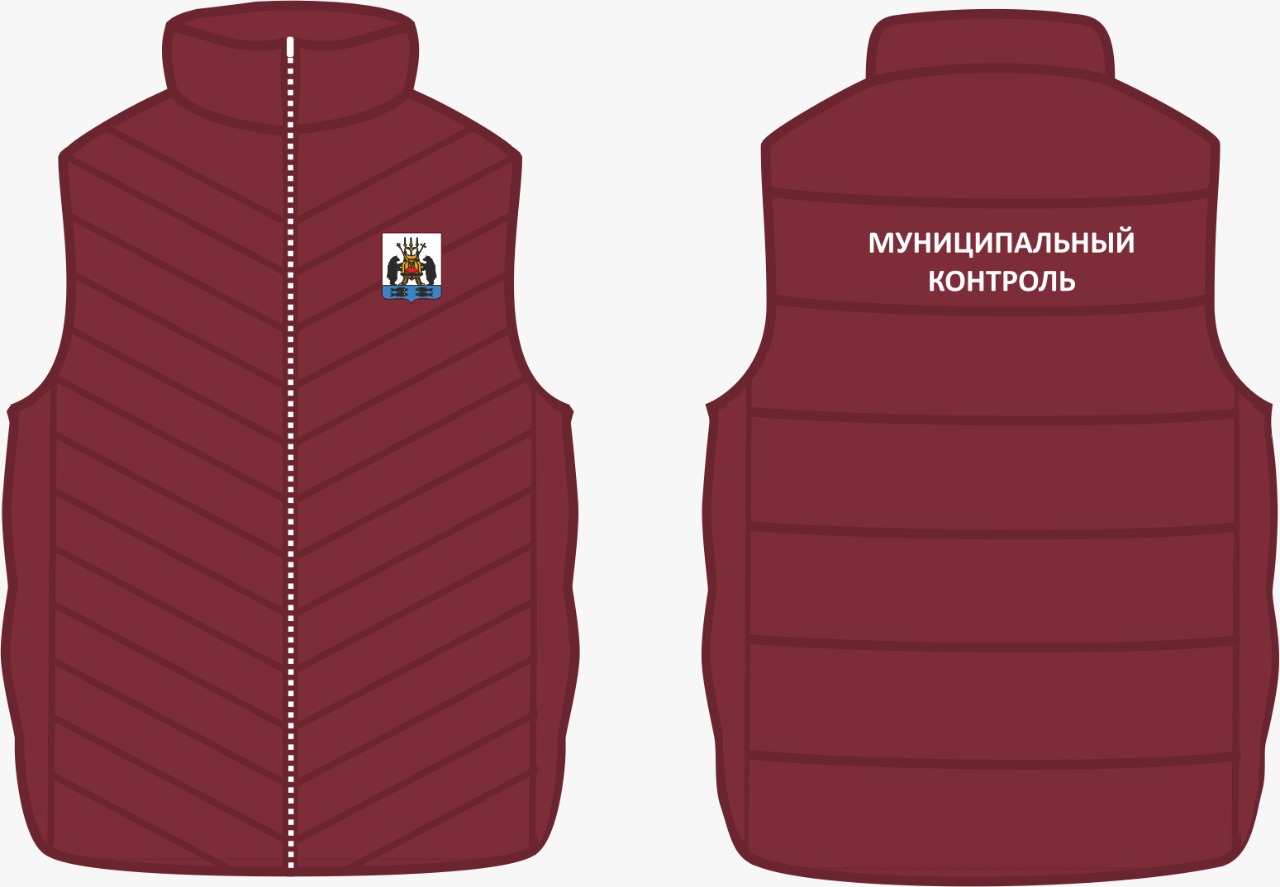 АДМИНИСТРАЦИЯ ВОЛОТОВСКОГО МУНИЦИПАЛЬНОГО ОКРУГАР А С П О Р Я Ж Е Н И Еот  17.10.2022   № 225-рзО лимитах на потребляемую электроэнергию в бюджетной сфере1. В целях упорядочения расхода электрической энергии в бюджетной сфере, довести общие лимиты по организациям района на 2023 год в следующих объемах:2. Руководителям вышеперечисленных организаций:при заключении договоров с ресурсоснабжающей организацией строго придерживаться доведенных лимитов по электроэнергии;осуществлять расходование средств по оплате за электрическую энергию с учетом установленных лимитов бюджетных обязательств;принять меры по экономному использованию электроэнергии по каждому потребителю.3. Комитету финансов Администрации муниципального округа при формировании проекта бюджета муниципального округа на 2023 год и плановый период 2024 года затраты на оплату электроэнергии планировать согласно доведенных лимитов.4. Признать утратившим силу распоряжение Администрации муниципального района от 28.09.2021 № 289-рз «О лимитах на потребляемую электроэнергию в бюджетной сфере».5. Контроль за исполнением распоряжения оставляю за собой.6. Опубликовать настоящее распоряжение на официальном сайте Администрации Волотовского муниципального округа и в муниципальной газете «Волотовские ведомости».Заместитель Главы Администрации                                    М. Ф. БутылинАДМИНИСТРАЦИЯ ВОЛОТОВСКОГО МУНИЦИПАЛЬНОГО ОКРУГАР А С П О Р Я Ж Е Н И Еот 18.10.2022  № 226-рзОб утверждении перечня общественных кладбищ, расположенных на территории Волотовского муниципального округа, на которых предоставляются места захоронения для создания семейных (родовых) захоронений
В соответствии с Федеральным законом от 12.01.1996 № 8-ФЗ "О погребении и похоронном деле", Федеральном законом от 06.10.2003 № 131-ФЗ «Об общих принципах организации местного самоуправления в Российской Федерации», Областным законом от 30.08.2022 № 172-ОЗ «О семейных (родовых) захоронениях на территории Новгородской области», Уставом Волотовского муниципального округа;1. Утвердить прилагаемый Перечень общественных кладбищ, расположенных на территории Волотовского муниципального округа, на которых предоставляются места захоронения для создания семейных (родовых) захоронений.2. Опубликовать настоящее распоряжение в муниципальной газете «Волотовские ведомости» и разместить на официальном сайте Администрации муниципального округа в информационно-телекоммуникационной сети «Интернет».Заместитель Главы Администрации                        М.Ф. БутылинУтвержден распоряжением Администрации Волотовского муниципального округа от 18.10.2022  №  226-рзПеречень общественных кладбищ, расположенных на территории Волотовского муниципального округа, на которых предоставляются места захоронения для создания семейных (родовых) захороненийДУМА ВОЛОТОВСКОГО МУНИЦИПАЛЬНОГО ОКРУГАР Е Ш Е Н И Еот  24.10.2022  № 248О внесении изменений в План работы Думы Волотовского муниципального округа на 2022 годВ соответствии с Федеральным законом от 06.10.2003 № 131-ФЗ «Об общих принципах организации местного самоуправления в Российской Федерации», Уставом Волотовского муниципального округаДума Волотовского муниципального округаРЕШИЛА:1. Внести изменения в План работы Думы Волотовского муниципального округа на 2022 год, утвержденный решением Думы Волотовского муниципального округа № 182 от 15.12.2021, изложив строку 11 Плана в следующей редакции:2. Опубликовать решение в муниципальной газете «Волотовские ведомости» и разместить на официальном сайте Администрации Волотовского муниципального округа в информационно – телекоммуникационной сети «Интернет».ДУМА ВОЛОТОВСКОГО МУНИЦИПАЛЬНОГО ОКРУГАР Е Ш Е Н И Еот  24.10.2022  № 249В соответствии с Федеральным законом от 06.10.2003 № 131-ФЗ «Об общих принципах организации местного самоуправления в Российской Федерации», Уставом Волотовского муниципального округаДума Волотовского муниципального округа РЕШИЛА:1. Внести в решение Думы Волотовского муниципального округа от 15.12.2021 № 174 «О бюджете муниципального округа на 2022 год и на плановый период 2023 и 2024 годов» (газета «Волотовские ведомости» № 43 от 23.12.2021; № 4 от 08.02.2022; № 11 от 06.04.2022; № 14 от 06.05.2022; № 17 от 08.06.2022; № 19 от 27.06.2022; 23 от 01.08.2022; № 27 от 20.09.2022) следующие изменения:1.1. В пункте 1 абзацы 1),2),3) изложить в следующей редакции:«1) прогнозируемый общий объем доходов бюджета муниципального округа в сумме 268275,95707 тыс. руб., в том числе собственные доходы в сумме 45 196,37311 тыс. руб.;2) общий объем расходов бюджета муниципального округа в сумме 271239,50543 тыс. руб.;3) прогнозируемый дефицит бюджета муниципального округа в сумме 2 963,54836 тыс. руб. или в размере 13,1 процента (без учета утвержденного объема безвозмездных поступлений и поступлений налоговых доходов по дополнительным нормативам отчислений)»;1.2. В пункте 2 абзацы 1),2) изложить в следующей редакции:«1) прогнозируемый общий объем доходов бюджета муниципального округа на 2023 год в сумме 166 034,31464 тыс. руб. и на 2024 год в сумме 126 896,81504 тыс.руб.;2) общий объем расходов бюджета муниципального округа на 2023 год в сумме 166 034,31464 тыс.руб., в том числе условно утвержденные расходы в сумме 2079,52000 тыс.руб., и на 2024 год в сумме 126 896,81504 тыс.руб., в том числе условно утвержденные расходы в сумме 4174,10000 тыс. руб.;»;1.3. Пункты 11,24 решения изложить в следующей редакции:«11. Утвердить объем межбюджетных трансфертов, получаемых из других бюджетов бюджетной системы Российской Федерации, на 2022 год в сумме 223328,33092 тыс. руб., на 2023 год в сумме 120 722,94464 тыс. руб., на 2024 год – в сумме 80 549,40504 тыс. руб.;»; «24. Установить в 2022-2024 годах для расчета средств по возмещению расходов, связанных со служебными командировками на территории Российской Федерации, органам местного самоуправления и организациям, финансируемым за счет средств бюджета муниципального округа, размер суточных за каждый день нахождения в служебной командировке в городах Москва и Санкт-Петербург составляет 700 рублей, в прочих населенных пунктах-350 рублей.»1.3. В приложении 1 строки:изложить в следующей редакции:1.4. Приложение 2 изложить в следующей редакции:1.5. Приложение 4 изложить в следующей редакции:1.6. Приложение 5 изложить в прилагаемой редакции:1.7. Приложение 6 изложить в прилагаемой редакции:2. Опубликовать решение в муниципальной газете "Волотовские ведомости" и разместить на официальном сайте Администрации Волотовского муниципального округа в информационно-телекоммуникационной сети "Интернет". ДУМА ВОЛОТОВСКОГО МУНИЦИПАЛЬНОГО ОКРУГАР Е Ш Е Н И Еот  24.10.2022  № 250Об утверждении отчета Муниципального автономного учреждения «Сервисный центр» Волотовского муниципального округа об итогах работы за 2021 год и 9 месяцев 2022 годаВ соответствии с Федеральным законом от 06.10.2003 № 131-ФЗ «Об общих принципах организации местного самоуправления в Российской Федерации», Уставом Волотовского муниципального округа Дума Волотовского муниципального округаРЕШИЛА:1. Утвердить прилагаемый отчет Муниципального автономного учреждения «Сервисный центр» Волотовского муниципального округа об итогах работы за 2021 год и 9 месяцев 2022 года.2. Признать работу Муниципального автономного учреждения «Сервисный центр» Волотовского муниципального округа удовлетворительной. 3. Опубликовать настоящее решение в муниципальной газете «Волотовские ведомости» и разместить на официальном сайте Администрации Волотовского муниципального округа в информационно - телекоммуникационной сети «Интернет».Утвержден решением Думы Волотовского муниципального округа от 24.10.2022 № 250       ОТЧЕТМуниципального автономного учреждения «Сервисный центр» Волотовского муниципального округа об итогах работы за 2021 год и 9 месяцев 2022 годаМуниципальное автономное учреждение «Сервисный центр» Волотовского муниципального округа (далее - МАУ «СЦ») создано в соответствии с решением Думы Волотовского муниципального района от 19 апреля 2010 года для качественного и доступного обслуживания населения и организаций на территории района путем выполнения работ, оказания услуг, а так же качественного выполнения заданий и поручений учредителя в целях осуществления полномочий Волотовского муниципального округа по решению вопросов местного значения муниципального округа.Основной вид деятельности – предоставление транспортных услуг органам местного самоуправления, муниципальным учреждениям в соответствии с заданием учредителя, заключенными соглашениями, а также сторонним юридическим лицам и гражданам. Виды деятельности, не являющиеся основными: оказание услуг по ремонту и техническому обслуживанию автотранспорта; осуществление хозяйственно-технического обслуживания зданий; организация уборки, текущего ремонта помещений; оказание услуг по ремонту помещений; выполнение работ по благоустройству и эксплуатации дорог местного значения; управление эксплуатацией жилого и нежилого фонда; услуги государственного управления в области жилищного строительства и коммунального хозяйства организация строительно-монтажных и ремонтно-строительных работ; предоставление услуг по сбору и вывозу неочищенных сточных вод (из накопителей хозяйственно-бытовой канализации); оказание методического сопровождения муниципальным образовательным учреждениям; предоставление услуг по ведению бухгалтерского и статистического учетов муниципальным учреждениям в соответствии с заданием учредителя, заключенными соглашениями, а также сторонним юридическим лицам и индивидуальным предпринимателям; деятельность по обработке данных, предоставление услуг по размещению информации и связанная с этим деятельность; сбор, очистка и распределение воды; распределение пара и горячей воды (тепловой энергии); производство электромонтажных, отделочных, столярных и плотнических, стекольных работ; управление эксплуатацией жилого фонда; деятельность по проведению дезинфекционных, дезинсекционных и дератизационных работ; физкультурно-оздоровительная деятельность; предоставление услуг по оформлению помещений, деятельность по организации ярмарок, выставок и конгрессов.    МАУ «СЦ» обеспечивает 24 юридических лица - потребителя услуг: Администрация - услуги по обслуживанию здания и территории, автотранспортные услуги, вывоз неочищенных сточных вод; Комитеты Администрации - автотранспортные услуги, услуги по обслуживанию здания и территории; Ратицкий территориальный отдел Администрации Волотовского муниципального округа, Славитинский территориальный отдел Администрации Волотовского муниципального округа –услуги рабочего, Областное автономное учреждение социального обслуживания «Волотовский комплексный центр социального обслуживания населения» -услуги рабочего, МАОУ «Волотовская средняя школа» - услуги по вывозу неочищенных сточных вод, услуги рабочего; МБДОУ «Детский сад №1 «Солнышко» п. Волот»- услуги по вывозу неочищенных сточных вод, услуги рабочего, МАДОУ «Детский сад №2 п. Волот»- услуги по вывозу неочищенных сточных вод, услуги рабочего, услуги по обслуживанию котельной, МБУК «Волотовский межпоселенческий социально- культурный комплекс» - услуги по уборке помещений, автотранспортные услуги, услуги рабочего; МБУ «ФСК имени Якова Иванова» - услуги по вывозу неочищенных сточных вод, услуги рабочего; ОБУ «Волотовская ветеринарная станция» - услуги по вывозу неочищенных сточных вод; МБУК «Волотовская МЦБС» - услуги по вывозу неочищенных сточных вод, услуги рабочего.ГОКУ «Центр по организации социального обслуживания и предоставления социальных выплат» -услуги по вывозу неочищенных сточных вод, МБУДО «ВДШИ» -услуги по вывозу неочищенных сточных вод, Управление ПФ РФ - услуги по вывозу неочищенных сточных вод; ГОБУЗ «Старорусская ЦРБ» - услуги по вывозу неочищенных сточных вод; ПО «Волотхлеб», Волотовское Райпо, ООО «УСПЕХ», ООО «Производственный комбинат «Волотовский», Прокуратура Волотовского района Новгородской области, ГОКУ «Управление ЗНЧС и ПБ Новгородской области», Публичное акционерное общество «Ростелеком» - услуги по вывозу неочищенных сточных вод.Учреждение осуществляет свою деятельность на основании Устава Муниципального автономного учреждения «Сервисный центр» Волотовского муниципального округа.МАУ «СЦ» предоставляет следующие платные услуги: услуги по сбору, вывозу и выгрузке неочищенных сточных вод, откачанных из накопителей хозяйственно-бытовой канализации, автотранспортные услуги, услуги рабочего, услуги по скашиванию травы, услуги по уборке снега снегоуборочной машиной, услуги по обслуживанию и содержанию многоквартирного дома, услуги по организации ежедневной универсальной ярмарки.В 2021 году среднесписочная численность работников МАУ «СЦ» составила 25 человек. Для осуществления хозяйственно - технического обслуживания зданий, занимаемых органами местного самоуправления Волотовского муниципального округа, муниципальными учреждениями и выполнения своих функций в 2021 году было задействовано технического персонала: 4,3 уборщицы, 3 водителя, 3 рабочих. Оплата труда в 2021 году составила 4942,5 тыс. рублей, начисления 1497,8 тыс. рублей. Средняя заработная плата по учреждению составила в 2021 году 18194,99 рубля.Объем средств на исполнение обязательств по выполнению муниципального задания в 2021 году освоен в размере 99,7 %, в сумме 9 998,2 тыс. рублей (запланировано 10 024,4 тыс. рублей), из них оплата труда – 4 942,9 тыс. рублей, начисления – 1 497,8 тыс. рублей, коммунальные услуги – 941,9 тыс. рублей. По целевым средствам запланировано финансовое обеспечение в сумме: 5 324,3 тыс. рублей (мероприятия по подготовке высококвалифицированных кадров и повышению квалификации кадров, в том числе стажировке, приобретение автомашины КАМАЗ, оплата лизинга); выполнен на 89 %. Объем средств, полученных от оказания платных услуг по плану – 1500,0 тыс. рублей, выполнение плана по оказанию платных услуг составило 1726,9 тыс. рублей - 115% (в 2020 году – 1586,6 тыс. рублей); из них: аренда нежилых помещений – 35,8 тыс. рублей (в 2020 году – 37,1 тыс. рублей); вывоз жидких бытовых отходов – 1066,7 тыс. рублей (в 2020 году – 1057,2 тыс. рублей); выполнение работ по скашиванию травы – 1,2 тыс. рублей (в 2020 году – 2,2 тыс. рублей); услуги рабочего – 8,2 тыс. рублей (в 2020 году – 21,6 тыс. рублей); услуги кочегара – 289,2 тыс. рублей (в 2020 году – 276,7 тыс. рублей); транспортные услуги на сумму 2,7 тыс. рублей ( в 2020 году – 17,8 тыс. руб.); организация ярмарки – 59,6 тыс. рублей (в 2020 году – 64,2 тыс. руб.), содержание и текущий ремонт -263,5 тыс. рублей (в 2020 году -109,8) Все средства от предоставления платных услуг потрачены на финансирование текущей деятельности МАУ «СЦ»: содержание, страхование, тех. осмотр и ремонт автомобилей, приобретение материалов для обслуживающего персонала, приобретение материалов для обслуживания зданий и территории, начисления и оплата труда.МАУ «СЦ» на 01.01.2022 имеет имущество на балансе в сумме 28 371 002 руб. 02 коп., в том числе по муниципальному заданию – 28 263 391 руб. 11 коп.; по внебюджетным средствам – 107 610 руб. 91 коп. В 2021 году МАУ «СЦ» получено от Администрации Волотовского муниципального округа безвозмездно: газораспределительные сети на сумму 12 268 837 руб. 79 коп., гараж на сумму 33 246 руб. 07 коп., пешеходная дорожка из тротуарной плитки на сумму 451 131 руб. 79 коп., арка декоративная  на сумму 17 486 руб. 46 коп., скамейка на сумму 15 145 руб. 06 коп., урна шестигранная на сумму 3 796 руб. 35 коп., вазон уличный на сумму 2 929 руб. 59 коп., полусфера бетонная на сумму 10 729 руб. 75 коп., цветочница со вставкой для цветов на сумму 30 200 руб. 00 коп., цветочница со вставкой для цветов на сумму 30 200 руб. 00 коп., урна уличная декоративная на сумму 26 240 руб. 00 коп., скамья декоративная пианино на сумму 18 600 руб. 00 коп., велопарковка на 7 мест декоративная на сумму 15 000 руб. 00 коп., велопарковка на 7 мест декоративная на сумму 15 000 руб. 00 коп., скамейка на сумму 12 116 руб. 04 коп., урна металлическая опрокидывающая на сумму 14 239 руб. 56 коп., ваза цементная на сумму 4 882 руб. 65 коп., ограждение на сумму 27 806 руб. 08 коп. Приобретено для ремонта жилого помещения электроплиты на сумму 18 200 руб. 00 коп., терморегулятор на сумму 6 800 руб. 00 коп., газовая плита на сумму 11 150 руб. 00 коп. Приобретена спецмашина КАМАЗ на сумму 4 433 333 руб. 33 коп.Передана в казну автомашина УАЗ 315142 на сумму 172 166 руб. 56 коп., два гаража на сумму 234 597 руб. 21 коп., списано на забаланс согласно п.50 Инструкции № 157н имущество на сумму 225 567 руб. 07 коп., списана газовая плата на сумму 11 150 руб. 00 коп., в связи с установкой в жилое помещение. По внебюджетным средствам приобретен триммер на сумму 9 200 руб. 00 коп., приобретена мойка Ресанта на сумму 10 999 руб. 00 коп. и списано на забаланс согласно п.50 Инструкции № 157н имущество на сумму 9 200 руб.00 коп.За 9 месяцев 2022 года средняя численность по учреждению составила 22 человека. Средняя заработная плата составила 21842,05 рубля.Исполнение плана по муниципальному заданию составило 60%. План на 2022 год 12567,1 тыс. рублей, исполнение составило 7542,3 тыс. рублей. По внебюджетным источникам план на 2022 год составил 1730,00 тыс. рублей исполнено за 9 месяцев 1545,7 тыс. руб. (вывоз сточных вод – 1104,0 тыс. рублей, услуги кочегара – 235,2 тыс. рублей, арендная плата – 18,9 тыс. рублей), исполнение составило 89 %.В 2022 году МАУ «СЦ» получено от Администрации Волотовского муниципального округа безвозмездно встроенное помещение на сумму 1170333 руб. 10 коп, экскаватор на сумму 300 000,00 руб., автомашина Лада 212140 на сумму 325 000,00 руб., дренажная система на сумму 1,00 руб.ДУМА ВОЛОТОВСКОГО МУНИЦИПАЛЬНОГО ОКРУГАР Е Ш Е Н И Еот  24.10.2022   № 251Об установлении ставок арендной платы за пользование муниципальным имуществом на 2023 годВ соответствии с Федеральным законом от 06.10.2003 № 131-ФЗ «Об общих принципах организации местного самоуправления в Российской Федерации», Положением о порядке управления и распоряжения муниципальным имуществом Волотовского муниципального округа, утвержденным решением Думы Волотовского муниципального округа от 26.03.2021 № 95Дума Волотовского муниципального округаРЕШИЛА:1. Утвердить:1.1. Методику определения арендной платы за муниципальное недвижимое имущество (далее – Методика), согласно приложению 1;1.2. Базовые ставки арендной платы за пользование муниципальным имуществом (нежилые помещения, здания, строения, сооружения), согласно приложению 2;1.3. Ставки арендной платы за пользование муниципальным движимым имуществом, для сдачи в аренду в виде основных фондов и оборотных средств, согласно приложению 3.2. Установить, что при сдаче арендатором в субаренду арендуемого имущества, ставка арендной платы применяется в двойном размере.3. Установить, что при сдаче в аренду муниципального имущества по рыночной стоимости арендной платы, арендная плата ежегодно, но не ранее чем через год после заключения договора аренды муниципального имущества, изменяется в одностороннем порядке арендодателем на размер уровня инфляции, установленного в федеральном законе о федеральном бюджете на очередной финансовый год и плановый период, который применяется ежегодно по состоянию на начало очередного финансового года, начиная с года, следующего за годом, в котором заключен указанный договор аренды.4. Установить:4.1. Льготу в виде 10 процентов арендной платы:юридическим и физическим лицам, в деятельности которых не менее 70 процентов составляют бытовые услуги населению;крестьянским (фермерским) хозяйствам, занимающимся производством и реализацией сельскохозяйственной продукции, удельный вес которой в общем объеме реализации составляет не менее 70 %.4.2. Размер арендной платы в час за предоставление помещений муниципального недвижимого имущества для проведения различных мероприятий равный базовой ставке арендной платы.5. Признать утратившими силу решения Думы Волотовского муниципального округа:от 26.11.2021 № 167 «Об установлении ставок арендной платы за пользование муниципальным имуществом», от 29.04.2022 № 206 «О внесении изменений в решение Думы Волотовского муниципального округа от 26.11.2021 № 167». 6. Настоящее решение вступает в законную силу с 1 января 2023 года.7. Опубликовать настоящее решение в муниципальной газете «Волотовские ведомости» и разместить на официальном сайте Администрации муниципального округа в информационно-телекоммуникационной сети «Интернет».                                                                                  Приложение 1 к решению Думы Волотовскогомуниципального округа от 24.10.2022 № 251Методика определения арендной платы за муниципальное недвижимое имуществоНастоящая Методика устанавливает порядок расчета арендной платы за пользование муниципальным недвижимым имуществом (нежилыми помещениями, зданиями, строениями, сооружениями).	Годовая арендная плата за пользование муниципальным недвижимым имуществом рассчитывается по формуле:Апл=Абаз х К1 х S, где:Апл – годовая арендная плата;Абаз – базовая ставка за 1 кв. м. в год;К1 – понижающий коэффициент вида деятельности арендатора;S – общая площадь недвижимого имущества, сдаваемая в аренду.Примечание:                                                       * За предоставление в аренду помещений в муниципальных учреждениях от 1 до 5 суток организациям, любых организационно-правовых форм, предпринимателям для осуществления коммерческой и иной деятельности применять повышающий коэффициент в размере 4,0 за 1 сутки, договор заключается не менее чем на 1 сутки.Приложение 2 к решению Думы Волотовскогомуниципального округа от  24.10.2022  № 251Базовые ставки арендной платы за пользование муниципальным недвижимым имуществом (нежилые помещения, здания) За 1 кв. м. общей площади в год - 1053,78 рубль; при плате за вспомогательную площадь применяется понижающий коэффициент – 0,7.Приложение 3 к решению Думы Волотовскогомуниципального округа от  24.10.2022     № 251Ставки арендной платы за муниципальное движимое имущество, сдаваемое в аренду в виде основных фондов и оборотных средств ДУМА ВОЛОТОВСКОГО МУНИЦИПАЛЬНОГО ОКРУГАР Е Ш Е Н И Еот  24.10.2022     № 252О прогнозном плане (программе) приватизации муниципального имущества на 2023 -2025 годыВ соответствии с Федеральным законом от 21.12.2001 № 178-ФЗ "О приватизации государственного и муниципального имущества", Федеральным законом от 29.07.1998 № 135-ФЗ «Об оценочной деятельности в Российской Федерации», Положением о порядке управления и распоряжения муниципальным имуществом Волотовского муниципального округа, утвержденным решением Думы Волотовского муниципального округа от 26.03.2021 № 95Дума Волотовского муниципального округаРЕШИЛА:1. Утвердить прилагаемый прогнозный план (программу) приватизации имущества, находящегося в муниципальной собственности Волотовского муниципального округа, на 2023-2025 годы.2. Комитету по управлению муниципальным имуществом, земельным вопросам и градостроительной деятельности Волотовского муниципального округа обеспечить в установленном порядке реализацию прогнозного плана (программы) приватизации имущества, находящегося в муниципальной собственности Волотовского муниципального округа на 2023-2025 годы.3. Опубликовать настоящее решение в муниципальной газете «Волотовские ведомости» и разместить на официальном сайте Администрации муниципального округа в информационно-телекоммуникационной сети «Интернет».Утвержден решением Думы Волотовскогомуниципального округа от  24.10.2022     № 252Прогнозный план (программа) приватизации имущества, находящегося в муниципальной собственности Волотовского муниципального округа на 2023-2025 годы1. ВведениеПрогнозный план (программа) приватизации имущества, находящегося в муниципальной собственности Волотовского муниципального округа на 2023-2025 годы (далее - Программа) разработан в соответствии с федеральными законами от 21.12.2001 № 178-ФЗ "О приватизации государственного и муниципального имущества", от 29.07.1998 № 135-ФЗ «Об оценочной деятельности в Российской Федерации», от 22.07.2008 № 159-ФЗ "Об особенностях отчуждения недвижимого имущества, находящегося в государственной собственности субъектов Российской Федерации или в муниципальной собственности и арендуемого субъектами малого и среднего предпринимательства, и о внесении изменений в отдельные законодательные акты Российской Федерации", Положением о порядке управления и распоряжения муниципальным имуществом Волотовского муниципального округа, утвержденным решением Думы Волотовского муниципального округа от 26.03.2021 № 95, с учетом основных задач социально – экономического развития Волотовского муниципального округа в среднесрочной и долгосрочной перспективах.2. Основные задачи приватизации в 2023-2025 годах и прогноз поступлений в бюджет Волотовского муниципального округа доходов от продажи муниципального имущества2.1. Настоящий прогнозный план устанавливает основные цели, задачи приватизации муниципального имущества в Волотовском муниципальном округе, конкретный перечень муниципального имущества, подлежащего приватизации, и мероприятия по его реализации.Основными целями реализации настоящего Прогнозного плана являются:- повышение эффективности использования муниципальной собственности;- усиление социальной направленности приватизации;- обеспечение планомерности процесса приватизации.Для достижения указанных целей приватизация муниципального имущества будет направлена на решение следующих задач:- приватизация муниципального имущества, которое не обеспечивает выполнение муниципальных функций и полномочий округа;- оптимизация структуры муниципальной собственности;- привлечение инвестиций в процесс приватизации;- рациональное пополнение доходов муниципального округа;- проведение предпродажной подготовки с привлечением аудиторов, оценщиков, финансовых и юридических консультантов;- обеспечение контроля за выполнением обязательств собственниками приватизируемого имущества.2.2. Исходя из оценки прогнозируемой стоимости предлагаемых к приватизации объектов, в 2023-2025 годах ожидаются поступления в муниципальный бюджет доходов от приватизации муниципального имущества в размере: 2.2.1. Перечень муниципального имущества, подлежащего приватизации в 2023 году:2.2.2. Перечень муниципального имущества, подлежащего приватизации в 2024 году:2.2.3. Перечень муниципального имущества, подлежащего приватизации в 2025 году:В рамках реализации задач по приватизации муниципального имущества на 2023-2025 годы необходимо осуществить продажу объектов недвижимости согласно перечней объектов недвижимости, подлежащих приватизации в 2023-2025 годах. Вышеуказанный перечень не является окончательным и может дополняться по мере оптимизации структуры муниципальной собственности.3. Основные мероприятия по реализации ПрограммыВ целях реализации Программы предусматривается проведение следующих мероприятий:государственная регистрация права муниципальной собственности на объекты недвижимости, подлежащие приватизации;формирование земельных участков, занимаемых подлежащими приватизации объектами недвижимости;оценка муниципального имущества;информационное обеспечение приватизации муниципального имущества;подготовка и проведение конкурсов и аукционов по продаже муниципального имущества;государственная регистрация перехода права собственности к новому собственнику.4. Определение цены подлежащего приватизации муниципального имуществаНачальная цена приватизируемого муниципального имущества устанавливается в случаях, предусмотренных законом, на основании отчета независимого оценщика об оценке муниципального имущества, составленного в соответствии с законодательством Российской Федерации об оценочной деятельности.Сделки купли - продажи приватизируемого муниципального имущества облагаются налогом на добавленную стоимость.5. Отчуждение земельных участковПриватизация зданий, строений и сооружений, а также объектов, строительство которых не завершено и которые признаны самостоятельными объектами недвижимости, осуществляется одновременно с отчуждением лицу, приобретающему такое имущество, земельных участков, занимаемых таким имуществом и необходимых для его использования, если иное не предусмотрено законодательством.При приватизации расположенных на неделимом земельном участке частей строений и сооружений, признаваемых самостоятельными объектами недвижимости, с покупателями заключаются договоры аренды земельного участка с множественностью лиц на стороне арендатора в порядке, установленном законодательством.Собственники расположенных на неделимом земельном участке объектов недвижимости вправе одновременно приобрести в общую долевую собственность земельный участок после приватизации всех частей здания, строения, сооружения к общей площади здания, строения, сооружения. Размер доли в праве собственности на земельный участок определяется пропорционально отношению площади соответствующей части здания, строения, сооружения в общей площади здания, строения, сооружения.Одновременно с принятием решения об отчуждении земельного участка при необходимости принимается решение об установлении публичных сервитутов.При отчуждении земельных участков право собственности не переходит на объекты инженерной инфраструктуры, находящиеся в государственной или муниципальной собственности и не используемые исключительно для обеспечения объектов недвижимости, расположенных на указанных земельных участках. Земельные участки подлежат отчуждению по цене, установленной в соответствии с действующим законодательством.6. Финансовое обеспечение выполнение Прогнозного плана.Финансирование основных мероприятий по реализации Прогнозного плана осуществляется за счет средств бюджета муниципального округа.7. Организация контроля за проведением приватизации муниципального имуществаЦелью контроля за проведением приватизации муниципального имущества является уменьшение рисков в отношении использования муниципального имущества, безусловная реализация новыми собственниками инвестиционных и социальных обязательств, гарантированное получение средств от приватизации в планируемых объемах и в установленные сроки.Обеспечение выполнения настоящего Прогнозного плана возлагается на комитет по управлению муниципальным имуществом, земельным вопросам и градостроительной деятельности Администрации Волотовского муниципального округа.Отчет о результатах приватизации муниципального имущества за 2023-2025 годы представляется в Думу Волотовского муниципального округа до 1 марта года, следующего за отчетным.ДУМА ВОЛОТОВСКОГО МУНИЦИПАЛЬНОГО ОКРУГАР Е Ш Е Н И Еот  24.10.2022  № 253О внесении изменений в Положение о муниципальном контроле в сфере благоустройства на территории Волотовского муниципального округаВ соответствии с Федеральным законом от 06.10.2003 № 131-ФЗ «Об общих принципах организации местного самоуправления в Российской Федерации», Федеральным законом от 29.12.2017 № 463-ФЗ «О внесении изменений в Федеральный закон «Об общих принципах организации местного самоуправления в Российской Федерации» и отдельные законодательные акты Российской Федерации», Федеральным законом от 31.07.2020 № 248-ФЗ «О государственном контроле (надзоре) и муниципальном контроле в Российской Федерации», Уставом Волотовского муниципального округа Дума Волотовского муниципального округаРЕШИЛА:1. Внести в «Положение о муниципальном контроле в сфере благоустройства на территории Волотовского муниципального округа», утвержденное решением Думы Волотовского муниципального округа от 30.09.2021 № 148 (далее – Положение), следующие изменения:В пункте 1.2. раздела 1 слова:«Предметом муниципального контроля в сфере благоустройства является соблюдение юридическими лицами, индивидуальными предпринимателями, гражданами (далее – контролируемые лица):Правил содержания, организации уборки, обеспечения чистоты и порядка на территории Волотовского муниципального округа, утверждённых решением Думы Волотовского муниципального округа от 22.04.2021 № 110 (далее – Правила благоустройства)» заменить словами:«Предметом муниципального контроля в сфере благоустройства является соблюдение юридическими лицами, индивидуальными предпринимателями, гражданами (далее – контролируемыми лицами): «Правил благоустройства на территории Волотовского муниципального округа», утверждённых решением Думы Волотовского муниципального округа от 29.04.2022 № 210 (далее – Правила благоустройства)».2. Опубликовать настоящее решение в муниципальной газете «Волотовские ведомости» и разместить на официальном сайте Администрации Волотовского муниципального округа в информационно-телекоммуникационной сети «Интернет».ДУМА ВОЛОТОВСКОГО МУНИЦИПАЛЬНОГО ОКРУГАР Е Ш Е Н И Еот  24.10.2022  № 254Об определении мест, предназначенных для выгула (выпаса) домашних животных на территории Волотовского муниципального округаВ соответствии с Федеральным законом от 06.10.2003 № 131-ФЗ «Об общих принципах организации местного самоуправления в Российской Федерации», Федеральным законом от 29.12.2017 № 463-ФЗ «О внесении изменений в Федеральный закон «Об общих принципах организации местного самоуправления в Российской Федерации» и отдельные законодательные акты Российской Федерации», Федеральным законом от 27.12.2018 N 498-ФЗ "Об ответственном обращении с животными и о внесении изменений в отдельные законодательные акты Российской Федерации", решением Думы Волотовского муниципального округа от 23.09.2020 № 4 «О правопреемстве органов местного самоуправления Волотовского муниципального округа Новгородской области», Уставом Волотовского муниципального округа Дума Волотовского муниципального округаРЕШИЛА:1. Утвердить прилагаемый перечень мест, предназначенных для выгула (выпаса) домашних животных на территории Волотовского муниципального округа.2. Утвердить прилагаемый перечень мест, на которые запрещается возвращать животных без владельцев.3. Утвердить прилагаемый Перечень лиц, уполномоченных на принятие решений о возврате животных без владельцев на прежние места обитания животных без владельцев.4. Признать утратившим силу решение Совета депутатов сельского поселения Волот Волотовского муниципального района от 28.05.2020 № 157 «Об определении мест, предназначенных для выгула (выпаса) домашних животных на территории сельского поселения Волот».5. Опубликовать настоящее решение в муниципальной газете «Волотовские ведомости» и разместить на официальном сайте Администрации Волотовского муниципального округа в информационно-телекоммуникационной сети «Интернет».Утвержден решением Думы Волотовского муниципального округа от 24.10.2022 № 254Перечень мест, предназначенных для выгула (выпаса) домашних животных на территории Волотовского муниципального округа1. Перечень мест, предназначенных для выгула домашних животных на территории Волотовского муниципального округа: - пос. Волот: территория, ограниченная ул. Садовой и охранной зоной реки Псижа, в кадастровом квартале 53:04:0010614, за исключением земельных участков, находящихся в собственности, постоянном (бессрочном) пользовании, аренде юридических и физических лиц, мест общественного пользования (место отдыха, парк);  - д. Междуречье: земельный участок, расположенный между ул. Зеленая в д. Междуречье и автомобильной дорогой на д. Станишино, ограниченный земельным участком с кадастровым номером 53:04:0020401:198;  - д. Взгляды, д. Уницы, д. Михалково, д. Горки, д. Порожки, д. Клинково, д. Подсосонье: территория, расположенная с левой стороны автомобильной дорогой «Взгляды - Михалково – Погорелец» по направлению движения из п. Волот, ограниченная охранной зоной реки Перехода, в кадастровом квартале 53:04:0021903, за исключением земельных участков, находящихся в собственности, постоянном (бессрочном) пользовании, аренде юридических и физических лиц; - д. Погорелец, д. Пескова, д. Веретье, д. Кисляково, д. Осиновка, д. Кашенка, д. Микшицы, д. Колесницы, д. Лоша: территория, ограниченная ул. Вишневой в д. Погорелец и охранной зоной реки Перехода в направлении д. Пескова, в кадастровом квартале 53:04:0021701, за исключением земельных участков, находящихся в собственности, постоянном (бессрочном) пользовании, аренде юридическими и физическими лицами; - д. Станишино, д. Зеремо, д. Личино, д. Жуково-Дуброво: территория, ограниченная автомобильной дорогой Междуречье – Зеремо (с левой стороны по направлению движения из д. Междуречье) в д. Станишино и землями лесного фонда, в кадастровом квартале 53:04:0027701, за исключением земельных участков, находящихся в собственности, постоянном (бессрочном) пользовании, аренде юридическими и физическими лицами; - д. Точка: территория, ограниченная ул. Полевой (с левой стороны по направлению движения из п. Волот) и землями лесного фонда, в кадастровом квартале 53:04:0074801, за исключением земельных участков, находящихся в собственности, постоянном (бессрочном) пользовании, аренде юридических и физических лиц; - д. Волот:  - территория, расположенная с левой стороны дороги «Яжелбицы - Демянск - Старая Русса – Сольцы» по направлению движения из п. Волот, за исключением земельных участков, находящихся в собственности, постоянном (бессрочном) пользовании, аренде юридических и физических лиц, мест общественного пользования, земель лесного фонда; - территория, расположенная с левой стороны автомобильной дороги «Волот – Гумнище» по направлению движения из д. Волот, ограниченная охранной зоной Октябрьской железной дороги, землями лесного фонда, за исключением земельных участков, находящихся в собственности, постоянном (бессрочном) пользовании, аренде юридических и физических лиц, мест общественного пользования; - д. Чураково: территория, расположенная в кадастровом квартале 53:04:0058601, с левой стороны дороги «Яжелбицы - Демянск - Старая Русса – Сольцы» по направлению движения из п. Волот, за исключением земельных участков, находящихся в собственности, постоянном (бессрочном) пользовании, аренде юридических и физических лиц, мест общественного пользования), земель лесного фонда; - д. Рно: территория, расположенная в кадастровом квартале 53:04:0051901, с левой стороны дороги «Чураково – Борок» по направлению движения из д. Чураково, за исключением земель лесного фонда, земельных участков, находящихся в собственности, постоянном (бессрочном) пользовании, аренде юридических и физических лиц; - д. Ручьи, д. Пуково: территории в границах населенных пунктов, с левой стороны дороги «Волот - Дерглец - Пуково» по направлению движения из п. Волот за исключением охранной зоны реки Калошка, земель лесного фонда, земельных участков, находящихся в собственности, постоянном (бессрочном) пользовании, аренде юридических и физических лиц; - д. Раменье, д. Ивье, д. Борыни: территории в границах населенных пунктов, с левой стороны деревни по направлению движения из п. Волот за исключением охранных зон рек Калошка, Псижа, земель лесного фонда, земельных участков, находящихся в собственности, постоянном (бессрочном) пользовании, аренде юридических и физических лиц; - д. Дерглец, д. Вояжа: территории в границах населенных пунктов, с левой стороны дороги «Волот - Дерглец - Пуково» по направлению движения из п. Волот за исключением охранной зоны реки Псижа, земель лесного фонда, земельных участков, находящихся в собственности, постоянном (бессрочном) пользовании, аренде юридических и физических лиц; - д. Горки: территории в границах населенных пунктов, с левой стороны дороги «Вояжа – Горки» по направлению движения из д. Вояжа за исключением охранной зоны реки Псижа, земель лесного фонда, земельных участков, находящихся в собственности, постоянном (бессрочном) пользовании, аренде юридических и физических лиц;  - д. Кленовец: территории в границах населенных пунктов, с левой стороны дороги «Вояжа - Кленовец» по направлению движения из д. Вояжа за исключением охранной зоны реки Псижа, земель лесного фонда, земельных участков, находящихся в собственности, постоянном (бессрочном) пользовании, аренде юридических и физических лиц; - д. Хотяжа, д. Борок, д. Раглицы: территория в кадастровых кварталах 53:04:0051601, 53:04:0051602, 53:04:0051603, 53:04:0051701, 53:04:0051401, 53:04:0051402, 53:04:0051403, с левой стороны дороги «Шимск - Волот» по направлению движения из п. Волот за исключением охранной зоны реки Псижа, земельных участков, находящихся в собственности, постоянном (бессрочном) пользовании, аренде юридических и физических лиц; - д. Учно: территория в кадастровом квартале 53:04:0070201, с левой стороны дороги «Яжелбицы - Демянск - Старая Русса – Сольцы» по направлению движения из п. Волот, ограниченная охранной зоной реки Калошка, землями лесного фонда, за исключением земельных участков, находящихся в собственности, постоянном (бессрочном) пользовании, аренде юридических и физических лиц; - д. Погляздово: территория в границе населенного пункта, с левой стороны дороги «Яжелбицы - Демянск - Старая Русса – Сольцы» по направлению движения из п. Волот, за исключением охранной зоны реки Калошка, земельных участков, находящихся в собственности, постоянном (бессрочном) пользовании, аренде юридических и физических лиц; - д. Крутец: территория в границе населенного пункта с левой стороны деревни по направлению движения из д. Погляздово, за исключением охранной зоны реки Калошка, земельных участков, находящихся в собственности, постоянном (бессрочном) пользовании, аренде юридических и физических лиц; - д. Сухарево, д. Хутонка, д. Бозино, д. Лесная: территории в кадастровых кварталах; 53:04:0071101, 53:04:005220, 53:04:007770; 53:04:0070301 с левой стороны деревни при движении с автодороги «Яжелбицы - Демянск - Старая Русса – Сольцы», за исключением земельных участков, находящихся в собственности, постоянном (бессрочном) пользовании, аренде юридических и физических лиц; - д. Жарки: территория в кадастровом квартале 53:04:0078501, с левой стороны деревни при движении с автодороги «Яжелбицы - Демянск - Старая Русса – Сольцы», за исключением земель лесного фонда, земельных участков, находящихся в собственности, постоянном (бессрочном) пользовании, аренде юридических и физических лиц; - д. Бёхово: территория в кадастровом квартале 53:04:0071401, с левой стороны деревни при движении с автодороги «Яжелбицы - Демянск - Старая Русса – Сольцы», за исключением земельных участков, находящихся в собственности, постоянном (бессрочном) пользовании, аренде юридических и физических лиц; - д. Марьково: территория в кадастровом квартале 53:04:0071501, за исключением земельных участков, находящихся в собственности, постоянном (бессрочном) пользовании, аренде юридических и физических лиц; - д. Красницы: территория в кадастровом квартале 53:04:0078401, с левой стороны деревни при движении с автодороги «Яжелбицы - Демянск - Старая Русса – Сольцы» со стороны п. Волот, за исключением земельных участков, находящихся в собственности, постоянном (бессрочном) пользовании, аренде юридических и физических лиц; - д. Горки Бухаровы: территория в кадастровом квартале 53:04:0078101, с левой стороны автодороги «Яжелбицы - Демянск - Старая Русса – Сольцы» при движении со стороны п. Волот, за исключением земельных участков, находящихся в собственности, постоянном (бессрочном) пользовании, аренде юридических и физических лиц; - д. Клевицы: территория в кадастровом квартале 53:04:0071201, с левой стороны дороги при движении со стороны д. Вязовня, за исключением охранной зоны реки Калошка, земель лесного фонда, земельных участков, находящихся в собственности, постоянном (бессрочном) пользовании, аренде юридических и физических лиц; - д. Городцы: территории в кадастровых кварталах 53:04:0040201, 53:04:0040202, 53:04:0040203, 53:04:0040204, расположенные с левой стороны автомобильной дороги «Шимск - Волот» (по направлению движения из п. Волот), за исключением охранной зоны реки Псижа, территории гражданского кладбища в д. Городцы, земельных участков, находящихся в собственности, постоянном (бессрочном) пользовании, аренде юридических и физических лиц; - д. Ракитно: территория в кадастровом квартале 53:04:0041301, с левой стороны деревни при движении с автодороги «Шимск - Волот» со стороны д. Городцы, за исключением земельных участков, находящихся в собственности, постоянном (бессрочном) пользовании, аренде юридических и физических лиц; - д. Хотигоще: территория в кадастровом квартале 53:04:0040701, с левой стороны деревни при движении с автодороги «Шимск - Волот», за исключением охранной зоны реки Псижа, территории гражданского кладбища в д. Хотигоще, земель лесного фонда, земельных участков, находящихся в собственности, постоянном (бессрочном) пользовании, аренде юридических и физических лиц; - д. Подостровье: территория в кадастровом квартале 53:04:0041601, расположенная с левой стороны автомобильной дороги «Шимск-Волот» (по направлению движения из п. Волот), за исключением земельных участков, находящихся в собственности, постоянном (бессрочном) пользовании, аренде юридических и физических лиц; - д. Устицы, д. Сельцо: территория в кадастровых кварталах 53:04:0040801, 53:04:0040901, 53:04:0040902, с левой стороны дорог «Шимск - Волот», «Устицы - Камень» по направлению движения из п. Волот, за исключением охранной зоны реки Псижа, земельных участков, находящихся в собственности, постоянном (бессрочном) пользовании, аренде юридических и физических лиц; - д. Камень, д. Парник, д. Горицы: территории в кадастровых кварталах 53:04:0031601, 53:04:0032001, 53:04:0030802, 53:04:0030801, расположенные с левой стороны автомобильной дороги «Устицы - Камень» (деревни) за исключением охранной зоны реки Псижа, земельных участков, находящихся в собственности, постоянном (бессрочном) пользовании, аренде юридических и физических лиц; - д. Верёхново: территория, расположенная в кадастровом квартале 53:04:0090903, с левой стороны автодороги «Верёхново - Жизлино» по направлению движения из п. Волот, за исключением земель лесного фонда, земельных участков, находящихся в собственности, постоянном (бессрочном) пользовании, аренде физическими и юридическими лицами; - д. Клопцы, д. Красный Луч, д. Лухино, д. Восход, д. Черенцово: территория, расположенная в кадастровом квартале 53:04:0090501, с правой стороны дороги «Верёхново - Клопцы» по направлению движения из д. Верёхново, за исключением земель лесного фонда, земельных участков, находящихся в собственности, постоянном (бессрочном) пользовании, аренде физическими и юридическими лицами; - д. Гаврилково: территория, расположенная в кадастровом квартале 53:04:0092301, с левой стороны автодороги «Верёхново - Жизлино» по направлению движения из д. Верехново, за исключением земель лесного фонда, земельных участков, находящихся в собственности, постоянном (бессрочном) пользовании, аренде физическими и юридическими лицами; - д. Старо: территория, расположенная в кадастровом квартале 53:04:0092301, с левой стороны автодороги «Верёхново - Жизлино» по направлению движения из д. Верехново, за исключением земель лесного фонда, земельных участков, находящихся в собственности, постоянном (бессрочном) пользовании, аренде физическими и юридическими лицами;  - д. Нивки: территория, расположенная в кадастровом квартале 53:04:0095901, с левой стороны автодороги «Верёхново - Жизлино» по направлению движения из д. Верехново, за исключением земель лесного фонда, земельных участков, находящихся в собственности, постоянном (бессрочном) пользовании, аренде физическими и юридическими лицами;   - д. Снежка: территория, расположенная с левой стороны автодороги «Верёхново - Жизлино», в кадастровом квартале 53:04:0095801, за исключением земель лесного фонда, земельных участков, находящихся в собственности, постоянном (бессрочном) пользовании, аренде физическими и юридическими лицами; - д. Городище: территория, расположенная за домом № 19, в кадастровом квартале 53:04:0062001, за исключением земель лесного фонда, земельных участков, находящихся в собственности, постоянном (бессрочном) пользовании, аренде физическими и юридическими лицами; - д. Городок, д. Остров, д. Кознобицы: территория, расположенная в начале деревни д. Городок, с левой стороны автодороги «Междуречье – Соловьево - Сельцо» по направлению движения из д. Шилова Гора, в кадастровом квартале 53:04:0082801, за исключением земель лесного фонда, земельных участков, находящихся в собственности, постоянном (бессрочном) пользовании, аренде физическими и юридическими лицами; - д. Должино: территория, расположенная в конце деревни с левой стороны автодороги «Междуречье — Соловьево — Сельцо» по направлению движения из д. Соловьево, в кадастровом квартале 53:04:0062201, за исключением охранной зоны реки Северка, земельных участков, находящихся в собственности, постоянном (бессрочном) пользовании, аренде физическими и юридическими лицами; - д. Жизлино: территория, расположенная в конце деревни с левой стороны автодороги «Верёхново — Жизлино» по направлению движения из д. Снежка, в кадастровом квартале 53:04:0092101, за исключением охранной зоны реки Снежа, земельных участков, находящихся в собственности, постоянном (бессрочном) пользовании, аренде физическими и юридическими лицами; - д. Заболотье: территория, расположенная за домом № 15 по ул. Цветочная с левой стороны дороги «Славитино – Заболотье» по направлению движения из д. Славитино, в кадастровом квартале 53:04:0089401, за исключением земель лесного фонда, земельных участков, находящихся в собственности, постоянном (бессрочном) пользовании, аренде физическими и юридическими лицами; - д. Малое Заболотье: территория, расположенная за домом № 2, в кадастровом квартале 53:04:0061901, с левой стороны автодороги «Междуречье — Соловьево — Сельцо» по направлению движения из д. Кованцы, за исключением охранной зоны реки Северка, земель лесного фонда, земельных участков, находящихся в собственности, постоянном (бессрочном) пользовании, аренде физическими и юридическими лицами; - д. Заполосье, д. Токариха, д. Меньково: территория, расположенная в д. Заполосье, в кадастровом квартале 53:04:0095001, за исключением земельных участков, находящихся в собственности, постоянном (бессрочном) пользовании, аренде физическими и юридическими лицами; - д. Заречье: территория, расположенная за домом № 20, в кадастровом квартале 53:04:0062701, за исключением охранной зоны реки Северка, земель лесного фонда, земельных участков, находящихся в собственности, постоянном (бессрочном) пользовании, аренде физическими и юридическими лицами; - д. Ильино: территория, расположенная с левой стороны автодороги «Междуречье — Соловьево — Сельцо» по направлению движения из д. Шилова Гора, в кадастровом квартале 53:04:0089201, за исключением земель лесного фонда, земельных участков, находящихся в собственности, постоянном (бессрочном) пользовании, аренде физическими и юридическими лицами; - д. Конотопцы: территория, расположенная с левой стороны автодороги «Славитино – Конотопцы», в кадастровом квартале 53:04:0089601, за исключением земель лесного фонда, земельных участков, находящихся в собственности, постоянном (бессрочном) пользовании, аренде физическими и юридическими лицами; - д. Кованцы, д. Ретле, д. Колотилово: территория, расположенная с левой стороны автодороги «Междуречье — Соловьево — Сельцо» по направлению движения из д. Колотилово, в кадастровом квартале 53:04:0088801, за исключением земель лесного фонда, земельных участков, находящихся в собственности, постоянном (бессрочном) пользовании, аренде физическими и юридическими лицами; - д. Мелочево, д. Лужки, д. Выдра, д. Средня: территория, расположенная с левой стороны дороги «Сутоки – Мелочево» по направлению движения из д. Сутоки, в кадастровом квартале 53:04:0082601, за исключением земель лесного фонда, земельных участков, находящихся в собственности, постоянном (бессрочном) пользовании, аренде физическими и юридическими лицами; - д. Окроево, д. Кривицы: территория, расположенная в кадастровом квартале 53:04:0063201, перед д. Окроево, по направлению движения из д. Кривицы, за исключением охранной зоны реки Хмелька, земель лесного фонда, земельных участков, находящихся в собственности, постоянном (бессрочном) пользовании, аренде физическими и юридическими лицами; - д. Славитино: территория, расположенная в кадастровом квартале 53:04:0080603, в центральной части деревни с левой стороны автодороги «Междуречье – Соловьево – Сельцо» по направлению движения из д. Ильино, за исключением территории гражданского кладбища, природоохранных территорий водоёмов, земельных участков, находящихся в собственности, постоянном (бессрочном) пользовании, аренде физическими и юридическими лицами; - д. Соловьёво: территория, расположенная в кадастровом квартале 53:04:0062101, с левой стороны автомобильной дороги «Междуречье - Соловьево – Сельцо» по направлению движения из д. Кованцы, за исключением природоохранной зоны реки Северка, земель лесного фонда, земельных участков, находящихся в собственности, постоянном (бессрочном) пользовании, аренде физическими и юридическими лицами; - д. Сельцо, д. Мостище, д. Тюриково: территория, расположенная в кадастровом квартале 53:04:0062801, с левой стороны автодороги «Междуречье - Соловьево – Сельцо» по направлению движения из д. Соловьёво, за исключением природоохранной зоны реки Северка, земель лесного фонда, земельных участков, находящихся в собственности, постоянном (бессрочном) пользовании, аренде физическими и юридическими лицами; - д. Сутоки: территория, расположенная в кадастровом квартале 53:04:0086901, с левой стороны автодороги «Волот – Верёхново» по направлению движения из д. Шилова Гора, за исключением природоохранной зоны реки Перехода, земель лесного фонда, земельных участков, находящихся в собственности, постоянном (бессрочном) пользовании, аренде физическими и юридическими лицами; - д. Шилова Гора, д. Никулино: территория, расположенная в кадастровом квартале 53:04:0086101, перед д. Шилова Гора с правой стороны автодороги «Волот – Верёхново» по направлению движения из д. Точка, за исключением земельных участков, находящихся в собственности, постоянном (бессрочном) пользовании, аренде физическими и юридическими лицами.2. Перечень мест, предназначенных для выпаса домашних животных на территории Волотовского муниципального округа:2.1. пос. Волот: - территория, ограниченная ул. Ветеранов и охранной зоной реки Псижа в кадастровом квартале 53:04:0010403, за исключением земельных участков, находящихся в собственности, постоянном (бессрочном) пользовании, аренде юридических и физических лиц; - территория, ограниченная земельными участками, расположенными на ул. Ветеранов и водоотводной канавой, в кадастровом квартале 53:04:0010305, за исключением земельных участков, находящихся в собственности, постоянном (бессрочном) пользовании, аренде юридических и физических лиц;   - территория, расположенная за ул. Садовая и охранной зоной реки Псижа, ограниченная грунтовой дорогой в кадастровом квартале 53:04:0050601, за исключением земельных участков, находящихся в собственности, постоянном (бессрочном) пользовании, аренде юридических и физических лиц; - территория, расположенная за ул. Первомайская и охранной зоной реки Псижа, в кадастровом квартале 53:04:0051901, ограниченная территорией населённого пункта д. Рно и земельным участком с кадастровым номером 53:04:0051901:182, за исключением земельных участков, находящихся в собственности, постоянном (бессрочном) пользовании, аренде юридических и физических лиц;  2.2. д. Междуречье: - земельный участок, ограниченный земельным участком с кадастровым номером 53:04:0020401:197, автомобильной дорогой «Яжелбицы - Демянск - Старая Русса – Сольцы» и автомобильной дорогой «Междуречье – Зеремо»;  2.3. д. Взгляды, д. Уницы, д. Михалково, д. Горки, д. Порожки, д. Клинково, д. Подсосонье:  -территория, ограниченная автомобильной дорогой «Взгляды - Михалково – Погорелец», охранной зоной железной дороги, зоной лесного фонда, в кадастровых кварталах 53:04:0021903, 53:04:0020201, за исключением земельных участков, находящихся в собственности, постоянном (бессрочном) пользовании, аренде юридических и физических лиц;2.4. д. Погорелец, д. Пескова, д. Веретье, д. Кисляково, д. Микшицы, д. Осиновка, д. Кашенка, д. Колесницы, д. Лоша: -территория, ограниченная ул. Вишневой в д. Погорелец и охранной зоной реки Перехода в направлении д. Веретье, в кадастровом квартале 53:04:0021701, за исключением земельных участков, находящихся в собственности, постоянном (бессрочном) пользовании, аренде юридических и физических лиц;2.5. д. Точка: -территория, ограниченная ул. Полевой (с правой стороны по направлению движения из п. Волот) и землями лесного фонда, в кадастровом квартале 53:04:0074801, за исключением земельных участков, находящихся в собственности, постоянном (бессрочном) пользовании, аренде юридических и физических лиц;2.6. д. Станишино, д. Зеремо, д. Личино, д. Жуково-Дуброво: -территория, ограниченная автомобильной дорогой Междуречье - Зеремо (с правой стороны по направлению движения из д. Междуречье) и землями лесного фонда, в кадастровом квартале 53:04:0027701, за исключением земельных участков, находящихся в собственности, постоянном (бессрочном) пользовании, аренде юридических и физических лиц;2.7. д. Волот: - территория, расположенная с правой стороны автомобильной дороги «Яжелбицы - Демянск - Старая Русса – Сольцы» (по направлению движения из п. Волот), ограниченная охранной зоной Октябрьской железной дороги, землями лесного фонда, за исключением земельных участков, находящихся в собственности, постоянном (бессрочном) пользовании, аренде юридических и физических лиц, мест общественного пользования; - территория, расположенная с правой стороны автомобильной дороги Волот - Гумнище (по направлению движения из д. Волот), ограниченная охранной зоной Октябрьской железной дороги, землями лесного фонда, за исключением земельных участков, находящихся в собственности, постоянном (бессрочном) пользовании, аренде юридических и физических лиц, мест общественного пользования;2.8. д. Чураково: территория, расположенная в кадастровом квартале 53:04:0058601, с правой стороны дороги «Яжелбицы - Демянск - Старая Русса – Сольцы» по направлению движения из п. Волот, за исключением земельных участков, находящихся в собственности, постоянном (бессрочном) пользовании, аренде юридических и физических лиц, мест общественного пользования), земель лесного фонда; 2.9. д. Рно: территория, расположенная в кадастровом квартале 53:04:0051901, с правой стороны дороги «Чураково – Борок» по направлению движения из д. Чураково, за исключением земель лесного фонда, земельных участков, находящихся в собственности, постоянном (бессрочном) пользовании, аренде юридических и физических лиц;2.10. д. Ручьи, д. Пуково: территории в границах населенных пунктов, с правой стороны дороги «Волот - Дерглец - Пуково» по направлению движения из п. Волот за исключением охранной зоны реки Калошка, земель лесного фонда, земельных участков, находящихся в собственности, постоянном (бессрочном) пользовании, аренде юридических и физических лиц;2.11. д. Раменье, д. Ивье, д. Борыни: территории в границах населенных пунктов, с левой стороны деревни по направлению движения из п. Волот за исключением охранных зон рек Калошка, Псижа, земель лесного фонда, земельных участков, находящихся в собственности, постоянном (бессрочном) пользовании, аренде юридических и физических лиц;2.12. д. Дерглец, д. Вояжа: территории в границах населенных пунктов, с правой стороны дороги «Волот - Дерглец - Пуково» по направлению движения из п. Волот, за исключением охранной зоны реки Псижа, земель лесного фонда, территории гражданского кладбища в д. Дерглец, земельных участков, находящихся в собственности, постоянном (бессрочном) пользовании, аренде юридических и физических лиц;2.13. д. Горки: территории в границах населенных пунктов, с правой стороны дороги «Вояжа – Горки» по направлению движения из д. Вояжа, за исключением охранной зоны реки Псижа, земель лесного фонда, земельных участков, находящихся в собственности, постоянном (бессрочном) пользовании, аренде юридических и физических лиц; 2.14. д. Кленовец: территории в границах населенных пунктов, с правой стороны дороги «Вояжа - Кленовец» по направлению движения из д. Вояжа, за исключением охранной зоны реки Псижа, земель лесного фонда, земельных участков, находящихся в собственности, постоянном (бессрочном) пользовании, аренде юридических и физических лиц;2.15. д. Хотяжа, д. Борок, д. Раглицы: территория в кадастровых кварталах 53:04:0051601, 53:04:0051602, 53:04:0051603, 53:04:0051701, 53:04:0051401, 53:04:0051402, 53:04:0051403, с правой стороны дороги «Шимск - Волот» по направлению движения из п. Волот за исключением охранной зоны р.Псижа, земельных участков, находящихся в собственности, постоянном (бессрочном) пользовании, аренде юридических и физических лиц;2.16. д. Учно: территория в кадастровом квартале 53:04:0070201, с правой стороны дороги «Яжелбицы - Демянск - Старая Русса – Сольцы» по направлению движения из п. Волот, ограниченная охранной зоной реки Калошка, территорией гражданского кладбища в д. Учно, землями лесного фонда, за исключением земельных участков, находящихся в собственности, постоянном (бессрочном) пользовании, аренде юридических и физических лиц;2.17. д. Погляздово: территория в границе населенного пункта, с правой стороны дороги «Яжелбицы - Демянск - Старая Русса – Сольцы» по направлению движения из п. Волот, за исключением охранной зоны реки Калошка, земельных участков, находящихся в собственности, постоянном (бессрочном) пользовании, аренде юридических и физических лиц;2.18. д. Крутец: территория в границе населенного пункта, с левой стороны деревни по направлению движения из д. Погляздово, за исключением охранной зоны реки Калошка, земельных участков, находящихся в собственности, постоянном (бессрочном) пользовании, аренде юридических и физических лиц;2.19. д. Сухарево, д. Хутонка, д. Бозино, д. Лесная: территории в кадастровых кварталах; 53:04:0071101, 53:04:005220, 53:04:007770; 53:04:0070301 с правой стороны деревни при движении с автодороги «Яжелбицы - Демянск - Старая Русса – Сольцы», за исключением земель лесного фонда, земельных участков, находящихся в собственности, постоянном (бессрочном) пользовании, аренде юридических и физических лиц;2.20. д. Жарки: территория в кадастровом квартале 53:04:0078501, с правой стороны деревни по направлению движения из п. Волот, за исключением земель лесного фонда, земельных участков, находящихся в собственности, постоянном (бессрочном) пользовании, аренде юридических и физических лиц;2.21. д. Бёхово: территория в кадастровом квартале 53:04:0071401, с правой стороны деревни при движении с автодороги «Яжелбицы - Демянск - Старая Русса – Сольцы», за исключением земельных участков, находящихся в собственности, постоянном (бессрочном) пользовании, аренде юридических и физических лиц;2.22. д. Марьково: территория в кадастровом квартале 53:04:0071401, с правой стороны деревни при движении с автодороги «Яжелбицы - Демянск - Старая Русса – Сольцы», за исключением земельных участков, находящихся в собственности, постоянном (бессрочном) пользовании, аренде юридических и физических лиц;2.23. д. Красницы: территория в кадастровом квартале 53:04:0078401, с правой стороны деревни при движении с автодороги «Яжелбицы - Демянск - Старая Русса – Сольцы» со стороны п. Волот, за исключением земельных участков, находящихся в собственности, постоянном (бессрочном) пользовании, аренде юридических и физических лиц;2.24. д. Горки Бухаровы: территория в кадастровом квартале 53:04:0078101, с левой стороны автодороги «Яжелбицы - Демянск - Старая Русса – Сольцы» при движении со стороны п. Волот, за исключением земельных участков, находящихся в собственности, постоянном (бессрочном) пользовании, аренде юридических и физических лиц;2.25. д. Клевицы: территория в кадастровом квартале 53:04:0071201, с правой стороны дороги при движении со стороны д. Вязовня, за исключением охранной зоны реки Калошка, земель лесного фонда, земельных участков, находящихся в собственности, постоянном (бессрочном) пользовании, аренде юридических и физических лиц;2.26. д. Городцы: территории в кадастровых кварталах 53:04:0040201, 53:04:0040202, 53:04:0040203, 53:04:0040204, расположенные с правой стороны автомобильной дороги «Шимск - Волот» (по направлению движения из п. Волот), за исключением охранной зоны реки Псижа, территории гражданского кладбища в д. Городцы, земельных участков, находящихся в собственности, постоянном (бессрочном) пользовании, аренде юридических и физических лиц;2.27. д. Ракитно: территория в кадастровом квартале 53:04:0041301, с правой стороны деревни при движении с автодороги «Шимск - Волот» со стороны д. Городцы, за исключением земельных участков, находящихся в собственности, постоянном (бессрочном) пользовании, аренде юридических и физических лиц;2.28. д. Хотигоще: территория в кадастровом квартале 53:04:0040701, с правой стороны деревни при движении с автодороги «Шимск - Волот», за исключением охранной зоны реки Псижа, территории гражданского кладбища в д. Хотигоще, земель лесного фонда, земельных участков, находящихся в собственности, постоянном (бессрочном) пользовании, аренде юридических и физических лиц;2.29. д. Подостровье: территория в кадастровом квартале 53:04:0041601, расположенная с правой стороны автомобильной дороги «Шимск - Волот» (по направлению движения из п. Волот), за исключением земельных участков, находящихся в собственности, постоянном (бессрочном) пользовании, аренде юридических и физических лиц;2.30. д. Устицы, д. Сельцо: территория в кадастровых кварталах 53:04:0040801, 53:04:0040901, 53:04:0040902, с правой стороны дорог «Шимск - Волот», «Устицы - Камень» по направлению движения из п. Волот, за исключением охранной зоны реки Псижа, земельных участков, находящихся в собственности, постоянном (бессрочном) пользовании, аренде юридических и физических лиц;2.31. д. Камень, д. Парник, д. Горицы: территория в кадастровом квартале 53:04:0031601, 53:04:0032001, 53:04:0030802, 53:04:0030801, расположенная с правой стороны автомобильной дороги «Устицы - Камень» (деревни), за исключением охранной зоны реки Псижа, земельных участков, находящихся в собственности, постоянном (бессрочном) пользовании, аренде юридических и физических лиц.Утвержден решением Думы Волотовского муниципального округа от 24.10.2022 № 254Перечень мест, на которые запрещается возвращать животных без владельцевВозврат животных без владельцев, не проявляющих немотивированной агрессивности, на прежние места их обитания после проведения мероприятий, указанных в ст.18 Федерального закона от 27.12.2018 N 498-ФЗ "Об ответственном обращении с животными и о внесении изменений в отдельные законодательные акты Российской Федерации" запрещен:- в места, предназначенные для выгула (выпаса) домашних животных на территории Волотовского муниципального округа;- на детские и спортивные площадки;- на территории организаций, осуществляющих образовательную деятельность, организаций здравоохранения и социального обслуживания граждан, иные подобные места;- на пляжи, в многолюдные общественные места;- на общедомовые территории многоквартирных домов;- на территории объектов культурного наследия (памятников истории и культуры) народов Российской Федерации.Утвержден решением Думы Волотовского муниципального округа от 24.10.2022 № 254  Перечень лиц, уполномоченных на принятие решений о возврате животных без владельцев на прежние места обитания животных без владельцевДолжностные лица, в должностные обязанности которых входит осуществление деятельности по обращению с животными без владельцев, обитающих на территориях муниципального округа, уполномочены на принятие решений о возврате животных без владельцев на прежние места обитания животных без владельцев.ДУМА ВОЛОТОВСКОГО МУНИЦИПАЛЬНОГО ОКРУГАР Е Ш Е Н И Еот  24.10.2022  № 255Об утверждении структуры Администрации Волотовского муниципального округаВ соответствии с пунктом 8 статьи 37 Федерального закона от 06.10.2003 № 131-ФЗ «Об общих принципах организации местного самоуправления в Российской Федерации» Дума Волотовского муниципального округаРЕШИЛА:1. Утвердить с 01 января 2023 года прилагаемую структуру Администрации Волотовского муниципального округа Новгородской области.2. Признать утратившим силу решение Думы Волотовского муниципального округа от 26.11.2020 № 44 «Об утверждении структуры Администрации Волотовского муниципального округа».3. Опубликовать настоящее решение в муниципальной газете «Волотовские ведомости» и разместить на официальном сайте Администрации Волотовского муниципального округа в информационно-телекоммуникационной сети «Интернет».Утверждена решением Думы Волотовского муниципального округа от 24.10.2022   № 255СТРУКТУРА АДМИНИСТРАЦИИ ВОЛОТОВСКОГО МУНИЦИПАЛЬНОГО ОКРУГААдминистрация Волотовского муниципального округа формируется Главой Волотовского муниципального округа и состоит из Главы муниципального округа, являющегося по должности Главой Администрации муниципального округа, первых заместителей Главы Администрации, заместителей Главы Администрации, управляющего Делами Администрации, отраслевых (функциональных) и территориальных органов, муниципальных служащих Администрации округа, не входящих в состав отраслевых (функциональных) и территориальных органов.1. К отраслевым (функциональным) органам относятся:Комитет финансов;Комитет по управлению социальным комплексом;Комитет экономики и сельского хозяйства;Комитет по управлению муниципальным имуществом и земельным вопросам;Комитет жилищно-коммунального хозяйства, строительства и архитектуры;Отдел бухгалтерского учета и отчетности;Организационный отдел;Отдел муниципальной службы и кадровой работы;Отдел по молодежной политике.2. К территориальным органам относятся:Волотовский территориальный отдел;Ратицкий территориальный отдел;Славитинский территориальный отдел «Волотовские ведомости». Муниципальная газета № 30 от 24.10.2022Учредитель: Дума Волотовского муниципального округаУтверждена решением Думы Волотовского муниципального округа 12.11.2020 № 32Главный редактор: Глава муниципального округа  А.И.ЛыжовОтпечатано в Администрации Волотовского муниципального округа (Новгородская обл., Волотовский район,п.Волот, ул.Комсомольская, д.38, тел. 881662-61-086, e-mail: adm.volot@mail.ru; веб-сайт: волотовский.рф)Формат А4. Объем 29 п.л. Тираж 25 экз. Распространяется бесплатно.Все выпуски газеты можно найти на официальном сайте Администрации Волотовского муниципального округа. 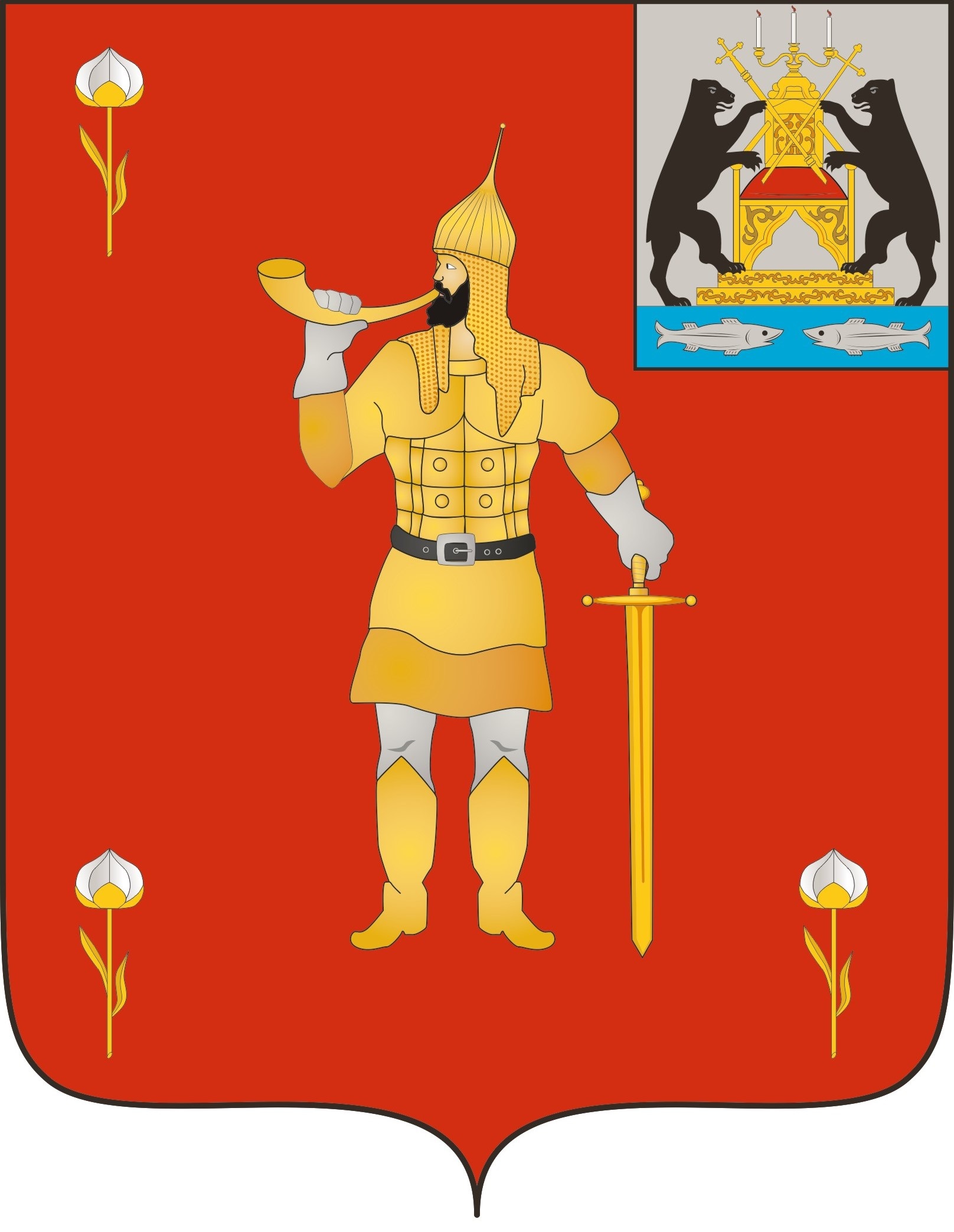 № 30 от 24.10.2022№ 30 от 24.10.2022муниципальная газетамуниципальная газетаКадастровая стоимость 1 кв. метра земельного участка под кладбищем, на территории которого предоставляется место для создания семейного (родового) захоронения (СТзук) устанавливается Администрацией Волотовского муниципального округаЗначение коэффициента Ккордо 300 рублей (включительно)3от 300,01 до 500 рублей (включительно)2,5от 500,01 до 1000рублей (включительно)2и т.д.Минимальное расстояние от внешней границы места, предоставляемого для создания семейного (родового) захоронения, по прямой линии до ворот для въезда/выезда автотранспорта входной группы кладбищаЗначение коэффициентадо 20 м (включительно)3от 21 и свыше2Об утверждении прогноза социально-экономического развития Волотовского муниципального округа на 2023-2025 годыУтвержден постановлением Администрации Волотовского муниципального округа от 21.10.2022 № 735 Утвержден постановлением Администрации Волотовского муниципального округа от 21.10.2022 № 735 Утвержден постановлением Администрации Волотовского муниципального округа от 21.10.2022 № 735 Утвержден постановлением Администрации Волотовского муниципального округа от 21.10.2022 № 735 Утвержден постановлением Администрации Волотовского муниципального округа от 21.10.2022 № 735 Утвержден постановлением Администрации Волотовского муниципального округа от 21.10.2022 № 735 Утвержден постановлением Администрации Волотовского муниципального округа от 21.10.2022 № 735 Утвержден постановлением Администрации Волотовского муниципального округа от 21.10.2022 № 735 Утвержден постановлением Администрации Волотовского муниципального округа от 21.10.2022 № 735 	Прогноз социально-экономического развития Волотовского муниципального округа на 2023-2025 годы	Прогноз социально-экономического развития Волотовского муниципального округа на 2023-2025 годы	Прогноз социально-экономического развития Волотовского муниципального округа на 2023-2025 годы	Прогноз социально-экономического развития Волотовского муниципального округа на 2023-2025 годы	Прогноз социально-экономического развития Волотовского муниципального округа на 2023-2025 годы	Прогноз социально-экономического развития Волотовского муниципального округа на 2023-2025 годы	Прогноз социально-экономического развития Волотовского муниципального округа на 2023-2025 годы	Прогноз социально-экономического развития Волотовского муниципального округа на 2023-2025 годы	Прогноз социально-экономического развития Волотовского муниципального округа на 2023-2025 годы	Прогноз социально-экономического развития Волотовского муниципального округа на 2023-2025 годы	Прогноз социально-экономического развития Волотовского муниципального округа на 2023-2025 годы	Прогноз социально-экономического развития Волотовского муниципального округа на 2023-2025 годы	Прогноз социально-экономического развития Волотовского муниципального округа на 2023-2025 годы	Прогноз социально-экономического развития Волотовского муниципального округа на 2023-2025 годыотчетотчетотчетоценка показателяпрогнозпрогнозпрогнозпрогнозпрогнозпрогнозПоказателиЕдиница измерения20202021202120222023202320242024202520252020202120212022КонсервативныйбазовыйКонсерва-тивныйбазовыйКонсерва-тивныйбазовый20202021202120221 вариант2 вариант1 вариант2 вариант1 вариант2 вариант Население Население Население Население Население Население Население Население Население Население Население Население Население Население1.11.1Численность населения (в среднегодовом исчислении)тыс. чел.4,54,54,54,44,44,44,34,34,34,31.21.2Численность населения (на 1 января года)тыс. чел.4,54,44,41,54,44,44,34,34,34,31.31.3Численность населения трудоспособного возраста (на 1 января года)тыс. чел.2,32,22,22,42,22,22,152,152,152,151.41.4Численность населения старше трудоспособного возраста (на 1 января года)тыс. чел.1,51,51,51,51,51,51,451,451,451,451.51.5Ожидаемая продолжительность жизни при рождениичисло лет----------1.61.6Общий коэффициент рождаемостичисло родившихся живыми на 1000 человек населения5,75,45,45,15,15,14,84,84,74,71.71.7Суммарный коэффициент рождаемостичисло детей на 1 женщину----------1.81.8Общий коэффициент смертностичисло умерших на 1000 человек населения19,518,318,319,218,518,518,318,318,118,11.91.9Коэффициент естественного прироста населенияна 1000 человек населения-13,80-10,70-10,70-10,20-10,1-10,1-10,3-10,3-10,3-10,31.101.10Миграционный прирост (убыль)тыс. чел.-0,03-0,06-0,06-0,05-0,05-0,05-0,05-0,05-0,05-0,05Валовой региональный продуктВаловой региональный продуктВаловой региональный продуктВаловой региональный продуктВаловой региональный продуктВаловой региональный продуктВаловой региональный продуктВаловой региональный продуктВаловой региональный продуктВаловой региональный продуктВаловой региональный продуктВаловой региональный продуктВаловой региональный продуктВаловой региональный продукт2.12.1Валовой региональный продуктмлн руб.330,0393,0393,0354,0372,0374,0388,0388,0401,0402,02.22.2Индекс физического объема валового регионального продуктав % к предыдущему году95,2103,2103,295,897,1100,4102,6101,7102,1102,12.32.3Индекс-дефлятор объема валового регионального продуктав % к предыдущему году95,1116,5116,5116,6105,2105,8103,9103,8103,5103,4Промышленное производствоПромышленное производствоПромышленное производствоПромышленное производствоПромышленное производствоПромышленное производствоПромышленное производствоПромышленное производствоПромышленное производствоПромышленное производствоПромышленное производствоПромышленное производствоПромышленное производствоПромышленное производство3.13.1Объем отгруженных товаров собственного производства, выполненных работ и услуг собственными силамимлн руб.----------3.23.2Индекс промышленного производства% к предыду-щему году в сопоставимых ценах---------- Индексы производства по видам экономической деятельности Индексы производства по видам экономической деятельности Индексы производства по видам экономической деятельности Индексы производства по видам экономической деятельности Индексы производства по видам экономической деятельности Индексы производства по видам экономической деятельности Индексы производства по видам экономической деятельности Индексы производства по видам экономической деятельности Индексы производства по видам экономической деятельности Индексы производства по видам экономической деятельности Индексы производства по видам экономической деятельности Индексы производства по видам экономической деятельности Индексы производства по видам экономической деятельности Индексы производства по видам экономической деятельности3.33.3Добыча полезных ископаемых (раздел B)% к предыду-щему году в сопоставимых ценах----------3.43.4Добыча угля (05)% к предыду-щему году в сопоставимых ценах---------3.53.5Добыча сырой нефти и природного газа (06)% к предыдущему году в сопоставимых ценах----------3.63.6Добыча металлических руд (07)% к предыдущему году в сопоставимых ценах----------3.73.7Добыча прочих полезных ископаемых (08)% к предыдущему году в сопоставимых ценах----------3.83.8Предоставление услуг в области добычи полезных ископаемых (09)% к предыдущему году в сопоставимых ценах----------3.93.9Обрабатывающие производства (раздел C)% к предыдущему году в сопоставимых ценах101,0101,0101,0101,0100,1100,1101,2101,2101,3101,33.103.10Производство пищевых продуктов (10)% к предыдущему году в сопоставимых ценах101,0101,0101,0101,0100,1100,1101,2101,2101,3101,33.113.11Производство напитков (11)% к предыдущему году в сопоставимых ценах----------3.123.12Производство табачных изделий (12)% к предыдущему году в сопоставимых ценах----------3.133.13Производство текстильных изделий (13)% к предыдущему году в сопоставимых ценах----------3.143.14Производство одежды (14)% к предыдущему году в сопоставимых ценах95,595,595,595,095,595,595,595,595,595,53.153.15Производство кожи и изделий из кожи (15)% к предыдущему году в сопоставимых ценах----------3.163.16Обработка древесины и производство изделий из дерева и пробки, кроме мебели, производство изделий из соломки и материалов для плетения (16)% к предыдущему году в сопоставимых ценах101,0101,0101,095,190,090,190,290,1100,2100,13.173.17Производство бумаги и бумажных изделий (17)% к предыдущему году в сопоставимых ценах----------3.183.18Деятельность полиграфическая и копирование носителей информации (18)% к предыдущему году в сопоставимых ценах----------3.193.19Производство кокса и нефтепродуктов (19)% к предыдущему году в сопоставимых ценах----------3.203.20Производство химических веществ и химических продуктов (20)% к предыдущему году в сопоставимых ценах----------3.213.21Производство лекарственных средств и материалов, применяемых в медицинских целях (21)% к предыдущему году в сопоставимых ценах----------3.223.22Производство резиновых и пластмассовых изделий (22)% к предыдущему году в сопоставимых ценах----------3.233.23Производство прочей неметаллической минеральной продукции (23)% к предыдущему году в сопоставимых ценах----------3.243.24Производство металлургическое (24)% к предыдущему году в сопоставимых ценах----------3.253.25Производство готовых металлических изделий, кроме машин и оборудования (25)% к предыдущему году в сопоставимых ценах----------3.263.26Производство компьютеров, электронных и оптических изделий (26)% к предыдущему году в сопоставимых ценах----------3.273.27Производство электрического оборудования (27)% к предыдущему году в сопоставимых ценах----------3.283.28Производство машин и оборудования, не включенных в другие группировки (28)% к предыдущему году в сопоставимых ценах----------3.293.29Производство автотранспортных средств, прицепов и
полуприцепов (29)% к предыдущему году в сопоставимых ценах----------3.303.30Производство прочих транспортных средств и оборудования (30)% к предыдущему году в сопоставимых ценах----------3.313.31Производство мебели (31)% к предыдущему году в сопоставимых ценах----------3.323.32Производство прочих готовых изделий (32)% к предыдущему году в сопоставимых ценах----------3.333.33Ремонт и монтаж машин и оборудования (33)% к предыдущему году в сопоставимых ценах----------3.343.34Обеспечение электрической энергией, газом и паром;
кондиционирование воздуха (раздел D)% к предыдущему году в сопоставимых ценах----------3.353.35Водоснабжение; водоотведение, организация сбора и утилизации отходов, деятельность по ликвидации загрязнений (раздел E)% к предыдущему году в сопоставимых ценах105,0105,0105,0104,0104,5104,5105,0105,0105,5105,53.363.36Потребление электроэнергиимлн кВт.ч----------3.373.37Средние тарифы на электроэнергию, отпущенную различным категориям потребителейруб./тыс.кВт.ч----------3.383.38Индекс тарифов на электроэнергию, отпущенную различным категориям потребителей% к предыдущему году в сопоставимых ценах---------- Сельское хозяйство Сельское хозяйство Сельское хозяйство Сельское хозяйство Сельское хозяйство Сельское хозяйство Сельское хозяйство Сельское хозяйство Сельское хозяйство Сельское хозяйство Сельское хозяйство Сельское хозяйство Сельское хозяйство Сельское хозяйство4.14.1Продукция сельского хозяйствамлн руб.825,4947,1947,11 117,51 218,01 204,61 260,01 254,01 304,01 303,04.24.2Индекс производства продукции сельского хозяйства% к предыдущему году в сопоставимых ценах104,6114,8114,8118,0109,0107,8104,6104,2104,0103,94.34.3Продукция растениеводствамлн руб.218,0263,8263,8311,0339,0335,0350,0365,0364,0379,04.44.4Индекс производства продукции растениеводства% к предыдущему году в сопоставимых ценах104,1121,0121,0118,0109,0107,8104,6104,2104,0103,94.54.5Продукция животноводствамлн руб.607,4683,3683,3806,0878,0868,0908,0946,0944,0983,04.64.6Индекс производства продукции животноводства% к предыдущему году в сопоставимых ценах103,7112,5112,5118,0109,0107,8104,6104,2104,0103,9 Строительство Строительство Строительство Строительство Строительство Строительство Строительство Строительство Строительство Строительство Строительство Строительство Строительство Строительство5.15.1Объем работ, выполненных по виду деятельности "Строительство"в ценах соответствующих лет; млн руб.2,32,32,32,02,22,22,32,32,42,45.25.2Индекс физического объема работ, выполненных по виду деятельности "Строительство"% к предыдущему году в сопоставимых ценах99,898,598,596,096,596,597,097,097,597,55.35.3Индекс-дефлятор по виду деятельности "Строительство"% г/г103,2100,0100,098,6100,0100,0100,0100,0100,0100,05.45.4Ввод в действие жилых домовтыс. кв. м общей площади0,30,50,50,40,40,40,40,40,40,4 Торговля и услуги населению Торговля и услуги населению Торговля и услуги населению Торговля и услуги населению Торговля и услуги населению Торговля и услуги населению Торговля и услуги населению Торговля и услуги населению Торговля и услуги населению Торговля и услуги населению Торговля и услуги населению Торговля и услуги населению Торговля и услуги населению Торговля и услуги населению6.16.1Индекс потребительских цен на товары и услуги, на конец года% к декабрю
предыдущего года----------6.26.2Индекс потребительских цен на товары и услуги, в среднем за год% г/г----------6.36.3Оборот розничной торговлимлн рублей327,0328,0328,0330,0340,0345,0345,0350,0350,0355,06.46.4Индекс физического объема оборота розничной торговли% к предыдущему году в сопоставимых ценах95,0107,3107,390,4100,3102,5104,9104,9101,9103,86.56.5Индекс-дефлятор оборота розничной торговли% г/г105,3108,0108,0118,7108,7110,2104,5105,0104,0104,26.66.6Объем платных услуг населениюмлн рублей7,57,87,88,08,18,28,18,28,18,26.76.7Индекс физического объема платных услуг населению% к предыдущему году в сопоставимых ценах102,0104,0104,0102,0101,0101,099,0101,099,0101,06.86.8Индекс-дефлятор объема платных услуг населению% г/г104,6104,3104,3109,9106,1106,5104,1104,3104,3104,3 Внешнеэкономическая деятельность Внешнеэкономическая деятельность Внешнеэкономическая деятельность Внешнеэкономическая деятельность Внешнеэкономическая деятельность Внешнеэкономическая деятельность Внешнеэкономическая деятельность Внешнеэкономическая деятельность Внешнеэкономическая деятельность Внешнеэкономическая деятельность Внешнеэкономическая деятельность Внешнеэкономическая деятельность Внешнеэкономическая деятельность Внешнеэкономическая деятельность7.17.1Экспорт товаровмлн долл. США----------7.27.2Импорт товаровмлн долл. США---------- Страны дальнего зарубежья Страны дальнего зарубежья Страны дальнего зарубежья Страны дальнего зарубежья Страны дальнего зарубежья Страны дальнего зарубежья Страны дальнего зарубежья Страны дальнего зарубежья Страны дальнего зарубежья Страны дальнего зарубежья Страны дальнего зарубежья Страны дальнего зарубежья Страны дальнего зарубежья Страны дальнего зарубежья7.37.3Экспорт товаров - всегомлн долл. США----------7.47.4Экспорт ТЭКмлн долл. США----------7.57.5Импорт товаров - всегомлн долл. США---------- Государства - участники СНГ Государства - участники СНГ Государства - участники СНГ Государства - участники СНГ Государства - участники СНГ Государства - участники СНГ Государства - участники СНГ Государства - участники СНГ Государства - участники СНГ Государства - участники СНГ Государства - участники СНГ Государства - участники СНГ Государства - участники СНГ Государства - участники СНГ7.67.6Экспорт товаров - всегомлн долл. США----------7.77.7Импорт товаров - всегомлн долл. США---------- Малое и среднее предпринимательство, включая микропредприятия Малое и среднее предпринимательство, включая микропредприятия Малое и среднее предпринимательство, включая микропредприятия Малое и среднее предпринимательство, включая микропредприятия Малое и среднее предпринимательство, включая микропредприятия Малое и среднее предпринимательство, включая микропредприятия Малое и среднее предпринимательство, включая микропредприятия Малое и среднее предпринимательство, включая микропредприятия Малое и среднее предпринимательство, включая микропредприятия Малое и среднее предпринимательство, включая микропредприятия Малое и среднее предпринимательство, включая микропредприятия Малое и среднее предпринимательство, включая микропредприятия Малое и среднее предпринимательство, включая микропредприятия Малое и среднее предпринимательство, включая микропредприятия8.18.1Количество малых и средних предприятий, включая микропредприятия (на конец года)единиц555858626464666668688.28.2Среднесписочная численность работников на предприятиях малого и среднего предпринимательства (включая микропредприятия) (без внешних совместителей)тыс. чел.0,30,50,50,50,50,50,50,50,50,58.38.3Оборот малых и средних предприятий, включая микропредприятиямлрд руб.0,00600,0030,0030,0030,0030,0030,0030,0030,0030,003 Инвестиции Инвестиции Инвестиции Инвестиции Инвестиции Инвестиции Инвестиции Инвестиции Инвестиции Инвестиции Инвестиции Инвестиции Инвестиции Инвестиции9.19.1Инвестиции в основной капиталмлн рублей180,159,959,915,016,116,017,016,817,817,69.29.2Индекс физического объема инвестиций в основной капитал% к предыдущему году в сопоставимых ценах2,4 р100,0100,080,698,0100,3103,9108,9105,5105,39.39.3Индекс-дефлятор инвестиций в основной капитал% г/г105,6113,9105,7105,9105,1105,3104,8104,89.49.4Удельный вес инвестиций в основной капитал в валовом региональном продукте%----------Инвестиции в основной капитал по источникам финансирования (без субъектов малого и среднего предпринимательства и объема инвестиций, не наблюдаемых прямыми статистическими методами)180,159,959,915,016,116,017,016,817,817,69.59.5Собственные средствамлн рублей174,140,340,312,313,613,514,013,814,314,19.69.6Привлеченные средства, из них:млн рублей6,019,619,62,52,52,53,03,03,53,59.6.19.6.1кредиты банков, в том числе:млн рублей0,00,00,00,00,00,00,00,00,00,09.6.1.19.6.1.1кредиты иностранных банковмлн рублей0,00,00,00,00,00,00,00,00,00,09.6.29.6.2заемные средства других организациймлн рублей0,00,00,00,00,00,00,00,00,00,09.6.39.6.3бюджетные средства, в том числе:млн рублей5,511,911,92,52,52,53,03,03,53,59.6.3.19.6.3.1федеральный бюджетмлн рублей3,44,24,21,51,51,52,02,02,02,09.6.3.29.6.3.2бюджеты субъектов Российской Федерациимлн рублей1,22,02,01,01,01,01,01,01,51,59.6.3.39.6.3.3из местных бюджетовмлн рублей0,95,75,70,00,00,00,00,00,00,09.6.49.6.4прочиемлн рублей0,57,77,70,00,00,00,00,00,00,0 Консолидированный бюджет субъекта Российской Федерации Консолидированный бюджет субъекта Российской Федерации Консолидированный бюджет субъекта Российской Федерации Консолидированный бюджет субъекта Российской Федерации Консолидированный бюджет субъекта Российской Федерации Консолидированный бюджет субъекта Российской Федерации Консолидированный бюджет субъекта Российской Федерации Консолидированный бюджет субъекта Российской Федерации Консолидированный бюджет субъекта Российской Федерации Консолидированный бюджет субъекта Российской Федерации Консолидированный бюджет субъекта Российской Федерации Консолидированный бюджет субъекта Российской Федерации Консолидированный бюджет субъекта Российской Федерации Консолидированный бюджет субъекта Российской Федерации10.110.1Доходы консолидированного бюджета субъекта Российской Федерациимлн руб.154,5178,0178,0267,7195,0-201,1-203,5-10.210.2Налоговые и неналоговые доходы, всегомлн руб.47,148,848,845,147,1-50,0-52,4-10.310.3Налоговые доходы консолидированного бюджета субъекта Российской Федерации всего, в том числе:млн руб.43,744,744,742,445,1-48,0-50,4-10.3.110.3.1налог на прибыль организациймлн руб.----------10.3.210.3.2налог на доходы физических лицмлн руб.34,534,534,532,235,7-36,437,810.3.310.3.3налог на добычу полезных ископаемыхмлн руб.----------10.3.410.3.4акцизымлн руб.2,02,42,42,42,4-2,52,710.3.510.3.5налог, взимаемый в связи с применением упрощенной системы налогообложениямлн руб.----------10.3.610.3.6налог на имущество физических лицмлн руб.0,60,50,50,50,5-0,5-0,6-10.3.710.3.7налог на имущество организациймлн руб.----------10.3.810.3.8налог на игорный бизнесмлн руб.----------10.3.910.3.9транспортный налогмлн руб.----------10.3.1010.3.10земельный налогмлн руб.4,33,83,84,32,7-3,7-3,7-10.410.4Неналоговые доходымлн руб.3,44,14,12,72,0-2,0-2,0-10.510.5Безвозмездные поступления всего, в том числемлн руб.107,4129,2129,2222,6147,9-151,1-151,1-10.5.110.5.1субсидии из федерального бюджетамлн руб.27,335,935,9112,135,9-35,9-35,9-10.5.210.5.2субвенции из федерального бюджетамлн руб.46,337,737,737,137,7-37,7-37,7-10.5.310.5.3дотации из федерального бюджета, в том числе:млн руб.31,452,552,563,074,3-77,5-77,5-10.5.410.5.4дотации на выравнивание бюджетной обеспеченностимлн руб.30,950,350,363,074,3-77,5-77,5-10.610.6Расходы консолидированного бюджета субъекта Российской Федерации всего, в том числе по направлениям:млн руб.152,7176,3176,3269,0197,0-201,1-203,5-10.6.110.6.1общегосударственные вопросымлн руб.35,438,338,340,040,0-41,0-41,2-10.6.210.6.2национальная оборонамлн руб.0,40,20,20,30,3-0,3-0,3-10.6.310.6.3национальная безопасность и правоохранительная деятельностьмлн руб.1,11,11,11,71,7-1,7-1,7-10.6.410.6.4национальная экономикамлн руб.17,617,617,620,420,4-20,5-20,7-10.6.510.6.5жилищно-коммунальное хозяйствомлн руб.10,816,116,120,422,4-22,4-22,4-10.6.610.6.6охрана окружающей средымлн руб.----------10.6.710.6.7образованиемлн руб.55,961,661,6136,668,0-70,0-72,0-10.6.810.6.8культура, кинематографиямлн руб.21,032,032,037,632,0-33,0-33,0-10.6.910.6.9здравоохранениемлн руб.----------10.6.1010.6.10социальная политикамлн руб.7,25,55,58,28,2-8,2-8,2-10.6.1110.6.11физическая культура и спортмлн руб.3,33,73,74,64,0-4,0-4,0-10.6.1210.6.12средства массовой информациимлн руб.----------10.6.1310.6.13обслуживание государствен-ного и муниципального долгамлн руб.----------10.710.7Дефицит(-), профицит(+) консолидированного бюджета субъекта Российской Федерации, млн рублеймлн руб.1,81,71,71,7-2,0-0,0-0,0-10.810.8Государственный долг субъекта Российской Федерациимлн руб.----------10.910.9Муниципальный долг муниципальных образований, входящих в состав субъекта Российской Федерациимлн руб.1,10,50,50,50,5-0,5-0,4- Денежные доходы населения Денежные доходы населения Денежные доходы населения Денежные доходы населения Денежные доходы населения Денежные доходы населения Денежные доходы населения Денежные доходы населения Денежные доходы населения Денежные доходы населения Денежные доходы населения Денежные доходы населения Денежные доходы населения Денежные доходы населения11.111.1Реальные располагаемые денежные доходы населения% г/г105,0103,0103,093,298,9101,3102,6104,3101,5103,011.211.2Прожиточный минимум в среднем на душу населения (в среднем за год), в том числе по основным социально-демографическим группам населения:руб./мес.10 899,011 408,011 408,012 401,013 204,013 204,014 250,014 412,015 277,015 005,011.2.111.2.1трудоспособного населенияруб./мес.11 842,012 378,012 378,013 517,014 392,014 392,015 533,015 710,015 652,017 445,011.2.211.2.2пенсионеровруб./мес.9 055,09 447,09 447,010 665,011 355,011 355,012 255,012 395,013 138,013 764,011.2.311.2.3детейруб./мес.10 761,011 380,011 380,012 029,012 809,012 809,013 823,013 980,014 819,015 525,011.611.6Численность населения с денежными доходами ниже прожиточного минимума к общей численности населения%15,022,022,020,020,019,019,019,018,018,0 Труд и занятость Труд и занятость Труд и занятость Труд и занятость Труд и занятость Труд и занятость Труд и занятость Труд и занятость Труд и занятость Труд и занятость Труд и занятость Труд и занятость Труд и занятость Труд и занятость12.112.1Численность рабочей силытыс. человек2,3232,2772,2772,2312,2302,2302,1872,1872,0882,08812.212.2Численность трудовых ресурсов – всего, в том числе:тыс. человек0,4350,4260,4260,4170,4080,4080,4000,4000,4000,40012.2.112.2.1трудоспособное население в трудоспособном возрастетыс. человек0,4350,4260,4260,4170,4080,4080,4000,4000,4000,40012.2.212.2.2иностранные трудовые мигрантытыс. человек----------12.2.312.2.3численность лиц старше трудоспособного возраста и подростков, занятых в экономике, в том числе:тыс. человек----------12.2.3.112.2.3.1пенсионеры старше трудоспособного возрастатыс. человек----------12.2.3.212.2.3.2подростки моложе трудоспособного возрастатыс. человек----------12.312.3Численность занятых в экономике – всего, в том числе по разделам ОКВЭД:тыс. человек0,500,500,500,500,500,500,500,500,500,5012.3.112.3.1сельское, лесное хозяйство, охота, рыболовство и рыбоводствотыс. человек0,100,100,100,100,100,100,100,100,100,1012.3.212.3.2добыча полезных ископаемыхтыс. человек----------12.3.312.3.3обрабатывающие производстватыс. человек0,0100,0100,0100,0100,0100,0100,0100,0100,0100,01012.3.412.3.4обеспечение электрической энергией, газом и паром; кондиционирование воздухатыс. человек----------12.3.512.3.5водоснабжение; водоотве-дение, организация сбора и утилизации отходов, деятельность по ликвидации загрязненийтыс. человек----------12.3.612.3.6строительствотыс. человек----------12.3.712.3.7торговля оптовая и розничная; ремонт автотранспортных средств и мотоцикловтыс. человек0,200,200,200,200,200,200,200,200,200,2012.3.812.3.8транспортировка и хранениетыс. человек0,0080,0080,0080,0080,0080,0080,0080,0080,0080,00812.3.912.3.9деятельность гостиниц и предприятий общественного питаниятыс. человек0,0020,0020,0020,0020,0020,0020,0020,0020,0020,00212.3.1012.3.10деятельность в области информации и связитыс. человек----------12.3.1112.3.11деятельность финансовая и страховаятыс. человек----------12.3.1212.3.12деятельность по операциям с недвижимым имуществомтыс. человек----------12.3.1312.3.13деятельность профессиональ-ная, научная и техническаятыс. человек----------12.3.1412.3.14деятельность административ-ная и сопутствующие дополнительные услугитыс. человек----------12.3.1512.3.15государственное управление и обеспечение военной безопасности; социальное обеспечениетыс. человек----------12.3.1612.3.16образованиетыс. человек----------12.3.1712.3.17деятельность в области здравоохранения и социальных услугтыс. человек----------12.3.1812.3.18деятельность в области культуры, спорта, организации досуга и развлеченийтыс. человек----------12.3.1912.3.19прочие виды экономической деятельноститыс. человек0,180,180,180,180,180,180,180,180,180,1812.412.4Численность населения в трудоспособном возрасте, не занятого в экономике – всего, в том числе:тыс. человек----------12.4.112.4.1численность учащихся трудоспособного возраста, обучающихся с отрывом от производстватыс. человек----------12.4.212.4.2численность безработных, зарегистрированных в органах службы занятоститыс. человек----------12.4.312.4.3численность прочих категорий населения в трудоспособном возрасте, не занятого в экономикетыс. человек----------12.512.5Номинальная начисленная среднемесячная заработная плата работников организацийрублей27 760,731 325,231 325,231 732,432 145,032 145,032 627,032 627,033 116,033 116,012.612.6Темп роста номинальной начисленной среднемесячной заработной платы работников организаций% г/г104,5103,0103,0101,3101,5101,5101,5101,5101,5101,512.712.7Среднемесячная начисленная заработная плата наемных работников в организациях, у индивидуальных предпринимателей и физических лиц (среднемесячный доход от трудовой деятельности)рублей26 721,427 512,127 512,129 866,030 500,030 500,031 220,031 220,031 920,031 920,012.812.8Темп роста среднемесячной начисленной заработной платы наемных работников в организациях, у индивидуаль-ных предпринимателей и физических лиц (среднемесячный доход от трудовой деятельности)% г/г----------12.912.9Реальная заработная плата работников организаций% г/г101,0101,0101,0101,0101,0101,0101,0101,0101,0101,012.1012.10Индекс производительности трудав % к предыдущему году----------12.1112.11Уровень безработицы (по методологии МОТ)% к раб. силе----------12.1212.12Уровень зарегистрированной безработицы (на конец года)%1,21,21,21,21,21,21,21,21,21,212.1312.13Общая численность безработных (по методологии МОТ)тыс. чел.0,0250,020,020,020,020,020,020,020,020,0212.1412.14Численность безработных, зарегистрированных в государственных учреждениях службы занятости населения (на конец года)тыс. чел.0,0240,0260,0260,0220,0200,0200,0200,0200,0200,02012.1512.15Фонд заработной платы работников организациймлн руб.225,0228,2228,2231,3234,5234,5237,8237,8242,2242,212.1612.16Темп роста фонда заработной платы работников организаций% г/г101,4102,0102,0102,1102,4102,4102,5102,5103,0103,0Об утверждении Положения о порядке и условиях заключения соглашений о защите и поощрении капиталовложений Волотовского муниципального округа№ п/пНаименование имуществаМестонахождение имуществаКраткая характеристика имущества1Участок водопроводной сети по ул. Советская, Комарова, Ветеранов п. ВолотРФ, Новгородская область, Волотовский муниципальный округ, п. Волот, соор.44Протяженность 953 м., 1980 года постройки, кадастровый номер 53:04:0000000:26742Участок водопроводной сети по ул. Школьная, Красная п. ВолотРФ, Новгородская область, Волотовский муниципальный округ, п. Волот, соор.45Протяженность 455 м., 1965 года постройки, кадастровый номер 53:04:0000000:2673О внесении изменений в постановление Администрации Волотовского муниципального округа от 24.12.2020 № 20ГодИсточник финансированияИсточник финансированияИсточник финансированияИсточник финансированияИсточник финансированияГодобластной бюджетфедеральный бюджетместные бюджетывнебюджетные средствавсего12345620213561.514450.4518082.241229.027323.220225732.96583.621360.61390,035067,1202396.6412.918506.81390.020406.3202496.6412.918506.81390.020406.3202500000202600000ВСЕГО9487.6111859.8576456.445399.0103202.9»№ п/пНаименование мероприятияисполнительСрок реализацииЦелевой показатель (номер целевого показателя из паспорта программы)Источник финансированияОбъем финансирования по годамОбъем финансирования по годамОбъем финансирования по годамОбъем финансирования по годамОбъем финансирования по годамОбъем финансирования по годам№ п/пНаименование мероприятияисполнительСрок реализацииЦелевой показатель (номер целевого показателя из паспорта программы)Источник финансирования2021202220232024202520261234567891011121.Сохранение и развитие традиционной народной культуры Волотовского муниципального округаСохранение и развитие традиционной народной культуры Волотовского муниципального округаСохранение и развитие традиционной народной культуры Волотовского муниципального округаСохранение и развитие традиционной народной культуры Волотовского муниципального округаСохранение и развитие традиционной народной культуры Волотовского муниципального округаСохранение и развитие традиционной народной культуры Волотовского муниципального округаСохранение и развитие традиционной народной культуры Волотовского муниципального округаСохранение и развитие традиционной народной культуры Волотовского муниципального округаСохранение и развитие традиционной народной культуры Волотовского муниципального округаСохранение и развитие традиционной народной культуры Волотовского муниципального округаСохранение и развитие традиционной народной культуры Волотовского муниципального округа1.1Реализация подпрограммы «Сохранение и развитие традиционной народной культуры Волотовского муниципального округа»МБУК «Волотовский МСКК»2021 - 20261.1.1 – 1.1.5Областной, местный бюджет, внебюджетные средства16950.122697.610496.210496.2002.Создание условий для развития библиотечного дела в Волотовском муниципальном округеСоздание условий для развития библиотечного дела в Волотовском муниципальном округеСоздание условий для развития библиотечного дела в Волотовском муниципальном округеСоздание условий для развития библиотечного дела в Волотовском муниципальном округеСоздание условий для развития библиотечного дела в Волотовском муниципальном округеСоздание условий для развития библиотечного дела в Волотовском муниципальном округеСоздание условий для развития библиотечного дела в Волотовском муниципальном округеСоздание условий для развития библиотечного дела в Волотовском муниципальном округеСоздание условий для развития библиотечного дела в Волотовском муниципальном округеСоздание условий для развития библиотечного дела в Волотовском муниципальном округеСоздание условий для развития библиотечного дела в Волотовском муниципальном округе2.1Реализация подпрограммы «Создание условий для развития библиотечного дела в Волотовском муниципальном округе»МБУК «Волотовская МЦБС»2021 - 20261.2.1 – 1.2.6Областной, местный бюджет, внебюджетные средства7517.19138.47100.07100.0003.Создание условий для развития дополнительного образования в сфере культуры Волотовского муниципального округаСоздание условий для развития дополнительного образования в сфере культуры Волотовского муниципального округаСоздание условий для развития дополнительного образования в сфере культуры Волотовского муниципального округаСоздание условий для развития дополнительного образования в сфере культуры Волотовского муниципального округаСоздание условий для развития дополнительного образования в сфере культуры Волотовского муниципального округаСоздание условий для развития дополнительного образования в сфере культуры Волотовского муниципального округаСоздание условий для развития дополнительного образования в сфере культуры Волотовского муниципального округаСоздание условий для развития дополнительного образования в сфере культуры Волотовского муниципального округаСоздание условий для развития дополнительного образования в сфере культуры Волотовского муниципального округаСоздание условий для развития дополнительного образования в сфере культуры Волотовского муниципального округаСоздание условий для развития дополнительного образования в сфере культуры Волотовского муниципального округа3.1Реализация подпрограммы «Создание условий для развития дополнительного образования детей в сфере культуры Волотовского муниципального округа»МБУДО «Волотовская ДШИ»2021 - 20261.3.1 – 1.3.5Областной, Федеральный, местный бюджет, внебюджетные средства2856.03231.12810.12810.100» Год  Источник финансированияИсточник финансированияИсточник финансированияИсточник финансированияИсточник финансирования Год  областной бюджетфедеральный бюджетместные бюджетывнебюджетные средствавсего12345620212465.814430.559139.74914.016950.120224584.66555.710557.31000.022697.6202392.0392.19012.11000.010496.2202492.0392.19012.11000.010496.2202500000202600000ВСЕГО7234.4111770.4537721.43914.060640.1»№п/пНаименование мероприятияисполнительСроки реализацииЦелевой показательЦелевой показательИсточник финансированияОбъем финансирования по годамОбъем финансирования по годамОбъем финансирования по годамОбъем финансирования по годамОбъем финансирования по годамОбъем финансирования по годам№п/пНаименование мероприятияисполнительСроки реализацииЦелевой показательЦелевой показательИсточник финансирования20212022202320242025202612345567891011121Сохранение и актуализация культурного наследияСохранение и актуализация культурного наследияСохранение и актуализация культурного наследияСохранение и актуализация культурного наследияСохранение и актуализация культурного наследияСохранение и актуализация культурного наследияСохранение и актуализация культурного наследияСохранение и актуализация культурного наследияСохранение и актуализация культурного наследияСохранение и актуализация культурного наследияСохранение и актуализация культурного наследияСохранение и актуализация культурного наследия1.1Сбор и изучение народных игр, традиций, обрядов и праздниковМБУК «Волотовский МСКК»2021 - 20261.11.21.31.11.21.3Внебюджетные средства0000001.2.Организация поддержки мастеров по народным промыслам и ремесламМБУК «Волотовский МСКК»2021 - 20261.11.21.31.11.21.3Внебюджетные средства0000001.3.Проведение престольных праздников деревень, праздников народного календаряМБУК «Волотовский МСКК»2021 - 20261.11.1Местный бюджет0000001.3.Проведение престольных праздников деревень, праздников народного календаряМБУК «Волотовский МСКК»2021 - 20261.11.1Внебюджетные средства10,010,010.010.0001.4.Участие в районных, межрайонных, областных, всероссийских мероприятиях по народному творчествуМБУК «Волотовский МСКК»2021-20261.11.21.31.11.21.3Местный бюджет0000001.5.Организация участия мастеров декоративно прикладного творчества в выставке ярмарке народных художественных промыслов России «Ладья»МБУК «Волотовский МСКК»2021-20261.11.1Внебюджетные средства0,00,00,00,00,00,01.6.Содействие организациям, мастерам по народным художественны промыслам в их участии в федеральных, региональных выставках-ярмаркахМБУК «Волотовский МСКК»2021-20261.11.1Внебюджетные средства10,010,010,010.00,00,01.7Организация тематических выставок-ярмарок народных художественных промыслов на территории районаМБУК «Волотовский МСКК»2021-20261.11.1Внебюджетные средства0,00,00,00,00,00,01.8.Содействие во включении мест традиционного бытования народных художественных промыслов муниципального района в туристические маршруты по Новгородской области и межрегиональные туристические маршрутыМБУК «Волотовский МСКК»2021-20261.11.1Внебюджетные средства0,00,00,00,00,00,01.9.Участие в составлении перечня утраченных народных художественных промыслов Новгородской областиМБУК «Волотовский МСКК»2021-20261.11.1-------2.Обеспечение развития и укрепления материально-технической базы муниципальных домов культуры сельской местностиОбеспечение развития и укрепления материально-технической базы муниципальных домов культуры сельской местностиОбеспечение развития и укрепления материально-технической базы муниципальных домов культуры сельской местностиОбеспечение развития и укрепления материально-технической базы муниципальных домов культуры сельской местностиОбеспечение развития и укрепления материально-технической базы муниципальных домов культуры сельской местностиОбеспечение развития и укрепления материально-технической базы муниципальных домов культуры сельской местностиОбеспечение развития и укрепления материально-технической базы муниципальных домов культуры сельской местностиОбеспечение развития и укрепления материально-технической базы муниципальных домов культуры сельской местностиОбеспечение развития и укрепления материально-технической базы муниципальных домов культуры сельской местностиОбеспечение развития и укрепления материально-технической базы муниципальных домов культуры сельской местностиОбеспечение развития и укрепления материально-технической базы муниципальных домов культуры сельской местностиОбеспечение развития и укрепления материально-технической базы муниципальных домов культуры сельской местности2.1Ремонтные работы зданий муниципальных домов культуры сельской местностиРемонтные работы зданий муниципальных домов культуры сельской местностиРемонтные работы зданий муниципальных домов культуры сельской местностиРемонтные работы зданий муниципальных домов культуры сельской местностиРемонтные работы зданий муниципальных домов культуры сельской местностиРемонтные работы зданий муниципальных домов культуры сельской местностиРемонтные работы зданий муниципальных домов культуры сельской местностиРемонтные работы зданий муниципальных домов культуры сельской местностиРемонтные работы зданий муниципальных домов культуры сельской местностиРемонтные работы зданий муниципальных домов культуры сельской местностиРемонтные работы зданий муниципальных домов культуры сельской местностиРемонтные работы зданий муниципальных домов культуры сельской местности2.1.1Проведение ремонтных работ МБУК «Волотовский МСКК»2021-20261.11.21.31.11.21.3Областной бюджет101.592,092.092.0002.1.1Проведение ремонтных работ МБУК «Волотовский МСКК»2021-20261.11.21.31.11.21.3Федеральный бюджет336.8392,1392.1392.1002.1.1Проведение ремонтных работ МБУК «Волотовский МСКК»2021-20261.11.21.31.11.21.3Местный бюджетВнебюджетные средства23.0720.000002.1.2Проведение капитального ремонта Городецкого СДКМБУК «Волотовский МСКК»20221.11.1Федеральный бюджет06163.600002.1.2Проведение капитального ремонта Городецкого СДКМБУК «Волотовский МСКК»20221.11.1Областной бюджет03088.900002.1.2Проведение капитального ремонта Городецкого СДКМБУК «Волотовский МСКК»20221.11.1Местный бюджет25,7272,700002.2Модернизация материально-технической базы муниципальных домов культуры сельской местностиМодернизация материально-технической базы муниципальных домов культуры сельской местностиМодернизация материально-технической базы муниципальных домов культуры сельской местностиМодернизация материально-технической базы муниципальных домов культуры сельской местностиМодернизация материально-технической базы муниципальных домов культуры сельской местностиМодернизация материально-технической базы муниципальных домов культуры сельской местностиМодернизация материально-технической базы муниципальных домов культуры сельской местностиМодернизация материально-технической базы муниципальных домов культуры сельской местностиМодернизация материально-технической базы муниципальных домов культуры сельской местностиМодернизация материально-технической базы муниципальных домов культуры сельской местностиМодернизация материально-технической базы муниципальных домов культуры сельской местностиМодернизация материально-технической базы муниципальных домов культуры сельской местности2.2.1Приобретение компьютерной техники, светозвукового оборудования, звукоусилительной аппаратуры, мебели и др.МБУК «Волотовс кий МСКК»2021-20261.11.21.31.11.21.3Областной бюджет51.2000002.2.1Приобретение компьютерной техники, светозвукового оборудования, звукоусилительной аппаратуры, мебели и др.МБУК «Волотовс кий МСКК»2021-20261.11.21.31.11.21.3Федеральный бюджет174.4000002.2.1Приобретение компьютерной техники, светозвукового оборудования, звукоусилительной аппаратуры, мебели и др.МБУК «Волотовс кий МСКК»2021-20261.11.21.31.11.21.3Местный бюджет10.11150.900002.2.1Приобретение компьютерной техники, светозвукового оборудования, звукоусилительной аппаратуры, мебели и др.МБУК «Волотовс кий МСКК»2021-20261.11.21.31.11.21.3Внебюджетные средства250,0250.0250.0 250.0002.3Обеспечение пожарной безопасностиОбеспечение пожарной безопасностиОбеспечение пожарной безопасностиОбеспечение пожарной безопасностиОбеспечение пожарной безопасностиОбеспечение пожарной безопасностиОбеспечение пожарной безопасностиОбеспечение пожарной безопасностиОбеспечение пожарной безопасностиОбеспечение пожарной безопасностиОбеспечение пожарной безопасностиОбеспечение пожарной безопасности2.3.1Проведение мероприятий по пожарной безопасностиМБУК «Волотовский МСКК»2021-20261.11.21.31.11.21.3местный36.046,000002.3.1Проведение мероприятий по пожарной безопасностиМБУК «Волотовский МСКК»2021-20261.11.21.31.11.21.3Внебюджетные средства0000003Развитие кадрового потенциалаРазвитие кадрового потенциалаРазвитие кадрового потенциалаРазвитие кадрового потенциалаРазвитие кадрового потенциалаРазвитие кадрового потенциалаРазвитие кадрового потенциалаРазвитие кадрового потенциалаРазвитие кадрового потенциалаРазвитие кадрового потенциалаРазвитие кадрового потенциалаРазвитие кадрового потенциала3.1Расходы на оплату труда работников КДУМБУК «Волотовский МСКК»2021-20261.51.5местный6742,086711.66711.66711.6003.1Расходы на оплату труда работников КДУМБУК «Волотовский МСКК»2021-20261.51.5областной811,11001,300003.2Расходы на начисления по оплате трудаМБУК «Волотовский МСКК»2021-20261.51.5Местный2036,092026.92026.92026.9003.2Расходы на начисления по оплате трудаМБУК «Волотовский МСКК»2021-20261.51.5областной245,2302.400003.3Обучение специалистовМСКК «Волотовский МСКК»2021-20261.41.4областной0000003.3Обучение специалистовМСКК «Волотовский МСКК»2021-20261.41.4Местный0000003.3Обучение специалистовМСКК «Волотовский МСКК»2021-20261.41.4Внебюджетные средства0000004.Создание и продвижение конкурентоспособных продуктов и услугСоздание и продвижение конкурентоспособных продуктов и услугСоздание и продвижение конкурентоспособных продуктов и услугСоздание и продвижение конкурентоспособных продуктов и услугСоздание и продвижение конкурентоспособных продуктов и услугСоздание и продвижение конкурентоспособных продуктов и услугСоздание и продвижение конкурентоспособных продуктов и услугСоздание и продвижение конкурентоспособных продуктов и услугСоздание и продвижение конкурентоспособных продуктов и услугСоздание и продвижение конкурентоспособных продуктов и услугСоздание и продвижение конкурентоспособных продуктов и услугСоздание и продвижение конкурентоспособных продуктов и услуг4.1.Проведение мониторинга эффективности деятельности учреждений. Оценка уровня удовлетворенности населения качеством оказываемых услугМБУК «Волотовский МСКК»2021-20261.11.1------4.2.Проведение мероприятий различной направленности и тематикиМБУК «Волотовский МСКК»2021-20261.11.1местный11.980.030.030,0004.2.Проведение мероприятий различной направленности и тематикиМБУК «Волотовский МСКК»2021-20261.11.1Внебюджетные средства170.0160.0170.0170.0004.3.Проведение мероприятий, направленных на формирование системы профилактики экстремизма и терроризмаМБУК «Волотовский МСКК»2021-20261.11.1Местный бюджет0000004.3.Проведение мероприятий, направленных на формирование системы профилактики экстремизма и терроризмаМБУК «Волотовский МСКК»2021-20261.11.1Внебюджетные средства15.015.015.015.0004.4.Проведение мероприятий, направленных на поддержку добровольческих (волонтерских) некоммерческих организацийМБУК «Волотовский МСКК»2021 - 20261.1.1.1.Местный бюджет0000004.4.Проведение мероприятий, направленных на поддержку добровольческих (волонтерских) некоммерческих организацийМБУК «Волотовский МСКК»2021 - 20261.1.1.1.Внебюджетные средства10,010,010,010.0004.5Реализация муниципального проекта «Я познаю свой край»МБУК «Волотовский МСКК»2021 - 20221.11.1Областной бюджет120,050,000004.5Реализация муниципального проекта «Я познаю свой край»МБУК «Волотовский МСКК»2021 - 20221.11.1Местный бюджет05,000004.5Реализация муниципального проекта «Я познаю свой край»МБУК «Волотовский МСКК»2021 - 20221.11.1Внебюджетные средства10,0000004.6Реализация муниципального проекта «Арт – кластер «Старорусский»МБУК «Волотовский МСКК»2022-20231.11.1Областной бюджет050,000004.6Реализация муниципального проекта «Арт – кластер «Старорусский»МБУК «Волотовский МСКК»2022-20231.11.1Местный бюджет010,000004.6Реализация муниципального проекта «Арт – кластер «Старорусский»МБУК «Волотовский МСКК»2022-20231.11.1Внебюджетные 015,015,00005Обеспечение равного доступа всех слоев населения к культурным ценностямОбеспечение равного доступа всех слоев населения к культурным ценностямОбеспечение равного доступа всех слоев населения к культурным ценностямОбеспечение равного доступа всех слоев населения к культурным ценностямОбеспечение равного доступа всех слоев населения к культурным ценностямОбеспечение равного доступа всех слоев населения к культурным ценностямОбеспечение равного доступа всех слоев населения к культурным ценностямОбеспечение равного доступа всех слоев населения к культурным ценностямОбеспечение равного доступа всех слоев населения к культурным ценностямОбеспечение равного доступа всех слоев населения к культурным ценностямОбеспечение равного доступа всех слоев населения к культурным ценностямОбеспечение равного доступа всех слоев населения к культурным ценностям5.1Проведение культурных мероприятий для социально незащищенных слоев населенияМБУК «Волотовский МСКК»2021-20261.11.1местный0000005.1Проведение культурных мероприятий для социально незащищенных слоев населенияМБУК «Волотовский МСКК»2021-20261.11.1Внебюджетные средства15.015.015.015.0006Продвижение имиджа муниципального округаПродвижение имиджа муниципального округаПродвижение имиджа муниципального округаПродвижение имиджа муниципального округаПродвижение имиджа муниципального округаПродвижение имиджа муниципального округаПродвижение имиджа муниципального округаПродвижение имиджа муниципального округаПродвижение имиджа муниципального округаПродвижение имиджа муниципального округаПродвижение имиджа муниципального округаПродвижение имиджа муниципального округа6.1Участие творческих коллективов района в областных, всероссийских мероприятияхКомитет, МБУК «Волотовский МСКК»2021-20262021-20261.21.3местный0000006.1Участие творческих коллективов района в областных, всероссийских мероприятияхКомитет, МБУК «Волотовский МСКК»2021-20262021-20261.21.3Внебюджетные средства0000006.2Издание рекламно-раздаточного материалаМБУК «Волотовский МСКК»2021-20262021-20261.11.21.3Внебюджетные средства0000007.Содержание учрежденийСодержание учрежденийСодержание учрежденийСодержание учрежденийСодержание учрежденийСодержание учрежденийСодержание учрежденийСодержание учрежденийСодержание учрежденийСодержание учрежденийСодержание учрежденийСодержание учреждений7.1Расходы на оплату коммунальных услуг, услуг связи, мат. затраты и др.МБУК «Волотовский МСКК»2021-20261.11.1Местный203.64244,3234.8243.6007.1Расходы на оплату коммунальных услуг, услуг связи, мат. затраты и др.МБУК «Волотовский МСКК»2021-20261.11.1Внебюджетные средства385.146.1481.1481.1008. Содержание автоклуба8. Содержание автоклуба8. Содержание автоклуба8. Содержание автоклуба8. Содержание автоклуба8. Содержание автоклуба8. Содержание автоклуба8. Содержание автоклуба8. Содержание автоклуба8. Содержание автоклуба8. Содержание автоклуба8. Содержание автоклуба8. Содержание автоклуба8.1.Приобретение автоклубаМБУК «Волотовский МСКК»20211.1.1.1.Федеральный бюджет3979.35000008.1.Приобретение автоклубаМБУК «Волотовский МСКК»20211.1.1.1.Областной бюджет1136.81000008.1.Приобретение автоклубаМБУК «Волотовский МСКК»20211.1.1.1.Местный бюджет51,16000008.2Мероприятия, направленные на содержание автоклубаМБУК «Волотовский МСКК»2021-20261.11.1Местный бюджет0000008.2Мероприятия, направленные на содержание автоклубаМБУК «Волотовский МСКК»2021-20261.11.1Внебюджетные средства38.938.938.938.900ГодИсточник финансированияИсточник финансированияИсточник финансированияИсточник финансированияИсточник финансированияГодобластной бюджетфедеральный бюджетместные бюджетывнебюджетные средствавсего1234562021877.619.96410.6209.07517.12022967.627.97942.9200.09138,420234.620.86874.6200.07100.020244.620.86874.6200.07100.0202500000202600000ВСЕГО1854.489.428102.7809.030855.5»№ п/пНаименование мероприятияисполнительСрок реализацииЦелевой показательЦелевой показательИсточник финансирования№ п/пНаименование мероприятияисполнительСрок реализацииЦелевой показательЦелевой показательИсточник финансирования20212022202320242025202612345567891011121.Сохранение и актуализация культурного наследияСохранение и актуализация культурного наследияСохранение и актуализация культурного наследияСохранение и актуализация культурного наследияСохранение и актуализация культурного наследияСохранение и актуализация культурного наследияСохранение и актуализация культурного наследияСохранение и актуализация культурного наследияСохранение и актуализация культурного наследияСохранение и актуализация культурного наследияСохранение и актуализация культурного наследияСохранение и актуализация культурного наследия1.1Сбор материалов по истории деревеньМБУК «Волотовская МЦБС»2021- 20262021- 20261.6-0000002.Укрепление материально-технической базы библиотекУкрепление материально-технической базы библиотекУкрепление материально-технической базы библиотекУкрепление материально-технической базы библиотекУкрепление материально-технической базы библиотекУкрепление материально-технической базы библиотекУкрепление материально-технической базы библиотекУкрепление материально-технической базы библиотекУкрепление материально-технической базы библиотекУкрепление материально-технической базы библиотек2.1Ремонт учрежденийРемонт учрежденийРемонт учрежденийРемонт учрежденийРемонт учрежденийРемонт учрежденийРемонт учрежденийРемонт учрежденийРемонт учрежденийРемонт учреждений2.1.1Проведение ремонтных работ в библиотеках районаМБУК «Волотовская МЦБС»2021-20262021-20261.6Областной бюджет0000002.1.1Проведение ремонтных работ в библиотеках районаМБУК «Волотовская МЦБС»2021-20262021-20261.6Местный бюджет20,01000,00.0002.2Модернизация оборудованияМодернизация оборудованияМодернизация оборудованияМодернизация оборудованияМодернизация оборудованияМодернизация оборудованияМодернизация оборудованияМодернизация оборудованияМодернизация оборудованияМодернизация оборудования2.2.1Приобретение компьютерной техники, библиотечного оборудования, литературы и прочееМБУК «Волотовская МЦБС»2021 - 20262021 - 20261.2, 1.6Областной бюджет0000002.2.1Приобретение компьютерной техники, библиотечного оборудования, литературы и прочееМБУК «Волотовская МЦБС»2021 - 20262021 - 20261.2, 1.6Местный бюджет78,0000002.2.1Приобретение компьютерной техники, библиотечного оборудования, литературы и прочееМБУК «Волотовская МЦБС»2021 - 20262021 - 20261.2, 1.6Федеральный бюджет0000002.2.1Приобретение компьютерной техники, библиотечного оборудования, литературы и прочееМБУК «Волотовская МЦБС»2021 - 20262021 - 20261.2, 1.6Внебюджетные средства0000002.2.2Мероприятия по подключению библиотек к сети ИнтернетМБУК «Волотовская МЦБС»2021-20262021-20261.21.6Федеральный бюджет0000002.2.2Мероприятия по подключению библиотек к сети ИнтернетМБУК «Волотовская МЦБС»2021-20262021-20261.21.6Областной бюджет0000002.2.2Мероприятия по подключению библиотек к сети ИнтернетМБУК «Волотовская МЦБС»2021-20262021-20261.21.6Местный бюджет0000002.3Обеспечение пожарной безопасностиОбеспечение пожарной безопасностиОбеспечение пожарной безопасностиОбеспечение пожарной безопасностиОбеспечение пожарной безопасностиОбеспечение пожарной безопасностиОбеспечение пожарной безопасностиОбеспечение пожарной безопасностиОбеспечение пожарной безопасностиОбеспечение пожарной безопасностиОбеспечение пожарной безопасности2.3.1Проведение мероприятий по пожарной безопасностиМБУК «Волотовская МЦБС»2021-20262021-20261.2, 1.6местный0000002.3.1Проведение мероприятий по пожарной безопасностиМБУК «Волотовская МЦБС»2021-20262021-20261.2, 1.6Внебюджетные средства0000003.Развитие кадрового потенциалаРазвитие кадрового потенциалаРазвитие кадрового потенциалаРазвитие кадрового потенциалаРазвитие кадрового потенциалаРазвитие кадрового потенциалаРазвитие кадрового потенциалаРазвитие кадрового потенциалаРазвитие кадрового потенциалаРазвитие кадрового потенциалаРазвитие кадрового потенциалаРазвитие кадрового потенциала3.1Расход на оплату труда работников библиотекМБУК «Волотовская МЦБС»2021 -20262021 -20261.5,Местный бюджет4580.25055.05055.35055.3003.1Расход на оплату труда работников библиотекМБУК «Волотовская МЦБС»2021 -20262021 -20261.5,Областной бюджет723.9737.900003.2Начисления на оплату трудаМБУК «Волотовская МЦБС»2021-20262021-20261.5Местный бюджет1330,31527.01526.71526.7003.2Начисления на оплату трудаМБУК «Волотовская МЦБС»2021-20262021-20261.5Областной 147.8223.200003.3Обучение библиотечных работниковМБУК «Волотовская МЦБС»2021-20262021-20261.4областной0000003.3Обучение библиотечных работниковМБУК «Волотовская МЦБС»2021-20262021-20261.4местный0000003.4Поддержка лучших работников муниципальных учреждений культурыМБУК «Волотовская МЦБС»2021-20262021-20261.4федеральный0000004.Создание и продвижение конкурентоспособных продуктов и услугСоздание и продвижение конкурентоспособных продуктов и услугСоздание и продвижение конкурентоспособных продуктов и услугСоздание и продвижение конкурентоспособных продуктов и услугСоздание и продвижение конкурентоспособных продуктов и услугСоздание и продвижение конкурентоспособных продуктов и услугСоздание и продвижение конкурентоспособных продуктов и услугСоздание и продвижение конкурентоспособных продуктов и услугСоздание и продвижение конкурентоспособных продуктов и услугСоздание и продвижение конкурентоспособных продуктов и услугСоздание и продвижение конкурентоспособных продуктов и услугСоздание и продвижение конкурентоспособных продуктов и услуг4.1Проведение мониторинга эффективности деятельности библиотек. Оценка уровня удовлетворенности населения качеством оказываемых услугМБУК «Волотовская МЦБС»2021 - 20262021 - 20261.6-0000004.2Проведение мероприятий (праздников, тематических вечеров и т.д.)МБУК «Волотовская МЦБС»2021 - 20262021 - 20261.6Внебюджетные средства0000005.Обеспечение равного доступа всех слоев населения к культурным ценностямОбеспечение равного доступа всех слоев населения к культурным ценностямОбеспечение равного доступа всех слоев населения к культурным ценностямОбеспечение равного доступа всех слоев населения к культурным ценностямОбеспечение равного доступа всех слоев населения к культурным ценностямОбеспечение равного доступа всех слоев населения к культурным ценностямОбеспечение равного доступа всех слоев населения к культурным ценностямОбеспечение равного доступа всех слоев населения к культурным ценностямОбеспечение равного доступа всех слоев населения к культурным ценностямОбеспечение равного доступа всех слоев населения к культурным ценностямОбеспечение равного доступа всех слоев населения к культурным ценностямОбеспечение равного доступа всех слоев населения к культурным ценностям5.1Приобретение специальных изданий для слабовидящих людейМБУК «Волотовская МЦБС»2021 - 20262021 - 20261.6Внебюджетные средства0000005.2Приобретение литературыМБУК «Волотовская МЦБС»2021 - 20262021 - 20261.6Федеральный бюджет19.927.920.820.8005.2Приобретение литературыМБУК «Волотовская МЦБС»2021 - 20262021 - 20261.6областной5.96.54.64.65.2Приобретение литературыМБУК «Волотовская МЦБС»2021 - 20262021 - 20261.6местный92.1162.394.094.05.2Приобретение литературыМБУК «Волотовская МЦБС»2021 - 20262021 - 20261.6внебюджетные0000006Содержание учрежденийСодержание учрежденийСодержание учрежденийСодержание учрежденийСодержание учрежденийСодержание учрежденийСодержание учрежденийСодержание учрежденийСодержание учрежденийСодержание учрежденийСодержание учрежденийСодержание учреждений6.1Расходы на оплату коммунальных услуг, оплату услуг связи, материальные затраты и прочие расходыМБУК «Волотовская МЦБС»2021 - 20262021 - 20261.6Местный бюджет310198.6198.6198.6006.1Расходы на оплату коммунальных услуг, оплату услуг связи, материальные затраты и прочие расходыМБУК «Волотовская МЦБС»2021 - 20262021 - 20261.6Внебюджетные средства209,0200.0200.0 200.000ГодИсточник финансированияИсточник финансированияИсточник финансированияИсточник финансированияИсточник финансированияГодобластной бюджетфедеральный бюджетместные бюджетывнебюджетные средствавсего1234562021218.102531.9106.02856.02022180.702860.4190.03231.12023002620.1190.02810.12024002620.1190.02810.1202500000202600000ВСЕГО398.8010632.5676.011707.3»№ п/пНаименование мероприятияисполнительСрок реализацииЦелевой показательИсточник финансированияОбъем финансирования по годам (тыс. руб.)Объем финансирования по годам (тыс. руб.)Объем финансирования по годам (тыс. руб.)Объем финансирования по годам (тыс. руб.)Объем финансирования по годам (тыс. руб.)Объем финансирования по годам (тыс. руб.)№ п/пНаименование мероприятияисполнительСрок реализацииЦелевой показательИсточник финансирования2021202220232024202520261234567891011121.Укрепление материально-технической базыУкрепление материально-технической базыУкрепление материально-технической базыУкрепление материально-технической базыУкрепление материально-технической базыУкрепление материально-технической базыУкрепление материально-технической базыУкрепление материально-технической базыУкрепление материально-технической базыУкрепление материально-технической базыУкрепление материально-технической базы1.1РемонтРемонтРемонтРемонтРемонтРемонтРемонтРемонтРемонтРемонтРемонт1.1.1Проведение ремонтных работ в ДШИПроведение госэкспертизыДШИ2021-20261.1Областной0000001.1.1Проведение ремонтных работ в ДШИПроведение госэкспертизыДШИ2021-20261.1федеральный0000001.1.1Проведение ремонтных работ в ДШИПроведение госэкспертизыДШИ2021-20261.1местный0000001.2Модернизация оборудованияМодернизация оборудованияМодернизация оборудованияМодернизация оборудованияМодернизация оборудованияМодернизация оборудованияМодернизация оборудованияМодернизация оборудованияМодернизация оборудованияМодернизация оборудованияМодернизация оборудования1.2.1Приобретение музыкальных инструментов, компьютерной техники, и прочееДШИ2021-20261.1Областной0000001.2.1Приобретение музыкальных инструментов, компьютерной техники, и прочееДШИ2021-20261.1Местный46.0000001.2.1Приобретение музыкальных инструментов, компьютерной техники, и прочееДШИ2021-20261.1Внебюджетные федеральный0000001.2.1Приобретение музыкальных инструментов, компьютерной техники, и прочееДШИ2021-20261.1Внебюджетные федеральный0000001.3Обеспечение пожарной безопасностиОбеспечение пожарной безопасностиОбеспечение пожарной безопасностиОбеспечение пожарной безопасностиОбеспечение пожарной безопасностиОбеспечение пожарной безопасностиОбеспечение пожарной безопасностиОбеспечение пожарной безопасностиОбеспечение пожарной безопасностиОбеспечение пожарной безопасностиОбеспечение пожарной безопасности1.3.1Проведение мероприятий по пожарной безопасностиДШИ2021 - 20261.1местный0240.300002.Развитие кадрового потенциалаРазвитие кадрового потенциалаРазвитие кадрового потенциалаРазвитие кадрового потенциалаРазвитие кадрового потенциалаРазвитие кадрового потенциалаРазвитие кадрового потенциалаРазвитие кадрового потенциалаРазвитие кадрового потенциалаРазвитие кадрового потенциалаРазвитие кадрового потенциала2.1Расход на оплату трудаДШИ2021-20261.1Местный1904.71977.01977.01977.0002.1Расход на оплату трудаДШИ2021-20261.1областной167.5138.800002.2Начисления на оплату трудаДШИ2021-20261.1Местный575.2597.1597.1597.1002.2Начисления на оплату трудаДШИ2021-20261.1областной50.641.900002.3Компенсация коммунальных услуг пед. работникамДШИ2021 - 20261.1областной0000003.Создание и проведение конкурентоспособных продуктовСоздание и проведение конкурентоспособных продуктовСоздание и проведение конкурентоспособных продуктовСоздание и проведение конкурентоспособных продуктовСоздание и проведение конкурентоспособных продуктовСоздание и проведение конкурентоспособных продуктовСоздание и проведение конкурентоспособных продуктовСоздание и проведение конкурентоспособных продуктовСоздание и проведение конкурентоспособных продуктовСоздание и проведение конкурентоспособных продуктовСоздание и проведение конкурентоспособных продуктов3.1Проведение мониторинга эффективности деятельности ДШИ. Оценка уровня удовлетворенности населения качеством оказываемых услугДШИ2021-20261.11.2-------3.2Проведение мероприятийДШИ2021-20261.1Внебюджетные средства0000004.Продвижение имиджа муниципального округаПродвижение имиджа муниципального округаПродвижение имиджа муниципального округаПродвижение имиджа муниципального округаПродвижение имиджа муниципального округаПродвижение имиджа муниципального округаПродвижение имиджа муниципального округаПродвижение имиджа муниципального округаПродвижение имиджа муниципального округаПродвижение имиджа муниципального округаПродвижение имиджа муниципального округа4.1Участие творческих коллективов в областных, региональных, всероссийских и др. мероприятияхДШИ2021-20261.1Внебюджетные средства0000005.Содержание учрежденияСодержание учрежденияСодержание учрежденияСодержание учрежденияСодержание учрежденияСодержание учрежденияСодержание учрежденияСодержание учрежденияСодержание учрежденияСодержание учрежденияСодержание учреждения5.1Расходы на оплату коммунальных услуг, услуг связи, мат. затраты и прочееДШИ2021-20261.1Местный6.046.046.0  46.0005.1Расходы на оплату коммунальных услуг, услуг связи, мат. затраты и прочееДШИ2021-20261.1Внебюджетные средства106.0190.0190.0  190.000»№ п/пНаименование имуществаМестонахождение имуществаКраткая характеристика имущества1Участок водопроводной сети по ул. Строителей, Старорусская п. ВолотРФ, Новгородская область, Волотовский муниципальный округ, п. Волот, соор.43Протяженность 667 м., 1972 года постройки, кадастровый номер 53:04:0000000:2675УТВЕРЖДЕНпостановлением Администрации Волотовского муниципального округа от 26.10.2022 №  756УТВЕРЖДЕНпостановлением Администрации Волотовского муниципального округа от 26.10.2022 №  756Приложение № 1к Порядку предоставления субсидии на возмещение части затрат в 2022-2023 годах за приобретение горюче-смазочных материалов юридическим лицам (за исключением государственных (муниципальных) учреждений) и (или) индивидуальным предпринимателям, на создание условий для обеспечения жителей отдалённых и (или) труднодоступных населённых пунктов Волотовского муниципального округа услугами торговли посредством мобильных торговых объектов, осуществляющих доставку и реализацию товаров в письменной форме по почтовому адресув форме электронного документа на адрес электронной почтыГлавный бухгалтер заявителя (при наличии)_____________________ И.О.Фамилия                                                                                                                 Подпись«____»____________20___годаГлавный бухгалтер заявителя (при наличии)_____________________ И.О.Фамилия                                                                                                                 Подпись«____»____________20___годаПриложение № 2к Порядку предоставления субсидии на возмещение части затрат в 2022-2023 годах за приобретение горюче-смазочных материалов юридическим лицам (за исключением государственных (муниципальных) учреждений) и (или) индивидуальным предпринимателям, на создание условий для обеспечения жителей отдалённых и (или) труднодоступных населённых пунктов Волотовского муниципального округа услугами торговли посредством мобильных торговых объектов, осуществляющих доставку и реализацию товаров Приложение № 2к Порядку предоставления субсидии на возмещение части затрат в 2022-2023 годах за приобретение горюче-смазочных материалов юридическим лицам (за исключением государственных (муниципальных) учреждений) и (или) индивидуальным предпринимателям, на создание условий для обеспечения жителей отдалённых и (или) труднодоступных населённых пунктов Волотовского муниципального округа услугами торговли посредством мобильных торговых объектов, осуществляющих доставку и реализацию товаров Номер маршрутаДни неделиРасстояние маршрута, кмНаселённые пункты1234Маршрут № 1Маршрут № 1Маршрут № 1...Главный бухгалтер заявителя (при наличии)_____________________ И.О.Фамилия                                                                                                                 Подпись«____»____________20___годаПриложение № 3к Порядку предоставления субсидии на возмещение части затрат в 2022-2023 годах за приобретение горюче-смазочных материалов юридическим лицам (за исключением государственных (муниципальных) учреждений) и (или) индивидуальным предпринимателям, на создание условий для обеспечения жителей отдалённых и (или) труднодоступных населённых пунктов Волотовского муниципального округа услугами торговли посредством мобильных торговых объектов, осуществляющих доставку и реализацию товаров ДатаМаршрутПротяжённость обслуживания маршрутов мобильными торговыми объектами Стоимость горюче-смазочных материалов за 1 литр (рублей)Норма расхода ГСМ на 1 кмСумма фактически понесенных затрат (рублей)123456итогоГлавный бухгалтер заявителя (при наличии)_____________________ И.О.Фамилия                                                                                                                 подпись«____»____________20___годаПриложение № 4к Порядку предоставления субсидии на возмещение части затрат в 2022-2023 годах за приобретение горюче-смазочных материалов юридическим лицам (за исключением государственных (муниципальных) учреждений) и (или) индивидуальным предпринимателям, на создание условий для обеспечения жителей отдалённых и (или) труднодоступных населённых пунктов Волотовского муниципального округа услугами торговли посредством мобильных торговых объектов, осуществляющих доставку и реализацию товаровПриложение № 5к Порядку предоставления субсидии на возмещение части затрат в 2022-2023 годах за приобретение горюче-смазочных материалов юридическим лицам (за исключением государственных (муниципальных) учреждений) и (или) индивидуальным предпринимателям, на создание условий для обеспечения жителей отдалённых и (или) труднодоступных населённых пунктов Волотовского муниципального округа услугами торговли посредством мобильных торговых объектов, осуществляющих доставку и реализацию товаров«Администрация»«Получатель»Администрация Волотовского муниципального округаНаименование ПолучателяОГРН, ОКТМООГРН, ОКТМОМесто нахождения:Место нахождения:ИНН/КППИНН/КПП        ОГРНИППлатежные реквизиты:Платежные реквизиты:АдминистрацияПолучатель___________/_________________(подпись)                       (ФИО)___________/________________(подпись)                             (ФИО)Муниципальное учреждение культуры «Волотовский межпоселенческий социально – культурный комплекс»13,5 тыс. кВт/часМуниципальное бюджетное учреждение культуры «Волотовская межпоселенческая централизованная библиотечная система»4.5 тыс. кВт/часМуниципальное бюджетное учреждение дополнительного образования детей «Волотовская детская школа искусств»1,8 тыс. кВт/часМуниципальное автономное общеобразовательное учреждение «Средняя общеобразовательная школа п. Волот» 46,3 тыс. кВт/часМуниципальное бюджетное дошкольное образовательное учреждение детский сад № 1 «Солнышко п. Волот»70.0 тыс. кВт/часМуниципальное автономное дошкольное образовательное учреждение Детский сад № 2 30,0 тыс. кВт/часРатицкий территориальный отдел 2.5 тыс. кВт/часСлавитинский территориальный отдел1,2 тыс. кВт/часМуниципальное автономное учреждение «Сервисный центр» Волотовского муниципального района39,0 тыс. кВт/часМуниципальное бюджетное учреждение «Физкультурно-спортивный комплекс имени Якова Иванова»11.5 тыс. кВт/час№ п/пНаименование территориального отдела Волотовского муниципального округа, на территории которого расположено кладбище для создания семейных (родовых) захороненийНаименование кладбища для создания семейных (родовых) захоронений, его местонахождение (адрес)1Волотовский территориальный отделКладбище, расположенное в д. Порожки,РФ, Новгородская область, Волотовский район, д. Порожки, ул. Школьная, з/у 7а, кадастровый номер земельного участка 53:04:0021903:1972Ратицкий территориальный отделКладбище, расположенное в д. Хотяжа,РФ Новгородская область Волотовский муниципальный район д. Хотяжа, з/у 32, кадастровый номер земельного участка 53:04:0051601:2263Ратицкий территориальный отделКладбище, расположенное в д. Дерглец,РФ Новгородская область Волотовский муниципальный район д. Дерглец, кадастровый номер земельного участка 53:04:0055301:504Ратицкий территориальный отделКладбище, расположенное в д. Учно,РФ Новгородская область Волотовский муниципальный район д. Учно, з/у 3, кадастровый номер земельного участка 53:04:0070101:1605Ратицкий территориальный отделКладбище, расположенное в д. Ракитно,РФ Новгородская область Волотовский муниципальный район д. Ракитно, кадастровый номер земельного участка 53:04:0040301:536Ратицкий территориальный отделКладбище, расположенное в д. Хотигоще,РФ Новгородская область Волотовский муниципальный район д. Хотигоще, з/у 13, кадастровый номер земельного участка 53:04:0040301:2357Ратицкий территориальный отделКладбище, расположенное в д. Городцы,РФ Новгородская область Волотовский муниципальный район д. Городцы, кадастровый номер земельного участка 53:04:0040202:538Славитинский территориальный отделКладбище, расположенное в д. Славитино,РФ Новгородская область Волотовский муниципальный район д. Славитино, ул. Центральная, уч. № 1к, кадастровый номер земельного участка 53:04:0080603:199Славитинский территориальный отделКладбище, расположенное в д. Заречье,РФ Новгородская область Волотовский муниципальный район д. Заречье, з/у 6к,   кадастровый номер земельного участка 53:04:0062701:210Славитинский территориальный отделКладбище, расположенное в д. Жизлино,РФ Новгородская область Волотовский муниципальный район д. Жизлино, з/у 7к     53:04:0090601:1111Славитинский территориальный отделКладбище, расположенное в д. Верёхново,РФ Новгородская область Волотовский муниципальный район д. Верёхново, з/у 1к, кадастровый номер земельного участка 53:04:0090901:19612Славитинский территориальный отделКладбище, расположенное в д. Соловьево,РФ Новгородская область Волотовский муниципальный район д. Соловьево, з/у 2к    кадастровый номер земельного участка 53:04:0062102:22513Славитинский территориальный отделКладбище, расположенное в д. Соловьево,РФ Новгородская область Волотовский муниципальный район д. Соловьево, з/у 3к  кадастровый номер земельного участка 53:04:0062102:224«21.10.20221. О внесении изменений в решение Думы Волотовского муниципального округа от 15.12.2021 № 182 «О плане работы Думы Волотовского муниципального округа на 2022 год».Председатель Думы Лебедева Г.А.«21.10.20222. Об утверждении отчета Муниципального автономного учреждения «Сервисный центр» Волотовского муниципального округа об итогах работы за 2021 год и 9 месяцев 2022 годаДиректор МАУ «Сервисный центр» Лавров А.В.«21.10.20223. Об установлении ставок арендной платы за пользование муниципальным имуществом на 2023 годПредседатель комитета по управлению муниципальным имуществом, земельным вопросам и градостроительной деятельности Е.В. Щинова«21.10.20224. О прогнозном плане (программе) приватизации муниципального имущества на 2023 годПредседатель комитета по управлению муниципальным имуществом, земельным вопросам и градостроительной деятельности Е.В. Щинова«21.10.20225. Об определении мест, предназначенных для выгула (выпаса) домашних животных на территории Волотовского муниципального округПредседатель комитета по жилищно-коммунальному хозяйству, строительству и дорожной деятельности С.Ф. Семёнова«21.10.20226. О внесении изменений в Положение о муниципальном контроле в сфере благоустройства на территории Волотовского муниципального округа.Председатель комитета по жилищно-коммунальному хозяйству, строительству и дорожной деятельности С.Ф. Семёнова«21.10.20227. О внесении изменений в решение Думы Волотовского муниципального округа от 15.12.2021 № 174 «О бюджете муниципального округа на 2022 год и на плановый период 2023 и 2024 годов»Заместитель председателя комитета финансов Николаева С.Ю.«21.10.20228. Об утверждении структуры Администрации Волотовского муниципального округаУправляющий делами Морозова Л.Е.»Глава Волотовского муниципального округа          А.И. ЛыжовПредседатель Думы Волотовского муниципального округа              Г.А. ЛебедеваО внесении изменений в решение Думы Волотовского муниципального округа от 15.12.2021 № 174«НаименованиеКод бюджетнойклассификацииСумма на 2022 годСумма на 2023 годСумма на 2024 год12345Доходы, ВСЕГО, в том числе:267748,62001165 319,12264126 896,81504Налоговые и неналоговые доходы0001000000000000000045157,7731145311,3700046347,41000Доходы от продажи материальных и нематериальных активов90311400000000000000900,00000400,00000400,00000Доходы от продажи земельных участков, находящихся в государственной и муниципальной собственности90311406000000000430600,00000300,00000300,00000Безвозмездные поступления89220000000000000000222590,84690120007,7526480549,40504Безвозмездные поступления от других бюджетов бюджетной системы Российской Федерации89220200000000000000222839,59386120007,7526480549,40504Субсидии бюджетам муниципальных округов на реализацию программ формирования современной городской среды89220225555140000150593,032000,000000,00000Иные межбюджетные трансферты8922024000000000015010555,099763467,800003467,80000Прочие межбюджетные трансферты, передаваемые бюджетам муниципальных округов8922024999914000015010555,099763467,800003467,80000»«НаименованиеКод бюджетнойклассификацииСумма на 2022 годСумма на 2023 годСумма на 2024 год12345Доходы, ВСЕГО, в том числе:268275,95707166 034,31464126 896,81504Налоговые и неналоговые доходы0001000000000000000045 196,3731145311,3700046347,41000Доходы от продажи материальных и нематериальных активов90311400000000000000938,60000400,00000400,00000Доходы от продажи земельных участков, находящихся в государственной и муниципальной собственности90311406000000000430638,60000300,00000300,00000Безвозмездные поступления89220000000000000000223079,58396120 722,9446480549,40504Безвозмездные поступления от других бюджетов бюджетной системы Российской Федерации89220200000000000000223328,33092120007,7526480549,40504Субсидии бюджетам муниципальных округов на реализацию программ формирования современной городской среды89220225555140000150593,03200715,192000,00000Иные межбюджетные трансферты8922024000000000015011043,836823467,800003467,80000Прочие межбюджетные трансферты, передаваемые бюджетам муниципальных округов8922024999914000015011043,836823467,800003467,80000»Наименование источника внутреннего финансирования дефицита бюджетаКод группы, подгруппы, статьи и вида источниковСумма на 2022 годСумма на 2023 годСумма на 2024 год12345«Источники внутреннего финансирования дефицитов бюджетов000 01 00 00 00 00 0000 0002 963,548360,000000,00000Бюджетные кредиты из других бюджетов бюджетной системы Российской Федерации000 01 03 00 00 00 0000 0000,000000,00000,00000Изменение остатков средств на счетах по учету средств бюджета000 01 05 00 00 00 0000 0002 963,548360,000000,00000Увеличение прочих остатков денежных средств бюджетов муниципальных округов000 01 05 02 01 14 0000 5102 963,548360,000000,00000Иные источники внутреннего финансирования дефицитов бюджетов000 01 06 00 00 00 0000 0000,000000,000000,00000»«НаименованиеВед.Разд.ЦСРВРСумма на 2022 годСумма на 2023 годСумма на 2024 годВолотовский территориальный отдел Администрации Волотовского муниципального округа Новгородской области3360000000000000000023 316,454308 199,027007 487,97500Общегосударственные вопросы336010000000000000003346,872112572,665002 572,66500Функционирование Правительства Российской Федерации, высших исполнительных органов государственной власти субъектов Российской Федерации, местных администраций336010400000000000003310,372112548,665002 548,66500 Расходы на функционирование органов местного самоуправления Волотовского муниципального округа, не отнесенные к муниципальным программам округа336010491000000000003310,372112548,665002 548,66500Обеспечение функций органов местного самоуправления336010491800000000003310,372112548,665002 548,66500 Расходы на выплаты по оплате труда муниципальных служащих органов местного самоуправления336010491800010000001903,734341563,000001 563,00000 Расходы на выплаты персоналу государственных (муниципальных) органов336010491800010001201 903,734341563,000001 563,00000 Расходы на обеспечение функций органов местного самоуправления336010491800010400001 204,87277928,80000928,80000 Расходы на выплаты персоналу государственных (муниципальных) органов336010491800010401201 094,87277828,80000828,80000 Иные закупки товаров, работ и услуг для обеспечения государственных (муниципальных) нужд33601049180001040240110,00000100,00000100,00000 Возмещение затрат по содержанию штатных единиц, осуществляющих отдельные полномочия области3360104918007028000058,7650055,8650055,86500 Расходы на выплаты персоналу государственных (муниципальных) органов3360104918007028012058,7650055,8650055,86500 Cодержание штатных единиц, осуществляющие отдельные полномочия области по определению перечня должностных лиц уполномоченных составлять протоколы об административных правонарушениях336010491800706500001,000001,000001,00000 Иные закупки товаров, работ и услуг для обеспечения государственных (муниципальных) нужд336010491800706502401,000001,000001,00000 частичная компенсация дополнительных расходов на повышение оплаты труда работников бюджетной сферы33601049180071410000142,000000,000000,00000 Расходы на выплаты персоналу государственных (муниципальных) органов33601049180071410120142,000000,000000,00000Другие общегосударственные вопросы3360113000000000000036,5000024,0000024,00000 Расходы на функционирование органов местного самоуправления Волотовского муниципального округа, не отнесенные к муниципальным программам округа3360113910000000000036,5000024,0000024,00000 Обеспечение функций органов местного самоуправления3360113918000000000036,5000024,0000024,00000 Реализация мероприятий связанных с расходами старост деревень3360113918001017000036,0000024,0000024,00000 Иные выплаты населению3360113918001017036036,0000024,0000024,00000 Прочие расходы (публикация нормативных актов)336011391800109900000,500000,000000,00000 Уплата налогов, сборов и иных платежей336011391800109908500,500000,000000,00000 Национальная оборона33602000000000000000124,90000122,70000126,90000Мобилизация и вневойсковая подготовка33602030000000000000124,90000122,70000126,90000 Расходы на функционирование органов местного самоуправления Волотовского муниципального округа, не отнесенные к муниципальным программам округа33602039100000000000124,90000122,70000126,90000 Обеспечение функций органов местного самоуправления33602039180000000000124,90000122,70000126,90000 Содержание штатных единиц, осуществляющие отдельные полномочия по первичному воинскому учету на территориях, где отсутствуют военные комиссариаты33602039180051180000124,90000122,70000126,90000 Расходы на выплаты персоналу государственных (муниципальных) органов33602039180051180120109,97500103,97500103,97500 Иные закупки товаров, работ и услуг для обеспечения государственных (муниципальных) нужд3360203918005118024014,9250018,7250022,92500 Национальная безопасность и правоохранительная деятельность3360300000000000000076,7000076,7000076,70000Защита населения и территории от чрезвычайных ситуаций природного и техногенного характера, пожарная безопасность3360310000000000000076,7000076,7000076,70000 Муниципальная программа "Обеспечение первичных мер пожарной безопасности на территории Волотовского муниципального округа "3360310270000000000076,7000076,7000076,70000 Мероприятия по укрепление противопожарного состояния учреждений, жилого фонда, территории округа3360310270009999000076,7000076,7000076,70000 Иные закупки товаров, работ и услуг для обеспечения государственных (муниципальных) нужд3360310270009999024076,7000076,7000076,70000 Национальная экономика3360400000000000000014 779,924401909,770001 959,71000Дорожное хозяйство (дорожные фонды)3360409000000000000014 779,924401909,770001 959,71000 Муниципальная программа "Повышение безопасности дорожного движения на территории Волотовского муниципального округа "3360409080000000000014 759,924401889,770001 939,71000 Содержание автомобильных дорог общего пользования населенных пунктов и искусственных сооружений на них33604090800100000000450,00000350,00000350,00000 Содержание автомобильных дорог общего пользования населенных пунктов и искусственных сооружений на них33604090800110070000450,00000350,00000350,00000 Иные закупки товаров, работ и услуг для обеспечения государственных (муниципальных) нужд33604090800110070240450,00000350,00000350,00000Ремонт автомобильных дорог общего пользования населенных пунктов и искусственных сооружений на них, включая проектно-изыскательские работы.3360409080030000000014 279,924401509,770001 559,71000Расходы, направленные на финансовую поддержку в части ремонта дорог общего пользования336040908003001200002 774,954400,000000,00000 Иные закупки товаров, работ и услуг для обеспечения государственных (муниципальных) нужд336040908003001202402 774,954400,000000,00000 Проверка и согласования сметной документации на ремонт автомобильных дорог33604090800310080000100,00000100,00000100,00000 Иные закупки товаров, работ и услуг для обеспечения государственных (муниципальных) нужд33604090800310080240100,00000100,00000100,00000 Ремонт автомобильных дорог общего пользования населенных пунктов и искусственных сооружений на них, включая проектно-изыскательские работы33604090800371510000847,70000722,00000722,00000 Иные закупки товаров, работ и услуг для обеспечения государственных (муниципальных) нужд33604090800371510240847,70000722,00000722,00000 Расходы по реализации правовых актов Правительства Новгородской области по вопросам проектирования, строительства, реконструкции, капитального ремонта и ремонта автомобильных дорог общего пользования местного значения336040908003715300009 974,100000,000000,00000 Иные закупки товаров, работ и услуг для обеспечения государственных (муниципальных) нужд336040908003715302409 974,100000,000000,00000 Софинансирование к ремонту автомобильных дорог общего пользования населенных пунктов и искусственных сооружений на них, включая проектно-изыскательские работы336040908003S1510000483,17000687,77000737,71000 Иные закупки товаров, работ и услуг для обеспечения государственных (муниципальных) нужд336040908003S1510240483,17000687,77000737,71000 Расходы по софинансированию вопросов проектирования, строительства, реконструкции, капитального ремонта и ремонта автомобильных дорог общего пользования местного значения336040908003S1530000100,000000,000000,00000 Иные закупки товаров, работ и услуг для обеспечения государственных (муниципальных) нужд336040908003S1530240100,000000,000000,00000 Приведение в соответствие с техническими требованиями средств организации движения транспортных средств и пешеходов (дорожные знаки, дорожная разметка, ограждения)3360409080050000000030,0000030,0000030,00000 Приведение в соответствии техническими требованиями средств организации движения транспортных средств и пешеходов336040908005S151000030,0000030,0000030,00000 Иные закупки товаров, работ и услуг для обеспечения государственных (муниципальных) нужд336040908005S151024030,0000030,0000030,00000 Муниципальная программа "Комплексное развитие транспортной инфраструктуры в Волотовском муниципальном округе "3360409260000000000020,0000020,0000020,00000 Текущий ремонт тротуаров и пешеходных дорожек общего пользования населенных пунктов и искусственных сооружений на них, включая проектно-изыскательские работы.3360409260020000000010,0000010,0000010,00000 Текущий ремонт тротуаров (восстановление несущей способности, системы водоотвода), пешеходных дорожек и искусственных сооружений на них (мостиков)3360409260020053000010,0000010,0000010,00000 Иные закупки товаров, работ и услуг для обеспечения государственных (муниципальных) нужд3360409260020053024010,0000010,0000010,00000 Улучшение оборудования остановок общественного транспорта3360409260030000000010,0000010,0000010,00000 Мероприятия по приведению остановочных пунктов в нормативное состояние (установка скамеек; уборка, мойка остановок общественного транспорта, устранение мелких повреждений, окраска, замена урн для сбора мусора и др.)3360409260030054000010,0000010,0000010,00000 Иные закупки товаров, работ и услуг для обеспечения государственных (муниципальных) нужд3360409260030054024010,0000010,0000010,00000 Жилищно-коммунальное хозяйство336050000000000000004 978,557793517,192002 752,00000 Жилищное хозяйство33605010000000000000178,20000123,19300252,00000 Муниципальная программа Волотовского муниципального округа "Улучшение жилищных условий граждан в Волотовском муниципальном округе "33605010900000000000178,20000123,19300252,00000 Подпрограмма "Капитальный ремонт муниципального жилищного фонда" муниципальной Программы Волотовского муниципального округа "Улучшение жилищных условий граждан в Волотовском муниципальном округе"33605010930000000000178,20000123,19300252,00000Основное мероприятие «Ремонт муниципальных жилых помещений"336050109301000000000,00000123,19300252,00000 Капитальный ремонт муниципального жилищного фонда за счет средств сбора от найма336050109301102800000,00000123,19300252,00000 Иные закупки товаров, работ и услуг для обеспечения государственных (муниципальных) нужд336050109301102802400,00000123,19300252,00000 Основное мероприятие «Участие в региональной программе по капитальному ремонту общего имущества в многоквартирных домах»33605010930300000000178,200000,000000,00000 Перечисление платежей оператору фонда капитального ремонта33605010930399990000178,200000,000000,00000 Иные закупки товаров, работ и услуг для обеспечения государственных (муниципальных) нужд33605010930399990240178,200000,000000,00000 Коммунальное хозяйство33605020000000000000134,320000,000000,00000 Прочие расходы, не отнесенные к муниципальным программам Волотовского округа33605029200000000000134,320000,000000,00000 Субсидий из бюджета муниципальным унитарным предприятиям33605029200002600000134,320000,000000,00000 Субсидии юридическим лицам (кроме некоммерческих организаций), индивидуальным предпринимателям, физическим лицам - производителям товаров, работ, услуг33605029200002600810134,320000,000000,00000 Благоустройство336050300000000000004 666,037793393,999002 500,00000 Муниципальная программа "Комплексное развитие сельских территорий Волотовского муниципального округа "33605030400000000000455,000000,000000,00000 Основное мероприятие "Создание и развитие сельских территорий Волотовского муниципального округа"33605030400200000000455,000000,000000,00000 Создание и развитие инфраструктуры на сельских территориях336050304002N5764000350,000000,000000,00000 Иные закупки товаров, работ и услуг для обеспечения государственных (муниципальных) нужд336050304002N5764240350,000000,000000,00000 Софинансирование на создание и развитие инфраструктуры на сельских территориях336050304002S5764000105,000000,000000,00000 Иные закупки товаров, работ и услуг для обеспечения государственных (муниципальных) нужд336050304002S5764240105,000000,000000,00000 Муниципальная программа "Благоустройство территорий Волотовского муниципального округа"336050324000000000002 902,376112500,000002 500,00000 Подпрограмма "Повышение энергетической эффективности на территории Волотовского муниципального округа 336050324100000000002 500,000002500,000002 500,00000 Доведение уровня освещённости улиц, проездов, пешеходных дорожек сельского поселения до 85%.336050324100005500002 500,000002500,000002 500,00000 Иные закупки товаров, работ и услуг для обеспечения государственных (муниципальных) нужд336050324100005502402 500,000002500,000002 500,00000 Подпрограмма "Озеленение территории Волотовского муниципального округа, содержание братских захоронений и гражданских кладбищ "3360503242000000000083,957320,000000,00000 Реализация мероприятий по озеленению территорий, поддержание братских и гражданских3360503242000056000083,957320,000000,00000 Иные закупки товаров, работ и услуг для обеспечения государственных (муниципальных) нужд3360503242000056024083,957320,000000,00000 Подпрограмма "Повышение уровня комфортности и чистоты на территории Волотовского муниципального округа 33605032430000000000318,418790,000000,00000 Обеспечение санитарной, противопожарной безопасности, безопасности передвижения населения33605032430000570000168,939090,000000,00000 Иные закупки товаров, работ и услуг для обеспечения государственных (муниципальных) нужд33605032430000570240168,939090,000000,00000 Строительство (благоустройство) мест (площадок) накопления твердых бытовых отходов3360503243000058000040,000000,000000,00000 Иные закупки товаров, работ и услуг для обеспечения государственных (муниципальных) нужд3360503243000058024040,000000,000000,00000Мероприятия, направленные на борьбу с борщевиком3360503243000059000037,139700,000000,00000 Иные закупки товаров, работ и услуг для обеспечения государственных (муниципальных) нужд3360503243000059024037,139700,000000,00000На организацию работ по благоустройству территорий общего пользования, связанных с предотвращением влияния ухудшения экономической ситуации и развития отраслей экономики3360503243007536000072,340000,000000,00000 Иные закупки товаров, работ и услуг для обеспечения государственных (муниципальных) нужд3360503243007536024072,340000,000000,00000 Муниципальная программа "Формирование современной городской среды в п. Волот Волотовского муниципального округа"33605032800000000000764,70300893,999000,00000 Национальный проект" Жилье и городская среда"3360503280F000000000764,70300893,999000,00000Основное мероприятие "Благоустройство и содержание дворовых территорий МКД и территорий общего пользования"3360503280F200000000764,70300893,999000,00000На реализацию мероприятий муниципальных программ. направленных на благоустройство дворовых территорий многоквартирных домов и на благоустройство общественных территорий3360503280F255550000764,70300893,999000,00000 Иные закупки товаров, работ и услуг для обеспечения государственных (муниципальных) нужд3360503280F255550240764,70300893,999000,00000 Муниципальная программа "Развитие и совершенствование форм местного самоуправления на территории Волотовского муниципального округа"33605032900000000000543,958680,000000,00000 Содействие развитию форм непосредственного осуществления населением местного самоуправления и участия населения в осуществлении местного самоуправления33605032900300000000543,958680,000000,00000 Реализация проекта поддержки местных инициатив33605032900375260000313,324730,000000,00000 Иные закупки товаров, работ и услуг для обеспечения государственных (муниципальных) нужд33605032900375260240313,324730,000000,00000 Софинансирование к реализации проекта поддержки местных инициатив (Замена окон в детской школе искусств п.Волот)336050329003S5261000230,633950,000000,00000 Иные закупки товаров, работ и услуг для обеспечения государственных (муниципальных) нужд336050329003S5261240230,633950,000000,00000 Образование336070000000000000009,500000,000000,00000 Другие вопросы в области образования336070900000000000009,500000,000000,00000 Муниципальная программа "Развитие системы муниципальной службы в Волотовском муниципальном округе "336070912000000000009,500000,000000,00000 Софинансирование на мероприятия по профессиональной подготовки, переподготовки и повышения квалификации муниципальных служащих336070912000S22800009,500000,000000,00000 Иные закупки товаров, работ и услуг для обеспечения государственных (муниципальных) нужд336070912000S22802409,500000,000000,00000 Ратицкий территориальный отдел Администрации Волотовского муниципального округа3380000000000000000010 292,535936654,076006 616,62600 Общегосударственные вопросы338010000000000000002 867,676832572,076002 572,07600 Функционирование Правительства Российской Федерации, высших исполнительных органов государственной власти субъектов Российской Федерации, местных администраций338010400000000000002 673,176832 554,076002 554,07600 Муниципальная программа Волотовского округа "Энергосбережение в Волотовском муниципальном округе "3380104070000000000046,230000,000000,00000 Софинансирование расходов учреждений по приобретению коммунальных услуг3380104070007230000036,980000,000000,00000 Иные закупки товаров, работ и услуг для обеспечения государственных (муниципальных) нужд3380104070007230024036,980000,000000,00000 Расходы по приобретению коммунальных услуг338010407000S23000009,250000,000000,00000 Иные закупки товаров, работ и услуг для обеспечения государственных (муниципальных) нужд338010407000S23002409,250000,000000,00000 Расходы на функционирование органов местного самоуправления Волотовского муниципального округа, не отнесенные к муниципальным программам округа338010491000000000002 626,946832 554,076002 554,07600 Обеспечение функций органов местного самоуправления338010491800000000002 626,946832554,076002 554,07600 Расходы на выплаты по оплате труда муниципальных служащих органов местного самоуправления338010491800010000001 206,300001214,000001 214,00000 Расходы на выплаты персоналу государственных (муниципальных) органов338010491800010001201 206,300001214,000001 214,00000 Расходы на обеспечение функций органов местного самоуправления338010491800010400001 232,570831288,600001 288,60000 Расходы на выплаты персоналу государственных (муниципальных) органов338010491800010401201 029,344831095,000001 095,00000 Иные закупки товаров, работ и услуг для обеспечения государственных (муниципальных) нужд33801049180001040240196,22600187,60000187,60000 Уплата налогов, сборов и иных платежей338010491800010408507,000006,000006,00000 Возмещение затрат по содержанию штатных единиц, осуществляющих отдельные полномочия области3380104918007028000053,5760050,9760050,97600 Расходы на выплаты персоналу государственных (муниципальных) органов3380104918007028012053,5760050,9760050,97600 Cодержание штатных единиц, осуществляющие отдельные полномочия области по определению перечня должностных лиц уполномоченных составлять протоколы об административных правонарушениях338010491800706500000,500000,500000,50000 Иные закупки товаров, работ и услуг для обеспечения государственных (муниципальных) нужд338010491800706502400,500000,500000,50000 частичная компенсация дополнительных расходов на повышение оплаты труда работников бюджетной сферы33801049180071410000134,000000,000000,00000 Расходы на выплаты персоналу государственных (муниципальных) органов33801049180071410120134,000000,000000,00000 Другие общегосударственные вопросы33801130000000000000194,5000018,0000018,00000 Муниципальная программа "Развитие и совершенствование форм местного самоуправления на территории Волотовского муниципального округа"33801132900000000000176,500000,000000,00000 Содействие развитию форм непосредственного осуществления населением местного самоуправления и участия населения в осуществлении местного самоуправления33801132900300000000176,500000,000000,00000 Реализация проекта территориального общественного самоуправления33801132900372090000150,000000,000000,00000 Иные закупки товаров, работ и услуг для обеспечения государственных (муниципальных) нужд33801132900372090240150,000000,000000,00000 Софинансирование к реализации проекта ТОС " Ратицы " Обустройство площадки для накопления твердых бытовых отходов и спил аварийных деревьев на гражданском кладбище в д. Учно338011329003S209200026,500000,000000,00000 Иные закупки товаров, работ и услуг для обеспечения государственных (муниципальных) нужд338011329003S209224026,500000,000000,00000 Расходы на функционирование органов местного самоуправления Волотовского муниципального округа, не отнесенные к муниципальным программам округа3380113910000000000018,0000018,0000018,00000 Обеспечение функций органов местного самоуправления3380113918000000000018,0000018,0000018,00000 Реализация мероприятий связанных с расходами старост деревень3380113918001017000018,0000018,0000018,00000 Иные выплаты населению3380113918001017036018,0000018,0000018,00000 Национальная оборона3380200000000000000062,5500061,4000063,45000 Мобилизация и вневойсковая подготовка3380203000000000000062,5500061,4000063,45000 Расходы на функционирование органов местного самоуправления Волотовского муниципального округа, не отнесенные к муниципальным программам округа3380203910000000000062,5500061,4000063,45000 Обеспечение функций органов местного самоуправления3380203918000000000062,5500061,4000063,45000 Содержание штатных единиц, осуществляющие отдельные полномочия по первичному воинскому учету на территориях, где отсутствуют военные комиссариаты3380203918005118000062,5500061,4000063,45000 Расходы на выплаты персоналу государственных (муниципальных) органов3380203918005118012056,4000053,3000053,30000 Иные закупки товаров, работ и услуг для обеспечения государственных (муниципальных) нужд338020391800511802406,150008,1000010,15000 Национальная безопасность и правоохранительная деятельность3380300000000000000049,7000049,7000049,70000 Защита населения и территории от чрезвычайных ситуаций природного и техногенного характера, пожарная безопасность3380310000000000000049,7000049,7000049,70000 Муниципальная программа "Обеспечение первичных мер пожарной безопасности на территории Волотовского муниципального округа "3380310270000000000049,7000049,7000049,70000 Мероприятия по укрепление противопожарного состояния учреждений, жилого фонда, территории округа3380310270009999000049,7000049,7000049,70000 Иные закупки товаров, работ и услуг для обеспечения государственных (муниципальных) нужд3380310270009999024049,7000049,7000049,70000 Национальная экономика338040000000000000002 252,360001731,400001 731,40000 Дорожное хозяйство (дорожные фонды)338040900000000000002 252,360001731,400001 731,40000 Муниципальная программа "Повышение безопасности дорожного движения на территории Волотовского муниципального округа "338040908000000000002 252,360001 731,400001 731,40000 Содержание автомобильных дорог общего пользования населенных пунктов и искусственных сооружений на них33804090800100000000940,34200655,40000655,40000Расходы направленные на финансовую поддержку учреждений33804090800100120000160,000000,000000,00000 Иные закупки товаров, работ и услуг для обеспечения государственных (муниципальных) нужд33804090800100120240160,000000,000000,00000 Содержание автомобильных дорог общего пользования населенных пунктов и искусственных сооружений на них33804090800110070000655,40000655,40000655,40000 Иные закупки товаров, работ и услуг для обеспечения государственных (муниципальных) нужд33804090800110070240655,40000655,40000655,40000 Осуществление дорожной деятельности в отношении автомобильных дорог общего пользования местного значения3380409080017151000066,960000,000000,00000 Иные закупки товаров, работ и услуг для обеспечения государственных (муниципальных) нужд3380409080017151024066,960000,000000,00000 Содержание автомобильных дорог общего пользования населенных пунктов и искусственных сооружений на них338040908001S151000057,982000,000000,00000 Иные закупки товаров, работ и услуг для обеспечения государственных (муниципальных) нужд338040908001S151024057,982000,000000,00000 Ремонт автомобильных дорог общего пользования населенных пунктов и искусственных сооружений на них, включая проектно-изыскательские работы.338040908003000000001 312,018001 076,000001 076,00000 Проверка и согласования сметной документации на ремонт автомобильных дорог3380409080031008000030,0000030,0000030,00000 Иные закупки товаров, работ и услуг для обеспечения государственных (муниципальных) нужд3380409080031008024030,0000030,0000030,00000 Ремонт автомобильных дорог общего пользования населенных пунктов и искусственных сооружений на них, включая проектно-изыскательские работы338040908003715100001 100,00000806,00000806,00000 Иные закупки товаров, работ и услуг для обеспечения государственных (муниципальных) нужд338040908003715102401 100,00000806,00000806,00000 Софинансирование к ремонту автомобильных дорог общего пользования населенных пунктов и искусственных сооружений на них, включая проектно-изыскательские работы338040908003S1510000182,01800240,00000240,00000 Иные закупки товаров, работ и услуг для обеспечения государственных (муниципальных) нужд338040908003S1510240182,01800240,00000240,00000 Жилищно-коммунальное хозяйство338050000000000000005 002,768002239,500002 200,00000 Благоустройство338050300000000000005 002,768002239,500002 200,00000 Муниципальная программа "Комплексное развитие сельских территорий Волотовского муниципального округа "33805030400000000000489,100000,000000,00000 Основное мероприятие "Создание и развитие сельских территорий Волотовского муниципального округа"33805030400200000000489,100000,000000,00000 Создание и развитие инфраструктуры на сельских территориях338050304002N5764000376,200000,000000,00000 Иные закупки товаров, работ и услуг для обеспечения государственных (муниципальных) нужд338050304002N5764240376,200000,000000,00000 Софинансирование на создание и развитие инфраструктуры на сельских территориях338050304002S5764000112,900000,000000,00000 Иные закупки товаров, работ и услуг для обеспечения государственных (муниципальных) нужд338050304002S5764240112,900000,000000,00000 Муниципальная программа "Благоустройство территорий Волотовского муниципального округа"338050324000000000002 936,570002239,500002 200,00000 Подпрограмма "Повышение энергетической эффективности на территории Волотовского муниципального округа 338050324100000000002 239,500002239,500002 200,00000 Доведение уровня освещённости улиц, проездов, пешеходных дорожек сельского поселения до 85%.338050324100005500002 239,500002239,500002 200,00000 Иные закупки товаров, работ и услуг для обеспечения государственных (муниципальных) нужд338050324100005502402 239,500002239,500002 200,00000 Подпрограмма "Озеленение территории Волотовского муниципального округа, содержание братских захоронений и гражданских кладбищ "33805032420000000000100,000000,000000,00000 Реализация мероприятий по озеленению территорий, поддержание братских и гражданских33805032420000560000100,000000,000000,00000 Иные закупки товаров, работ и услуг для обеспечения государственных (муниципальных) нужд33805032420000560240100,000000,000000,00000 Подпрограмма "Повышение уровня комфортности и чистоты на территории Волотовского муниципального округа 33805032430000000000597,070000,000000,00000 Обеспечение санитарной, противопожарной безопасности, безопасности передвижения населения33805032430000570000380,050000,000000,00000 Иные закупки товаров, работ и услуг для обеспечения государственных (муниципальных) нужд33805032430000570240380,050000,000000,00000На организацию работ по благоустройству территорий общего пользования. связанных с предотвращением влияния ухудшения экономической ситуации и развития отраслей экономики33805032430075360000217,020000,000000,00000 Иные закупки товаров, работ и услуг для обеспечения государственных (муниципальных) нужд33805032430075360240217,020000,000000,00000 Муниципальная программа "Развитие и совершенствование форм местного самоуправления на территории Волотовского муниципального округа"338050329000000000001 577,098000,000000,00000 Содействие развитию форм непосредственного осуществления населением местного самоуправления и участия населения в осуществлении местного самоуправления338050329003000000001 577,098000,000000,00000 Реализация проекта поддержки местных инициатив338050329003752600001 000,000000,000000,00000 Иные закупки товаров, работ и услуг для обеспечения государственных (муниципальных) нужд338050329003752602401 000,000000,000000,00000 Софинансирование к реализации проекта поддержки местных инициатив (Ремонт помещения для проведения спортивных мероприятий в д. Горки Ратицкие) 2 этап338050329003S5262000577,098000,000000,00000 Иные закупки товаров, работ и услуг для обеспечения государственных (муниципальных) нужд338050329003S5262240577,098000,000000,00000 Охрана окружающей среды3380600000000000000057,481100,000000,00000 Другие вопросы в области охраны окружающей среды3380605000000000000057,481100,000000,00000 Муниципальная программа "Благоустройство территорий Волотовского муниципального округа"3380605240000000000057,481100,000000,00000 Подпрограмма "Повышение уровня комфортности и чистоты на территории Волотовского муниципального округа 3380605243000000000057,481100,000000,00000На организацию деятельности по накоплению (в том числе по раздельному накоплению) твердых коммунальных отходов в части создания и (или) обустройств контейнерных площадок для накопления твердых коммунальных отходов3380605243007621000057,481100,000000,00000 Иные закупки товаров, работ и услуг для обеспечения государственных (муниципальных) нужд3380605243007621024057,481100,000000,00000 Славитинский территориальный отдел Администрации Волотовского муниципального округа Новгородской области341000000000000000005 753,600603 943,466003 945,51600 Общегосударственные вопросы341010000000000000003 030,440002561,816002 561,81600 Функционирование Правительства Российской Федерации, высших исполнительных органов государственной власти субъектов Российской Федерации, местных администраций341010400000000000002 835,940002 543,816002 543,81600 Муниципальная программа Волотовского округа "Энергосбережение в Волотовском муниципальном округе "3410104070000000000027,000000,000000,00000 Софинансирование расходов учреждений по приобретению коммунальных услуг3410104070007230000021,600000,000000,00000 Иные закупки товаров, работ и услуг для обеспечения государственных (муниципальных) нужд3410104070007230024021,600000,000000,00000 Расходы по приобретению коммунальных услуг341010407000S23000005,400000,000000,00000 Иные закупки товаров, работ и услуг для обеспечения государственных (муниципальных) нужд341010407000S23002405,400000,000000,00000 Расходы на функционирование органов местного самоуправления Волотовского муниципального округа, не отнесенные к муниципальным программам округа341010491000000000002 808,940002 543,816002 543,81600 Обеспечение функций органов местного самоуправления341010491800000000002 808,940002543,816002 543,81600 Расходы на выплаты по оплате труда муниципальных служащих органов местного самоуправления341010491800010000001 198,100001198,100001 198,10000 Расходы на выплаты персоналу государственных (муниципальных) органов341010491800010001201 198,100001198,100001 198,10000 Расходы на обеспечение функций органов местного самоуправления341010491800010400001 410,864001294,240001 294,24000 Расходы на выплаты персоналу государственных (муниципальных) органов341010491800010401201 109,988001091,990001 091,99000 Иные закупки товаров, работ и услуг для обеспечения государственных (муниципальных) нужд34101049180001040240287,87600189,25000189,25000 Уплата налогов, сборов и иных платежей3410104918000104085013,0000013,0000013,00000 Возмещение затрат по содержанию штатных единиц, осуществляющих отдельные полномочия области3410104918007028000053,5760050,9760050,97600 Расходы на выплаты персоналу государственных (муниципальных) органов3410104918007028012053,5760050,9760050,97600 Cодержание штатных единиц, осуществляющие отдельные полномочия области по определению перечня должностных лиц уполномоченных составлять протоколы об административных правонарушениях341010491800706500000,500000,500000,50000 Иные закупки товаров, работ и услуг для обеспечения государственных (муниципальных) нужд341010491800706502400,500000,500000,50000 частичная компенсация дополнительных расходов на повышение оплаты труда работников бюджетной сферы34101049180071410000145,900000,000000,00000 Расходы на выплаты персоналу государственных (муниципальных) органов34101049180071410120145,900000,000000,00000 Другие общегосударственные вопросы34101130000000000000194,5000018,0000018,00000 Муниципальная программа "Развитие и совершенствование форм местного самоуправления на территории Волотовского муниципального округа"34101132900000000000176,500000,000000,00000 Содействие развитию форм непосредственного осуществления населением местного самоуправления и участия населения в осуществлении местного самоуправления34101132900300000000176,500000,000000,00000 Реализация проекта территориального общественного самоуправления34101132900372090000150,000000,000000,00000 Иные закупки товаров, работ и услуг для обеспечения государственных (муниципальных) нужд34101132900372090240150,000000,000000,00000 Софинансирование к реализации проекта ТОС "Славитино" Обустройство площадки для накопления твердых коммунальных отходов д. Славитино, спил аварийных деревьев341011329003S209300026,500000,000000,00000 Иные закупки товаров, работ и услуг для обеспечения государственных (муниципальных) нужд341011329003S209324026,500000,000000,00000 Расходы на функционирование органов местного самоуправления Волотовского муниципального округа, не отнесенные к муниципальным программам округа3410113910000000000018,0000018,0000018,00000 Обеспечение функций органов местного самоуправления3410113918000000000018,0000018,0000018,00000 Реализация мероприятий связанных с расходами старост деревень3410113918001017000018,0000018,0000018,00000 Иные выплаты населению3410113918001017036018,0000018,0000018,00000 Национальная оборона3410200000000000000062,5500061,4000063,45000 Мобилизация и вневойсковая подготовка3410203000000000000062,5500061,4000063,45000 Расходы на функционирование органов местного самоуправления Волотовского муниципального округа, не отнесенные к муниципальным программам округа3410203910000000000062,5500061,4000063,45000 Обеспечение функций органов местного самоуправления3410203918000000000062,5500061,4000063,45000 Содержание штатных единиц, осуществляющие отдельные полномочия по первичному воинскому учету на территориях, где отсутствуют военные комиссариаты3410203918005118000062,5500061,4000063,45000 Расходы на выплаты персоналу государственных (муниципальных) органов3410203918005118012058,3712055,2712055,27120 Иные закупки товаров, работ и услуг для обеспечения государственных (муниципальных) нужд341020391800511802404,178806,128808,17880 Национальная безопасность и правоохранительная деятельность3410300000000000000019,9000019,9000019,90000 Защита населения и территории от чрезвычайных ситуаций природного и техногенного характера, пожарная безопасность3410310000000000000019,9000019,9000019,90000 Муниципальная программа "Обеспечение первичных мер пожарной безопасности на территории Волотовского муниципального округа "3410310270000000000019,9000019,9000019,90000 Мероприятия по укрепление противопожарного состояния учреждений, жилого фонда, территории округа3410310270009999000019,9000019,9000019,90000 Иные закупки товаров, работ и услуг для обеспечения государственных (муниципальных) нужд3410310270009999024019,9000019,9000019,90000 Национальная экономика341040000000000000001063,44000569,10000569,10000 Дорожное хозяйство (дорожные фонды)341040900000000000001063,44000569,10000569,10000 Муниципальная программа "Повышение безопасности дорожного движения на территории Волотовского муниципального округа "341040908000000000001063,44000569,10000569,10000 Содержание автомобильных дорог общего пользования населенных пунктов и искусственных сооружений на них34104090800100000000310,20857200,10000200,10000 Расходы направленные на финансовую поддержку учреждений3410409080010012000080,000000,000000,00000 Иные закупки товаров, работ и услуг для обеспечения государственных (муниципальных) нужд3410409080010012024080,000000,000000,00000 Содержание автомобильных дорог общего пользования населенных пунктов и искусственных сооружений на них34104090800110070000230,20857200,10000200,10000 Иные закупки товаров, работ и услуг для обеспечения государственных (муниципальных) нужд34104090800110070240230,20857200,10000200,10000 Ремонт автомобильных дорог общего пользования населенных пунктов и искусственных сооружений на них, включая проектно-изыскательские работы.34104090800300000000753,23143324,00000324,00000 Проверка и согласования сметной документации на ремонт автомобильных дорог3410409080031008000028,8914350,0000050,00000 Иные закупки товаров, работ и услуг для обеспечения государственных (муниципальных) нужд3410409080031008024028,8914350,0000050,00000 Ремонт автомобильных дорог общего пользования населенных пунктов и искусственных сооружений на них, включая проектно-изыскательские работы34104090800371510000688,34000274,00000274,00000 Иные закупки товаров, работ и услуг для обеспечения государственных (муниципальных) нужд34104090800371510240688,34000274,00000274,00000 Софинансирование к ремонту автомобильных дорог общего пользования населенных пунктов и искусственных сооружений на них, включая проектно-изыскательские работы341040908003S151000036,000000,000000,00000 Иные закупки товаров, работ и услуг для обеспечения государственных (муниципальных) нужд341040908003S151024036,000000,000000,00000 Приведение в соответствие с техническими требованиями средств организации движения транспортных средств и пешеходов (дорожные знаки, дорожная разметка, ограждения)341040908005000000000,0000045,0000045,00000 Приведение в соответствии техническими требованиями средств организации движения транспортных средств и пешеходов341040908005S15100000,0000045,0000045,00000 Иные закупки товаров, работ и услуг для обеспечения государственных (муниципальных) нужд341040908005S15102400,0000045,0000045,00000 Жилищно-коммунальное хозяйство341050000000000000001 544,24000731,25000731,25000 Благоустройство341050300000000000001544,24000731,25000731,25000 Муниципальная программа "Благоустройство территорий Волотовского муниципального округа"341050324000000000001 096,44000731,25000731,25000 Подпрограмма "Повышение энергетической эффективности на территории Волотовского муниципального округа 34105032410000000000861,30000731,25000731,25000 Доведение уровня освещённости улиц, проездов, пешеходных дорожек сельского поселения до 85%.34105032410000550000861,30000731,25000731,25000 Иные закупки товаров, работ и услуг для обеспечения государственных (муниципальных) нужд34105032410000550240861,30000731,25000731,25000 Подпрограмма "Озеленение территории Волотовского муниципального округа, содержание братских захоронений и гражданских кладбищ "3410503242000000000060,000000,000000,00000 Реализация мероприятий по озеленению территорий, поддержание братских и гражданских3410503242000056000060,000000,000000,00000 Иные закупки товаров, работ и услуг для обеспечения государственных (муниципальных) нужд3410503242000056024060,000000,000000,00000 Подпрограмма "Повышение уровня комфортности и чистоты на территории Волотовского муниципального округа 34105032430000000000175,140000,000000,00000 Обеспечение санитарной, противопожарной безопасности, безопасности передвижения населения34105032430000570000138,970000,000000,00000 Иные закупки товаров, работ и услуг для обеспечения государственных (муниципальных) нужд34105032430000570240138,970000,000000,00000На организацию работ по благоустройству территорий общего пользования, связанных с предотвращением влияния ухудшения экономической ситуации и развития отраслей экономики3410503243007536000036,170000,000000,00000 Иные закупки товаров, работ и услуг для обеспечения государственных (муниципальных) нужд3410503243007536024036,170000,000000,00000 Муниципальная программа "Развитие и совершенствование форм местного самоуправления на территории Волотовского муниципального округа"34105032900000000000447,800000,000000,00000 Содействие развитию форм непосредственного осуществления населением местного самоуправления и участия населения в осуществлении местного самоуправления34105032900300000000447,800000,000000,00000 Реализация проекта поддержки местных инициатив34105032900375260000300,000000,000000,00000 Иные закупки товаров, работ и услуг для обеспечения государственных (муниципальных) нужд34105032900375260240300,000000,000000,00000 Софинансирование к реализации проекта поддержки местных инициатив (Ограждение спортивной площадки д.Славитино с установкой дополнительных спортивных тренажеров)341050329003S5263000147,800000,000000,00000 Иные закупки товаров, работ и услуг для обеспечения государственных (муниципальных) нужд341050329003S5263240147,800000,000000,00000 Охрана окружающей среды3410600000000000000023,030600,000000,00000 Другие вопросы в области охраны окружающей среды3410605000000000000023,030600,000000,00000 Муниципальная программа "Благоустройство территорий Волотовского муниципального округа"3410605240000000000023,030600,000000,00000 Подпрограмма "Повышение уровня комфортности и чистоты на территории Волотовского муниципального округа 3410605243000000000023,030600,000000,00000На организацию деятельности по накоплению (в том числе по раздельному накоплению) твердых коммунальных отходов в части создания и (или) обустройств контейнерных площадок для накопления твердых коммунальных отходов3410605243007621000023,030600,000000,00000 Иные закупки товаров, работ и услуг для обеспечения государственных (муниципальных) нужд3410605243007621024023,030600,000000,00000 Образование3410700000000000000010,000000,000000,00000 Другие вопросы в области образования3410709000000000000010,000000,000000,00000 Муниципальная программа "Развитие системы муниципальной службы в Волотовском муниципальном округе "3410709120000000000010,000000,000000,00000 Софинансирование на мероприятия по профессиональной подготовки, переподготовки и повышения квалификации муниципальных служащих341070912000S228000010,000000,000000,00000 Иные закупки товаров, работ и услуг для обеспечения государственных (муниципальных) нужд341070912000S228024010,000000,000000,00000 КОНТРОЛЬНО-СЧЕТНАЯ ПАЛАТА ВОЛОТОВСКОГО МУНИЦИПАЛЬНОГО ОКРУГА НОВГОРОДСКОЙ ОБЛАСТИ80500000000000000000885,00000787,00000787,00000 Общегосударственные вопросы80501000000000000000885,00000787,00000787,00000 Обеспечение деятельности финансовых, налоговых и таможенных органов и органов финансового (финансово -бюджетного) надзора80501060000000000000885,00000787,00000787,00000 Расходы на функционирование органов местного самоуправления Волотовского муниципального округа, не отнесенные к муниципальным программам округа80501069100000000000885,00000787,00000787,00000 Контрольно-счетная палата80501069120000000000464,00000432,00000432,00000 Расходы на выплаты по оплате труда муниципальных служащих органов местного самоуправления80501069120001000000332,00000332,00000332,00000 Расходы на выплаты персоналу государственных (муниципальных) органов80501069120001000120332,00000332,00000332,00000 Председатель контрольно-счетной палаты80501069120001040000132,00000100,00000100,00000 Расходы на выплаты персоналу государственных (муниципальных) органов80501069120001040120132,00000100,00000100,00000 Обеспечение функций органов местного самоуправления80501069180000000000421,00000355,00000355,00000 Расходы на выплаты по оплате труда муниципальных служащих органов местного самоуправления80501069180001000000197,00000263,00000263,00000 Расходы на выплаты персоналу государственных (муниципальных) органов80501069180001000120197,00000263,00000263,00000 Расходы на обеспечение функций органов местного самоуправления80501069180001040000190,0000092,0000092,00000 Расходы на выплаты персоналу государственных (муниципальных) органов8050106918000104012091,0000079,0000079,00000 Иные закупки товаров, работ и услуг для обеспечения государственных (муниципальных) нужд8050106918000104024099,0000013,0000013,00000 частичная компенсация дополнительных расходов на повышение оплаты труда работников бюджетной сферы8050106918007141000034,000000,000000,00000 Расходы на выплаты персоналу государственных (муниципальных) органов8050106918007141012034,000000,000000,00000 Комитет по управлению социальным комплексом Администрации Волотовского муниципального округа87400000000000000000180 741,64332113627,3156774 884,92056 Национальная экономика87404000000000000000225,000000,000000,00000 Другие вопросы в области национальной экономики87404120000000000000225,000000,000000,00000 Муниципальная программа "Развитие туризма на территории Волотовского муниципального округа "87404121600000000000225,000000,000000,00000 Основное мероприятие "Содействие развитию туристической инфраструктуры"87404121600200000000225,000000,000000,00000 На развитие предпринимательства. привлечение инвестиций и содействие развитие конкуренции в области87404121600276020000225,000000,000000,00000 Иные закупки товаров, работ и услуг для обеспечения государственных (муниципальных) нужд87404121600276020240225,000000,000000,00000 Жилищно-коммунальное хозяйство87405000000000000000379,084320,000000,00000 Благоустройство87405030000000000000379,084320,000000,00000 Муниципальная программа "Развитие образования и молодежной политики в Волотовском муниципальном округе 8740503060000000000055,000000,000000,00000 Подпрограмма "Патриотическое воспитание населения Волотовского муниципального округа" Программы "Развитие образования и молодежной политики в Волотовском муниципальном округе "8740503064000000000055,000000,000000,00000 Основное мероприятие «Организация работы по увековечению памяти погибших при защите Отечества и использованию поисковой работы вопросах патриотического воспитания8740503064040000000055,000000,000000,00000 Осуществление отдельных полномочий в области увековечения памяти погибших при защите Отечества8740503064047066000055,000000,000000,00000 Иные закупки товаров, работ и услуг для обеспечения государственных (муниципальных) нужд8740503064047066024055,000000,000000,00000 Муниципальная программа "Развитие и совершенствование форм местного самоуправления на территории Волотовского муниципального округа"87405032900000000000324,084320,000000,00000 Содействие развитию форм непосредственного осуществления населением местного самоуправления и участия населения в осуществлении местного самоуправления87405032900300000000324,084320,000000,00000 Реализация проекта поддержки местных инициатив87405032900375260000186,675270,000000,00000 Субсидии бюджетным учреждениям87405032900375260610186,675270,000000,00000 Софинансирование к реализации проекта поддержки местных инициатив (Замена окон в детской школе искусств п.Волот)874050329003S5261000137,409050,000000,00000 Субсидии бюджетным учреждениям874050329003S5261610137,409050,000000,00000 Образование87407000000000000000133 081,7444487 908,4238049 166,02869 Дошкольное образование8740701000000000000020 635,8300015711,4000015 711,40000 Муниципальная программа "Развитие образования и молодежной политики в Волотовском муниципальном округе 8740701060000000000018 196,4300015 711,4000015 711,40000 Подпрограмма "Развитие дошкольного и общего образования в Волотовском муниципальном округе" Программы "Развитие образования и молодежной политики в Волотовском муниципальном округе "874070106100000000007 644,300006 354,400006 354,40000 Основное мероприятие «Развитие дошкольного образования»874070106101000000007 644,300006354,400006 354,40000 Обеспечение деятельности муниципальных детских дошкольных учреждений за счет средств местного бюджета874070106101022100007 167,100006255,300006 255,30000 Субсидии бюджетным учреждениям874070106101022106104 294,040003505,740003 505,74000 Субсидии автономным учреждениям874070106101022106202 873,060002749,560002 749,56000 На проведение спецоценки условий труда8740701061011021000075,500000,000000,00000 Субсидии бюджетным учреждениям8740701061011021061058,000000,000000,00000 Субсидии автономным учреждениям8740701061011021062017,500000,000000,00000 частичная компенсация дополнительных расходов на повышение оплаты труда работников бюджетной сферы87407010610171410000302,600000,000000,00000 Субсидии бюджетным учреждениям87407010610171410610193,500000,000000,00000 Субсидии автономным учреждениям87407010610171410620109,100000,000000,00000 Софинансирование на обеспечения пожарной безопасности, антитеррористической и антикриминальной безопасности образовательных учреждений874070106101S212000099,1000099,1000099,10000 Субсидии бюджетным учреждениям874070106101S212061043,2000043,2000043,20000 Субсидии автономным учреждениям874070106101S212062055,9000055,9000055,90000 Подпрограмма "Обеспечение реализации муниципальной программы и прочие мероприятия в области образования и молодежной политики "Развитие образования и молодежной политики в Волотовском муниципальном округе "8740701066000000000010 552,130009 357,000009 357,00000 Основное мероприятие «Обеспечение выполнение государственных полномочий»8740701066020000000010 552,130009357,000009 357,00000 Обеспечение деятельности образовательных учреждений (организаций), реализующих основные общеобразовательные программы за счет средств областного бюджета874070106602700400009 407,630008 820,800008 820,80000 Субсидии бюджетным учреждениям874070106602700406106 310,640005913,500005 913,50000 Субсидии автономным учреждениям874070106602700406203 096,990002907,300002 907,30000 Осуществление отдельных государственных полномочий по оказанию социальной поддержки обучающимся муниципальных образовательных организаций87407010660270060000159,90000140,00000140,00000 Субсидии бюджетным учреждениям87407010660270060610159,90000140,00000140,00000 Частичная компенсация дополнительных расходов на повышение оплаты труда работников бюджетной сферы87407010660271410000253,300000,000000,00000 Субсидии бюджетным учреждениям87407010660271410610169,100000,000000,00000 Субсидии автономным учреждениям8740701066027141062084,200000,000000,00000 Организация обеспечения пожарной безопасности, антитеррористической и антикриминальной безопасности образовательных учреждений87407010660272120000396,20000396,20000396,20000 Субсидии бюджетным учреждениям87407010660272120610172,90000172,90000172,90000 Субсидии автономным учреждениям87407010660272120620223,30000223,30000223,30000 частичная компенсация расходов в связи с увеличением норматива финансирования питания отдельных категорий обучающихся в образовательных организациях, реализующих основную общеобразовательную программу дошкольного образования8740701066027619000075,400000,000000,00000 Субсидии бюджетным учреждениям8740701066027619061064,900000,000000,00000 Субсидии автономным учреждениям8740701066027619062010,500000,000000,00000На частичную компенсацию расходов. связанных с увеличением стоимости питания обучающихся в образовательных организациях. реализующих основную общеобразовательную программу дошкольного образования87407010660276220000181,800000,000000,00000 Субсидии бюджетным учреждениям87407010660276220610107,300000,000000,00000 Субсидии автономным учреждениям8740701066027622062074,500000,000000,00000 Софинансирование на частичную компенсацию расходов. связанных с увеличением стоимости питания обучающихся в образовательных организациях. реализующих основную общеобразовательную программу дошкольного образования874070106602S622000077,900000,000000,00000 Субсидии бюджетным учреждениям874070106602S622061046,000000,000000,00000 Субсидии автономным учреждениям874070106602S622062031,900000,000000,00000 Муниципальная программа Волотовского округа "Энергосбережение в Волотовском муниципальном округе "874070107000000000002 439,400000,000000,00000 Софинансирование расходов учреждений по приобретению коммунальных услуг874070107000723000001 951,500000,000000,00000 Субсидии бюджетным учреждениям874070107000723006101 107,200000,000000,00000 Субсидии автономным учреждениям87407010700072300620844,300000,000000,00000 Расходы по приобретению коммунальных услуг874070107000S2300000487,900000,000000,00000 Субсидии бюджетным учреждениям874070107000S2300610276,800000,000000,00000 Субсидии автономным учреждениям874070107000S2300620211,100000,000000,00000 Общее образование87407020000000000000103 543,1161264 458,3618025 715,96669 Муниципальная программа "Развитие образования и молодежной политики в Волотовском муниципальном округе 8740702060000000000099 066,8243064 458,3618025 715,96669 Подпрограмма "Развитие дошкольного и общего образования в Волотовском муниципальном округе" Программы "Развитие образования и молодежной политики в Волотовском муниципальном округе "874070206100000000004 813,588002 434,055372 470,56669 Основное мероприятие «Развитие общего образования»874070206102000000004 813,588002434,055372 470,56669 Расходы, направленные на финансовую поддержку учреждений в части мероприятий по устройству дренажной системы вокруг здания школы874070206102001200001 607,238000,000000,00000 Субсидии автономным учреждениям874070206102001206201 607,238000,000000,00000 Обеспечение деятельности образовательных учреждений (организаций), реализующих основные общеобразовательные программы за счет средств местного бюджета874070206102022200002 706,400002 391,990372 430,86669 Субсидии автономным учреждениям874070206102022206202 706,400002391,990372 430,86669 На проведение спецоценки условий труда8740702061021021000038,750000,000000,00000 Субсидии автономным учреждениям8740702061021021062038,750000,000000,00000 частичная компенсация дополнительных расходов на повышение оплаты труда работников бюджетной сферы87407020610271410000170,300000,000000,00000 Субсидии автономным учреждениям87407020610271410620170,300000,000000,00000 Софинансирование на приобретение или изготовление бланков документов об образовании и (или) о квалификации муниципальными образовательными учреждениями874070206102S20800000,600000,600000,60000 Субсидии автономным учреждениям874070206102S20806200,600000,600000,60000 Софинансирование на обеспечения пожарной безопасности, антитеррористической и антикриминальной безопасности образовательных учреждений874070206102S212000039,1000039,1000039,10000 Субсидии автономным учреждениям874070206102S212062039,1000039,1000039,10000 Софинансирование подвоз874070206102S2380000151,200000,000000,00000 Субсидии автономным учреждениям874070206102S2380620151,200000,000000,00000 Софинансирование на реализацию мероприятий по модернизации школьных систем образования сверх соглашения (на выполнение работ, не включенных в перечень по капитальному ремонту зданий муниципальных общеобразовательных организаций)874070206102S7501000100,000002,365000,00000 Субсидии автономным учреждениям874070206102S7501620100,000002,365000,00000 Подпрограмма "Развитие дополнительного образования в Волотовском муниципальном округе" Программы "Развитие образования и молодежной политики Волотовского муниципального округа "8740702062000000000083,950000,000000,00000 Основное мероприятие " Создание условий для повышения качественного уровня оказания услуг дополнительного образования детей, проведения комплекса мероприятий по внедрению новых условий их реализации8740702062010000000083,950000,000000,00000 Расходы, направленные на финансовую поддержку учреждений (пожарная безопасность)8740702062010012000083,950000,000000,00000 Субсидии автономным учреждениям8740702062010012062083,950000,000000,00000 Подпрограмма "Обеспечение реализации муниципальной программы и прочие мероприятия в области образования и молодежной политики "Развитие образования и молодежной политики в Волотовском муниципальном округе "8740702066000000000094 169,2863062 024,3064323 245,40000 Подпрограмма "Обеспечение реализации муниципальной программы и прочие мероприятия в области образования и молодежной политики "Развитие образования и молодежной политики в Волотовском муниципальном округе "8740702066000000000093 638,4863061 493,5064322 714,60000 Основное мероприятие «Обеспечение выполнение государственных полномочий»8740702066020000000093 638,4863061 493,5064322 714,60000 Ежемесячное денежное вознаграждение за классное руководство педагогическим работникам 874070206602530310002 050,600002031,100002 031,10000 Субсидии автономным учреждениям874070206602530316202 050,600002031,100002 031,10000 Обеспечение деятельности образовательных учреждений (организаций), реализующих основные общеобразовательные программы за счет средств областного бюджета8740702066027004000016 483,9700014 447,5000014 447,50000 Субсидии автономным учреждениям8740702066027004062016 483,9700014 447,5000014 447,50000 Осуществление отдельных государственных полномочий по оказанию социальной поддержки обучающимся муниципальных образовательных организаций87407020660270060000316,00000299,60000299,60000 Социальные выплаты гражданам, кроме публичных нормативных социальных выплат87407020660270060320316,00000299,60000299,60000 Обеспечение организаций, осуществляющих образовательную деятельность по образовательным программам начального общего, основного общего и среднего общего образования, учебниками и учебными пособиями87407020660270500000317,80000149,70000149,70000 Субсидии автономным учреждениям87407020660270500620317,80000149,70000149,70000 Обеспечение доступа к информационно-телекоммуникационной сети "Интернет8740702066027057000047,3000047,3000047,30000 Субсидии автономным учреждениям8740702066027057062047,3000047,3000047,30000 Ежемесячное денежное вознаграждение за классное руководство в муниципальных образовательных организациях, реализующих общеобразовательные программы начального общего, основного общего и среднего общего образования87407020660270630000390,60000390,60000390,60000 Субсидии автономным учреждениям87407020660270630620390,60000390,60000390,60000 Частичная компенсация дополнительных расходов на повышение оплаты труда работников бюджетной сферы87407020660271410000127,900000,000000,00000 Субсидии автономным учреждениям87407020660271410620127,900000,000000,00000 Приобретение или изготовление бланков документов об образовании и (или) о квалификации муниципальными образовательными организациями874070206602720800005,000005,000005,00000 Субсидии автономным учреждениям874070206602720806205,000005,000005,00000 Организация обеспечения пожарной безопасности, антитеррористической и антикриминальной безопасности образовательных учреждений87407020660272120000156,40000156,40000156,40000 Субсидии автономным учреждениям87407020660272120620156,40000156,40000156,40000 на организацию бесплатной перевозки обучающихся общеобразовательных организаций874070206602723800003 629,500003312,800003 312,80000 Субсидии автономным учреждениям874070206602723806203 629,500003312,800003 312,80000 реализация мероприятий по модернизации школьных систем образования (на выполнение работ, не включенных в перечень по капитальному ремонту зданий муниципальных общеобразовательных организаций подлежащих софинансированию из федерального бюджета)874070206602775000000,000007 575,420000,00000 Субсидии автономным учреждениям874070206602775006200,000007575,420000,00000 на организацию бесплатного горячего питания обучающихся. получающих начальное общее образование в муниципальных образовательных организациях в рамках соглашения на условиях софинансирования874070206602L30410001 788,600001 823,400001 874,60000 Субсидии автономным учреждениям874070206602L30416201 788,600001823,400001 874,60000 Модернизация школьных систем образования путем проведения капитальных ремонтов зданий общеобразовательных организаций874070206602L750100068 324,8163028 884,934330,00000 Субсидии автономным учреждениям874070206602L750162068 324,8163028884,934330,00000 реализация мероприятий по модернизации школьных систем образования сверх соглашения (на выполнение работ, не включенных в перечень по капитальному ремонту зданий муниципальных общеобразовательных организаций подлежащих софинансированию из областного бюджета)874070206602N75010000,000002 362,169000,00000 Субсидии автономным учреждениям874070206602N75016200,000002362,169000,00000 софинансирование на реализацию мероприятий по модернизации школьных систем образования (на выполнение работ, не включенных в перечень по капитальному ремонту зданий муниципальных общеобразовательных организаций подлежащих софинансированию из федерального бюджета)874070206602S75000000,000007,583100,00000 Субсидии автономным учреждениям874070206602S75006200,000007,583100,00000 Национальный проект "Образование"8740702066E000000000530,80000530,80000530,80000 Национальный проект "Образование" федерального проекта "Современная школа"8740702066E100000000475,80000475,80000475,80000 Обеспечение деятельности центров образования цифрового и гуманитарного профилей в общеобразовательных муниципальных организациях8740702066E170020000375,80000375,80000375,80000 Субсидии автономным учреждениям8740702066E170020620375,80000375,80000375,80000 На финансовое обеспечение деятельности центров образования цифрового и гуманитарного профилей в общеобразовательных муниципальных организациях области8740702066E171370000100,00000100,00000100,00000 Субсидии автономным учреждениям8740702066E171370620100,00000100,00000100,00000 Национальный проект "Образование" федерального проекта "Цифровая образовательная среда"8740702066E40000000055,0000055,0000055,00000 на финансовое обеспечение целевой модели цифровой образовательной среды в рамках эксперимента по модернизации образования в общеобразовательных организациях8740702066E47234000055,0000055,0000055,00000 Субсидии автономным учреждениям8740702066E47234062055,0000055,0000055,00000 Муниципальная программа Волотовского округа "Энергосбережение в Волотовском муниципальном округе "874070207000000000004 476,291820,000000,00000 Софинансирование расходов учреждений по приобретению коммунальных услуг874070207000723000003 577,491820,000000,00000 Субсидии автономным учреждениям874070207000723006203 577,491820,000000,00000 Расходы по приобретению коммунальных услуг874070207000S2300000898,800000,000000,00000 Субсидии автономным учреждениям874070207000S2300620898,800000,000000,00000 Дополнительное образование детей874070300000000000004 899,686324180,600004 180,60000 Муниципальная программа "Развитие образования и молодежной политики в Волотовском муниципальном округе 874070306000000000001 570,800001560,500001 560,50000 Подпрограмма "Развитие дополнительного образования в Волотовском муниципальном округе" Программы "Развитие образования и молодежной политики Волотовского муниципального округа "874070306200000000001 529,600001 519,300001 519,30000 Основное мероприятие " Создание условий для повышения качественного уровня оказания услуг дополнительного образования детей, проведения комплекса мероприятий по внедрению новых условий их реализации874070306201000000001 529,600001 519,300001 519,30000 Обеспечение деятельности организаций дополнительного образования детей874070306201022300001 519,300001509,000001 509,00000 Субсидии автономным учреждениям874070306201022306201 519,300001 509,000001 509,00000 Софинансирование на обеспечения пожарной безопасности, антитеррористической и антикриминальной безопасности образовательных учреждений874070306201S212000010,3000010,3000010,30000 Субсидии автономным учреждениям874070306201S212062010,3000010,3000010,30000 Подпрограмма "Обеспечение реализации муниципальной программы и прочие мероприятия в области образования и молодежной политики "Развитие образования и молодежной политики в Волотовском муниципальном округе"8740703066000000000041,2000041,2000041,20000 Основное мероприятие «Обеспечение выполнение государственных полномочий»8740703066020000000041,2000041,2000041,20000 Организация обеспечения пожарной безопасности, антитеррористической и антикриминальной безопасности образовательных учреждений8740703066027212000041,2000041,2000041,20000 Субсидии автономным учреждениям8740703066027212062041,2000041,2000041,20000 Муниципальная программа Волотовского округа "Энергосбережение в Волотовском муниципальном округе "87407030700000000000287,768180,000000,00000 Софинансирование расходов учреждений по приобретению коммунальных услуг87407030700072300000233,778180,000000,00000 Субсидии бюджетным учреждениям87407030700072300610147,170000,000000,00000 Субсидии автономным учреждениям8740703070007230062086,608180,000000,00000 Расходы по приобретению коммунальных услуг874070307000S230000053,990000,000000,00000 Субсидии бюджетным учреждениям874070307000S230061036,790000,000000,00000 Субсидии автономным учреждениям874070307000S230062017,200000,000000,00000 Муниципальная программа Волотовского округа "Развитие культуры Волотовского округа"874070311000000000003 041,118142 620,100002 620,10000 Подпрограмма "Развитие дополнительного образования детей в сфере культуры Волотовского округа"874070311300000000003 041,118142 620,100002 620,10000 Основное мероприятие «Укрепление материально-технической базы»87407031130100000000240,318140,000000,00000 Расходы, направленные на финансовую поддержку учреждений (пожарная безопасность)87407031130100120000240,318140,000000,00000 Субсидии бюджетным учреждениям87407031130100120610240,318140,000000,00000 Основное мероприятие «Развитие кадрового потенциала»874070311302000000002 574,100002 574,100002 574,10000 Обеспечение деятельности организаций дополнительного образования874070311302022300002 574,100002 574,100002 574,10000 Субсидии бюджетным учреждениям874070311302022306102 574,100002 574,100002 574,10000 Основное мероприятие «Содержание учреждения»87407031130500000000226,7000046,0000046,00000 обеспечение деятельности учреждения8740703113050223000046,0000046,0000046,00000 Субсидии бюджетным учреждениям8740703113050223061046,0000046,0000046,00000 частичная компенсация дополнительных расходов на повышение оплаты труда работников бюджетной сферы87407031130571410000180,700000,000000,00000 Субсидии бюджетным учреждениям87407031130571410610180,700000,000000,00000 Молодежная политика и оздоровление детей8740707000000000000036,500000,000000,00000 Муниципальная программа "Комплексные меры противодействия наркомании и зависимости от других психоактивных веществ в Волотовском муниципальном округе "8740707210000000000011,000000,000000,00000 Мероприятия по снижению актуальности проблем, связанных со злоупотреблением наркотиков и других психоактивных веществ в Волотовском муниципальном округе8740707210009999000011,000000,000000,00000 Субсидии автономным учреждениям8740707210009999062011,000000,000000,00000 Муниципальная программа "Профилактика правонарушений, терроризма и экстремизма в Волотовском муниципальном округе "8740707220000000000025,500000,000000,00000 Подпрограмма "Профилактика правонарушений в Волотовском муниципальном округе"8740707222000000000025,500000,000000,00000 Мероприятие по совершенствованию системы профилактики правонарушений, направленных на сокращение количества преступлений и преступности среди несовершеннолетних на территории Волотовского муниципального округа8740707222010000000025,500000,000000,00000 Организация, проведение в каникулярное время военно-патриотических лагерей и осуществление трудоустройством выпускников в период летних каникул в рамках подпрограммы Профилактика правонарушений в Волотовском муниципальном округе8740707222019999000025,500000,000000,00000 Субсидии автономным учреждениям8740707222019999062025,500000,000000,00000 Другие вопросы в области образования874070900000000000003 966,612003 558,062003 558,06200 Муниципальная программа "Развитие образования и молодежной политики в Волотовском муниципальном округе 8740709060000000000070,6000068,0000068,00000 Подпрограмма "Обеспечение реализации муниципальной программы и прочие мероприятия в области образования и молодежной политики "Развитие образования и молодежной политики в Волотовском муниципальном округе "8740709066000000000070,6000068,0000068,00000 Основное мероприятие «Обеспечение выполнение государственных полномочий»8740709066020000000070,6000068,0000068,00000 Осуществление отдельных государственных полномочий по оказанию социальной поддержки обучающимся муниципальных образовательных организаций8740709066027006000070,6000068,0000068,00000 Расходы на выплаты персоналу государственных (муниципальных) органов8740709066027006012069,0000066,4000066,40000 Иные закупки товаров, работ и услуг для обеспечения государственных (муниципальных) нужд874070906602700602401,600001,600001,60000 Расходы на функционирование органов местного самоуправления Волотовского муниципального округа, не отнесенные к муниципальным программам округа874070991000000000003 896,012003 490,062003 490,06200 Обеспечение функций органов местного самоуправления874070991800000000003 896,012003 490,062003 490,06200 Расходы на выплаты по оплате труда муниципальных служащих органов местного самоуправления874070991800010000001 010,000001 010,000001 010,00000 Расходы на выплаты персоналу государственных (муниципальных) органов874070991800010001201 010,000001 010,000001 010,00000 Расходы на обеспечение функций органов местного самоуправления874070991800010400001 672,900001 715,450001 715,45000 Расходы на выплаты персоналу государственных (муниципальных) органов874070991800010401201 517,000001 421,000001 421,00000 Иные закупки товаров, работ и услуг для обеспечения государственных (муниципальных) нужд87407099180001040240155,90000294,45000294,45000 Возмещение затрат по содержанию штатных единиц, осуществляющих отдельные полномочия области874070991800702800001 091,61200764,61200764,61200 Расходы на выплаты персоналу государственных (муниципальных) органов87407099180070280120960,50000723,50000723,50000 Иные закупки товаров, работ и услуг для обеспечения государственных (муниципальных) нужд87407099180070280240131,1120041,1120041,11200 частичная компенсация дополнительных расходов на повышение оплаты труда работников бюджетной сферы87407099180071410000121,500000,000000,00000 Расходы на выплаты персоналу государственных (муниципальных) органов87407099180071410120121,500000,000000,00000 Культура, кинематография8740800000000000000037 145,0643416 420,6918716 420,69187 Культура8740801000000000000037 145,0643416 420,6918716 420,69187 Муниципальная программа Волотовского округа "Энергосбережение в Волотовском муниципальном округе "874080107000000000006 570,480000,000000,00000 Софинансирование расходов учреждений по приобретению коммунальных услуг874080107000723000005 256,380000,000000,00000 Субсидии бюджетным учреждениям874080107000723006105 256,380000,000000,00000 Расходы по приобретению коммунальных услуг874080107000S23000001 314,100000,000000,00000 Субсидии бюджетным учреждениям874080107000S23006101 314,100000,000000,00000 Муниципальная программа Волотовского округа "Развитие культуры Волотовского округа"8740801110000000000030 574,5843416 420,6918716 420,69187 Подпрограмма "Сохранение и развитие традиционной народной культуры Волотовского округа"8740801111000000000021 697,636979 520,405009 520,40500 Подпрограмма "Сохранение и развитие традиционной народной культуры Волотовского округа"8740801111000000000012 352,446009 520,405009 520,40500 Основное мероприятие «Укрепление материально-технической базы учреждений культурно-досугового типа»874080111102000000001 935,94500508,30500508,30500Расходы. направленные на финансовую поддержку учреждений (874080111102001200001 281,640000,000000,00000 Субсидии бюджетным учреждениям874080111102001206101 281,640000,000000,00000 Обеспечение пожарной безопасности муниципальных учреждений культуры8740801111021025000046,000000,000000,00000 Субсидии бюджетным учреждениям8740801111021025061046,000000,000000,00000 На укрепление материально-технической базы на условиях софинансирования из областного и федеральных бюджетов874080111102L4670000508,30500508,30500508,30500 Субсидии бюджетным учреждениям874080111102L4670610508,30500508,30500508,30500 Расходы на проведение строительного контроля по капитальному ремонту874080111102S5130000100,000000,000000,00000 Субсидии бюджетным учреждениям874080111102S5130610100,000000,000000,00000 Основное мероприятие «Развитие кадрового потенциала»8740801111030000000010 042,200008 738,500008 738,50000 Расходы на оплату работников874080111103024000008 738,500008 738,500008 738,50000 Субсидии бюджетным учреждениям874080111103024006108 738,500008 738,500008 738,50000 Частичная компенсация дополнительных расходов на повышение оплаты труда работников бюджетной сферы874080111103714100001 303,700000,000000,00000 Субсидии бюджетным учреждениям874080111103714106101 303,700000,000000,00000 Основное мероприятие «Создание и продвижение конкурентоспособных продуктов и услуг87408011110400000000130,000000,000000,00000 Мероприятия в сфере культуры и кинематографии8740801111041010000015,000000,000000,00000 Субсидии бюджетным учреждениям8740801111041010061015,000000,000000,00000 Мероприятия на реализацию кластерных проектов на 2022 год87408011110472360000100,000000,000000,00000 Субсидии бюджетным учреждениям87408011110472360610100,000000,000000,00000 Софинансирование к реализации клаcтерных проектов874080111104S236000015,000000,000000,00000 Субсидии бюджетным учреждениям874080111104S236061015,000000,000000,00000 Основное мероприятие «Содержание учреждения»87408011110700000000244,30100273,60000273,60000 Обеспечение деятельности учреждений культуры87408011110702400000244,30100273,60000273,60000 Субсидии бюджетным учреждениям87408011110702400610244,30100273,60000273,60000 Национальный проект "Культура"8740801111A0000000009 345,190970,000000,00000 Федеральный проект "Культурная среда"8740801111A1000000009 345,190970,000000,00000 на развитие сети учреждений культурно-досугового типа8740801111A1551300007 685,494000,000000,00000 Субсидии бюджетным учреждениям8740801111A1551306107 685,494000,000000,00000 софинансирование сверх соглашения8740801111A1N51300001 643,100000,000000,00000 Субсидии бюджетным учреждениям8740801111A1N51306101 643,100000,000000,00000 Софинансирование из местного бюджета на капитальный ремонт Городецкого Сельского дома культуры д.Городцы8740801111A1S513000016,596970,000000,00000 Субсидии бюджетным учреждениям8740801111A1S513061016,596970,000000,00000 Подпрограмма "Развитие библиотечного дела в Волотовском округе"874080111200000000008 876,947376 900,286876 900,28687 Основное мероприятие «Развитие кадрового потенциала»874080111203000000007 543,100006 582,000006 582,00000 Расходы на оплату труда работников874080111203024200006 582,000006 582,000006 582,00000 Субсидии бюджетным учреждениям874080111203024206106 582,000006 582,000006 582,00000 Частичная компенсация дополнительных расходов на повышение оплаты труда работников бюджетной сферы87408011120371410000961,100000,000000,00000 Субсидии бюджетным учреждениям87408011120371410610961,100000,000000,00000 Основное мероприятие "Обеспечение равного доступа всех слоев населения к культурным ценностям87408011120500000000102,6573725,6868725,68687 Расходы направленные на финансовую поддержку учреждений (брошюры)8740801112050012000067,850000,000000,00000 Субсидии бюджетным учреждениям8740801112050012061067,850000,000000,00000 Модернизация библиотек в части комплектования книжных фондов библиотек при условии софинансирования874080111205L519100034,8073725,6868725,68687 Субсидии бюджетным учреждениям874080111205L519161034,8073725,6868725,68687 Основное мероприятие «Содержание учреждения»874080111206000000001 231,19000292,60000292,60000 Расходы. направленные на финансовую поддержку учреждений для ремонта кровли87408011120600120000938,590000,000000,00000 Субсидии бюджетным учреждениям87408011120600120610938,590000,000000,00000 Обеспечение деятельности библиотек87408011120602420000292,60000292,60000292,60000 Субсидии бюджетным учреждениям87408011120602420610292,60000292,60000292,60000 Социальная политика874100000000000000005 240,437686 017,300006 017,30000 охрана семьи и детства874100400000000000005 240,437686 017,300006 017,30000 Муниципальная программа "Развитие образования и молодежной политики в Волотовском муниципальном округе 874100406000000000005 240,437686 017,300006 017,30000 Подпрограмма "Социальная адаптация детей-сирот и детей, оставшихся без попечения родителей, а также лиц из числа детей-сирот и детей, оставшихся без попечения родителей" Программы "Развитие образования и молодежной политики в Волотовском муниципальном округе "874100406500000000001 517,737682 294,600002 294,60000 Основное мероприятие «Ресурсное и материально-техническое обеспечение процесса социализации детей сирот, а также лиц из числа детей-сирот874100406502000000001 517,737682 294,600002 294,60000 Предоставление жилых помещений детям -сиротам и детям. оставшихся без попечения родителей. лицам из их числа по договорам найма специализированных жилых помещений за счет областного бюджета874100406502N08210001 517,737682 294,600002 294,60000 Бюджетные инвестиции874100406502N08214101 517,737682 294,600002 294,60000 Подпрограмма "Обеспечение реализации муниципальной программы и прочие мероприятия в области образования и молодежной политики "Развитие образования и молодежной политики в Волотовском муниципальном округе "874100406600000000003 722,700003 722,700003 722,70000 Основное мероприятие «Обеспечение выполнение государственных полномочий»874100406602000000003 722,700003 722,700003 722,70000 Компенсация части родительской платы87410040660270010000439,00000439,00000439,00000 Публичные нормативные социальные выплаты гражданам87410040660270010310439,00000439,00000439,00000 Содержание ребенка в семье опекуна и приемной семье, а также вознаграждение, причитающееся приемному родителю874100406602701300003 283,700003 283,700003 283,70000 Публичные нормативные социальные выплаты гражданам874100406602701303101 711,700001 711,700001 711,70000 Социальные выплаты гражданам, кроме публичных нормативных социальных выплат874100406602701303201 572,000001 572,000001 572,00000 Физическая культура и спорт874110000000000000004 670,312543 280,900003 280,90000 Физическая культура874110100000000000004 670,312543 280,900003 280,90000 Муниципальная программа Волотовского округа "Энергосбережение в Волотовском муниципальном округе "87411010700000000000393,000000,000000,00000 Софинансирование расходов учреждений по приобретению коммунальных услуг87411010700072300000314,400000,000000,00000 Субсидии бюджетным учреждениям87411010700072300610314,400000,000000,00000 Расходы по приобретению коммунальных услуг874110107000S230000078,600000,000000,00000 Субсидии бюджетным учреждениям874110107000S230061078,600000,000000,00000 Муниципальная программа "Развитие физической культуры и спорта на территории Волотовского муниципального округа "874110113000000000004 277,312543 280,900003 280,90000 Расходы направленные на финансовую поддержку учреждений (пожарная безопасность)87411011300000120000471,812540,000000,00000 Субсидии бюджетным учреждениям87411011300000120610471,812540,000000,00000 Обеспечение деятельности учреждений в сфере физической культуры и спорта874110113000026700003 591,800003 246,200003 246,20000 Субсидии бюджетным учреждениям874110113000026706103 591,800003 246,200003 246,20000 Организация и проведения физкультурно-массовых и спортивных мероприятий8741101130001011000034,7000034,7000034,70000 Субсидии бюджетным учреждениям8741101130001011061034,7000034,7000034,70000 частичная компенсация дополнительных расходов на повышение оплаты труда работников бюджетной сферы87411011300071410000179,000000,000000,00000 Субсидии бюджетным учреждениям87411011300071410610179,000000,000000,00000Комитет финансов Администрации Волотовского муниципального округа892000000000000000003 095,389732 733,271722 732,68644 Общегосударственные вопросы892010000000000000003 048,889732 732,771722 732,18644 Обеспечение деятельности финансовых, налоговых и таможенных органов и органов финансового (финансово -бюджетного) надзора892010600000000000003 048,889732 732,771722 732,18644 Муниципальная программа "Управление муниципальными финансами Волотовского муниципального округа"892010601000000000003 048,889732 732,771722 732,18644 Подпрограмма "Организация и обеспечение осуществления бюджетного процесса, управление муниципальным долгом Волотовского муниципального округа "892010601100000000003 048,889732 732,771722 732,18644 Основное мероприятие «Обеспечение деятельности комитета»892010601105000000003 048,889732 732,771722 732,18644 Расходы на выплаты по оплате труда муниципальных служащих органов местного самоуправления892010601105010000001 666,000001 610,000001 610,00000 Расходы на выплаты персоналу государственных (муниципальных) органов892010601105010001201 666,000001 610,000001 610,00000 Расходы на обеспечение деятельности органов местного самоуправления892010601105010400001 260,889731 122,771721 122,18644 Расходы на выплаты персоналу государственных (муниципальных) органов89201060110501040120960,00000864,00000864,00000 Иные закупки товаров, работ и услуг для обеспечения государственных (муниципальных) нужд89201060110501040240298,88973258,77172258,18644 Уплата налогов, сборов и иных платежей892010601105010408502,000000,000000,00000 частичная компенсация дополнительных расходов на повышение оплаты труда работников бюджетной сферы89201060110571410000122,000000,000000,00000 Расходы на выплаты персоналу государственных (муниципальных) органов89201060110571410120122,000000,000000,00000 Образование8920700000000000000046,000000,000000,00000 Другие вопросы в области образования8920709000000000000046,000000,000000,00000Муниципальная программа "Управление муниципальными финансами Волотовского муниципального округа"892070901000000000009,000000,000000,00000Организация дополнительного профессионального образования выборных должностей, служащих и муниципальных служащих Новгородской области в сфере повышения эффективности бюджетных расходов892070901204713400009,000000,000000,00000Иные закупки товаров, работ и услуг для обеспечения государственных (муниципальных) нужд892070901204713402409,000000,000000,00000 Муниципальная программа "Развитие системы муниципальной службы в Волотовском муниципальном округе "8920709120000000000037,000000,000000,00000 Софинансирование на мероприятия по профессиональной подготовки, переподготовки и повышения квалификации муниципальных служащих892070912000S228000037,000000,000000,00000 Иные закупки товаров, работ и услуг для обеспечения государственных (муниципальных) нужд892070912000S228024037,000000,000000,00000 Обслуживание государственного и муниципального долга892130000000000000000,500000,500000,50000 Обслуживание государственного внутреннего и муниципального долга892130100000000000000,500000,500000,50000 Муниципальная программа "Управление муниципальными финансами Волотовского муниципального округа"892130101000000000000,500000,500000,50000 Подпрограмма "Организация и обеспечение осуществления бюджетного процесса, управление муниципальным долгом Волотовского муниципального округа "892130101100000000000,500000,500000,50000 Основное мероприятие "Обеспечение исполнения долговых обязательств муниципального округа"892130101101000000000,500000,500000,50000 Расходы по обслуживанию и погашению муниципального долга892130101101106500000,500000,500000,50000 Обслуживание муниципального долга892130101101106507300,500000,500000,50000 Администрация Волотовского муниципального округа9030000000000000000047 154,8815530 090,1582530 442,09104 Общегосударственные вопросы9030100000000000000027 495,3667322 219,1400024 326,32000 Функционирование высшего должностного лица субъекта Российской Федерации и муниципального образования903010200000000000001 630,300001 522,100001 522,10000 Расходы на функционирование органов местного самоуправления Волотовского муниципального округа, не отнесенные к муниципальным программам округа903010291000000000001 630,300001 522,100001 522,10000 Руководство и управления в сфере установленных функций органов местного самоуправления903010291100000000001 630,300001 522,100001 522,10000 Расходы на выплаты по оплате труда главы муниципального образования903010291100010000001 169,000001 169,000001 169,00000 Расходы на выплаты персоналу государственных (муниципальных) органов903010291100010001201 169,000001 169,000001 169,00000 Глава муниципального образования90301029110001040000385,10000353,10000353,10000 Расходы на выплаты персоналу государственных (муниципальных) органов90301029110001040120385,10000353,10000353,10000 частичная компенсация дополнительных расходов на повышение оплаты труда работников бюджетной сферы9030102911007141000076,200000,000000,00000 Расходы на выплаты персоналу государственных (муниципальных) органов9030102911007141012076,200000,000000,00000 Функционирование законодательных (представительных) органов государственной власти и представительных органов муниципальных образований9030103000000000000011,830000,000000,00000 Расходы на функционирование органов местного самоуправления Волотовского муниципального округа, не отнесенные к муниципальным программам округа9030103910000000000011,830000,000000,00000 Обеспечение функций органов местного самоуправления9030103918000000000011,830000,000000,00000 Расходы на обеспечение функций органов местного самоуправления9030103918000104000011,830000,000000,00000 Иные закупки товаров, работ и услуг для обеспечения государственных (муниципальных) нужд9030103918000104024011,830000,000000,00000 Функционирование Правительства Российской Федерации, высших исполнительных органов государственной власти субъектов Российской Федерации, местных администраций9030104000000000000015 619,6118913 916,4710013 916,47100 Муниципальная программа "Развитие информационного общества и формирование электронного правительства в Волотовском муниципальном округе"90301041500000000000686,34800100,00000100,00000 Отдельные мероприятия в области информационно-коммуникационных технологий и связи90301041500010140000686,34800100,00000100,00000 Иные закупки товаров, работ и услуг для обеспечения государственных (муниципальных) нужд90301041500010140240686,34800100,00000100,00000 Расходы на функционирование органов местного самоуправления Волотовского муниципального округа, не отнесенные к муниципальным программам округа9030104910000000000014 933,2638913 816,4710013 816,47100 Обеспечение функций органов местного самоуправления9030104918000000000014 933,2638913 816,4710013 816,47100 Расходы на выплаты по оплате труда муниципальных служащих органов местного самоуправления903010491800010000007 238,765667 590,000007 590,00000 Расходы на выплаты персоналу государственных (муниципальных) органов903010491800010001207 238,765667 590,000007 590,00000 Расходы на обеспечение функций органов местного самоуправления903010491800010400006 753,227235 944,600005 944,60000 Расходы на выплаты персоналу государственных (муниципальных) органов903010491800010401205 778,227235 286,600005 286,60000 Иные закупки товаров, работ и услуг для обеспечения государственных (муниципальных) нужд90301049180001040240844,30000645,00000645,00000 Уплата налогов, сборов и иных платежей90301049180001040850130,7000013,0000013,00000 Возмещение затрат по содержанию штатных единиц, осуществляющих отдельные полномочия области90301049180070280000295,37100281,87100281,87100 Расходы на выплаты персоналу государственных (муниципальных) органов90301049180070280120280,37100266,87100266,87100 Иные закупки товаров, работ и услуг для обеспечения государственных (муниципальных) нужд9030104918007028024015,0000015,0000015,00000 частичная компенсация дополнительных расходов на повышение оплаты труда работников бюджетной сферы90301049180071410000620,900000,000000,00000 Расходы на выплаты персоналу государственных (муниципальных) органов90301049180071410120620,900000,000000,00000 на развитие предпринимательства. привлечение инвестиций и содействие развитие конкуренции в области9030104918007602000025,000000,000000,00000 Расходы на выплаты персоналу государственных (муниципальных) органов9030104918007602012025,000000,000000,00000 Судебная система9030105000000000000038,000002,000001,80000 Прочие расходы, не отнесенные к муниципальным программам Волотовского округа9030105920000000000038,000002,000001,80000 Составление (изменение) списков кандидатов в присяжные заседатели федеральных судов9030105920005120000038,000002,000001,80000 Иные закупки товаров, работ и услуг для обеспечения государственных (муниципальных) нужд9030105920005120024038,000002,000001,80000 Резервные фонды9030111000000000000045,800000,000000,00000 Прочие расходы, не отнесенные к муниципальным программам Волотовского округа9030111920000000000045,800000,000000,00000 Резервные фонды муниципального округа9030111920001070000045,800000,000000,00000 Резервные средства9030111920001070087045,800000,000000,00000 Другие общегосударственные вопросы9030113000000000000010 509,824846 778,569008 885,94900 Муниципальная программа "Управление и распоряжение муниципальным имуществом Волотовского муниципального округа "90301130500000000000505,49886407,72000407,72000 Мероприятия по эффективному владению, пользованию, формированию и распоряжением муниципальным имуществом.90301130500010010000308,69886270,12000270,12000 Иные закупки товаров, работ и услуг для обеспечения государственных (муниципальных) нужд9030113050001001024055,4128663,0000063,00000 Субсидии автономным учреждениям90301130500010010620207,12000207,12000207,12000 Уплата налогов, сборов и иных платежей9030113050001001085046,166000,000000,00000 Мероприятия по управлению и распоряжению земельными участками, находящимися в муниципальной собственности, и земельными участками, государственная собственность на которые не разграничена в границах муниципального округа90301130500010020000177,0000092,6000092,60000 Иные закупки товаров, работ и услуг для обеспечения государственных (муниципальных) нужд90301130500010020240177,0000092,6000092,60000 Реализация мероприятие «Формирование муниципальной собственности»9030113050009999000019,8000045,0000045,00000 Иные закупки товаров, работ и услуг для обеспечения государственных (муниципальных) нужд9030113050009999024019,8000045,0000045,00000 Муниципальная программа Волотовского округа "Энергосбережение в Волотовском муниципальном округе "903011307000000000002 443,710000,000000,00000 Софинансирование расходов учреждений по приобретению коммунальных услуг903011307000723000001 954,970000,000000,00000 Субсидии автономным учреждениям903011307000723006201 954,970000,000000,00000 Расходы по приобретению коммунальных услуг903011307000S2300000488,740000,000000,00000 Субсидии автономным учреждениям903011307000S2300620488,740000,000000,00000 Муниципальная программа Волотовского муниципального округа "Градостроительная политика на территории Волотовского муниципального округа на 2021-2029 годы90301131000000000000101,700000,000000,00000 Реализация полномочий района в сфере градостроительной деятельности90301131000099990000101,700000,000000,00000 Иные закупки товаров, работ и услуг для обеспечения государственных (муниципальных) нужд90301131000099990240101,700000,000000,00000 Муниципальная программа "Развитие и совершенствование форм местного самоуправления на территории Волотовского муниципального округа"90301132900000000000420,000000,000000,00000 Содействие развитию форм непосредственного осуществления населением местного самоуправления и участия населения в осуществлении местного самоуправления90301132900300000000420,000000,000000,00000 Реализация проекта территориального общественного самоуправления90301132900372090000300,000000,000000,00000 Субсидии автономным учреждениям90301132900372090620300,000000,000000,00000 Софинансирование к реализации проекта ТОС «Возрождение» (Благоустройство территории братского захоронения п. Волот)903011329003S209100060,000000,000000,00000 Субсидии автономным учреждениям903011329003S209162060,000000,000000,00000 Софинансирование к реализации проекта ТОС "Октябрьское" (Благоустройство детской площадки д. Порожки)903011329003S209400060,000000,000000,00000 Субсидии автономным учреждениям903011329003S209462060,000000,000000,00000 Расходы на функционирование органов местного самоуправления Волотовского муниципального округа, не отнесенные к муниципальным программам округа903011391000000000001 173,23081361,30000374,10000 Обеспечение функций органов местного самоуправления903011391800000000001 173,23081361,30000374,10000 Расходы, направленные на финансовую поддержку учреждений903011391800001200003377,230810,000000,00000 Резервные средства90301139180000120870337,230810,000000,00000 Расходы на обеспечение функций органов местного самоуправления9030113918000104000039,000000,000000,00000 Иные закупки товаров, работ и услуг для обеспечения государственных (муниципальных) нужд9030113918000104024039,000000,000000,00000 Прочие расходы (публикация нормативных актов)9030113918001099000030,0000030,0000030,00000 Иные закупки товаров, работ и услуг для обеспечения государственных (муниципальных) нужд9030113918001099024030,0000030,0000030,00000 Содержание штатных единиц. осуществляющие отдельные государственные полномочия в сфере государственной регистрации актов гражданского состояния90301139180059300000352,00000331,30000344,10000 Расходы на выплаты персоналу государственных (муниципальных) органов90301139180059300120308,40000308,40000308,40000 Иные закупки товаров, работ и услуг для обеспечения государственных (муниципальных) нужд9030113918005930024043,6000022,9000035,70000 частичная компенсация дополнительных расходов на повышение оплаты труда работников бюджетной сферы90301139180071410000302,300000,000000,00000 Резервные средства90301139180071410870302,300000,000000,00000 создание благоприятных условий для применения физическими лицами специального налогового режима "Налог на профессиональный доход"90301139180077040000112,700000,000000,00000 Иные закупки товаров, работ и услуг для обеспечения государственных (муниципальных) нужд90301139180077040240112,700000,000000,00000 Прочие расходы, не отнесенные к муниципальным программам Волотовского округа903011392000000000001 109,000002 079,520004 174,10000 Вклад в имущество межмуниципальных организаций903011392000007000001 109,000000,000000,00000 Уплата налогов, сборов и иных платежей903011392000007008501 109,000000,000000,00000 Условно-утвержденные расходы903011392000999900000,000002 079,520004 174,10000 Резервные средства903011392000999908700,000002 079,520004 174,10000 Расходы на обеспечение деятельности учреждений, не отнесенные к муниципальным программам округа903011393000000000004 396,685173 930,029003 930,02900 Обеспечение деятельности учреждения "Сервисный центр"903011393000029900003 859,053573 639,698003 833,02900 Субсидии автономным учреждениям903011393000029906203 859,053573 639,698003 833,02900 На приобретение автомашины (лизинг)90301139300002991000290,33160290,3310097,00000 Субсидии автономным учреждениям90301139300002991620290,33160290,3310097,00000 частичная компенсация дополнительных расходов на повышение оплаты труда работников бюджетной сферы90301139300071410000247,300000,000000,00000 Субсидии автономным учреждениям90301139300071410620247,300000,000000,00000 Национальная безопасность и правоохранительная деятельность903030000000000000001 655,740001 504,300001 504,30000 Гражданская оборона903030900000000000001 655,740001 504,300001 504,30000 Муниципальная программа "Защита населения и территорий от чрезвычайных ситуаций природного и техногенного характера "903030917000000000001 571,140001 504,300001 504,30000 Подпрограмма "Аппаратно-программный комплекс "Безопасный город" построение и развитие"903030917200000000001 571,140001 504,300001 504,30000Расходы, направленные на финансовую поддержку учреждений9030309172000012000066,840000,000000,00000 Субсидии автономным учреждениям9030309172000012062066,840000,000000,00000 Обеспечение единой дежурной диспетчерской службы903030917200101200001 504,300001 504,300001 504,30000 Субсидии автономным учреждениям903030917200101206201 504,300001 504,300001 504,30000 Расходы на обеспечение деятельности учреждений, не отнесенные к муниципальным программам округа9030309930000000000084,600000,000000,00000 частичная компенсация дополнительных расходов на повышение оплаты труда работников бюджетной сферы9030309930007141000084,600000,000000,00000 Субсидии автономным учреждениям9030309930007141062084,600000,000000,00000 Национальная экономика903040000000000000003035,163402 652,90000899,15000 Сельское хозяйство и рыболовство9030405000000000000029,3000029,3000029,30000 Прочие расходы, не отнесенные к муниципальным программам Волотовского округа9030405920000000000029,3000029,3000029,30000На осуществление государственных полномочий по организации мероприятий при осуществлении по обращению с животными без владельцев9030405920007072000029,3000029,3000029,30000 Иные закупки товаров, работ и услуг для обеспечения государственных (муниципальных) нужд9030405920007072024029,3000029,3000029,30000 Транспорт903040800000000000002 623,600002 623,60000869,85000 Непрограммные расходы903040894000000000002 623,600002 623,60000869,85000 Расходы, связанные с осуществлением регулярных перевозок пассажиров и багажа автомобильным транспортом общего пользования в пригородном сообщении по регулируемым тарифам903040894000999900002 623,600002 623,60000869,85000 Иные закупки товаров, работ и услуг для обеспечения государственных (муниципальных) нужд903040894000999902402 623,600002 623,60000869,85000 Дорожное хозяйство (дорожные фонды)9030409000000000000120,000000,000000,00000 Муниципальная программа "Повышение безопасности дорожного движения на территории Волотовского муниципального округа "90304090800100000000120,000000,000000,00000 Содержание автомобильных дорог общего пользования населенных пунктов и искусственных сооружений на них90304090800100120000120,000000,000000,00000 Субсидии автономным учреждениям90304090800100120620120,000000,000000,00000 Другие вопросы в области национальной экономики90304120000000000000262,263400,000000,00000 Муниципальная программа "Обеспечение экономического развития Волотовского муниципального округа"90304120200000000000245,263400,000000,00000 Подпрограмма "Развитие торговли в Волотовском муниципальном округа"90304120220000000000245,263400,000000,00000 Основное мероприятие «Реализация государственной политики в области торговой деятельности в целях создания условий для наиболее полного удовлетворения спроса населения на потребительские товары соответствующего качества по доступным ценам в пределах территориальной доступности90304120220100000000245,263400,000000,00000 на обеспечение жителей отдаленных и труднодоступных населенных пунктов услугами торговли посредством мобильных объектов. обеспечивающих доставку и реализацию товаров90304120220172660000220,737060,000000,00000 Субсидии юридическим лицам (кроме некоммерческих организаций), индивидуальным предпринимателям, физическим лицам - производителям товаров, работ, услуг90304120220172660810220,737060,000000,00000 Софинансирование автолавок903041202201S266000024,526340,000000,00000 Субсидии юридическим лицам (кроме некоммерческих организаций), индивидуальным предпринимателям, физическим лицам - производителям товаров, работ, услуг903041202201S266081024,526340,000000,00000 Муниципальная программа "Развитие малого и среднего предпринимательства в Волотовском муниципальном округе "9030412140000000000017,000000,000000,00000 Приобретение статистического исследования деятельности субъектов деятельности субъектов малого и среднего предпринимательства округа9030412140010000000017,000000,000000,00000 Реализация прочих мероприятий по повышению привлекательности территории для создания субъектов малого и среднего предпринимательства9030412140019999000017,000000,000000,00000 Иные закупки товаров, работ и услуг для обеспечения государственных (муниципальных) нужд9030412140019999024017,000000,000000,00000 Жилищно-коммунальное хозяйство903050000000000000008 533,993360,000000,00000 Жилищное хозяйство90305010000000000000370,000000,000000,00000 Муниципальная программа Волотовского муниципального округа "Улучшение жилищных условий граждан в Волотовском муниципальном округе "90305010900000000000370,000000,000000,00000 Подпрограмма "Капитальный ремонт муниципального жилищного фонда" муниципальной Программы Волотовского муниципального округа "Улучшение жилищных условий граждан в Волотовском муниципальном округе"90305010930000000000370,000000,000000,00000 Основное мероприятие «Ремонт муниципальных жилых помещений"90305010930100000000370,000000,000000,00000 Капитальный ремонт муниципального жилищного фонда за счет средств сбора от найма90305010930110280000370,000000,000000,00000 Субсидии автономным учреждениям90305010930110280620370,000000,000000,00000 Коммунальное хозяйство903050200000000000003 145,818980,000000,00000 Муниципальная программа "Обеспечение населения Волотовского муниципального округа банными услугами "90305021900000000000265,680000,000000,00000 Субсидия юридическим лицам (за исключением субсидий государственным (муниципальным) учреждениям), индивидуальным предпринимателям, а также физически лицам- производителям товаров, работ, услуг предоставляются на безвозмездной и безвозвратной основе в целях возмещения недополученных доходов и (или) финансового обеспечения (возмещения) затрат в связи с предоставлением населению услуг общественной бани на территории Волотовского муниципального округа90305021900010180000265,680000,000000,00000 Субсидии юридическим лицам (кроме некоммерческих организаций), индивидуальным предпринимателям, физическим лицам - производителям товаров, работ, услуг90305021900010180810265,680000,000000,00000 Муниципальная программа "Развитие коммунальной инфраструктуры и повышения качества жилищно-коммунальных услуг в Волотовском муниципальном округе "903050220000000000002 183,638980,000000,00000 Подпрограмма "Развитие инфраструктуры водоснабжения и водоотведения населенных пунктов Волотовского муниципального округа "903050220100000000002 183,638980,000000,00000 Основное мероприятие "Реализация муниципальной политики в области развития коммунальной инфраструктуры в Волотовском муниципальном округе"903050220101000000002 183,638980,000000,00000 Расходы направленные на финансовую поддержку учреждений (а разработку санитарно-защитных зон и лицензирование объектов центрального водоснабжения)90305022010100120000325,000000,000000,00000 Субсидии юридическим лицам (кроме некоммерческих организаций), индивидуальным предпринимателям, физическим лицам - производителям товаров, работ, услуг90305022010100120810325,000000,000000,00000 реализация мероприятий в области водоснабжения и водоотведения903050220101723700001 388,314220,000000,00000 Субсидии юридическим лицам (кроме некоммерческих организаций), индивидуальным предпринимателям, физическим лицам - производителям товаров, работ, услуг903050220101723708101 388,314220,000000,00000 софинансирование за счет местного бюджета на реализацию мероприятий муниципальной программы "Развитие коммунальной инфраструктуры и повышения качества жилищно-коммунальных услуг в Волотовском муниципальном округе "903050220101S2370000470,324760,000000,00000 Субсидии юридическим лицам (кроме некоммерческих организаций), индивидуальным предпринимателям, физическим лицам - производителям товаров, работ, услуг903050220101S2370810470,324760,000000,00000 Прочие расходы, не отнесенные к муниципальным программам Волотовского округа90305029200000000000696,500000,000000,00000 Расходы направленные на финансовую поддержку учреждений по предоставлению субсидии муниципальному унитарному предприятию90305029200000120000696,500000,000000,00000 Субсидии юридическим лицам (кроме некоммерческих организаций), индивидуальным предпринимателям, физическим лицам - производителям товаров, работ, услуг90305029200000120810696,500000,000000,00000 Благоустройство903050300000000000005 018,174380,000000,00000 Муниципальная программа "Благоустройство территорий Волотовского муниципального округа"903050324000000000005 018,174380,000000,00000 Подпрограмма "Повышение уровня комфортности и чистоты на территории Волотовского муниципального округа903050324300000000005 018,174380,000000,00000 на установку детской площадки903050324300000300004 451,154380,000000,00000 Иные закупки товаров, работ и услуг для обеспечения государственных (муниципальных) нужд903050324300000302404 451,154380,000000,00000 Обеспечение санитарной, противопожарной безопасности, безопасности передвижения населения90305032430000570000350,000000,000000,00000 Субсидии автономным учреждениям90305032430000570620350,000000,000000,00000 на организацию работ по благоустройству территорий общего пользования связанных, с предотвращением влияния ухудшения экономической ситуации и развития отраслей экономики90305032430075360000217,020000,000000,00000 Субсидии автономным учреждениям90305032430075360620217,020000,000000,00000 Охрана окружающей среды9030600000000000000088,838060,000000,00000 Другие вопросы в области охраны окружающей среды9030605000000000000088,838060,000000,00000 Муниципальная программа "Благоустройство территорий Волотовского муниципального округа"9030605240000000000088,838060,000000,00000 Подпрограмма "Повышение уровня комфортности и чистоты на территории Волотовского муниципального округа 9030605243000000000088,838060,000000,00000 на организацию деятельности по накоплению (в том числе по раздельному накоплению) твердых коммунальных отходов в части создания и (или) обустройств контейнерных площадок для накопления твердых коммунальных отходов9030605243007621000088,838060,000000,00000 Субсидии автономным учреждениям9030605243007621062088,838060,000000,00000 Образование903070000000000000002 937,600002 794,500002 794,50000 Другие вопросы в области образования903070900000000000002 937,600002 794,500002 794,50000Муниципальная программа "Управление муниципальными финансами Волотовского муниципального округа"903070901000000000009,000000,000000,00000Подпрограмма "Повышение эффективности бюджетных расходов муниципального округа"903070901200000000009,000000,000000,00000Основное мероприятие " Проведение профессиональной подготовки, переподготовки и повышение квалификации муниципальных служащих, иных работников органов местного самоуправления, а также работников муниципальных учреждений в сфере повышения эффективности бюджетных расходов903070901204000000009,000000,000000,00000Организация дополнительного профессионального образования выборных должностей, служащих и муниципальных служащих Новгородской области в сфере повышения эффективности бюджетных расходов903070901204713402409,000000,000000,00000 Муниципальная программа "Развитие системы муниципальной службы в Волотовском муниципальном округе "9030709120000000000030,000000,000000,00000 Софинансирование на мероприятия по профессиональной подготовки, переподготовки и повышения квалификации муниципальных служащих903070912000S228000030,000000,000000,00000 Иные закупки товаров, работ и услуг для обеспечения государственных (муниципальных) нужд903070912000S228024030,000000,000000,00000 Расходы на обеспечение деятельности учреждений, не отнесенные к муниципальным программам округа903070993000000000002 898,600002 794,500002 794,50000 Содержание центра по обслуживанию и сопровождению деятельности учреждений (организаций) муниципальными финансами и ведения бухгалтерского учета903070993000104500002 844,500002 794,500002 794,50000 Субсидии автономным учреждениям903070993000104506202 844,500002 794,500002 794,50000 частичная компенсация дополнительных расходов на повышение оплаты труда работников бюджетной сферы9030709930007141000054,100000,000000,00000 Субсидии автономным учреждениям9030709930007141062054,100000,000000,00000 Культура, кинематография90308000000000000000385,40000360,00000360,00000 Культура90308010000000000000385,40000360,00000360,00000 Расходы на обеспечение деятельности учреждений, не отнесенные к муниципальным программам округа90308019300000000000385,40000360,00000360,00000 Обеспечение деятельности учреждения "Сервисный центр"90308019300002990000360,00000360,00000360,00000 Субсидии автономным учреждениям90308019300002990620360,00000360,00000360,00000 частичная компенсация дополнительных расходов на повышение оплаты труда работников бюджетной сферы9030801930007141000025,400000,000000,00000 Субсидии автономным учреждениям9030801930007141062025,400000,000000,00000 Социальная политика903100000000000000003 022,78000559,31825557,82104 Пенсионное обеспечение903100100000000000002 313,400000,000000,00000 Прочие расходы, не отнесенные к муниципальным программам Волотовского округа903100192000000000002 313,400000,000000,00000 Доплаты к пенсиям муниципальных служащих903100192000101300002 313,400000,000000,00000 Публичные нормативные социальные выплаты гражданам903100192000101303102 313,400000,000000,00000 Социальное обеспечение населения90310030000000000000709,38000559,31825557,82104 Муниципальная программа Волотовского муниципального округа "Улучшение жилищных условий граждан в Волотовском муниципальном округе "90310030900000000000709,38000559,31825557,82104 Подпрограмма "Обеспечение жильем молодых семей" Муниципальной программы Волотовского муниципального округа "Улучшение жилищных условий граждан в Волотовском муниципальном округе"90310030920000000000709,38000559,31825557,82104 Основное мероприятие Финансовое обеспечение мероприятий Подпрограммы «Обеспечение жильем молодых семей90310030920300000000709,38000559,31825557,82104 Предоставление молодым семьям социальной выплаты на приобретение (строительство) жилья при условии софинансирования за счет средств федерального. областного и местного бюджета903100309203L4970000709,38000559,31825557,82104 Социальные выплаты гражданам, кроме публичных нормативных социальных выплат903100309203L4970320709,38000559,31825557,82104Всего расходов: Всего расходов: Всего расходов: Всего расходов: Всего расходов: 271239,50543166034,31464126 896,81504»«НаименованиеРазд.Ц.ст.Расх.Сумма на 2022 годСумма на 2023 годСумма на 2024 годОбщегосударственные вопросы0100000000000000040 674,2454033 445,4687235 552,06344 Функционирование высшего должностного лица субъекта Российской Федерации и муниципального образования010200000000000001 630,300001 522,100001 522,10000 Расходы на функционирование органов местного самоуправления Волотовского муниципального округа, не отнесенные к муниципальным программам округа010291000000000001 630,300001 522,100001 522,10000 Руководство и управления в сфере установленных функций органов местного самоуправления010291100000000001 630,300001 522,100001 522,10000 Расходы на выплаты по оплате труда главы муниципального образования010291100010000001 169,000001 169,000001 169,00000 Расходы на выплаты персоналу государственных (муниципальных) органов010291100010001201 169,000001 169,000001 169,00000 Глава муниципального образования01029110001040000385,10000353,10000353,10000 Расходы на выплаты персоналу государственных (муниципальных) органов01029110001040120385,10000353,10000353,10000 частичная компенсация дополнительных расходов на повышение оплаты труда работников бюджетной сферы0102911007141000076,200000,000000,00000 Расходы на выплаты персоналу государственных (муниципальных) органов0102911007141012076,200000,000000,00000 Функционирование законодательных (представительных) органов государственной власти и представительных органов муниципальных образований0103000000000000011,830000,000000,00000 Расходы на функционирование органов местного самоуправления Волотовского муниципального округа, не отнесенные к муниципальным программам округа0103910000000000011,830000,000000,00000 Обеспечение функций органов местного самоуправления0103918000000000011,830000,000000,00000 Расходы на обеспечение функций органов местного самоуправления0103918000104000011,830000,000000,00000 Иные закупки товаров, работ и услуг для обеспечения государственных (муниципальных) нужд0103918000104024011,830000,000000,00000 Функционирование Правительства Российской Федерации, высших исполнительных органов государственной власти субъектов Российской Федерации, местных администраций0104000000000000024 439,1008321 563,0280021 563,02800 Муниципальная программа Волотовского округа "Энергосбережение в Волотовском муниципальном округе "0104070000000000073,230000,000000,00000 Софинансирование расходов учреждений по приобретению коммунальных услуг0104070007230000058,580000,000000,00000 Иные закупки товаров, работ и услуг для обеспечения государственных (муниципальных) нужд0104070007230024058,580000,000000,00000 Расходы по приобретению коммунальных услуг010407000S230000014,650000,000000,00000 Иные закупки товаров, работ и услуг для обеспечения государственных (муниципальных) нужд010407000S230024014,650000,000000,00000 Муниципальная программа "Развитие информационного общества и формирование электронного правительства в Волотовском муниципальном округе"01041500000000000686,34800100,00000100,00000 Отдельные мероприятия в области информационно-коммуникационных технологий и связи01041500010140000686,34800100,00000100,00000 Иные закупки товаров, работ и услуг для обеспечения государственных (муниципальных) нужд01041500010140240686,34800100,00000100,00000 Расходы на функционирование органов местного самоуправления Волотовского муниципального округа, не отнесенные к муниципальным программам округа0104910000000000023 679,5228321 463,0280021 463,02800 Обеспечение функций органов местного самоуправления0104918000000000023 679,5228321 463,0280021 463,02800 Расходы на выплаты по оплате труда муниципальных служащих органов местного самоуправления0104918000100000011 546,9000011 565,1000011 565,10000 Расходы на выплаты персоналу государственных (муниципальных) органов0104918000100012011 546,9000011 565,1000011 565,10000 Расходы на обеспечение функций органов местного самоуправления0104918000104000010 601,534839 456,240009 456,24000 Расходы на выплаты персоналу государственных (муниципальных) органов010491800010401209 012,432838 302,390008 302,39000 Иные закупки товаров, работ и услуг для обеспечения государственных (муниципальных) нужд010491800010402401 438,402001 121,850001 121,85000 Уплата налогов, сборов и иных платежей01049180001040850150,7000032,0000032,00000 Возмещение затрат по содержанию штатных единиц, осуществляющих отдельные полномочия области01049180070280000461,28800439,68800439,68800 Расходы на выплаты персоналу государственных (муниципальных) органов01049180070280120446,28800424,68800424,68800 Иные закупки товаров, работ и услуг для обеспечения государственных (муниципальных) нужд0104918007028024015,0000015,0000015,00000 Cодержание штатных единиц, осуществляющие отдельные полномочия области по определению перечня должностных лиц уполномоченных составлять протоколы об административных правонарушениях010491800706500002,000002,000002,00000 Иные закупки товаров, работ и услуг для обеспечения государственных (муниципальных) нужд010491800706502402,000002,000002,00000 частичная компенсация дополнительных расходов на повышение оплаты труда работников бюджетной сферы010491800714100001 042,800000,000000,00000 Расходы на выплаты персоналу государственных (муниципальных) органов010491800714101201 042,800000,000000,00000 на развитие предпринимательства. привлечение инвестиций и содействие развитие конкуренции в области0104918007602000025,000000,000000,00000 Расходы на выплаты персоналу государственных (муниципальных) органов0104918007602012025,000000,000000,00000 Судебная система0105000000000000038,000002,000001,80000 Прочие расходы, не отнесенные к муниципальным программам Волотовского округа0105920000000000038,000002,000001,80000 Составление (изменение) списков кандидатов в присяжные заседатели федеральных судов0105920005120000038,000002,000001,80000 Иные закупки товаров, работ и услуг для обеспечения государственных (муниципальных) нужд0105920005120024038,000002,000001,80000 Обеспечение деятельности финансовых, налоговых и таможенных органов и органов финансового (финансово -бюджетного) надзора010600000000000003 933,889733 519,771723 519,18644 Муниципальная программа "Управление муниципальными финансами Волотовского муниципального округа"010601000000000003 048,889732 732,771722 732,18644 Подпрограмма "Организация и обеспечение осуществления бюджетного процесса, управление муниципальным долгом Волотовского муниципального округа "010601100000000003 048,889732 732,771722 732,18644 Основное мероприятие «Обеспечение деятельности комитета»010601105000000003 048,889732 732,771722 732,18644 Расходы на выплаты по оплате труда муниципальных служащих органов местного самоуправления010601105010000001 666,000001 610,000001 610,00000 Расходы на выплаты персоналу государственных (муниципальных) органов010601105010001201 666,000001 610,000001 610,00000 Расходы на обеспечение деятельности органов местного самоуправления010601105010400001 260,889731 122,771721 122,18644 Расходы на выплаты персоналу государственных (муниципальных) органов01060110501040120960,00000864,00000864,00000 Иные закупки товаров, работ и услуг для обеспечения государственных (муниципальных) нужд01060110501040240298,88973258,77172258,18644 Уплата налогов, сборов и иных платежей010601105010408502,000000,000000,00000 частичная компенсация дополнительных расходов на повышение оплаты труда работников бюджетной сферы01060110571410000122,000000,000000,00000 Расходы на выплаты персоналу государственных (муниципальных) органов01060110571410120122,000000,000000,00000 Расходы на функционирование органов местного самоуправления Волотовского муниципального округа, не отнесенные к муниципальным программам округа01069100000000000885,00000787,00000787,00000 Контрольно-счетная палата01069120000000000464,00000432,00000432,00000 Расходы на выплаты по оплате труда муниципальных служащих органов местного самоуправления01069120001000000332,00000332,00000332,00000 Расходы на выплаты персоналу государственных (муниципальных) органов01069120001000120332,00000332,00000332,00000 Председатель контрольно-счетной палаты01069120001040000132,00000100,00000100,00000 Расходы на выплаты персоналу государственных (муниципальных) органов01069120001040120132,00000100,00000100,00000 Обеспечение функций органов местного самоуправления01069180000000000421,00000355,00000355,00000 Расходы на выплаты по оплате труда муниципальных служащих органов местного самоуправления01069180001000000197,00000263,00000263,00000 Расходы на выплаты персоналу государственных (муниципальных) органов01069180001000120197,00000263,00000263,00000 Расходы на обеспечение функций органов местного самоуправления01069180001040000190,0000092,0000092,00000 Расходы на выплаты персоналу государственных (муниципальных) органов0106918000104012091,0000079,0000079,00000 Иные закупки товаров, работ и услуг для обеспечения государственных (муниципальных) нужд0106918000104024099,0000013,0000013,00000 частичная компенсация дополнительных расходов на повышение оплаты труда работников бюджетной сферы0106918007141000034,000000,000000,00000 Расходы на выплаты персоналу государственных (муниципальных) органов0106918007141012034,000000,000000,00000 Резервные фонды0111000000000000045,800000,000000,00000 Прочие расходы, не отнесенные к муниципальным программам Волотовского округа0111920000000000045,800000,000000,00000 Резервные фонды муниципального округа0111920001070000045,800000,000000,00000 Резервные средства0111920001070087045,800000,000000,00000 Другие общегосударственные вопросы0113000000000000010 575,324846 838,569008 945,94900 Муниципальная программа "Управление и распоряжение муниципальным имуществом Волотовского муниципального округа "01130500000000000505,49886407,72000407,72000 Мероприятия по эффективному владению, пользованию, формированию и распоряжением муниципальным имуществом.01130500010010000308,69886270,12000270,12000 Иные закупки товаров, работ и услуг для обеспечения государственных (муниципальных) нужд0113050001001024055,4128663,0000063,00000 Субсидии автономным учреждениям01130500010010620207,12000207,12000207,12000 Уплата налогов, сборов и иных платежей0113050001001085046,166000,000000,00000 Мероприятия по управлению и распоряжению земельными участками, находящимися в муниципальной собственности, и земельными участками, государственная собственность на которые не разграничена в границах муниципального округа01130500010020000177,0000092,6000092,60000 Иные закупки товаров, работ и услуг для обеспечения государственных (муниципальных) нужд01130500010020240177,0000092,6000092,60000 Реализация мероприятие «Формирование муниципальной собственности»0113050009999000019,8000045,0000045,00000 Иные закупки товаров, работ и услуг для обеспечения государственных (муниципальных) нужд0113050009999024019,8000045,0000045,00000 Муниципальная программа Волотовского округа "Энергосбережение в Волотовском муниципальном округе "011307000000000002 443,710000,000000,00000 Софинансирование расходов учреждений по приобретению коммунальных услуг011307000723000001 954,970000,000000,00000 Субсидии автономным учреждениям011307000723006201 954,970000,000000,00000 Расходы по приобретению коммунальных услуг011307000S2300000488,740000,000000,00000 Субсидии автономным учреждениям011307000S2300620488,740000,000000,00000 Муниципальная программа Волотовского муниципального округа "Градостроительная политика на территории Волотовского муниципального округа на 2021-2029 годы01131000000000000101,700000,000000,00000 Реализация полномочий района в сфере градостроительной деятельности01131000099990000101,700000,000000,00000 Иные закупки товаров, работ и услуг для обеспечения государственных (муниципальных) нужд01131000099990240101,700000,000000,00000 Муниципальная программа "Развитие и совершенствование форм местного самоуправления на территории Волотовского муниципального округа"01132900000000000773,000000,000000,00000 Содействие развитию форм непосредственного осуществления населением местного самоуправления и участия населения в осуществлении местного самоуправления01132900300000000773,000000,000000,00000 Реализация проекта территориального общественного самоуправления01132900372090000600,000000,000000,00000 Иные закупки товаров, работ и услуг для обеспечения государственных (муниципальных) нужд01132900372090240300,000000,000000,00000 Субсидии автономным учреждениям01132900372090620300,000000,000000,00000 Софинансирование к реализации проекта ТОС «Возрождение» (Благоустройство территории братского захоронения п. Волот)011329003S209100060,000000,000000,00000 Субсидии автономным учреждениям011329003S209162060,000000,000000,00000 Софинансирование к реализации проекта ТОС " Ратицы " Обустройство площадки для накопления твердых бытовых отходов и спил аварийных деревьев на гражданском кладбище в д. Учно011329003S209200026,500000,000000,00000 Иные закупки товаров, работ и услуг для обеспечения государственных (муниципальных) нужд011329003S209224026,500000,000000,00000 Софинансирование к реализации проекта ТОС "Славитино" Обустройство площадки для накопления твердых коммунальных отходов д. Славитино, спил аварийных деревьев011329003S209300026,500000,000000,00000 Иные закупки товаров, работ и услуг для обеспечения государственных (муниципальных) нужд011329003S209324026,500000,000000,00000 Софинансирование к реализации проекта ТОС "Октябрьское" (Благоустройство детской площадки д. Порожки)011329003S209400060,000000,000000,00000 Субсидии автономным учреждениям011329003S209462060,000000,000000,00000 Расходы на функционирование органов местного самоуправления Волотовского муниципального округа, не отнесенные к муниципальным программам округа011391000000000001 245,73081421,30000434,10000 Обеспечение функций органов местного самоуправления011391800000000001 605,73081421,30000434,10000 Расходы, направленные на финансовую поддержку учреждений01139180000120000337,230810,000000,00000 Резервные средства01139180000120870337,230810,000000,00000 Расходы на обеспечение функций органов местного самоуправления0113918000104000039,000000,000000,00000 Иные закупки товаров, работ и услуг для обеспечения государственных (муниципальных) нужд0113918000104024039,000000,000000,00000 Реализация мероприятий связанных с расходами старост деревень0113918001017000072,0000060,0000060,00000 Иные выплаты населению0113918001017036072,0000060,0000060,00000 Прочие расходы (публикация нормативных актов)0113918001099000030,5000030,0000030,00000 Иные закупки товаров, работ и услуг для обеспечения государственных (муниципальных) нужд0113918001099024030,0000030,0000030,00000 Уплата налогов, сборов и иных платежей011391800109908500,500000,000000,00000 Содержание штатных единиц. осуществляющие отдельные государственные полномочия в сфере государственной регистрации актов гражданского состояния01139180059300000352,00000331,30000344,10000 Расходы на выплаты персоналу государственных (муниципальных) органов01139180059300120308,40000308,40000308,40000 Иные закупки товаров, работ и услуг для обеспечения государственных (муниципальных) нужд0113918005930024043,6000022,9000035,70000 частичная компенсация дополнительных расходов на повышение оплаты труда работников бюджетной сферы01139180071410000302,300000,000000,00000 Резервные средства01139180071410870302,300000,000000,00000 создание благоприятных условий для применения физическими лицами специального налогового режима "Налог на профессиональный доход"01139180077040000112,700000,000000,00000 Иные закупки товаров, работ и услуг для обеспечения государственных (муниципальных) нужд01139180077040240112,700000,000000,00000 Прочие расходы, не отнесенные к муниципальным программам Волотовского округа011392000000000001 109,000002 079,520004 174,10000 Вклад в имущество межмуниципальных организаций011392000007000001 109,000000,000000,00000 Уплата налогов, сборов и иных платежей011392000007008501 109,000000,000000,00000 Условно-утвержденные расходы011392000999900000,000002 079,520004 174,10000 Резервные средства011392000999908700,000002 079,520004 174,10000 Расходы на обеспечение деятельности учреждений, не отнесенные к муниципальным программам округа011393000000000004 396,685173 930,029003 930,02900 Обеспечение деятельности учреждения "Сервисный центр"011393000029900003 859,053573 639,698003 833,02900 Субсидии автономным учреждениям011393000029906203 859,053573 639,698003 833,02900 На приобретение автомашины (лизинг)01139300002991000290,33160290,3310097,00000 Субсидии автономным учреждениям01139300002991620290,33160290,3310097,00000 частичная компенсация дополнительных расходов на повышение оплаты труда работников бюджетной сферы01139300071410000247,300000,000000,00000 Субсидии автономным учреждениям01139300071410620247,300000,000000,00000 Национальная оборона02000000000000000250,00000245,50000253,80000 Мобилизация и вневойсковая подготовка02030000000000000250,00000245,50000253,80000 Расходы на функционирование органов местного самоуправления Волотовского муниципального округа, не отнесенные к муниципальным программам округа02039100000000000250,00000245,50000253,80000 Обеспечение функций органов местного самоуправления02039180000000000250,00000245,50000253,80000 Содержание штатных единиц, осуществляющие отдельные полномочия по первичному воинскому учету на территориях, где отсутствуют военные комиссариаты02039180051180000250,00000245,50000253,80000 Расходы на выплаты персоналу государственных (муниципальных) органов02039180051180120224,74620212,54620212,54620 Иные закупки товаров, работ и услуг для обеспечения государственных (муниципальных) нужд0203918005118024025,2538032,9538041,25380 Национальная безопасность и правоохранительная деятельность030000000000000001 802,040001 650,600001 650,60000 Гражданская оборона030900000000000001 655,740001 504,300001 504,30000 Муниципальная программа " Защита населения и территорий от чрезвычайных ситуаций природного и техногенного характера "030917000000000001 571,140001 504,300001 504,30000 Подпрограмма " Аппаратно-программный комплекс " Безопасный город" построение и развитие""030917200000000001 571,140001 504,300001 504,30000 Расходы, направленные на финансовую поддержку учреждений0309172000012000066,840000,000000,00000 Субсидии автономным учреждениям0309172000012062066,840000,000000,00000 Обеспечение единой дежурной диспетчерской службы030917200101200001 504,300001 504,300001 504,30000 Субсидии автономным учреждениям030917200101206201 504,300001 504,300001 504,30000 Расходы на обеспечение деятельности учреждений, не отнесенные к муниципальным программам округа0309930000000000084,600000,000000,00000 частичная компенсация дополнительных расходов на повышение оплаты труда работников бюджетной сферы0309930007141000084,600000,000000,00000 Субсидии автономным учреждениям0309930007141062084,600000,000000,00000 Защита населения и территории от чрезвычайных ситуаций природного и техногенного характера, пожарная безопасность03100000000000000146,30000146,30000146,30000 Муниципальная программа "Обеспечение первичных мер пожарной безопасности на территории Волотовского муниципального округа "03102700000000000146,30000146,30000146,30000 Мероприятия по укрепление противопожарного состояния учреждений, жилого фонда, территории округа03102700099990000146,30000146,30000146,30000 Иные закупки товаров, работ и услуг для обеспечения государственных (муниципальных) нужд03102700099990240146,30000146,30000146,30000 Национальная экономика0400000000000000021 355,887806 863,170005 159,36000 Сельское хозяйство и рыболовство0405000000000000029,3000029,3000029,30000 Прочие расходы, не отнесенные к муниципальным программам Волотовского округа0405920000000000029,3000029,3000029,30000 на осуществление государственных полномочий по организации мероприятий при осуществлении по обращению с животными без владельцев0405920007072000029,3000029,3000029,30000 Иные закупки товаров, работ и услуг для обеспечения государственных (муниципальных) нужд0405920007072024029,3000029,3000029,30000 Транспорт040800000000000002 623,600002 623,60000869,85000 Непрограммные расходы040894000000000002 623,600002 623,60000869,85000 Расходы, связанные с осуществлением регулярных перевозок пассажиров и багажа автомобильным транспортом общего пользования в пригородном сообщении по регулируемым тарифам040894000999900002 623,600002 623,60000869,85000 Иные закупки товаров, работ и услуг для обеспечения государственных (муниципальных) нужд040894000999902402 623,600002 623,60000869,85000 Дорожное хозяйство (дорожные фонды)0409000000000000018 215,724404 210,270004 260,21000 Муниципальная программа "Повышение безопасности дорожного движения на территории Волотовского муниципального округа "0409080000000000018 195,724404 190,270004 240,21000 Содержание автомобильных дорог общего пользования населенных пунктов и искусственных сооружений на них040908001000000001 820,550571 205,500001 205,50000Расходы направленные на финансовую поддержку учреждений04090800100120000360,000000,000000,00000Иные закупки товаров, работ и услуг для обеспечения государственных (муниципальных) нужд04090800100120240240,000000,000000,00000Субсидии автономным учреждениям04090800100120620120,000000,000000,00000 Содержание автомобильных дорог общего пользования населенных пунктов и искусственных сооружений на них040908001100700001 335,608571 205,500001 205,50000 Иные закупки товаров, работ и услуг для обеспечения государственных (муниципальных) нужд040908001100702401 335,608571 205,500001 205,50000 Осуществление дорожной деятельности в отношении автомобильных дорог общего пользования местного значения0409080017151000066,960000,000000,00000 Иные закупки товаров, работ и услуг для обеспечения государственных (муниципальных) нужд0409080017151024066,960000,000000,00000 Содержание автомобильных дорог общего пользования населенных пунктов и искуственных сооружений на них040908001S151000057,982000,000000,00000 Иные закупки товаров, работ и услуг для обеспечения государственных (муниципальных) нужд040908001S151024057,982000,000000,00000 Ремонт автомобильных дорог общего пользования населенных пунктов и искусственных сооружений на них, включая проектно-изыскательские работы.0409080030000000016 345,173832 909,770002 959,71000 Расходы направленные на финансовую поддержку в части ремонта дорог общего пользования040908003001200002 774,954400,000000,00000 Иные закупки товаров, работ и услуг для обеспечения государственных (муниципальных) нужд040908003001202402 774,954400,000000,00000 Проверка и согласования сметной документации на ремонт автомобильных дорог04090800310080000158,89143180,00000180,00000 Иные закупки товаров, работ и услуг для обеспечения государственных (муниципальных) нужд04090800310080240158,89143180,00000180,00000 Ремонт автомобильных дорог общего пользования населенных пунктов и искусственных сооружений на них, включая проектно-изыскательские работы040908003715100002 636,040001 802,000001 802,00000 Иные закупки товаров, работ и услуг для обеспечения государственных (муниципальных) нужд040908003715102402 636,040001 802,000001 802,00000 Расходы по реализации правовых актов Правительства Новгородской области по вопросам проектирования, строительства, реконструкции, капитального ремонта и ремонта автомобильных дорог общего пользования местного значения040908003715300009 974,100000,000000,00000 Иные закупки товаров, работ и услуг для обеспечения государственных (муниципальных) нужд040908003715302409 974,100000,000000,00000 Софинансирование к ремонту автомобильных дорог общего пользования населенных пунктов и искусственных сооружений на них, включая проектно-изыскательские работы040908003S1510000701,18800927,77000977,71000 Иные закупки товаров, работ и услуг для обеспечения государственных (муниципальных) нужд040908003S1510240701,18800927,77000977,71000 Расходы по софинансированию вопросов проектирования, строительства, реконструкции, капитального ремонта и ремонта автомобильных дорог общего пользования местного значения040908003S1530000100,000000,000000,00000 Иные закупки товаров, работ и услуг для обеспечения государственных (муниципальных) нужд040908003S1530240100,000000,000000,00000 Приведение в соответствие с техническими требованиями средств организации движения транспортных средств и пешеходов (дорожные знаки, дорожная разметка, ограждения)0409080050000000030,0000075,0000075,00000 Приведение в соответствии техническими требованиями средств организации движения транспортных средств и пешеходов040908005S151000030,0000075,0000075,00000 Иные закупки товаров, работ и услуг для обеспечения государственных (муниципальных) нужд040908005S151024030,0000075,0000075,00000 Муниципальная программа "Комплексное развитие транспортной инфраструктуры в Волотовском муниципальном округе"0409260000000000020,0000020,0000020,00000 Текущий ремонт тротуаров и пешеходных дорожек общего пользования населенных пунктов и искусственных сооружений на них, включая проектно-изыскательские работы.0409260020000000010,0000010,0000010,00000 Текущий ремонт тротуаров (восстановление несущей способности, системы водоотвода), пешеходных дорожек и искусственных сооружений на них (мостиков)0409260020053000010,0000010,0000010,00000 Иные закупки товаров, работ и услуг для обеспечения государственных (муниципальных) нужд0409260020053024010,0000010,0000010,00000 Улучшение оборудования остановок общественного транспорта0409260030000000010,0000010,0000010,00000 Мероприятия по приведению остановочных пунктов в нормативное состояние (установка скамеек; уборка, мойка остановок общественного транспорта, устранение мелких повреждений, окраска, замена урн для сбора мусора и др.)0409260030054000010,0000010,0000010,00000 Иные закупки товаров, работ и услуг для обеспечения государственных (муниципальных) нужд0409260030054024010,0000010,0000010,00000 Другие вопросы в области национальной экономики04120000000000000487,263400,000000,00000 Муниципальная программа "Обеспечение экономического развития Волотовского муниципального округа"04120200000000000245,263400,000000,00000 Подпрограмма "Развитие торговли в Волотовском муниципальном округа"04120220000000000245,263400,000000,00000 Основное мероприятие «Реализация государственной политики в области торговой деятельности в целях создания условий для наиболее полного удовлетворения спроса населения на потребительские товары соответствующего качества по доступным ценам в пределах территориальной доступности04120220100000000245,263400,000000,00000 на обеспечение жителей отдаленных и труднодоступных населенных пунктов услугами торговли посредством мобильных объектов. обеспечивающих доставку и реализацию товаров04120220172660000220,737060,000000,00000 Субсидии юридическим лицам (кроме некоммерческих организаций), индивидуальным предпринимателям, физическим лицам - производителям товаров, работ, услуг04120220172660810220,737060,000000,00000 Софинансирование автолавок041202201S266000024,526340,000000,00000 Субсидии юридическим лицам (кроме некоммерческих организаций), индивидуальным предпринимателям, физическим лицам - производителям товаров, работ, услуг041202201S266081024,526340,000000,00000 Муниципальная программа "Развитие малого и среднего предпринимательства в Волотовском муниципальном округе "0412140000000000017,000000,000000,00000 Приобретение статистического исследования деятельности субъектов деятельности субъектов малого и среднего предпринимательства округа0412140010000000017,000000,000000,00000 Реализация прочих мероприятий по повышению привлекательности территории для создания субъектов малого и среднего предпринимательства0412140019999000017,000000,000000,00000 Иные закупки товаров, работ и услуг для обеспечения государственных (муниципальных) нужд0412140019999024017,000000,000000,00000 Муниципальная программа "Развитие туризма на территории Волотовского муниципального округа "04121600000000000225,000000,000000,00000 Основное мероприятие "Содействие развитию туристической инфраструктуры"04121600200000000225,000000,000000,00000 на развитие предпринимательства. привлечение инвестиций и содействие развитие конкуренции в области04121600276020000225,000000,000000,00000 Иные закупки товаров, работ и услуг для обеспечения государственных (муниципальных) нужд04121600276020240225,000000,000000,00000 Жилищно-коммунальное хозяйство0500000000000000020 438,643476 487,942005 683,25000 Жилищное хозяйство05010000000000000548,20000123,19300252,00000 Муниципальная программа Волотовского муниципального округа "Улучшение жилищных условий граждан в Волотовском муниципальном округе "05010900000000000548,20000123,19300252,00000 Подпрограмма "Капитальный ремонт муниципального жилищного фонда" муниципальной Программы Волотовского муниципального округа "Улучшение жилищных условий граждан в Волотовском муниципальном округе"05010930000000000548,20000123,19300252,00000 Основное мероприятие «Ремонт муниципальных жилых помещений"05010930100000000370,00000123,19300252,00000 Капитальный ремонт муниципального жилищного фонда за счет средств сбора от найма05010930110280000370,00000123,19300252,00000 Иные закупки товаров, работ и услуг для обеспечения государственных (муниципальных) нужд050109301102802400,00000123,19300252,00000 Субсидии автономным учреждениям05010930110280620370,000000,000000,00000 Основное мероприятие «Участие в региональной программе по капитальному ремонту общего имущества в многоквартирных домах»05010930300000000178,200000,000000,00000 Перечисление платежей оператору фонда капитального ремонта05010930399990000178,200000,000000,00000 Иные закупки товаров, работ и услуг для обеспечения государственных (муниципальных) нужд05010930399990240178,200000,000000,00000 Коммунальное хозяйство050200000000000003 280,138980,000000,00000 Муниципальная программа "Обеспечение населения Волотовского муниципального округа банными услугами "05021900000000000265,680000,000000,00000 Субсидия юридическим лицам (за исключением субсидий государственным (муниципальным) учреждениям), индивидуальным предпринимателям, а также физически лицам- производителям товаров, работ, услуг предоставляются на безвозмездной и безвозвратной основе в целях возмещения недополученных доходов и (или) финансового обеспечения (возмещения) затрат в связи с предоставлением населению услуг общественной бани на территории Волотовского муниципального округа05021900010180000265,680000,000000,00000 Субсидии юридическим лицам (кроме некоммерческих организаций), индивидуальным предпринимателям, физическим лицам - производителям товаров, работ, услуг05021900010180810265,680000,000000,00000 Муниципальная программа "Развитие коммунальной инфраструктуры и повышения качества жилищно-коммунальных услуг в Волотовском муниципальном округе "050220000000000002 183,638980,000000,00000 Подпрограмма "Развитие инфраструктуры водоснабжения и водоотведения населенных пунктов Волотовского муниципального округа "050220100000000002 183,638980,000000,00000 Основное мероприятие "Реализация муниципальной политики в области развития коммунальной инфраструктуры в Волотовском муниципальном округе"050220101000000002 183,638980,000000,00000 Расходы направленные на финансовую поддержку учреждений (а разработку санитарно-защитных зон и лицензирование объектов центрального водоснабжения)05022010100120000325,000000,000000,00000 Субсидии юридическим лицам (кроме некоммерческих организаций), индивидуальным предпринимателям, физическим лицам - производителям товаров, работ, услуг05022010100120810325,000000,000000,00000 реализация мероприятий в области водоснабжения и водоотведения050220101723700001 388,314220,000000,00000 Субсидии юридическим лицам (кроме некоммерческих организаций), индивидуальным предпринимателям, физическим лицам - производителям товаров, работ, услуг050220101723708101 388,314220,000000,00000 софинансирование за счет местного бюджета на реализацию мероприятий муниципальной программы "Развитие коммунальной инфраструктуры и повышения качества жилищно-коммунальных услуг в Волотовском муниципальном округе "050220101S2370000470,324760,000000,00000 Субсидии юридическим лицам (кроме некоммерческих организаций), индивидуальным предпринимателям, физическим лицам - производителям товаров, работ, услуг050220101S2370810470,324760,000000,00000 Прочие расходы, не отнесенные к муниципальным программам Волотовского округа05029200000000000830,820000,000000,00000 Расходы направленные на финансовую поддержку учреждений по предоставлению субсидии муниципальному унитарному предприятию05029200000120000696,500000,000000,00000 Субсидии юридическим лицам (кроме некоммерческих организаций), индивидуальным предпринимателям, физическим лицам - производителям товаров, работ, услуг05029200000120810696,500000,000000,00000 Субсидий из бюджета муниципальным унитарным предприятиям05029200002600000134,320000,000000,00000 Субсидии юридическим лицам (кроме некоммерческих организаций), индивидуальным предпринимателям, физическим лицам - производителям товаров, работ, услуг05029200002600810134,320000,000000,00000 Благоустройство0503000000000000016 610,304496 364,749005 431,25000 Муниципальная программа "Комплексное развитие сельских территорий Волотовского муниципального округа "05030400000000000944,100000,000000,00000 Основное мероприятие "Создание и развитие сельских территорий Волотовского муниципального округа"05030400200000000944,100000,000000,00000 Создание и развитие инфраструктуры на сельских территориях050304002N5764000726,200000,000000,00000 Иные закупки товаров, работ и услуг для обеспечения государственных (муниципальных) нужд050304002N5764240726,200000,000000,00000 Софинансирование на создание и развитие инфраструктуры на сельских территориях050304002S5764000217,900000,000000,00000 Иные закупки товаров, работ и услуг для обеспечения государственных (муниципальных) нужд050304002S5764240217,900000,000000,00000 Муниципальная программа "Развитие образования и молодежной политики в Волотовском муниципальном округе "0503060000000000055,000000,000000,00000 Подпрограмма "Патриотическое воспитание населения Волотовского муниципального округа" Программы "Развитие образования и молодежной политики в Волотовском муниципальном округе "0503064000000000055,000000,000000,00000 Основное мероприятие «Организация работы по увековечению памяти погибших при защите Отечества и использованию поисковой работы вопросах патриотического воспитания0503064040000000055,000000,000000,00000 Осуществление отдельных полномочий в области увековечения памяти погибших при защите Отечества0503064047066000055,000000,000000,00000 Иные закупки товаров, работ и услуг для обеспечения государственных (муниципальных) нужд0503064047066024055,000000,000000,00000 Муниципальная программа "Благоустройство территорий Волотовского муниципального округа"0503240000000000011 953,560495 470,750005 431,25000 Подпрограмма "Повышение энергетической эффективности на территории Волотовского муниципального округа "050324100000000005 600,800005 470,750005 431,25000 Доведение уровня освещённости улиц, проездов, пешеходных дорожек сельского поселения до 85%.050324100005500005 600,800005 470,750005 431,25000 Иные закупки товаров, работ и услуг для обеспечения государственных (муниципальных) нужд050324100005502405 600,800005 470,750005 431,25000 Подпрограмма "Озеленение территории Волотовского муниципального округа, содержание братских захоронений и гражданских кладбищ "05032420000000000243,957320,000000,00000 Реализация мероприятий по озеленению территорий, поддержание братских и гражданских05032420000560000243,957320,000000,00000 Иные закупки товаров, работ и услуг для обеспечения государственных (муниципальных) нужд05032420000560240243,957320,000000,00000 Подпрограмма "Повышение уровня комфортности и чистоты на территории Волотовского муниципального округа "050324300000000006 108,803170,000000,00000 на установку детской площадки050324300000300004 451,154380,000000,00000 Иные закупки товаров, работ и услуг для обеспечения государственных (муниципальных) нужд050324300000302404 451,154380,000000,00000 Обеспечение санитарной, противопожарной безопасности, безопасности передвижения населения050324300005700001 037,959090,000000,00000 Иные закупки товаров, работ и услуг для обеспечения государственных (муниципальных) нужд05032430000570240687,959090,000000,00000 Субсидии автономным учреждениям05032430000570620350,000000,000000,00000 Строительство (благоустройство) мест (площадок) накопления твердых бытовых отходов0503243000058000040,000000,000000,00000 Иные закупки товаров, работ и услуг для обеспечения государственных (муниципальных) нужд0503243000058024040,000000,000000,00000 Мероприятия, направленные на борьбу с борщевиком0503243000059000037,139700,000000,00000 Иные закупки товаров, работ и услуг для обеспечения государственных (муниципальных) нужд0503243000059024037,139700,000000,00000 на организацию работ по благоустройству территорий общего пользования, связанных с предотвращением влияния ухудшения экономической ситуации и развития отраслей экономики05032430075360000542,550000,000000,00000 Иные закупки товаров, работ и услуг для обеспечения государственных (муниципальных) нужд05032430075360240325,530000,000000,00000 Субсидии автономным учреждениям05032430075360620217,020000,000000,00000 Муниципальная программа "Формирование современной городской среды в п. Волот Волотовского муниципального округа"05032800000000000764,70300893,999000,00000 Национальный проект" Жилье и городская среда"0503280F000000000764,70300893,999000,00000 Основное мероприятие "Благоустройство и содержание дворовых территорий МКД и территорий общего пользования"0503280F200000000764,70300893,999000,00000 на реализацию мероприятий муниципальных программ. направленных на благоустройство дворовых территорий многоквартирных домов и на благоустройство общественных территорий0503280F255550000764,70300893,999000,00000 Иные закупки товаров, работ и услуг для обеспечения государственных (муниципальных) нужд0503280F255550240764,70300893,999000,00000 Муниципальная программа "Развитие и совершенствование форм местного самоуправления на территории Волотовского муниципального округа"050329000000000002 892,941000,000000,00000 Содействие развитию форм непосредственного осуществления населением местного самоуправления и участия населения в осуществлении местного самоуправления050329003000000002 892,941000,000000,00000 Реализация проекта поддержки местных инициатив050329003752600001 800,000000,000000,00000 Иные закупки товаров, работ и услуг для обеспечения государственных (муниципальных) нужд050329003752602401 613,324730,000000,00000 Субсидии бюджетным учреждениям05032900375260610186,675270,000000,00000 Софинансирование к реализации проекта поддержки местных инициатив (Замена окон в детской школе искусств п.Волот)050329003S5261000368,043000,000000,00000 Иные закупки товаров, работ и услуг для обеспечения государственных (муниципальных) нужд050329003S5261240230,633950,000000,00000 Субсидии бюджетным учреждениям050329003S5261610137,409050,000000,00000 Софинансирование к реализации проекта поддержки местных инициатив (Ремонт помещения для проведения спортивных мероприятий в д. Горки Ратицкие) 2 этап050329003S5262000577,098000,000000,00000 Иные закупки товаров, работ и услуг для обеспечения государственных (муниципальных) нужд050329003S5262240577,098000,000000,00000 Софинансирование к реализации проекта поддержки местных инициатив (Ограждение спортивной площадки д.Славитино с установкой дополнительных спортивных тренажеров)050329003S5263000147,800000,000000,00000 Иные закупки товаров, работ и услуг для обеспечения государственных (муниципальных) нужд050329003S5263240147,800000,000000,00000 Охрана окружающей среды06000000000000000169,349760,000000,00000 Другие вопросы в области охраны окружающей среды06050000000000000169,349760,000000,00000 Муниципальная программа "Благоустройство территорий Волотовского муниципального округа"06052400000000000169,349760,000000,00000 Подпрограмма "Повышение уровня комфортности и чистоты на территории Волотовского муниципального округа "06052430000000000169,349760,000000,00000 на организацию деятельности по накоплению (в том числе по раздельному накоплению) твердых коммунальных отходов в части создания и (или) обустройств контейнерных площадок для накопления твердых коммунальных отходов06052430076210000169,349760,000000,00000 Иные закупки товаров, работ и услуг для обеспечения государственных (муниципальных) нужд0605243007621024080,511700,000000,00000 Субсидии автономным учреждениям0605243007621062088,838060,000000,00000 Образование07000000000000000136 084,8444490 702,9238051 960,52869 Дошкольное образование0701000000000000020 635,8300015 711,4000015 711,40000 Муниципальная программа "Развитие образования и молодежной политики в Волотовском муниципальном округе "0701060000000000018 196,4300015 711,4000015 711,40000 Подпрограмма "Развитие дошкольного и общего образования в Волотовском муниципальном округе" Программы "Развитие образования и молодежной политики в Волотовском муниципальном округе "070106100000000007 644,300006 354,400006 354,40000 Основное мероприятие «Развитие дошкольного образования»070106101000000007 644,300006 354,400006 354,40000 Обеспечение деятельности муниципальных детских дошкольных учреждений за счет средств местного бюджета070106101022100007 167,100006 255,300006 255,30000 Субсидии бюджетным учреждениям070106101022106104 294,040003 505,740003 505,74000 Субсидии автономным учреждениям070106101022106202 873,060002 749,560002 749,56000 На проведение спецоценки условий труда0701061011021000075,500000,000000,00000 Субсидии бюджетным учреждениям0701061011021061058,000000,000000,00000 Субсидии автономным учреждениям0701061011021062017,500000,000000,00000 частичная компенсация дополнительных расходов на повышение оплаты труда работников бюджетной сферы07010610171410000302,600000,000000,00000 Субсидии бюджетным учреждениям07010610171410610193,500000,000000,00000 Субсидии автономным учреждениям07010610171410620109,100000,000000,00000 Софинансирование на обеспечения пожарной безопасности, антитеррористической и антикриминальной безопасности образовательных учреждений070106101S212000099,1000099,1000099,10000 Субсидии бюджетным учреждениям070106101S212061043,2000043,2000043,20000 Субсидии автономным учреждениям070106101S212062055,9000055,9000055,90000 Подпрограмма "Обеспечение реализации муниципальной программы и прочие мероприятия в области образования и молодежной политики "Развитие образования и молодежной политики в Волотовском муниципальном округе "0701066000000000010 552,130009 357,000009 357,00000 Основное мероприятие «Обеспечение выполнение государственных полномочий»0701066020000000010 552,130009 357,000009 357,00000 Обеспечение деятельности образовательных учреждений (организаций), реализующих основные общеобразовательные программы за счет средств областного бюджета070106602700400009 407,630008 820,800008 820,80000 Субсидии бюджетным учреждениям070106602700406106 310,640005 913,500005 913,50000 Субсидии автономным учреждениям070106602700406203 096,990002 907,300002 907,30000 Осуществление отдельных государственных полномочий по оказанию социальной поддержки обучающимся муниципальных образовательных организаций07010660270060000159,90000140,00000140,00000 Субсидии бюджетным учреждениям07010660270060610159,90000140,00000140,00000 Частичная компенсация дополнительных расходов на повышение оплаты труда работников бюджетной сферы07010660271410000253,300000,000000,00000 Субсидии бюджетным учреждениям07010660271410610169,100000,000000,00000 Субсидии автономным учреждениям0701066027141062084,200000,000000,00000 Организация обеспечения пожарной безопасности, антитеррористической и антикриминальной безопасности образовательных учреждений07010660272120000396,20000396,20000396,20000 Субсидии бюджетным учреждениям07010660272120610172,90000172,90000172,90000 Субсидии автономным учреждениям07010660272120620223,30000223,30000223,30000 частичная компенсация расходов в связи с увеличением норматива финансирования питания отдельных категорий обучающихся в образовательных организациях. реализующих основную общеобразовательную программу дошкольного образования0701066027619000075,400000,000000,00000 Субсидии бюджетным учреждениям0701066027619061064,900000,000000,00000 Субсидии автономным учреждениям0701066027619062010,500000,000000,00000 на частичную компенсацию расходов. связанных с увеличением стоимости питания обучающихся в образовательных организациях. реализующих основную общеобразовательную программу дошкольного образования07010660276220000181,800000,000000,00000 Субсидии бюджетным учреждениям07010660276220610107,300000,000000,00000 Субсидии автономным учреждениям0701066027622062074,500000,000000,00000 Софинансирование на частичную компенсацию расходов, связанных с увеличением стоимости питания обучающихся в образовательных организациях. реализующих основную общеобразовательную программу дошкольного образования070106602S622000077,900000,000000,00000 Субсидии бюджетным учреждениям070106602S622061046,000000,000000,00000 Субсидии автономным учреждениям070106602S622062031,900000,000000,00000 Муниципальная программа Волотовского округа "Энергосбережение в Волотовском муниципальном округе "070107000000000002 439,400000,000000,00000 Софинансирование расходов учреждений по приобретению коммунальных услуг070107000723000001 951,500000,000000,00000 Субсидии бюджетным учреждениям070107000723006101 107,200000,000000,00000 Субсидии автономным учреждениям07010700072300620844,300000,000000,00000 Расходы по приобретению коммунальных услуг070107000S2300000487,900000,000000,00000 Субсидии бюджетным учреждениям070107000S2300610276,800000,000000,00000 Субсидии автономным учреждениям070107000S2300620211,100000,000000,00000 Общее образование07020000000000000103 543,1161264458,3618025 715,96669 Муниципальная программа "Развитие образования и молодежной политики в Волотовском муниципальном округе "0702060000000000099 066,8243064 458,3618025 715,96669 Подпрограмма "Развитие дошкольного и общего образования в Волотовском муниципальном округе" Программы "Развитие образования и молодежной политики в Волотовском муниципальном округе "070206100000000004 813,588002 434,055372 470,56669 Основное мероприятие «Развитие общего образования»070206102000000004 813,588002 434,055372 470,56669 Расходы направленные на финансовую поддержку учреждений в части мероприятий по устройству дренажной системы вокруг здания школы070206102001200001 607,238000,000000,00000 Субсидии автономным учреждениям070206102001206201 607,238000,000000,00000 Обеспечение деятельности образовательных учреждений (организаций), реализующих основные общеобразовательные программы за счет средств местного бюджета070206102022200002 706,400002 391,990372 430,86669 Субсидии автономным учреждениям070206102022206202 706,400002 391,990372 430,86669 На проведение спецоценки условий труда0702061021021000038,750000,000000,00000 Субсидии автономным учреждениям0702061021021062038,750000,000000,00000 частичная компенсация дополнительных расходов на повышение оплаты труда работников бюджетной сферы07020610271410000170,300000,000000,00000 Субсидии автономным учреждениям07020610271410620170,300000,000000,00000 Софинансирование на приобретение или изготовление бланков документов об образовании и (или) о квалификации муниципальными образовательными учреждениями070206102S20800000,600000,600000,60000 Субсидии автономным учреждениям070206102S20806200,600000,600000,60000 Софинансирование на обеспечения пожарной безопасности, антитеррористической и антикриминальной безопасности образовательных учреждений070206102S212000039,1000039,1000039,10000 Субсидии автономным учреждениям070206102S212062039,1000039,1000039,10000 Софинансирование подвоз070206102S2380000151,200000,000000,00000 Субсидии автономным учреждениям070206102S2380620151,200000,000000,00000 Софинансирование на реализацию мероприятий по модернизации школьных систем образования сверх соглашения (на выполнение работ, не включенных в перечень по капитальному ремонту зданий муниципальных общеобразовательных организаций)070206102S7501000100,000002,365000,00000 Субсидии автономным учреждениям070206102S7501620100,000002,365000,00000 Подпрограмма "Развитие дополнительного образования в Волотовском муниципальном округе" Программы "Развитие образования и молодежной политики Волотовского муниципального округа "0702062000000000083,950000,000000,00000 Основное мероприятие " Создание условий для повышения качественного уровня оказания услуг дополнительного образования детей, проведения комплекса мероприятий по внедрению новых условий их реализации0702062010000000083,950000,000000,00000 Расходы, направленные на финансовую поддержку учреждений (пожарная безопасность)0702062010012000083,950000,000000,00000 Субсидии автономным учреждениям0702062010012062083,950000,000000,00000 Подпрограмма "Обеспечение реализации муниципальной программы и прочие мероприятия в области образования и молодежной политики "Развитие образования и молодежной политики в Волотовском муниципальном округе "0702066000000000094 169,2863062 024,3064323 245,40000 Подпрограмма "Обеспечение реализации муниципальной программы и прочие мероприятия в области образования и молодежной политики "Развитие образования и молодежной политики в Волотовском муниципальном округе "0702066000000000093 638,4863061 493,5064322 714,60000 Основное мероприятие «Обеспечение выполнение государственных полномочий»0702066020000000093 638,4863061 493,5064322 714,60000 Ежемесячное денежное вознаграждение за классное руководство педагогическим работникам 070206602530310002 050,600002 031,100002 031,10000 Субсидии автономным учреждениям070206602530316202 050,600002 031,100002 031,10000 Обеспечение деятельности образовательных учреждений (организаций), реализующих основные общеобразовательные программы за счет средств областного бюджета0702066027004000016 483,9700014 447,5000014 447,50000 Субсидии автономным учреждениям0702066027004062016 483,9700014 447,5000014 447,50000 Осуществление отдельных государственных полномочий по оказанию социальной поддержки обучающимся муниципальных образовательных организаций07020660270060000316,00000299,60000299,60000 Социальные выплаты гражданам, кроме публичных нормативных социальных выплат07020660270060320316,00000299,60000299,60000 Обеспечение организаций, осуществляющих образовательную деятельность по образовательным программам начального общего, основного общего и среднего общего образования, учебниками и учебными пособиями07020660270500000317,80000149,70000149,70000 Субсидии автономным учреждениям07020660270500620317,80000149,70000149,70000 Обеспечение доступа к информационно-телекоммуникационной сети "Интернет0702066027057000047,3000047,3000047,30000 Субсидии автономным учреждениям0702066027057062047,3000047,3000047,30000 Ежемесячное денежное вознаграждение за классное руководство в муниципальных образовательных организациях, реализующих общеобразовательные программы начального общего, основного общего и среднего общего образования07020660270630000390,60000390,60000390,60000 Субсидии автономным учреждениям07020660270630620390,60000390,60000390,60000 Частичная компенсация дополнительных расходов на повышение оплаты труда работников бюджетной сферы07020660271410000127,900000,000000,00000 Субсидии автономным учреждениям07020660271410620127,900000,000000,00000 Приобретение или изготовление бланков документов об образовании и (или) о квалификации муниципальными образовательными организациями070206602720800005,000005,000005,00000 Субсидии автономным учреждениям070206602720806205,000005,000005,00000 Организация обеспечения пожарной безопасности, антитеррористической и антикриминальной безопасности образовательных учреждений07020660272120000156,40000156,40000156,40000 Субсидии автономным учреждениям07020660272120620156,40000156,40000156,40000 на организацию бесплатной перевозки обучающихся общеобразовательных организаций070206602723800003 629,500003 312,800003 312,80000 Субсидии автономным учреждениям070206602723806203 629,500003 312,800003 312,80000 реализация мероприятий по модернизации школьных систем образования (на выполнение работ, не включенных в перечень по капитальному ремонту зданий муниципальных общеобразовательных организаций подлежащих софинансированию из федерального бюджета)070206602775000000,000007 575,420000,00000 Субсидии автономным учреждениям070206602775006200,000007 575,420000,00000 на организацию бесплатного горячего питания обучающихся. получающих начальное общее образование в муниципальных образовательных организациях в рамках соглашения на условиях софинансирования070206602L30410001 788,600001 823,400001 874,60000 Субсидии автономным учреждениям070206602L30416201 788,600001 823,400001 874,60000 Модернизация школьных систем образования путем проведения капитальных ремонтов зданий общеобразовательных организаций070206602L750100068 324,8163028 884,934330,00000 Субсидии автономным учреждениям070206602L750162068 324,8163028 884,934330,00000 реализация мероприятий по модернизации школьных систем образования сверх соглашения (на выполнение работ, не включенных в перечень по капитальному ремонту зданий муниципальных общеобразовательных организаций подлежащих софинансированию из областного бюджета)070206602N75010000,000002 362,169000,00000 Субсидии автономным учреждениям070206602N75016200,000002 362,169000,00000 софинансирование на реализацию мероприятий по модернизации школьных систем образования (на выполнение работ, не включенных в перечень по капитальному ремонту зданий муниципальных общеобразовательных организаций подлежащих софинансированию из федерального бюджета)070206602S75000000,000007,583100,00000 Субсидии автономным учреждениям070206602S75006200,000007,583100,00000 Национальный проект "Образование"0702066E000000000530,80000530,80000530,80000 Национальный проект "Образование" федерального проекта "Современная школа"0702066E100000000475,80000475,80000475,80000 Обеспечение деятельности центров образования цифрового и гуманитарного профилей в общеобразовательных муниципальных организациях0702066E170020000375,80000375,80000375,80000 Субсидии автономным учреждениям0702066E170020620375,80000375,80000375,80000 На финансовое обеспечение деятельности центров образования цифрового и гуманитарного профилей в общеобразовательных муниципальных организациях области0702066E171370000100,00000100,00000100,00000 Субсидии автономным учреждениям0702066E171370620100,00000100,00000100,00000 Национальный проект "Образование" федерального проекта "Цифровая образовательная среда"0702066E40000000055,0000055,0000055,00000 на финансовое обеспечение целевой модели цифровой образовательной среды в рамках эксперимента по модернизации образования в общеобразовательных организациях0702066E47234000055,0000055,0000055,00000 Субсидии автономным учреждениям0702066E47234062055,0000055,0000055,00000 Муниципальная программа Волотовского округа "Энергосбережение в Волотовском муниципальном округе "070207000000000004 476,291820,000000,00000 Софинансирование расходов учреждений по приобретению коммунальных услуг070207000723000003 577,491820,000000,00000 Субсидии автономным учреждениям070207000723006203 577,491820,000000,00000 Расходы по приобретению коммунальных услуг070207000S2300000898,800000,000000,00000 Субсидии автономным учреждениям070207000S2300620898,800000,000000,00000 Дополнительное образование детей070300000000000004 899,686324 180,600004 180,60000 Муниципальная программа "Развитие образования и молодежной политики в Волотовском муниципальном округе "070306000000000001 570,800001 560,500001 560,50000 Подпрограмма "Развитие дополнительного образования в Волотовском муниципальном округе" Программы "Развитие образования и молодежной политики Волотовского муниципального округа "070306200000000001 529,600001 519,300001 519,30000 Основное мероприятие " Создание условий для повышения качественного уровня оказания услуг дополнительного образования детей, проведения комплекса мероприятий по внедрению новых условий их реализации070306201000000001 529,600001 519,300001 519,30000 Обеспечение деятельности организаций дополнительного образования детей070306201022300001 519,300001 509,000001 509,00000 Субсидии автономным учреждениям070306201022306201 519,300001 509,000001 509,00000 Софинансирование на обеспечения пожарной безопасности, антитеррористической и антикриминальной безопасности образовательных учреждений070306201S212000010,3000010,3000010,30000 Субсидии автономным учреждениям070306201S212062010,3000010,3000010,30000 Подпрограмма "Обеспечение реализации муниципальной программы и прочие мероприятия в области образования и молодежной политики "Развитие образования и молодежной политики в Волотовском муниципальном округе "0703066000000000041,2000041,2000041,20000 Основное мероприятие «Обеспечение выполнение государственных полномочий»0703066020000000041,2000041,2000041,20000 Организация обеспечения пожарной безопасности, антитеррористической и антикриминальной безопасности образовательных учреждений0703066027212000041,2000041,2000041,20000 Субсидии автономным учреждениям0703066027212062041,2000041,2000041,20000 Муниципальная программа Волотовского округа "Энергосбережение в Волотовском муниципальном округе "07030700000000000287,768180,000000,00000 Софинансирование расходов учреждений по приобретению коммунальных услуг07030700072300000233,778180,000000,00000 Субсидии бюджетным учреждениям07030700072300610147,170000,000000,00000 Субсидии автономным учреждениям0703070007230062086,608180,000000,00000 Расходы по приобретению коммунальных услуг070307000S230000053,990000,000000,00000 Субсидии бюджетным учреждениям070307000S230061036,790000,000000,00000 Субсидии автономным учреждениям070307000S230062017,200000,000000,00000 Муниципальная программа Волотовского округа "Развитие культуры Волотовского округа"070311000000000003 041,118142 620,100002 620,10000 Подпрограмма "Развитие дополнительного образования детей в сфере культуры Волотовского округа"070311300000000003 041,118142 620,100002 620,10000 Основное мероприятие «Укрепление материально-технической базы»07031130100000000240,318140,000000,00000 Расходы, направленные на финансовую поддержку учреждений (пожарная безопасность)07031130100120000240,318140,000000,00000 Субсидии бюджетным учреждениям07031130100120610240,318140,000000,00000 Основное мероприятие «Развитие кадрового потенциала»070311302000000002 574,100002 574,100002 574,10000 Обеспечение деятельности организаций дополнительного образования070311302022300002 574,100002 574,100002 574,10000 Субсидии бюджетным учреждениям070311302022306102 574,100002 574,100002 574,10000 Основное мероприятие «Содержание учреждения»07031130500000000226,7000046,0000046,00000 обеспечение деятельности учреждения0703113050223000046,0000046,0000046,00000 Субсидии бюджетным учреждениям0703113050223061046,0000046,0000046,00000 частичная компенсация дополнительных расходов на повышение оплаты труда работников бюджетной сферы07031130571410000180,700000,000000,00000 Субсидии бюджетным учреждениям07031130571410610180,700000,000000,00000 Молодежная политика и оздоровление детей0707000000000000036,500000,000000,00000 Муниципальная программа "Комплексные меры противодействия наркомании и зависимости от других психоактивных веществ в Волотовском муниципальном округе "0707210000000000011,000000,000000,00000 Мероприятия по снижению актуальности проблем, связанных со злоупотреблением наркотиков и других психоактивных веществ в Волотовском муниципальном округе0707210009999000011,000000,000000,00000 Субсидии автономным учреждениям0707210009999062011,000000,000000,00000 Муниципальная программа "Профилактика правонарушений, терроризма и экстремизма в Волотовском муниципальном округе "0707220000000000025,500000,000000,00000 Подпрограмма "Профилактика правонарушений в Волотовском муниципальном округе"0707222000000000025,500000,000000,00000 Мероприятие по совершенствованию системы профилактики правонарушений, направленных на сокращение количества преступлений и преступности среди несовершеннолетних на территории Волотовского муниципального округа0707222010000000025,500000,000000,00000 Организация, проведение в каникулярное время военно-патриотических лагерей и осуществление трудоустройством выпускников в период летних каникул в рамках подпрограммы Профилактика правонарушений в Волотовском муниципальном округе0707222019999000025,500000,000000,00000 Субсидии автономным учреждениям0707222019999062025,500000,000000,00000 Другие вопросы в области образования070900000000000006 969,712006 352,562006 352,56200Муниципальная программа "Управление муниципальными финансами Волотовского муниципального округа"0709010000000000018,000000,000000,00000Подпрограмма "Повышение эффективности бюджетных расходов муниципального округа"0709012000000000018,000000,000000,00000Основное мероприятие " Проведение профессиональной подготовки, переподготовки и повышение квалификации муниципальных служащих, иных работников органов местного самоуправления, а также работников муниципальных учреждений в сфере повышения эффективности бюджетных расходов0709012040000000018,000000,000000,00000Организация дополнительного профессионального образования выборных должностей, служащих и муниципальных служащих Новгородской области в сфере повышения эффективности бюджетных расходов0709012047134000018,000000,000000,00000Иные закупки товаров, работ и услуг для обеспечения государственных (муниципальных) нужд0709012047134024018,000000,000000,00000 Муниципальная программа "Развитие образования и молодежной политики в Волотовском муниципальном округе "0709060000000000070,6000068,0000068,00000 Подпрограмма "Обеспечение реализации муниципальной программы и прочие мероприятия в области образования и молодежной политики "Развитие образования и молодежной политики в Волотовском муниципальном округе "0709066000000000070,6000068,0000068,00000 Основное мероприятие «Обеспечение выполнение государственных полномочий»0709066020000000070,6000068,0000068,00000 Осуществление отдельных государственных полномочий по оказанию социальной поддержки обучающимся муниципальных образовательных организаций0709066027006000070,6000068,0000068,00000 Расходы на выплаты персоналу государственных (муниципальных) органов0709066027006012069,0000066,4000066,40000 Иные закупки товаров, работ и услуг для обеспечения государственных (муниципальных) нужд070906602700602401,600001,600001,60000 Муниципальная программа "Развитие системы муниципальной службы в Волотовском муниципальном округе "0709120000000000086,500000,000000,00000 Софинансирование на мероприятия по профессиональной подготовки, переподготовки и повышения квалификации муниципальных служащих070912000S228000086,500000,000000,00000 Иные закупки товаров, работ и услуг для обеспечения государственных (муниципальных) нужд070912000S228024086,500000,000000,00000 Расходы на функционирование органов местного самоуправления Волотовского муниципального округа, не отнесенные к муниципальным программам округа070991000000000003 896,012003 490,062003 490,06200 Обеспечение функций органов местного самоуправления070991800000000003 896,012003 490,062003 490,06200 Расходы на выплаты по оплате труда муниципальных служащих органов местного самоуправления070991800010000001 010,000001 010,000001 010,00000 Расходы на выплаты персоналу государственных (муниципальных) органов070991800010001201 010,000001 010,000001 010,00000 Расходы на обеспечение функций органов местного самоуправления070991800010400001 672,900001 715,450001 715,45000 Расходы на выплаты персоналу государственных (муниципальных) органов070991800010401201 517,000001 421,000001 421,00000 Иные закупки товаров, работ и услуг для обеспечения государственных (муниципальных) нужд07099180001040240155,90000294,45000294,45000 Возмещение затрат по содержанию штатных единиц, осуществляющих отдельные полномочия области070991800702800001 091,61200764,61200764,61200 Расходы на выплаты персоналу государственных (муниципальных) органов07099180070280120960,50000723,50000723,50000 Иные закупки товаров, работ и услуг для обеспечения государственных (муниципальных) нужд07099180070280240131,1120041,1120041,11200 частичная компенсация дополнительных расходов на повышение оплаты труда работников бюджетной сферы07099180071410000121,500000,000000,00000 Расходы на выплаты персоналу государственных (муниципальных) органов07099180071410120121,500000,000000,00000 Расходы на обеспечение деятельности учреждений, не отнесенные к муниципальным программам округа070993000000000002 898,600002 794,500002 794,50000 Содержание центра по обслуживанию и сопровождению деятельности учреждений (организаций) муниципальными финансами и ведения бухгалтерского учета070993000104500002 844,500002 794,500002 794,50000 Субсидии автономным учреждениям070993000104506202 844,500002 794,500002 794,50000 частичная компенсация дополнительных расходов на повышение оплаты труда работников бюджетной сферы0709930007141000054,100000,000000,00000 Субсидии автономным учреждениям0709930007141062054,100000,000000,00000 Культура, кинематография0800000000000000037 530,4643416 780,6918716 780,69187 Культура0801000000000000037 530,4643416 780,6918716 780,69187 Муниципальная программа Волотовского округа "Энергосбережение в Волотовском муниципальном округе "080107000000000006 570,480000,000000,00000 Софинансирование расходов учреждений по приобретению коммунальных услуг080107000723000005 256,380000,000000,00000 Субсидии бюджетным учреждениям080107000723006105 256,380000,000000,00000 Расходы по приобретению коммунальных услуг080107000S23000001 314,100000,000000,00000 Субсидии бюджетным учреждениям080107000S23006101 314,100000,000000,00000 Муниципальная программа Волотовского округа "Развитие культуры Волотовского округа"0801110000000000030 574,5843416 420,6918716 420,69187 Подпрограмма "Сохранение и развитие традиционной народной культуры Волотовского округа"0801111000000000021 697,636979 520,405009 520,40500 Подпрограмма "Сохранение и развитие традиционной народной культуры Волотовского округа"0801111000000000012 352,446009 520,405009 520,40500 Основное мероприятие «Укрепление материально-технической базы учреждений культурно-досугового типа»080111102000000001 935,94500508,30500508,30500 Расходы направленные на финансовую поддержку учреждений (080111102001200001 281,640000,000000,00000 Субсидии бюджетным учреждениям080111102001206101 281,640000,000000,00000 Обеспечение пожарной безопасности муниципальных учреждений культуры0801111021025000046,000000,000000,00000 Субсидии бюджетным учреждениям0801111021025061046,000000,000000,00000 На укрепление материально-технической базы на условиях софинансирования из областного и федеральных бюджетов080111102L4670000508,30500508,30500508,30500 Субсидии бюджетным учреждениям080111102L4670610508,30500508,30500508,30500 Расходы на проведение строительного контроля по капитальному ремонту080111102S5130000100,000000,000000,00000 Субсидии бюджетным учреждениям080111102S5130610100,000000,000000,00000 Основное мероприятие «Развитие кадрового потенциала»0801111030000000010 042,200008 738,500008 738,50000 Расходы на оплату работников080111103024000008 738,500008 738,500008 738,50000 Субсидии бюджетным учреждениям080111103024006108 738,500008 738,500008 738,50000 Частичная компенсация дополнительных расходов на повышение оплаты труда работников бюджетной сферы080111103714100001 303,700000,000000,00000 Субсидии бюджетным учреждениям080111103714106101 303,700000,000000,00000 Основное мероприятие «Создание и продвижение конкурентоспособных продуктов и услуг08011110400000000130,000000,000000,00000 Мероприятия в сфере культуры и кинематографии0801111041010000015,000000,000000,00000 Субсидии бюджетным учреждениям0801111041010061015,000000,000000,00000 Мероприятия на реализацию кластерных проектов на 2022 год08011110472360000100,000000,000000,00000 Субсидии бюджетным учреждениям08011110472360610100,000000,000000,00000 Софинансирование к реализации клаcтерных проектов080111104S236000015,000000,000000,00000 Субсидии бюджетным учреждениям080111104S236061015,000000,000000,00000 Основное мероприятие «Содержание учреждения»08011110700000000244,30100273,60000273,60000 Обеспечение деятельности учреждений культуры08011110702400000244,30100273,60000273,60000 Субсидии бюджетным учреждениям08011110702400610244,30100273,60000273,60000 Национальный проект "Культура"0801111A0000000009 345,190970,000000,00000 Федеральный проект "Культурная среда"0801111A1000000009 345,190970,000000,00000 на развитие сети учреждений культурно-досугового типа0801111A1551300007 685,494000,000000,00000 Субсидии бюджетным учреждениям0801111A1551306107 685,494000,000000,00000 софинансирование сверх соглашения0801111A1N51300001 643,100000,000000,00000 Субсидии бюджетным учреждениям0801111A1N51306101 643,100000,000000,00000 софинансирование из местного бюджета на капитальный ремонт Городецкого Сельского дома культуры д.Городцы0801111A1S513000016,596970,000000,00000 Субсидии бюджетным учреждениям0801111A1S513061016,596970,000000,00000 Подпрограмма "Развитие библиотечного дела в Волотовском округе"080111200000000008 876,947376 900,286876 900,28687 Основное мероприятие «Развитие кадрового потенциала»080111203000000007 543,100006 582,000006 582,00000 Расходы на оплату труда работников080111203024200006 582,000006 582,000006 582,00000 Субсидии бюджетным учреждениям080111203024206106 582,000006 582,000006 582,00000 Частичная компенсация дополнительных расходов на повышение оплаты труда работников бюджетной сферы08011120371410000961,100000,000000,00000 Субсидии бюджетным учреждениям08011120371410610961,100000,000000,00000 Основное мероприятие "Обеспечение равного доступа всех слоев населения к культурным ценностям08011120500000000102,6573725,6868725,68687 Расходы направленные на финансовую поддержку учреждений (брошюры)0801112050012000067,850000,000000,00000 Субсидии бюджетным учреждениям0801112050012061067,850000,000000,00000 Модернизация библиотек в части комплектования книжных фондов библиотек при условии софинансирования080111205L519100034,8073725,6868725,68687 Субсидии бюджетным учреждениям080111205L519161034,8073725,6868725,68687 Основное мероприятие «Содержание учреждения»080111206000000001 231,19000292,60000292,60000 Расходы направленные на финансовую поддержку учреждений для ремонта кровли08011120600120000938,590000,000000,00000 Субсидии бюджетным учреждениям08011120600120610938,590000,000000,00000 Обеспечение деятельности библиотек08011120602420000292,60000292,60000292,60000 Субсидии бюджетным учреждениям08011120602420610292,60000292,60000292,60000 Расходы на обеспечение деятельности учреждений, не отнесенные к муниципальным программам округа08019300000000000385,40000360,00000360,00000 Обеспечение деятельности учреждения "Сервисный центр"08019300002990000360,00000360,00000360,00000 Субсидии автономным учреждениям08019300002990620360,00000360,00000360,00000 частичная компенсация дополнительных расходов на повышение оплаты труда работников бюджетной сферы0801930007141000025,400000,000000,00000 Субсидии автономным учреждениям0801930007141062025,400000,000000,00000 Социальная политика100000000000000008 263,217686 576,618256 575,12104 Пенсионное обеспечение100100000000000002 313,400000,000000,00000 Прочие расходы, не отнесенные к муниципальным программам Волотовского округа100192000000000002 313,400000,000000,00000 Доплаты к пенсиям муниципальных служащих100192000101300002 313,400000,000000,00000 Публичные нормативные социальные выплаты гражданам100192000101303102 313,400000,000000,00000 Социальное обеспечение населения10030000000000000709,38000559,31825557,82104 Муниципальная программа Волотовского муниципального округа "Улучшение жилищных условий граждан в Волотовском муниципальном округе "10030900000000000709,38000559,31825557,82104 Подпрограмма "Обеспечение жильем молодых семей" Муниципальной программы Волотовского муниципального округа "Улучшение жилищных условий граждан в Волотовском муниципальном округе"10030920000000000709,38000559,31825557,82104 Основное мероприятие Финансовое обеспечение мероприятий Подпрограммы «Обеспечение жильем молодых семей10030920300000000709,38000559,31825557,82104 Предоставление молодым семьям социальной выплаты на приобретение (строительство) жилья при условии софинансирования за счет средств федерального. областного и местного бюджета100309203L4970000709,38000559,31825557,82104 Социальные выплаты гражданам, кроме публичных нормативных социальных выплат100309203L4970320709,38000559,31825557,82104 охрана семьи и детства100400000000000005 240,437686 017,300006 017,30000 Муниципальная программа "Развитие образования и молодежной политики в Волотовском муниципальном округе "100406000000000005 240,437686 017,300006 017,30000 Подпрограмма "Социальная адаптация детей-сирот и детей, оставшихся без попечения родителей, а также лиц из числа детей-сирот и детей, оставшихся без попечения родителей" Программы "Развитие образования и молодежной политики в Волотовском муниципальном округе "100406500000000001 517,737682 294,600002 294,60000 Основное мероприятие «Ресурсное и материально-техническое обеспечение процесса социализации детей сирот, а также лиц из числа детей-сирот100406502000000001 517,737682 294,600002 294,60000 Предоставление жилых помещений детям -сиротам и детям. оставшихся без попечения родителей. лицам из их числа по договорам найма специализированных жилых помещений за счет областного бюджета100406502N08210001 517,737682 294,600002 294,60000 Бюджетные инвестиции100406502N08214101 517,737682 294,600002 294,60000 Подпрограмма "Обеспечение реализации муниципальной программы и прочие мероприятия в области образования и молодежной политики "Развитие образования и молодежной политики в Волотовском муниципальном округе "100406600000000003 722,700003 722,700003 722,70000 Основное мероприятие «Обеспечение выполнение государственных полномочий»100406602000000003 722,700003 722,700003 722,70000 Компенсация части родительской платы10040660270010000439,00000439,00000439,00000 Публичные нормативные социальные выплаты гражданам10040660270010310439,00000439,00000439,00000 Содержание ребенка в семье опекуна и приемной семье, а также вознаграждение, причитающееся приемному родителю100406602701300003 283,700003 283,700003 283,70000 Публичные нормативные социальные выплаты гражданам100406602701303101 711,700001 711,700001 711,70000 Социальные выплаты гражданам, кроме публичных нормативных социальных выплат100406602701303201 572,000001 572,000001 572,00000 Физическая культура и спорт110000000000000004 670,312543 280,900003 280,90000 Физическая культура110100000000000004 670,312543 280,900003 280,90000 Муниципальная программа Волотовского округа "Энергосбережение в Волотовском муниципальном округе "11010700000000000393,000000,000000,00000 Софинансирование расходов учреждений по приобретению коммунальных услуг11010700072300000314,400000,000000,00000 Субсидии бюджетным учреждениям11010700072300610314,400000,000000,00000 Расходы по приобретению коммунальных услуг110107000S230000078,600000,000000,00000 Субсидии бюджетным учреждениям110107000S230061078,600000,000000,00000 Муниципальная программа "Развитие физической культуры и спорта на территории Волотовского муниципального округа "110113000000000004 277,312543 280,900003 280,90000 Расходы направленные на финансовую поддержку учреждений (пожарная безопасность)11011300000120000471,812540,000000,00000 Субсидии бюджетным учреждениям11011300000120610471,812540,000000,00000 Обеспечение деятельности учреждений в сфере физической культуры и спорта110113000026700003 591,800003 246,200003 246,20000 Субсидии бюджетным учреждениям110113000026706103 591,800003 246,200003 246,20000 Организация и проведения физкультурно-массовых и спортивных мероприятий1101130001011000034,7000034,7000034,70000 Субсидии бюджетным учреждениям1101130001011061034,7000034,7000034,70000 частичная компенсация дополнительных расходов на повышение оплаты труда работников бюджетной сферы11011300071410000179,000000,000000,00000 Субсидии бюджетным учреждениям11011300071410610179,000000,000000,00000 Обслуживание государственного и муниципального долга130000000000000000,500000,500000,50000 Обслуживание государственного внутреннего и муниципального долга130100000000000000,500000,500000,50000 Муниципальная программа "Управление муниципальными финансами Волотовского муниципального округа"130101000000000000,500000,500000,50000 Подпрограмма "Организация и обеспечение осуществления бюджетного процесса, управление муниципальным долгом Волотовского муниципального округа "130101100000000000,500000,500000,50000 Основное мероприятие "Обеспечение исполнения долговых обязательств муниципального округа"130101101000000000,500000,500000,50000 Расходы по обслуживанию и погашению муниципального долга130101101106500000,500000,500000,50000 Обслуживание муниципального долга130101101106507300,500000,500000,50000Всего расходов: Всего расходов: Всего расходов: Всего расходов: 271 239,50543166 034,31464126896,81504»НаименованиеЦСРРазд.Расх.Сумма на 2022 годСумма на 2023 годСумма на 2024 год Муниципальная программа "Управление муниципальными финансами Волотовского муниципального округа"010000000000000003 067,389732 733,271722 732,68644 Подпрограмма "Организация и обеспечение осуществления бюджетного процесса, управление муниципальным долгом Волотовского муниципального округа "011000000000000003 049,389732 733,271722 732,68644 Основное мероприятие "Обеспечение исполнения долговых обязательств муниципального округа"011010000000000000,500000,500000,50000 Расходы по обслуживанию и погашению муниципального долга011011065000000000,500000,500000,50000 Обслуживание государственного и муниципального долга011011065013000000,500000,500000,50000 Обслуживание государственного внутреннего и муниципального долга011011065013010000,500000,500000,50000 Обслуживание муниципального долга011011065013017300,500000,500000,50000 Основное мероприятие «Обеспечение деятельности комитета»011050000000000003 048,889732 732,771722 732,18644 Расходы на выплаты по оплате труда муниципальных служащих органов местного самоуправления011050100000000001 666,000001 610,000001 610,00000 Общегосударственные вопросы011050100001000001 666,000001 610,000001 610,00000 Обеспечение деятельности финансовых, налоговых и таможенных органов и органов финансового (финансово -бюджетного) надзора011050100001060001 666,000001 610,000001 610,00000 Расходы на выплаты персоналу государственных (муниципальных) органов011050100001061201 666,000001 610,000001 610,00000 Расходы на обеспечение деятельности органов местного самоуправления011050104000000001 260,889731 122,771721 122,18644 Общегосударственные вопросы011050104001000001 260,889731 122,771721 122,18644 Обеспечение деятельности финансовых, налоговых и таможенных органов и органов финансового (финансово -бюджетного) надзора011050104001060001 260,889731 122,771721 122,18644 Расходы на выплаты персоналу государственных (муниципальных) органов01105010400106120960,00000864,00000864,00000 Иные закупки товаров, работ и услуг для обеспечения государственных (муниципальных) нужд01105010400106240298,88973258,77172258,18644 Уплата налогов, сборов и иных платежей011050104001068502,000000,000000,00000 частичная компенсация дополнительных расходов на повышение оплаты труда работников бюджетной сферы01105714100000000122,000000,000000,00000 Общегосударственные вопросы01105714100100000122,000000,000000,00000 Обеспечение деятельности финансовых, налоговых и таможенных органов и органов финансового (финансово -бюджетного) надзора01105714100106000122,000000,000000,00000 Расходы на выплаты персоналу государственных (муниципальных) органов01105714100106120122,000000,000000,00000Подпрограмма "Повышение эффективности бюджетных расходов муниципального округа"0120000000000000018,000000,000000,00000Основное мероприятие " Проведение профессиональной подготовки, переподготовки и повышение квалификации муниципальных служащих, иных работников органов местного самоуправления, а также работников муниципальных учреждений в сфере повышения эффективности бюджетных расходов0120400000000000018,000000,000000,00000Организация дополнительного профессионального образования выборных должностей, служащих и муниципальных служащих Новгородской области в сфере повышения эффективности бюджетных расходов0120471340070900018,000000,000000,00000Иные закупки товаров, работ и услуг для обеспечения государственных (муниципальных) нужд0120471340070924018,000000,000000,00000 Муниципальная программа "Обеспечение экономического развития Волотовского муниципального округа"02000000000000000245,263400,000000,00000 Подпрограмма "Развитие торговли в Волотовском муниципальном округа"02200000000000000245,263400,000000,00000 Основное мероприятие «Реализация государственной политики в области торговой деятельности в целях создания условий для наиболее полного удовлетворения спроса населения на потребительские товары соответствующего качества по доступным ценам в пределах территориальной доступности02201000000000000245,263400,000000,00000 на обеспечение жителей отдаленных и труднодоступных населенных пунктов услугами торговли посредством мобильных объектов. обеспечивающих доставку и реализацию товаров02201726600000000220,737060,000000,00000 Национальная экономика02201726600400000220,737060,000000,00000 Другие вопросы в области национальной экономики02201726600412000220,737060,000000,00000 Субсидии юридическим лицам (кроме некоммерческих организаций), индивидуальным предпринимателям, физическим лицам - производителям товаров, работ, услуг02201726600412810220,737060,000000,00000 Софинансирование автолавок02201S2660000000024,526340,000000,00000 Национальная экономика02201S2660040000024,526340,000000,00000 Другие вопросы в области национальной экономики02201S2660041200024,526340,000000,00000 Субсидии юридическим лицам (кроме некоммерческих организаций), индивидуальным предпринимателям, физическим лицам - производителям товаров, работ, услуг02201S2660041281024,526340,000000,00000 Муниципальная программа "Комплексное развитие сельских территорий Волотовского муниципального округа "04000000000000000944,100000,000000,00000 Основное мероприятие "Создание и развитие сельских территорий Волотовского муниципального округа"04002000000000000944,100000,000000,00000 Создание и развитие инфраструктуры на сельских территориях04002N57640000000726,200000,000000,00000 Жилищно-коммунальное хозяйство04002N57640500000726,200000,000000,00000 Благоустройство04002N57640503000726,200000,000000,00000 Иные закупки товаров, работ и услуг для обеспечения государственных (муниципальных) нужд04002N57640503240726,200000,000000,00000 Софинансирование на создание и развитие инфраструктуры на сельских территориях04002S57640000000217,900000,000000,00000 Жилищно-коммунальное хозяйство04002S57640500000217,900000,000000,00000 Благоустройство04002S57640503000217,900000,000000,00000 Иные закупки товаров, работ и услуг для обеспечения государственных (муниципальных) нужд04002S57640503240217,900000,000000,00000 Муниципальная программа "Управление и распоряжение муниципальным имуществом Волотовского муниципального округа "05000000000000000505,49886407,72000407,72000 Мероприятия по эффективному владению, пользованию, формированию и распоряжением муниципальным имуществом.05000100100000000308,69886270,12000270,12000 Общегосударственные вопросы05000100100100000308,69886270,12000270,12000 Другие общегосударственные вопросы05000100100113000308,69886270,12000270,12000 Иные закупки товаров, работ и услуг для обеспечения государственных (муниципальных) нужд0500010010011324055,4128663,0000063,00000 Субсидии автономным учреждениям05000100100113620207,12000207,12000207,12000 Уплата налогов, сборов и иных платежей0500010010011385046,166000,000000,00000 Мероприятия по управлению и распоряжению земельными участками, находящимися в муниципальной собственности, и земельными участками, государственная собственность на которые не разграничена в границах муниципального округа05000100200000000177,0000092,6000092,60000 Общегосударственные вопросы05000100200100000177,0000092,6000092,60000 Другие общегосударственные вопросы05000100200113000177,0000092,6000092,60000 Иные закупки товаров, работ и услуг для обеспечения государственных (муниципальных) нужд05000100200113240177,0000092,6000092,60000 Реализация мероприятие «Формирование муниципальной собственности»0500099990000000019,8000045,0000045,00000 Общегосударственные вопросы0500099990010000019,8000045,0000045,00000 Другие общегосударственные вопросы0500099990011300019,8000045,0000045,00000 Иные закупки товаров, работ и услуг для обеспечения государственных (муниципальных) нужд0500099990011324019,8000045,0000045,00000 Муниципальная программа "Развитие образования и молодежной политики в Волотовском муниципальном округе "06000000000000000124 200,0919887 815,5618049 073,16669 Подпрограмма "Развитие дошкольного и общего образования в Волотовском муниципальном округе" Программы "Развитие образования и молодежной политики в Волотовском муниципальном округе "0610000000000000012 457,888008 788,455378 824,96669 Основное мероприятие «Развитие дошкольного образования»061010000000000007 644,300006 354,400006 354,40000 Обеспечение деятельности муниципальных детских дошкольных учреждений за счет средств местного бюджета061010221000000007 167,100006 255,300006 255,30000 Образование061010221007000007 167,100006 255,300006 255,30000 Дошкольное образование061010221007010007 167,100006 255,300006 255,30000 Субсидии бюджетным учреждениям061010221007016104 294,040003 505,740003 505,74000 Субсидии автономным учреждениям061010221007016202 873,060002 749,560002 749,56000 На проведение спецоценки условий труда0610110210000000075,500000,000000,00000 Образование0610110210070000075,500000,000000,00000 Дошкольное образование0610110210070100075,500000,000000,00000 Субсидии бюджетным учреждениям0610110210070161058,000000,000000,00000 Субсидии автономным учреждениям0610110210070162017,500000,000000,00000 частичная компенсация дополнительных расходов на повышение оплаты труда работников бюджетной сферы06101714100000000302,600000,000000,00000 Образование06101714100700000302,600000,000000,00000 Дошкольное образование06101714100701000302,600000,000000,00000 Субсидии бюджетным учреждениям06101714100701610193,500000,000000,00000 Субсидии автономным учреждениям06101714100701620109,100000,000000,00000 Софинансирование на обеспечения пожарной безопасности, антитеррористической и антикриминальной безопасности образовательных учреждений06101S2120000000099,1000099,1000099,10000 Образование06101S2120070000099,1000099,1000099,10000 Дошкольное образование06101S2120070100099,1000099,1000099,10000 Субсидии бюджетным учреждениям06101S2120070161043,2000043,2000043,20000 Субсидии автономным учреждениям06101S2120070162055,9000055,9000055,90000 Основное мероприятие «Развитие общего образования»061020000000000004 813,588002 434,055372 470,56669Расходы направленные на финансовую поддержку учреждений в части мероприятий по устройству дренажной системы вокруг здания школы061020012000000001 607,238000,000000,00000 Образование061020012007000001 607,238000,000000,00000 Общее образование061020012007020001 607,238000,000000,00000 Субсидии автономным учреждениям061020012007026201 607,238000,000000,00000 Обеспечение деятельности образовательных учреждений (организаций), реализующих основные общеобразовательные программы за счет средств местного бюджета061020222000000002 706,400002 391,990372 430,86669 Образование061020222007000002 706,400002 391,990372 430,86669 Общее образование061020222007020002 706,400002 391,990372 430,86669 Субсидии автономным учреждениям061020222007026202 706,400002 391,990372 430,86669 На проведение спецоценки условий труда0610210210000000038,750000,000000,00000 Образование0610210210070000038,750000,000000,00000 Общее образование0610210210070200038,750000,000000,00000 Субсидии автономным учреждениям0610210210070262038,750000,000000,00000 частичная компенсация дополнительных расходов на повышение оплаты труда работников бюджетной сферы06102714100000000170,300000,000000,00000 Образование06102714100700000170,300000,000000,00000 Общее образование06102714100702000170,300000,000000,00000 Субсидии автономным учреждениям06102714100702620170,300000,000000,00000 Софинансирование на приобретение или изготовление бланков документов об образовании и (или) о квалификации муниципальными образовательными учреждениями06102S208000000000,600000,600000,60000 Образование06102S208007000000,600000,600000,60000 Общее образование06102S208007020000,600000,600000,60000 Субсидии автономным учреждениям06102S208007026200,600000,600000,60000 Софинансирование на обеспечения пожарной безопасности, антитеррористической и антикриминальной безопасности образовательных учреждений06102S2120000000039,1000039,1000039,10000 Образование06102S2120070000039,1000039,1000039,10000 Общее образование06102S2120070200039,1000039,1000039,10000 Субсидии автономным учреждениям06102S2120070262039,1000039,1000039,10000 офинансирование подвоз06102S23800000000151,200000,000000,00000 Образование06102S23800700000151,200000,000000,00000 Общее образование06102S23800702000151,200000,000000,00000 Субсидии автономным учреждениям06102S23800702620151,200000,000000,00000 Софинансирование на реализацию мероприятий по модернизации школьных систем образования сверх соглашения (на выполнение работ, не включенных в перечень по капитальному ремонту зданий муниципальных общеобразовательных организаций)06102S75010000000100,000002,365000,00000 Образование06102S75010700000100,000002,365000,00000 Общее образование06102S75010702000100,000002,365000,00000 Субсидии автономным учреждениям06102S75010702620100,000002,365000,00000 Подпрограмма "Развитие дополнительного образования в Волотовском муниципальном округе" Программы "Развитие образования и молодежной политики Волотовского муниципального округа "062000000000000001 613,550001 519,300001 519,30000 Основное мероприятие " Создание условий для повышения качественного уровня оказания услуг дополнительного образования детей, проведения комплекса мероприятий по внедрению новых условий их реализации062010000000000001 613,550001 519,300001 519,30000 Расходы, направленные на финансовую поддержку учреждений (пожарная безопасность)0620100120000000083,950000,000000,00000 Образование0620100120070000083,950000,000000,00000 Общее образование0620100120070200083,950000,000000,00000 Субсидии автономным учреждениям0620100120070262083,950000,000000,00000 Обеспечение деятельности организаций дополнительного образования детей062010223000000001 519,300001 509,000001 509,00000 Образование062010223007000001 519,300001 509,000001 509,00000 Дополнительное образование детей062010223007030001 519,300001 509,000001 509,00000 Субсидии автономным учреждениям062010223007036201 519,300001 509,000001 509,00000 Софинансирование на обеспечения пожарной безопасности, антитеррористической и антикриминальной безопасности образовательных учреждений06201S2120000000010,3000010,3000010,30000 Образование06201S2120070000010,3000010,3000010,30000 Дополнительное образование детей06201S2120070300010,3000010,3000010,30000 Субсидии автономным учреждениям06201S2120070362010,3000010,3000010,30000 Подпрограмма "Патриотическое воспитание населения Волотовского муниципального округа" Программы "Развитие образования и молодежной политики в Волотовском муниципальном округе "0640000000000000055,000000,000000,00000 Основное мероприятие «Организация работы по увековечению памяти погибших при защите Отечества и использованию поисковой работы вопросах патриотического воспитания0640400000000000055,000000,000000,00000 Осуществление отдельных полномочий в области увековечения памяти погибших при защите Отечества0640470660000000055,000000,000000,00000 Жилищно-коммунальное хозяйство0640470660050000055,000000,000000,00000 Благоустройство0640470660050300055,000000,000000,00000 Иные закупки товаров, работ и услуг для обеспечения государственных (муниципальных) нужд0640470660050324055,000000,000000,00000 Подпрограмма "Социальная адаптация детей-сирот и детей, оставшихся без попечения родителей, а также лиц из числа детей-сирот и детей, оставшихся без попечения родителей" Программы "Развитие образования и молодежной политики в Волотовском муниципальном округе "065000000000000001 517,737682 294,600002 294,60000 Основное мероприятие «Ресурсное и материально-техническое обеспечение процесса социализации детей сирот, а также лиц из числа детей-сирот065020000000000001 517,737682 294,600002 294,60000 Предоставление жилых помещений детям -сиротам и детям. оставшихся без попечения родителей. лицам из их числа по договорам найма специализированных жилых помещений за счет областного бюджета06502N082100000001 517,737682 294,600002 294,60000 Социальная политика06502N082110000001 517,737682 294,600002 294,60000 охрана семьи и детства06502N082110040001 517,737682 294,600002 294,60000 Бюджетные инвестиции06502N082110044101 517,737682 294,600002 294,60000 Подпрограмма "Обеспечение реализации муниципальной программы и прочие мероприятия в области образования и молодежной политики "Развитие образования и молодежной политики в Волотовском муниципальном округе "06600000000000000108 555,9163075 213,2064336 434,30000 Подпрограмма "Обеспечение реализации муниципальной программы и прочие мероприятия в области образования и молодежной политики "Развитие образования и молодежной политики в Волотовском муниципальном округе "06600000000000000108 025,1163074 682,4064335 903,50000 Основное мероприятие «Обеспечение выполнение государственных полномочий»06602000000000000108 025,1163074 682,4064335 903,50000 Ежемесячное денежное вознаграждение за классное руководство педагогическим работникам 066025303100000002 050,600002 031,100002 031,10000 Образование066025303107000002 050,600002 031,100002 031,10000 Общее образование066025303107020002 050,600002 031,100002 031,10000 Субсидии автономным учреждениям066025303107026202 050,600002 031,100002 031,10000 Компенсация части родительской платы06602700100000000439,00000439,00000439,00000 Социальная политика06602700101000000439,00000439,00000439,00000 охрана семьи и детства06602700101004000439,00000439,00000439,00000 Публичные нормативные социальные выплаты гражданам06602700101004310439,00000439,00000439,00000 Обеспечение деятельности образовательных учреждений (организаций), реализующих основные общеобразовательные программы за счет средств областного бюджета0660270040000000025 891,6000023 268,3000023 268,30000 Образование0660270040070000025891,6000023268,3000023268,30000 Дошкольное образование066027004007010009 407,630008 820,800008 820,80000 Субсидии бюджетным учреждениям066027004007016106 310,640005 913,500005 913,50000 Субсидии автономным учреждениям066027004007016203 096,990002 907,300002 907,30000 Общее образование0660270040070200016 483,9700014 447,5000014 447,50000 Субсидии автономным учреждениям0660270040070262016 483,9700014 447,5000014 447,50000 Осуществление отдельных государственных полномочий по оказанию социальной поддержки обучающимся муниципальных образовательных организаций06602700600000000546,50000507,60000507,60000 Образование06602700600700000546,50000507,60000507,60000 Дошкольное образование06602700600701000159,90000140,00000140,00000 Субсидии бюджетным учреждениям06602700600701610159,90000140,00000140,00000 Общее образование06602700600702000316,00000299,60000299,60000 Социальные выплаты гражданам, кроме публичных нормативных социальных выплат06602700600702320316,00000299,60000299,60000 Другие вопросы в области образования0660270060070900070,6000068,0000068,00000 Расходы на выплаты персоналу государственных (муниципальных) органов0660270060070912069,0000066,4000066,40000 Иные закупки товаров, работ и услуг для обеспечения государственных (муниципальных) нужд066027006007092401,600001,600001,60000 Содержание ребенка в семье опекуна и приемной семье, а также вознаграждение, причитающееся приемному родителю066027013000000003 283,700003 283,700003 283,70000 Социальная политика066027013010000003 283,700003 283,700003 283,70000 охрана семьи и детства066027013010040003 283,700003 283,700003 283,70000 Публичные нормативные социальные выплаты гражданам066027013010043101 711,700001 711,700001 711,70000 Социальные выплаты гражданам, кроме публичных нормативных социальных выплат066027013010043201 572,000001 572,000001 572,00000 Обеспечение организаций, осуществляющих образовательную деятельность по образовательным программам начального общего, основного общего и среднего общего образования, учебниками и учебными пособиями06602705000000000317,80000149,70000149,70000 Образование06602705000700000317,80000149,70000149,70000 Общее образование06602705000702000317,80000149,70000149,70000 Субсидии автономным учреждениям06602705000702620317,80000149,70000149,70000 Обеспечение доступа к информационно-телекоммуникационной сети "Интернет0660270570000000047,3000047,3000047,30000 Образование0660270570070000047,3000047,3000047,30000 Общее образование0660270570070200047,3000047,3000047,30000 Субсидии автономным учреждениям0660270570070262047,3000047,3000047,30000 Ежемесячное денежное вознаграждение за классное руководство в муниципальных образовательных организациях, реализующих общеобразовательные программы начального общего, основного общего и среднего общего образования06602706300000000390,60000390,60000390,60000 Образование06602706300700000390,60000390,60000390,60000 Общее образование06602706300702000390,60000390,60000390,60000 Субсидии автономным учреждениям06602706300702620390,60000390,60000390,60000 Частичная компенсация дополнительных расходов на повышение оплаты труда работников бюджетной сферы06602714100000000381,200000,000000,00000 Образование06602714100700000381,200000,000000,00000 Дошкольное образование06602714100701000253,300000,000000,00000 Субсидии бюджетным учреждениям06602714100701610169,100000,000000,00000 Субсидии автономным учреждениям0660271410070162084,200000,000000,00000 Общее образование06602714100702000127,900000,000000,00000 Субсидии автономным учреждениям06602714100702620127,900000,000000,00000 Приобретение или изготовление бланков документов об образовании и (или) о квалификации муниципальными образовательными организациями066027208000000005,000005,000005,00000 Образование066027208007000005,000005,000005,00000 Общее образование066027208007020005,000005,000005,00000 Субсидии автономным учреждениям066027208007026205,000005,000005,00000 Организация обеспечения пожарной безопасности, антитеррористической и антикриминальной безопасности образовательных учреждений06602721200000000593,80000593,80000593,80000 Образование06602721200700000593,80000593,80000593,80000 Дошкольное образование06602721200701000396,20000396,20000396,20000 Субсидии бюджетным учреждениям06602721200701610172,90000172,90000172,90000 Субсидии автономным учреждениям06602721200701620223,30000223,30000223,30000 Общее образование06602721200702000156,40000156,40000156,40000 Субсидии автономным учреждениям06602721200702620156,40000156,40000156,40000 Дополнительное образование детей0660272120070300041,2000041,2000041,20000 Субсидии автономным учреждениям0660272120070362041,2000041,2000041,20000 на организацию бесплатной перевозки обучающихся общеобразовательных организаций066027238000000003 629,500003 312,800003 312,80000 Образование066027238007000003 629,500003 312,800003 312,80000 Общее образование066027238007020003 629,500003 312,800003 312,80000 Субсидии автономным учреждениям066027238007026203 629,500003 312,800003 312,80000 частичная компенсация расходов в связи с увеличением норматива финансирования питания отдельных категорий обучающихся в образовательных организациях. реализующих основную общеобразовательную программу дошкольного образования0660276190000000075,400000,000000,00000 Образование0660276190070000075,400000,000000,00000 Дошкольное образование0660276190070100075,400000,000000,00000 Субсидии бюджетным учреждениям0660276190070161064,900000,000000,00000 Субсидии автономным учреждениям0660276190070162010,500000,000000,00000 на частичную компенсацию расходов. связанных с увеличением стоимости питания обучающихся в образовательных организациях. реализующих основную общеобразовательную программу дошкольного образования06602762200000000181,800000,000000,00000 Образование06602762200700000181,800000,000000,00000 Дошкольное образование06602762200701000181,800000,000000,00000 Субсидии бюджетным учреждениям06602762200701610107,300000,000000,00000 Субсидии автономным учреждениям0660276220070162074,500000,000000,00000 реализация мероприятий по модернизации школьных систем образования (на выполнение работ, не включенных в перечень по капитальному ремонту зданий муниципальных общеобразовательных организаций подлежащих софинансированию из федерального бюджета)066027750000000000,000007 575,420000,00000 Образование066027750007000000,000007 575,420000,00000 Общее образование066027750007020000,000007 575,420000,00000 Субсидии автономным учреждениям066027750007026200,000007 575,420000,00000 на организацию бесплатного горячего питания обучающихся. получающих начальное общее образование в муниципальных образовательных организациях в рамках соглашения на условиях софинансирования06602L304100000001 788,600001 823,400001 874,60000 Образование06602L304107000001 788,600001 823,400001 874,60000 Общее образование06602L304107020001 788,600001 823,400001 874,60000 Субсидии автономным учреждениям06602L304107026201 788,600001 823,400001 874,60000 Модернизация школьных систем образования путем проведения капитальных ремонтов зданий общеобразовательных организаций06602L7501000000068 324,8163028 884,934330,00000 Образование06602L7501070000068 324,8163028 884,934330,00000 Общее образование06602L7501070200068 324,8163028 884,934330,00000 Субсидии автономным учреждениям06602L7501070262068 324,8163028 884,934330,00000 реализация мероприятий по модернизации школьных систем образования сверх соглашения (на выполнение работ не включенных в перечень по капитальному ремонту зданий муниципальных общеобразовательных организаций подлежащих софинансированию из областного бюджета)06602N750100000000,000002 362,169000,00000 Образование06602N750107000000,000002 362,169000,00000 Общее образование06602N750107020000,000002 362,169000,00000 Субсидии автономным учреждениям06602N750107026200,000002 362,169000,00000 Софинансирование на частичную компенсацию расходов. связанных с увеличением стоимости питания обучающихся в образовательных организациях. реализующих основную общеобразовательную программу дошкольного образования06602S6220000000077,900000,000000,00000 Образование06602S6220070000077,900000,000000,00000 Дошкольное образование06602S6220070100077,900000,000000,00000 Субсидии бюджетным учреждениям06602S6220070161046,000000,000000,00000 Субсидии автономным учреждениям06602S6220070162031,900000,000000,00000 софинансирование на реализацию мероприятий по модернизации школьных систем образования (на выполнение работ, не включенных в перечень по капитальному ремонту зданий муниципальных общеобразовательных организаций подлежащих софинансированию из федерального бюджета)06602S750000000000,000007,583100,00000 Образование06602S750007000000,000007,583100,00000 Общее образование06602S750007020000,000007,583100,00000 Субсидии автономным учреждениям06602S750007026200,000007,583100,00000 Национальный проект "Образование"066E0000000000000530,80000530,80000530,80000 Национальный проект "Образование" федерального проекта "Современная школа"066E1000000000000475,80000475,80000475,80000 Обеспечение деятельности центров образования цифрового и гуманитарного профилей в общеобразовательных муниципальных организациях066E1700200000000375,80000375,80000375,80000 Образование066E1700200700000375,80000375,80000375,80000 Общее образование066E1700200702000375,80000375,80000375,80000 Субсидии автономным учреждениям066E1700200702620375,80000375,80000375,80000 На финансовое обеспечение деятельности центров образования цифрового и гуманитарного профилей в общеобразовательных муниципальных организациях области066E1713700000000100,00000100,00000100,00000 Образование066E1713700700000100,00000100,00000100,00000 Общее образование066E1713700702000100,00000100,00000100,00000 Субсидии автономным учреждениям066E1713700702620100,00000100,00000100,00000 Национальный проект "Образование" федерального проекта "Цифровая образовательная среда"066E400000000000055,0000055,0000055,00000 на финансовое обеспечение целевой модели цифровой образовательной среды в рамках эксперимента по модернизации образования в общеобразовательных организациях066E472340000000055,0000055,0000055,00000 Образование066E472340070000055,0000055,0000055,00000 Общее образование066E472340070200055,0000055,0000055,00000 Субсидии автономным учреждениям066E472340070262055,0000055,0000055,00000 Муниципальная программа Волотовского округа "Энергосбережение в Волотовском муниципальном округе "0700000000000000016 683,880000,000000,00000 Софинансирование расходов учреждений по приобретению коммунальных услуг0700072300000000013 347,100000,000000,00000 Общегосударственные вопросы070007230001000002 013,550000,000000,00000 Функционирование Правительства Российской Федерации, высших исполнительных органов государственной власти субъектов Российской Федерации, местных администраций0700072300010400058,580000,000000,00000 Иные закупки товаров, работ и услуг для обеспечения государственных (муниципальных) нужд0700072300010424058,580000,000000,00000 Другие общегосударственные вопросы070007230001130001 954,970000,000000,00000 Субсидии автономным учреждениям070007230001136201 954,970000,000000,00000 Образование070007230007000005 762,770000,000000,00000 Дошкольное образование070007230007010001 951,500000,000000,00000 Субсидии бюджетным учреждениям070007230007016101 107,200000,000000,00000 Субсидии автономным учреждениям07000723000701620844,300000,000000,00000 Общее образование070007230007020003 577,491820,000000,00000 Субсидии автономным учреждениям070007230007026203 577,491820,000000,00000 Дополнительное образование детей07000723000703000233,778180,000000,00000 Субсидии бюджетным учреждениям07000723000703610147,170000,000000,00000 Субсидии автономным учреждениям0700072300070362086,608180,000000,00000 Культура, кинематография070007230008000005 256,380000,000000,00000 Культура070007230008010005 256,380000,000000,00000 Субсидии бюджетным учреждениям070007230008016105 256,380000,000000,00000 Физическая культура и спорт07000723001100000314,400000,000000,00000 Физическая культура07000723001101000314,400000,000000,00000 Субсидии бюджетным учреждениям07000723001101610314,400000,000000,00000 Расходы по приобретению коммунальных услуг07000S230000000003 336,780000,000000,00000 Общегосударственные вопросы07000S23000100000503,390000,000000,00000 Функционирование Правительства Российской Федерации, высших исполнительных органов государственной власти субъектов Российской Федерации, местных администраций07000S2300010400014,650000,000000,00000 Иные закупки товаров, работ и услуг для обеспечения государственных (муниципальных) нужд07000S2300010424014,650000,000000,00000 Другие общегосударственные вопросы07000S23000113000488,740000,000000,00000 Субсидии автономным учреждениям07000S23000113620488,740000,000000,00000 Образование07000S230007000001 440,690000,000000,00000 Дошкольное образование07000S23000701000487,900000,000000,00000 Субсидии бюджетным учреждениям07000S23000701610276,800000,000000,00000 Субсидии автономным учреждениям07000S23000701620211,100000,000000,00000 Общее образование07000S23000702000898,800000,000000,00000 Субсидии автономным учреждениям07000S23000702620898,800000,000000,00000 Дополнительное образование детей07000S2300070300053,990000,000000,00000 Субсидии бюджетным учреждениям07000S2300070361036,790000,000000,00000 Субсидии автономным учреждениям07000S2300070362017,200000,000000,00000 Культура, кинематография07000S230008000001 314,100000,000000,00000 Культура07000S230008010001 314,100000,000000,00000 Субсидии бюджетным учреждениям07000S230008016101 314,100000,000000,00000 Физическая культура и спорт07000S2300110000078,600000,000000,00000 Физическая культура07000S2300110100078,600000,000000,00000 Субсидии бюджетным учреждениям07000S2300110161078,600000,000000,00000 Муниципальная программа "Повышение безопасности дорожного движения на территории Волотовского муниципального округа "0800000000000000018195,724404 190,270004 240,21000 Содержание автомобильных дорог общего пользования населенных пунктов и искусственных сооружений на них080010000000000001 820,550571 205,500001 205,50000 Содержание автомобильных дорог общего пользования населенных пунктов и искусственных сооружений на них08001001200000000360,000000,000000,00000 Национальная экономика08001001200400000360,000000,000000,00000 Дорожное хозяйство (дорожные фонды)08001001200409000360,000000,000000,00000 Иные закупки товаров, работ и услуг для обеспечения государственных (муниципальных) нужд08001001200409240360,000000,000000,00000 Содержание автомобильных дорог общего пользования населенных пунктов и искусственных сооружений на них080011007000000001 335,608571 205,500001 205,50000 Национальная экономика080011007004000001 335,608571 205,500001 205,50000 Дорожное хозяйство (дорожные фонды)080011007004090001 335,608571 205,500001 205,50000 Иные закупки товаров, работ и услуг для обеспечения государственных (муниципальных) нужд080011007004092401 335,608571 205,500001 205,50000 Осуществление дорожной деятельности в отношении автомобильных дорог общего пользования местного значения0800171510000000066,960000,000000,00000 Национальная экономика0800171510040000066,960000,000000,00000 Дорожное хозяйство (дорожные фонды)0800171510040900066,960000,000000,00000 Иные закупки товаров, работ и услуг для обеспечения государственных (муниципальных) нужд0800171510040924066,960000,000000,00000 Содержание автомобильных дорог общего пользования населенных пунктов и искусственных сооружений на них08001S1510000000057,982000,000000,00000 Национальная экономика08001S1510040000057,982000,000000,00000 Дорожное хозяйство (дорожные фонды)08001S1510040900057,982000,000000,00000 Иные закупки товаров, работ и услуг для обеспечения государственных (муниципальных) нужд08001S1510040924057,982000,000000,00000 Ремонт автомобильных дорог общего пользования населенных пунктов и искусственных сооружений на них, включая проектно-изыскательские работы.0800300000000000016 345,173832 909,770002 959,71000 Расходы направленные на финансовую поддержку в части ремонта дорог общего пользования080030012000000002 774,954400,000000,00000 Национальная экономика080030012004000002 774,954400,000000,00000 Дорожное хозяйство (дорожные фонды)080030012004090002 774,954400,000000,00000 Иные закупки товаров, работ и услуг для обеспечения государственных (муниципальных) нужд080030012004092402 774,954400,000000,00000 Проверка и согласования сметной документации на ремонт автомобильных дорог08003100800000000158,89143180,00000180,00000 Национальная экономика08003100800400000158,89143180,00000180,00000 Дорожное хозяйство (дорожные фонды)08003100800409000158,89143180,00000180,00000 Иные закупки товаров, работ и услуг для обеспечения государственных (муниципальных) нужд08003100800409240158,89143180,00000180,00000 Ремонт автомобильных дорог общего пользования населенных пунктов и искусственных сооружений на них, включая проектно-изыскательские работы080037151000000002 636,040001 802,000001 802,00000 Национальная экономика080037151004000002 636,040001 802,000001 802,00000 Дорожное хозяйство (дорожные фонды)080037151004090002 636,040001 802,000001 802,00000 Иные закупки товаров, работ и услуг для обеспечения государственных (муниципальных) нужд080037151004092402 636,040001 802,000001 802,00000 Расходы по реализации правовых актов Правительства Новгородской области по вопросам проектирования, строительства, реконструкции, капитального ремонта и ремонта автомобильных дорог общего пользования местного значения080037153000000009 974,100000,000000,00000 Национальная экономика080037153004000009 974,100000,000000,00000 Дорожное хозяйство (дорожные фонды)080037153004090009 974,100000,000000,00000 Иные закупки товаров, работ и услуг для обеспечения государственных (муниципальных) нужд080037153004092409 974,100000,000000,00000 Софинансирование к ремонту автомобильных дорог общего пользования населенных пунктов и искусственных сооружений на них, включая проектно-изыскательские работы08003S15100000000701,18800927,77000977,71000 Национальная экономика08003S15100400000701,18800927,77000977,71000 Дорожное хозяйство (дорожные фонды)08003S15100409000701,18800927,77000977,71000 Иные закупки товаров, работ и услуг для обеспечения государственных (муниципальных) нужд08003S15100409240701,18800927,77000977,71000 Расходы по софинансированию вопросов проектирования, строительства, реконструкции, капитального ремонта и ремонта автомобильных дорог общего пользования местного значения08003S15300000000100,000000,000000,00000 Национальная экономика08003S15300400000100,000000,000000,00000 Дорожное хозяйство (дорожные фонды)08003S15300409000100,000000,000000,00000 Иные закупки товаров, работ и услуг для обеспечения государственных (муниципальных) нужд08003S15300409240100,000000,000000,00000 Приведение в соответствие с техническими требованиями средств организации движения транспортных средств и пешеходов (дорожные знаки, дорожная разметка, ограждения)0800500000000000030,0000075,0000075,00000 Приведение в соответствии техническими требованиями средств организации движения транспортных средств и пешеходов08005S1510000000030,0000075,0000075,00000 Национальная экономика08005S1510040000030,0000075,0000075,00000 Дорожное хозяйство (дорожные фонды)08005S1510040900030,0000075,0000075,00000 Иные закупки товаров, работ и услуг для обеспечения государственных (муниципальных) нужд08005S1510040924030,0000075,0000075,00000 Муниципальная программа Волотовского муниципального округа "Улучшение жилищных условий граждан в Волотовском муниципальном округе "090000000000000001 257,58000682,51125809,82104 Подпрограмма "Обеспечение жильем молодых семей" Муниципальной программы Волотовского муниципального округа "Улучшение жилищных условий граждан в Волотовском муниципальном округе"09200000000000000709,38000559,31825557,82104 Основное мероприятие Финансовое обеспечение мероприятий Подпрограммы «Обеспечение жильем молодых семей09203000000000000709,38000559,31825557,82104 Предоставление молодым семьям социальной выплаты на приобретение (строительство) жилья при условии софинансирования за счет средств федерального. областного и местного бюджета09203L49700000000709,38000559,31825557,82104 Социальная политика09203L49701000000709,38000559,31825557,82104 Социальное обеспечение населения09203L49701003000709,38000559,31825557,82104 Социальные выплаты гражданам, кроме публичных нормативных социальных выплат09203L49701003320709,38000559,31825557,82104 Подпрограмма "Капитальный ремонт муниципального жилищного фонда" муниципальной Программы Волотовского муниципального округа "Улучшение жилищных условий граждан в Волотовском муниципальном округе"09300000000000000548,20000123,19300252,00000 Основное мероприятие «Ремонт муниципальных жилых помещений"09301000000000000370,00000123,19300252,00000 Капитальный ремонт муниципального жилищного фонда за счет средств сбора от найма09301102800000000370,00000123,19300252,00000 Жилищно-коммунальное хозяйство09301102800500000370,00000123,19300252,00000 Жилищное хозяйство09301102800501000370,00000123,19300252,00000 Иные закупки товаров, работ и услуг для обеспечения государственных (муниципальных) нужд093011028005012400,00000123,19300252,00000 Субсидии автономным учреждениям09301102800501620370,000000,000000,00000 Основное мероприятие «Участие в региональной программе по капитальному ремонту общего имущества в многоквартирных домах»09303000000000000178,200000,000000,00000 Перечисление платежей оператору фонда капитального ремонта09303999900000000178,200000,000000,00000 Жилищно-коммунальное хозяйство09303999900500000178,200000,000000,00000 Жилищное хозяйство09303999900501000178,200000,000000,00000 Иные закупки товаров, работ и услуг для обеспечения государственных (муниципальных) нужд09303999900501240178,200000,000000,00000 Муниципальная программа Волотовского муниципального округа "Градостроительная политика на территории Волотовского муниципального округа на 2021-2029 годы10000000000000000101,700000,000000,00000 Реализация полномочий района в сфере градостроительной деятельности10000999900000000101,700000,000000,00000 Общегосударственные вопросы10000999900100000101,700000,000000,00000 Другие общегосударственные вопросы10000999900113000101,700000,000000,00000 Иные закупки товаров, работ и услуг для обеспечения государственных (муниципальных) нужд10000999900113240101,700000,000000,00000 Муниципальная программа Волотовского округа "Развитие культуры Волотовского округа"1100000000000000033 615,7024819 040,7918719 040,79187 Подпрограмма "Сохранение и развитие традиционной народной культуры Волотовского округа"1110000000000000021 697,636979 520,405009 520,40500 Подпрограмма "Сохранение и развитие традиционной народной культуры Волотовского округа"1110000000000000012 352,446009 520,405009 520,40500 Основное мероприятие «Укрепление материально-технической базы учреждений культурно-досугового типа»111020000000000001 935,94500508,30500508,30500 Расходы направленные на финансовую поддержку учреждений (111020012000000001 281,640000,000000,00000 Культура, кинематография111020012008000001 281,640000,000000,00000 Культура111020012008010001 281,640000,000000,00000 Субсидии бюджетным учреждениям111020012008016101 281,640000,000000,00000 Обеспечение пожарной безопасности муниципальных учреждений культуры1110210250000000046,000000,000000,00000 Культура, кинематография1110210250080000046,000000,000000,00000 Культура1110210250080100046,000000,000000,00000 Субсидии бюджетным учреждениям1110210250080161046,000000,000000,00000 На укрепление материально-технической базы на условиях софинансирования из областного и федеральных бюджетов11102L46700000000508,30500508,30500508,30500 Культура, кинематография11102L46700800000508,30500508,30500508,30500 Культура11102L46700801000508,30500508,30500508,30500 Субсидии бюджетным учреждениям11102L46700801610508,30500508,30500508,30500 Расходы на проведение строительного контроля по капитальному ремонту11102S51300000000100,000000,000000,00000 Культура, кинематография11102S51300800000100,000000,000000,00000 Культура11102S51300801000100,000000,000000,00000 Субсидии бюджетным учреждениям11102S51300801610100,000000,000000,00000 Основное мероприятие «Развитие кадрового потенциала»1110300000000000010 042,200008 738,500008 738,50000 Расходы на оплату работников111030240000000008 738,500008 738,500008 738,50000 Культура, кинематография111030240008000008 738,500008 738,500008 738,50000 Культура111030240008010008 738,500008 738,500008 738,50000 Субсидии бюджетным учреждениям111030240008016108 738,500008 738,500008 738,50000 Частичная компенсация дополнительных расходов на повышение оплаты труда работников бюджетной сферы111037141000000001 303,700000,000000,00000 Культура, кинематография111037141008000001 303,700000,000000,00000 Культура111037141008010001 303,700000,000000,00000 Субсидии бюджетным учреждениям111037141008016101 303,700000,000000,00000 Основное мероприятие «Создание и продвижение конкурентоспособных продуктов и услуг11104000000000000130,000000,000000,00000 Мероприятия в сфере культуры и кинематографии1110410100000000015,000000,000000,00000 Культура, кинематография1110410100080000015,000000,000000,00000 Культура1110410100080100015,000000,000000,00000 Субсидии бюджетным учреждениям1110410100080161015,000000,000000,00000 Мероприятия на реализацию кластерных проектов на 2022 год11104723600000000100,000000,000000,00000 Культура, кинематография11104723600800000100,000000,000000,00000 Культура11104723600801000100,000000,000000,00000 Субсидии бюджетным учреждениям11104723600801610100,000000,000000,00000 Софинансирование к реализации клаcтерных проектов11104S2360000000015,000000,000000,00000 Культура, кинематография11104S2360080000015,000000,000000,00000 Культура11104S2360080100015,000000,000000,00000 Субсидии бюджетным учреждениям11104S2360080161015,000000,000000,00000 Основное мероприятие «Содержание учреждения»11107000000000000244,30100273,60000273,60000 Обеспечение деятельности учреждений культуры11107024000000000244,30100273,60000273,60000 Культура, кинематография11107024000800000244,30100273,60000273,60000 Культура11107024000801000244,30100273,60000273,60000 Субсидии бюджетным учреждениям11107024000801610244,30100273,60000273,60000 Национальный проект "Культура"111A00000000000009 345,190970,000000,00000 Федеральный проект "Культурная среда"111A10000000000009 345,190970,000000,00000 на развитие сети учреждений культурно-досугового типа111A15513000000007 685,494000,000000,00000 Культура, кинематография111A15513008000007 685,494000,000000,00000 Культура111A15513008010007 685,494000,000000,00000 Субсидии бюджетным учреждениям111A15513008016107 685,494000,000000,00000 софинансирование сверх соглашения111A1N513000000001 643,100000,000000,00000 Культура, кинематография111A1N513008000001 643,100000,000000,00000 Культура111A1N513008010001 643,100000,000000,00000 Субсидии бюджетным учреждениям111A1N513008016101 643,100000,000000,00000 софинансирование из местного бюджета на капитальный ремонт Городецкого Сельского дома культуры д.Городцы111A1S5130000000016,596970,000000,00000 Культура, кинематография111A1S5130080000016,596970,000000,00000 Культура111A1S5130080100016,596970,000000,00000 Субсидии бюджетным учреждениям111A1S5130080161016,596970,000000,00000 Подпрограмма "Развитие библиотечного дела в Волотовском округе"112000000000000008 876,947376 900,286876 900,28687 Основное мероприятие «Развитие кадрового потенциала»112030000000000007 543,100006 582,000006 582,00000 Расходы на оплату труда работников112030242000000006 582,000006 582,000006 582,00000 Культура, кинематография112030242008000006 582,000006 582,000006 582,00000 Культура112030242008010006 582,000006 582,000006 582,00000 Субсидии бюджетным учреждениям112030242008016106 582,000006 582,000006 582,00000 Частичная компенсация дополнительных расходов на повышение оплаты труда работников бюджетной сферы11203714100000000961,100000,000000,00000 Культура, кинематография11203714100800000961,100000,000000,00000 Культура11203714100801000961,100000,000000,00000 Субсидии бюджетным учреждениям11203714100801610961,100000,000000,00000 Основное мероприятие "Обеспечение равного доступа всех слоев населения к культурным ценностям11205000000000000102,6573725,6868725,68687 Расходы направленные на финансовую поддержку учреждений (брошюры)1120500120000000067,850000,000000,00000 Культура, кинематография1120500120080000067,850000,000000,00000 Культура1120500120080100067,850000,000000,00000 Субсидии бюджетным учреждениям1120500120080161067,850000,000000,00000 Модернизация библиотек в части комплектования книжных фондов библиотек при условии софинансирования11205L5191000000034,8073725,6868725,68687 Культура, кинематография11205L5191080000034,8073725,6868725,68687 Культура11205L5191080100034,8073725,6868725,68687 Субсидии бюджетным учреждениям11205L5191080161034,8073725,6868725,68687 Основное мероприятие «Содержание учреждения»112060000000000001 231,19000292,60000292,60000 Расходы направленные на финансовую поддержку учреждений для ремонта кровли11206001200000000938,590000,000000,00000 Культура, кинематография11206001200800000938,590000,000000,00000 Культура11206001200801000938,590000,000000,00000 Субсидии бюджетным учреждениям11206001200801610938,590000,000000,00000 Обеспечение деятельности библиотек11206024200000000292,60000292,60000292,60000 Культура, кинематография11206024200800000292,60000292,60000292,60000 Культура11206024200801000292,60000292,60000292,60000 Субсидии бюджетным учреждениям11206024200801610292,60000292,60000292,60000 Подпрограмма "Развитие дополнительного образования детей в сфере культуры Волотовского округа"113000000000000003 041,118142 620,100002 620,10000 Основное мероприятие «Укрепление материально-технической базы»11301000000000000240,318140,000000,00000 Расходы направленные на финансовую поддержку учреждений (пожарная безопасность)11301001200000000240,318140,000000,00000 Образование11301001200700000240,318140,000000,00000 Дополнительное образование детей11301001200703000240,318140,000000,00000 Субсидии бюджетным учреждениям11301001200703610240,318140,000000,00000 Основное мероприятие «Развитие кадрового потенциала»113020000000000002 574,100002 574,100002 574,10000 Обеспечение деятельности организаций дополнительного образования113020223000000002 574,100002 574,100002 574,10000 Образование113020223007000002 574,100002 574,100002 574,10000 Дополнительное образование детей113020223007030002 574,100002 574,100002 574,10000 Субсидии бюджетным учреждениям113020223007036102 574,100002 574,100002 574,10000 Основное мероприятие «Содержание учреждения»11305000000000000226,7000046,0000046,00000 обеспечение деятельности учреждения1130502230000000046,0000046,0000046,00000 Образование1130502230070000046,0000046,0000046,00000 Дополнительное образование детей1130502230070300046,0000046,0000046,00000 Субсидии бюджетным учреждениям1130502230070361046,0000046,0000046,00000 частичная компенсация дополнительных расходов на повышение оплаты труда работников бюджетной сферы11305714100000000180,700000,000000,00000 Образование11305714100700000180,700000,000000,00000 Дополнительное образование детей11305714100703000180,700000,000000,00000 Субсидии бюджетным учреждениям11305714100703610180,700000,000000,00000 Муниципальная программа "Развитие системы муниципальной службы в Волотовском муниципальном округе "1200000000000000086,500000,000000,00000 Софинансирование на мероприятия по профессиональной подготовки, переподготовки и повышения квалификации муниципальных служащих12000S2280000000086,500000,000000,00000 Образование12000S2280070000086,500000,000000,00000 Другие вопросы в области образования12000S2280070900086,500000,000000,00000 Иные закупки товаров, работ и услуг для обеспечения государственных (муниципальных) нужд12000S2280070924086,500000,000000,00000 Муниципальная программа "Развитие физической культуры и спорта на территории Волотовского муниципального округа 130000000000000004 277,312543 280,900003 280,90000 Расходы направленные на финансовую поддержку учреждений (пожарная безопасность)13000001200000000471,812540,000000,00000 Физическая культура и спорт13000001201100000471,812540,000000,00000 Физическая культура13000001201101000471,812540,000000,00000 Субсидии бюджетным учреждениям13000001201101610471,812540,000000,00000 Обеспечение деятельности учреждений в сфере физической культуры и спорта130000267000000003 591,800003 246,200003 246,20000 Физическая культура и спорт130000267011000003 591,800003 246,200003 246,20000 Физическая культура130000267011010003 591,800003 246,200003 246,20000 Субсидии бюджетным учреждениям130000267011016103 591,800003 246,200003 246,20000 Организация и проведения физкультурно-массовых и спортивных мероприятий1300010110000000034,7000034,7000034,70000 Физическая культура и спорт1300010110110000034,7000034,7000034,70000 Физическая культура1300010110110100034,7000034,7000034,70000 Субсидии бюджетным учреждениям1300010110110161034,7000034,7000034,70000 частичная компенсация дополнительных расходов на повышение оплаты труда работников бюджетной сферы13000714100000000179,000000,000000,00000 Физическая культура и спорт13000714101100000179,000000,000000,00000 Физическая культура13000714101101000179,000000,000000,00000 Субсидии бюджетным учреждениям13000714101101610179,000000,000000,00000 Муниципальная программа "Развитие малого и среднего предпринимательства в Волотовском муниципальном округе "1400000000000000017,000000,000000,00000 Приобретение статистического исследования деятельности субъектов деятельности субъектов малого и среднего предпринимательства округа1400100000000000017,000000,000000,00000 Реализация прочих мероприятий по повышению привлекательности территории для создания субъектов малого и среднего предпринимательства1400199990000000017,000000,000000,00000 Национальная экономика1400199990040000017,000000,000000,00000 Другие вопросы в области национальной экономики1400199990041200017,000000,000000,00000 Иные закупки товаров, работ и услуг для обеспечения государственных (муниципальных) нужд1400199990041224017,000000,000000,00000 Муниципальная программа "Развитие информационного общества и формирование электронного правительства в Волотовском муниципальном округе"15000000000000000686,34800100,00000100,00000 Отдельные мероприятия в области информационно-коммуникационных технологий и связи15000101400000000686,34800100,00000100,00000 Общегосударственные вопросы15000101400100000686,34800100,00000100,00000 Функционирование Правительства Российской Федерации, высших исполнительных органов государственной власти субъектов Российской Федерации, местных администраций15000101400104000686,34800100,00000100,00000 Иные закупки товаров, работ и услуг для обеспечения государственных (муниципальных) нужд15000101400104240686,34800100,00000100,00000 Муниципальная программа "Развитие туризма на территории Волотовского муниципального округа "16000000000000000225,000000,000000,00000 Основное мероприятие "Содействие развитию туристической инфраструктуры"16002000000000000225,000000,000000,00000 на развитие предпринимательства. привлечение инвестиций и содействие развитие конкуренции в области16002760200000000225,000000,000000,00000 Национальная экономика16002760200400000225,000000,000000,00000 Другие вопросы в области национальной экономики16002760200412000225,000000,000000,00000 Иные закупки товаров, работ и услуг для обеспечения государственных (муниципальных) нужд16002760200412240225,000000,000000,00000 Муниципальная программа " Защита населения и территорий от чрезвычайных ситуаций природного и техногенного характера "170000000000000001 571,140001 504,300001 504,30000 Подпрограмма " Аппаратно-программный комплекс " Безопасный город" построение и развитие""172000000000000001 571,140001 504,300001 504,30000 Расходы направленные на финансовую поддержку учреждений1720000120000000066,840000,000000,00000 Национальная безопасность и правоохранительная деятельность1720000120030000066,840000,000000,00000 Гражданская оборона1720000120030900066,840000,000000,00000 Субсидии автономным учреждениям1720000120030962066,840000,000000,00000 Обеспечение единой дежурной диспетчерской службы172001012000000001 504,300001 504,300001 504,30000 Национальная безопасность и правоохранительная деятельность172001012003000001 504,300001 504,300001 504,30000 Гражданская оборона172001012003090001 504,300001 504,300001 504,30000 Субсидии автономным учреждениям172001012003096201 504,300001 504,300001 504,30000 Муниципальная программа "Обеспечение населения Волотовского муниципального округа банными услугами "19000000000000000265,680000,000000,00000 Субсидия юридическим лицам (за исключением субсидий государственным (муниципальным) учреждениям), индивидуальным предпринимателям, а также физически лицам- производителям товаров, работ, услуг предоставляются на безвозмездной и безвозвратной основе в целях возмещения недополученных доходов и (или) финансового обеспечения (возмещения) затрат в связи с предоставлением населению услуг общественной бани на территории Волотовского муниципального округа19000101800000000265,680000,000000,00000 Жилищно-коммунальное хозяйство19000101800500000265,680000,000000,00000 Коммунальное хозяйство19000101800502000265,680000,000000,00000 Субсидии юридическим лицам (кроме некоммерческих организаций), индивидуальным предпринимателям, физическим лицам - производителям товаров, работ, услуг19000101800502810265,680000,000000,00000 Муниципальная программа "Развитие коммунальной инфраструктуры и повышения качества жилищно-коммунальных услуг в Волотовском муниципальном округе "200000000000000002 183,638980,000000,00000 Подпрограмма "Развитие инфраструктуры водоснабжения и водоотведения населенных пунктов Волотовского муниципального округа "201000000000000002 183,638980,000000,00000 Основное мероприятие "Реализация муниципальной политики в области развития коммунальной инфраструктуры в Волотовском муниципальном округе"201010000000000002 183,638980,000000,00000 Расходы направленные на финансовую поддержку учреждений (а разработку санитарно-защитных зон и лицензирование объектов центрального водоснабжения)20101001200000000325,000000,000000,00000 Жилищно-коммунальное хозяйство20101001200500000325,000000,000000,00000 Коммунальное хозяйство20101001200502000325,000000,000000,00000 Субсидии юридическим лицам (кроме некоммерческих организаций), индивидуальным предпринимателям, физическим лицам - производителям товаров, работ, услуг20101001200502810325,000000,000000,00000 реализация мероприятий в области водоснабжения и водоотведения201017237000000001 388,314220,000000,00000 Жилищно-коммунальное хозяйство201017237005000001 388,314220,000000,00000 Коммунальное хозяйство201017237005020001 388,314220,000000,00000 Субсидии юридическим лицам (кроме некоммерческих организаций), индивидуальным предпринимателям, физическим лицам - производителям товаров, работ, услуг201017237005028101 388,314220,000000,00000 софинансирование за счет местного бюджета на реализацию мероприятий муниципальной программы "Развитие коммунальной инфраструктуры и повышения качества жилищно-коммунальных услуг в Волотовском муниципальном округе "20101S23700000000470,324760,000000,00000 Жилищно-коммунальное хозяйство20101S23700500000470,324760,000000,00000 Коммунальное хозяйство20101S23700502000470,324760,000000,00000 Субсидии юридическим лицам (кроме некоммерческих организаций), индивидуальным предпринимателям, физическим лицам - производителям товаров, работ, услуг20101S23700502810470,324760,000000,00000 Муниципальная программа "Комплексные меры противодействия наркомании и зависимости от других психоактивных веществ в Волотовском муниципальном округе "2100000000000000011,000000,000000,00000 Мероприятия по снижению актуальности проблем, связанных со злоупотреблением наркотиков и других психоактивных веществ в Волотовском муниципальном округе2100099990000000011,000000,000000,00000 Образование2100099990070000011,000000,000000,00000 Молодежная политика и оздоровление детей2100099990070700011,000000,000000,00000 Субсидии автономным учреждениям2100099990070762011,000000,000000,00000 Муниципальная программа "Профилактика правонарушений, терроризма и экстремизма в Волотовском муниципальном округе "2200000000000000025,500000,000000,00000 Подпрограмма "Профилактика правонарушений в Волотовском муниципальном округе"2220000000000000025,500000,000000,00000 Мероприятие по совершенствованию системы профилактики правонарушений, направленных на сокращение количества преступлений и преступности среди несовершеннолетних на территории Волотовского муниципального округа2220100000000000025,500000,000000,00000 Организация, проведение в каникулярное время военно-патриотических лагерей и осуществление трудоустройством выпускников в период летних каникул в рамках подпрограммы Профилактика правонарушений в Волотовском муниципальном округе2220199990000000025,500000,000000,00000 Образование2220199990070000025,500000,000000,00000 Молодежная политика и оздоровление детей2220199990070700025,500000,000000,00000 Субсидии автономным учреждениям2220199990070762025,500000,000000,00000 Муниципальная программа "Благоустройство территорий Волотовского муниципального округа"2400000000000000012 122,910255 470,750005 431,25000 Подпрограмма "Повышение энергетической эффективности на территории Волотовского муниципального округа "241000000000000005 600,800005 470,750005 431,25000 Доведение уровня освещённости улиц, проездов, пешеходных дорожек сельского поселения до 85%.241000055000000005 600,800005 470,750005 431,25000 Жилищно-коммунальное хозяйство241000055005000005 600,800005 470,750005 431,25000 Благоустройство241000055005030005 600,800005 470,750005 431,25000 Иные закупки товаров, работ и услуг для обеспечения государственных (муниципальных) нужд241000055005032405 600,800005 470,750005 431,25000 Подпрограмма "Озеленение территории Волотовского муниципального округа, содержание братских захоронений и гражданских кладбищ "24200000000000000243,957320,000000,00000 Реализация мероприятий по озеленению территорий, поддержание братских и гражданских24200005600000000243,957320,000000,00000 Жилищно-коммунальное хозяйство24200005600500000243,957320,000000,00000 Благоустройство24200005600503000243,957320,000000,00000 Иные закупки товаров, работ и услуг для обеспечения государственных (муниципальных) нужд24200005600503240243,957320,000000,00000 Подпрограмма "Повышение уровня комфортности и чистоты на территории Волотовского муниципального округа "243000000000000006 278,152930,000000,00000 на установку детской площадки243000003000000004 451,154380,000000,00000 Жилищно-коммунальное хозяйство243000003005000004 451,154380,000000,00000 Благоустройство243000003005030004 451,154380,000000,00000 Иные закупки товаров, работ и услуг для обеспечения государственных (муниципальных) нужд243000003005032404 451,154380,000000,00000 Обеспечение санитарной, противопожарной безопасности, безопасности передвижения населения243000057000000001 037,959090,000000,00000 Жилищно-коммунальное хозяйство243000057005000001 037,959090,000000,00000 Благоустройство243000057005030001 037,959090,000000,00000 Иные закупки товаров, работ и услуг для обеспечения государственных (муниципальных) нужд24300005700503240687,959090,000000,00000 Субсидии автономным учреждениям24300005700503620350,000000,000000,00000Строительство (благоустройство мест (площадок) накопления твердых бытовых отходов2430000580000000040,000000,000000,00000 Жилищно-коммунальное хозяйство2430000580050000040,000000,000000,00000 Благоустройство2430000580050300040,000000,000000,00000 Иные закупки товаров, работ и услуг для обеспечения государственных (муниципальных) нужд2430000580050324040,000000,000000,00000 Мероприятия, направленные на борьбу с борщевиком2430000590000000037,139700,000000,00000 Жилищно-коммунальное хозяйство2430000590050000037,139700,000000,00000 Благоустройство2430000590050300037,139700,000000,00000 Иные закупки товаров, работ и услуг для обеспечения государственных (муниципальных) нужд2430000590050324037,139700,000000,00000 на организацию работ по благоустройству территорий общего пользования связанных с предотвращением влияния ухудшения экономической ситуации и развития отраслей экономики24300753600000000542,550000,000000,00000 Жилищно-коммунальное хозяйство24300753600500000542,550000,000000,00000 Благоустройство24300753600503000542,550000,000000,00000 Иные закупки товаров, работ и услуг для обеспечения государственных (муниципальных) нужд24300753600503240325,530000,000000,00000 Субсидии автономным учреждениям24300753600503620217,020000,000000,00000 на организацию деятельности по накоплению (в том числе по раздельному накоплению) твердых коммунальных отходов в части создания и (или) обустройств контейнерных площадок для накопления твердых коммунальных отходов24300762100000000169,349760,000000,00000 Охрана окружающей среды24300762100600000169,349760,000000,00000 Другие вопросы в области охраны окружающей среды24300762100605000169,349760,000000,00000 Иные закупки товаров, работ и услуг для обеспечения государственных (муниципальных) нужд2430076210060524080,511700,000000,00000 Субсидии автономным учреждениям2430076210060562088,838060,000000,00000 Муниципальная программа "Комплексное развитие транспортной инфраструктуры в Волотовском муниципальном округе 2600000000000000020,0000020,0000020,00000 Текущий ремонт тротуаров и пешеходных дорожек общего пользования населенных пунктов и искусственных сооружений на них, включая проектно-изыскательские работы.2600200000000000010,0000010,0000010,00000 Текущий ремонт тротуаров (восстановление несущей способности, системы водоотвода), пешеходных дорожек и искусственных сооружений на них (мостиков)2600200530000000010,0000010,0000010,00000 Национальная экономика2600200530040000010,0000010,0000010,00000 Дорожное хозяйство (дорожные фонды)2600200530040900010,0000010,0000010,00000 Иные закупки товаров, работ и услуг для обеспечения государственных (муниципальных) нужд2600200530040924010,0000010,0000010,00000 Улучшение оборудования остановок общественного транспорта2600300000000000010,0000010,0000010,00000 Мероприятия по приведению остановочных пунктов в нормативное состояние (установка скамеек; уборка, мойка остановок общественного транспорта, устранение мелких повреждений, окраска, замена урн для сбора мусора и др.)2600300540000000010,0000010,0000010,00000 Национальная экономика2600300540040000010,0000010,0000010,00000 Дорожное хозяйство (дорожные фонды)2600300540040900010,0000010,0000010,00000 Иные закупки товаров, работ и услуг для обеспечения государственных (муниципальных) нужд2600300540040924010,0000010,0000010,00000 Муниципальная программа "Обеспечение первичных мер пожарной безопасности на территории Волотовского муниципального округа "27000000000000000146,30000146,30000146,30000 Мероприятия по укрепление противопожарного состояния учреждений, жилого фонда, территории округа27000999900000000146,30000146,30000146,30000 Национальная безопасность и правоохранительная деятельность27000999900300000146,30000146,30000146,30000 Защита населения и территории от чрезвычайных ситуаций природного и техногенного характера, пожарная безопасность27000999900310000146,30000146,30000146,30000 Иные закупки товаров, работ и услуг для обеспечения государственных (муниципальных) нужд27000999900310240146,30000146,30000146,30000 Муниципальная программа "Формирование современной городской среды в п. Волот Волотовского муниципального округа"28000000000000000764,70300893,999000,00000 Национальный проект" Жилье и городская среда"280F0000000000000764,70300893,999000,00000 Основное мероприятие "Благоустройство и содержание дворовых территорий МКД и территорий общего пользования"280F2000000000000764,70300893,999000,00000 на реализацию мероприятий муниципальных программ. направленных на благоустройство дворовых территорий многоквартирных домов и на благоустройство общественных территорий280F2555500000000764,70300893,999000,00000 Жилищно-коммунальное хозяйство280F2555500500000764,70300893,999000,00000 Благоустройство280F2555500503000764,70300893,999000,00000 Иные закупки товаров, работ и услуг для обеспечения государственных (муниципальных) нужд280F2555500503240764,70300893,999000,00000 Муниципальная программа "Развитие и совершенствование форм местного самоуправления на территории Волотовского муниципального округа"290000000000000003 665,941000,000000,00000 Содействие развитию форм непосредственного осуществления населением местного самоуправления и участия населения в осуществлении местного самоуправления290030000000000003 665,941000,000000,00000 Реализация проекта территориального общественного самоуправления29003720900000000600,000000,000000,00000 Общегосударственные вопросы29003720900100000600,000000,000000,00000 Другие общегосударственные вопросы29003720900113000600,000000,000000,00000 Иные закупки товаров, работ и услуг для обеспечения государственных (муниципальных) нужд29003720900113240300,000000,000000,00000 Субсидии автономным учреждениям29003720900113620300,000000,000000,00000 Реализация проекта поддержки местных инициатив290037526000000001 800,000000,000000,00000 Жилищно-коммунальное хозяйство290037526005000001 800,000000,000000,00000 Благоустройство290037526005030001 800,000000,000000,00000 Иные закупки товаров, работ и услуг для обеспечения государственных (муниципальных) нужд290037526005032401 613,324730,000000,00000 Субсидии бюджетным учреждениям29003752600503610186,675270,000000,00000 Софинансирование к реализации проекта ТОС «Возрождение» (Благоустройство территории братского захоронения п. Волот)29003S2091000000060,000000,000000,00000 Общегосударственные вопросы29003S2091010000060,000000,000000,00000 Другие общегосударственные вопросы29003S2091011300060,000000,000000,00000 Субсидии автономным учреждениям29003S2091011362060,000000,000000,00000 Софинансирование к реализации проекта ТОС " Ратицы " Обустройство площадки для накопления твердых бытовых отходов и спил аварийных деревьев на гражданском кладбище в д. Учно29003S2092000000026,500000,000000,00000 Общегосударственные вопросы29003S2092010000026,500000,000000,00000 Другие общегосударственные вопросы29003S2092011300026,500000,000000,00000 Иные закупки товаров, работ и услуг для обеспечения государственных (муниципальных) нужд29003S2092011324026,500000,000000,00000 Софинансирование к реализации проекта ТОС "Славитино" Обустройство площадки для накопления твердых коммунальных отходов д. Славитино, спил аварийных деревьев29003S2093000000026,500000,000000,00000 Общегосударственные вопросы29003S2093010000026,500000,000000,00000 Другие общегосударственные вопросы29003S2093011300026,500000,000000,00000 Иные закупки товаров, работ и услуг для обеспечения государственных (муниципальных) нужд29003S2093011324026,500000,000000,00000 Софинансирование к реализации проекта ТОС "Октябрьское" (Благоустройство детской площадки д. Порожки)29003S2094000000060,000000,000000,00000 Общегосударственные вопросы29003S2094010000060,000000,000000,00000 Другие общегосударственные вопросы29003S2094011300060,000000,000000,00000 Субсидии автономным учреждениям29003S2094011362060,000000,000000,00000 Софинансирование к реализации проекта поддержки местных инициатив (Замена окон в детской школе искусств п.Волот)29003S52610000000368,043000,000000,00000 Жилищно-коммунальное хозяйство29003S52610500000368,043000,000000,00000 Благоустройство29003S52610503000368,043000,000000,00000 Иные закупки товаров, работ и услуг для обеспечения государственных (муниципальных) нужд29003S52610503240230,633950,000000,00000 Субсидии бюджетным учреждениям29003S52610503610137,409050,000000,00000 Софинансирование к реализации проекта поддержки местных инициатив (Ремонт помещения для проведения спортивных мероприятий в д. Горки Ратицкие) 2 этап29003S52620000000577,098000,000000,00000 Жилищно-коммунальное хозяйство29003S52620500000577,098000,000000,00000 Благоустройство29003S52620503000577,098000,000000,00000 Иные закупки товаров, работ и услуг для обеспечения государственных (муниципальных) нужд29003S52620503240577,098000,000000,00000 Софинансирование к реализации проекта поддержки местных инициатив (Ограждение спортивной площадки д.Славитино с установкой дополнительных спортивных тренажеров)29003S52630000000147,800000,000000,00000 Жилищно-коммунальное хозяйство29003S52630500000147,800000,000000,00000 Благоустройство29003S52630503000147,800000,000000,00000 Иные закупки товаров, работ и услуг для обеспечения государственных (муниципальных) нужд29003S52630503240147,800000,000000,00000 Расходы на функционирование органов местного самоуправления Волотовского муниципального округа, не отнесенные к муниципальным программам округа9100000000000000031 598,3956427 928,9900027 950,09000 Руководство и управления в сфере установленных функций органов местного самоуправления911000000000000001 630,300001 522,100001 522,10000 Расходы на выплаты по оплате труда главы муниципального образования911000100000000001 169,000001 169,000001 169,00000 Общегосударственные вопросы911000100001000001 169,000001 169,000001 169,00000 Функционирование высшего должностного лица субъекта Российской Федерации и муниципального образования911000100001020001 169,000001 169,000001 169,00000 Расходы на выплаты персоналу государственных (муниципальных) органов911000100001021201 169,000001 169,000001 169,00000 Глава муниципального образования91100010400000000385,10000353,10000353,10000 Общегосударственные вопросы91100010400100000385,10000353,10000353,10000 Функционирование высшего должностного лица субъекта Российской Федерации и муниципального образования91100010400102000385,10000353,10000353,10000 Расходы на выплаты персоналу государственных (муниципальных) органов91100010400102120385,10000353,10000353,10000 частичная компенсация дополнительных расходов на повышение оплаты труда работников бюджетной сферы9110071410000000076,200000,000000,00000 Общегосударственные вопросы9110071410010000076,200000,000000,00000 Функционирование высшего должностного лица субъекта Российской Федерации и муниципального образования9110071410010200076,200000,000000,00000 Расходы на выплаты персоналу государственных (муниципальных) органов9110071410010212076,200000,000000,00000 Контрольно-счетная палата91200000000000000464,00000432,00000432,00000 Расходы на выплаты по оплате труда муниципальных служащих органов местного самоуправления91200010000000000332,00000332,00000332,00000 Общегосударственные вопросы91200010000100000332,00000332,00000332,00000 Обеспечение деятельности финансовых, налоговых и таможенных органов и органов финансового (финансово -бюджетного) надзора91200010000106000332,00000332,00000332,00000 Расходы на выплаты персоналу государственных (муниципальных) органов91200010000106120332,00000332,00000332,00000 Председатель контрольно-счетной палаты91200010400000000132,00000100,00000100,00000 Общегосударственные вопросы91200010400100000132,00000100,00000100,00000 Обеспечение деятельности финансовых, налоговых и таможенных органов и органов финансового (финансово -бюджетного) надзора91200010400106000132,00000100,00000100,00000 Расходы на выплаты персоналу государственных (муниципальных) органов91200010400106120132,00000100,00000100,00000 Обеспечение функций органов местного самоуправления9180000000000000029 504,0956425 974,8900025 995,99000 Расходы направленные на финансовую поддержку учреждений91800001200000000697,230810,000000,00000 Общегосударственные вопросы91800001200100000337,230810,000000,00000 Другие общегосударственные вопросы91800001200113000337,230810,000000,00000 Резервные средства91800001200113870337,230810,000000,00000 Расходы на выплаты по оплате труда муниципальных служащих органов местного самоуправления9180001000000000012 753,9000012 838,1000012 838,10000 Общегосударственные вопросы9180001000010000011 743,9000011 828,1000011 828,10000 Функционирование Правительства Российской Федерации, высших исполнительных органов государственной власти субъектов Российской Федерации, местных администраций9180001000010400011 546,9000011 565,1000011 565,10000 Расходы на выплаты персоналу государственных (муниципальных) органов9180001000010412011 546,9000011 565,1000011 565,10000 Обеспечение деятельности финансовых, налоговых и таможенных органов и органов финансового (финансово -бюджетного) надзора91800010000106000197,00000263,00000263,00000 Расходы на выплаты персоналу государственных (муниципальных) органов91800010000106120197,00000263,00000263,00000 Образование918000100007000001 010,000001 010,000001 010,00000 Другие вопросы в области образования918000100007090001 010,000001 010,000001 010,00000 Расходы на выплаты персоналу государственных (муниципальных) органов918000100007091201 010,000001 010,000001 010,00000 Расходы на обеспечение функций органов местного самоуправления9180001040000000012 515,2648311 263,6900011 263,69000 Общегосударственные вопросы9180001040010000010842,364839 548,240009 548,24000 Функционирование законодательных (представительных) органов государственной власти и представительных органов муниципальных образований9180001040010300011,830000,000000,00000 Иные закупки товаров, работ и услуг для обеспечения государственных (муниципальных) нужд9180001040010324011,830000,000000,00000 Функционирование Правительства Российской Федерации, высших исполнительных органов государственной власти субъектов Российской Федерации, местных администраций9180001040010400010 601,534839 456,240009 456,24000 Расходы на выплаты персоналу государственных (муниципальных) органов918000104001041209 012,432838 302,390008 302,39000 Иные закупки товаров, работ и услуг для обеспечения государственных (муниципальных) нужд918000104001042401 438,402001 121,850001 121,85000 Уплата налогов, сборов и иных платежей91800010400104850150,7000032,0000032,00000 Обеспечение деятельности финансовых, налоговых и таможенных органов и органов финансового (финансово -бюджетного) надзора91800010400106000190,0000092,0000092,00000 Расходы на выплаты персоналу государственных (муниципальных) органов9180001040010612091,0000079,0000079,00000 Иные закупки товаров, работ и услуг для обеспечения государственных (муниципальных) нужд9180001040010624099,0000013,0000013,00000 Другие общегосударственные вопросы9180001040011300039,000000,000000,00000 Иные закупки товаров, работ и услуг для обеспечения государственных (муниципальных) нужд9180001040011324039,000000,000000,00000 Образование918000104007000001 672,900001 715,450001 715,45000 Другие вопросы в области образования918000104007090001 672,900001 715,450001 715,45000 Расходы на выплаты персоналу государственных (муниципальных) органов918000104007091201 517,000001 421,000001 421,00000 Иные закупки товаров, работ и услуг для обеспечения государственных (муниципальных) нужд91800010400709240155,90000294,45000294,45000 Реализация мероприятий связанных с расходами старост деревень9180010170000000072,0000060,0000060,00000 Общегосударственные вопросы9180010170010000072,0000060,0000060,00000 Другие общегосударственные вопросы9180010170011300072,0000060,0000060,00000 Иные выплаты населению9180010170011336072,0000060,0000060,00000 Прочие расходы (публикация нормативных актов)9180010990000000030,5000030,0000030,00000 Общегосударственные вопросы9180010990010000030,5000030,0000030,00000 Другие общегосударственные вопросы9180010990011300030,5000030,0000030,00000 Иные закупки товаров, работ и услуг для обеспечения государственных (муниципальных) нужд9180010990011324030,0000030,0000030,00000 Уплата налогов, сборов и иных платежей918001099001138500,500000,000000,00000 Содержание штатных единиц, осуществляющие отдельные полномочия по первичному воинскому учету на территориях, где отсутствуют военные комиссариаты91800511800000000250,00000245,50000253,80000 Национальная оборона91800511800200000250,00000245,50000253,80000 Мобилизация и вневойсковая подготовка91800511800203000250,00000245,50000253,80000 Расходы на выплаты персоналу государственных (муниципальных) органов91800511800203120224,74620212,54620212,54620 Иные закупки товаров, работ и услуг для обеспечения государственных (муниципальных) нужд9180051180020324025,2538032,9538041,25380 Содержание штатных единиц. осуществляющие отдельные государственные полномочия в сфере государственной регистрации актов гражданского состояния91800593000000000352,00000331,30000344,10000 Общегосударственные вопросы91800593000100000352,00000331,30000344,10000 Другие общегосударственные вопросы91800593000113000352,00000331,30000344,10000 Расходы на выплаты персоналу государственных (муниципальных) органов91800593000113120308,40000308,40000308,40000 Иные закупки товаров, работ и услуг для обеспечения государственных (муниципальных) нужд9180059300011324043,6000022,9000035,70000 Возмещение затрат по содержанию штатных единиц, осуществляющих отдельные полномочия области918007028000000001 552,900001 204,300001 204,30000 Общегосударственные вопросы91800702800100000461,28800439,68800439,68800 Функционирование Правительства Российской Федерации, высших исполнительных органов государственной власти субъектов Российской Федерации, местных администраций91800702800104000461,28800439,68800439,68800 Расходы на выплаты персоналу государственных (муниципальных) органов91800702800104120446,28800424,68800424,68800 Иные закупки товаров, работ и услуг для обеспечения государственных (муниципальных) нужд9180070280010424015,0000015,0000015,00000 Образование918007028007000001 091,61200764,61200764,61200 Другие вопросы в области образования918007028007090001 091,61200764,61200764,61200 Расходы на выплаты персоналу государственных (муниципальных) органов91800702800709120960,50000723,50000723,50000 Иные закупки товаров, работ и услуг для обеспечения государственных (муниципальных) нужд91800702800709240131,1120041,1120041,11200 Cодержание штатных единиц, осуществляющие отдельные полномочия области по определению перечня должностных лиц уполномоченных составлять протоколы об административных правонарушениях918007065000000002,000002,000002,00000 Общегосударственные вопросы918007065001000002,000002,000002,00000 Функционирование Правительства Российской Федерации, высших исполнительных органов государственной власти субъектов Российской Федерации, местных администраций918007065001040002,000002,000002,00000 Иные закупки товаров, работ и услуг для обеспечения государственных (муниципальных) нужд918007065001042402,000002,000002,00000 частичная компенсация дополнительных расходов на повышение оплаты труда работников бюджетной сферы918007141000000001 500,600000,000000,00000 Общегосударственные вопросы918007141001000001 379,100000,000000,00000 Функционирование Правительства Российской Федерации, высших исполнительных органов государственной власти субъектов Российской Федерации, местных администраций918007141001040001 042,800000,000000,00000 Расходы на выплаты персоналу государственных (муниципальных) органов918007141001041201 042,800000,000000,00000 Обеспечение деятельности финансовых, налоговых и таможенных органов и органов финансового (финансово -бюджетного) надзора9180071410010600034,000000,000000,00000 Расходы на выплаты персоналу государственных (муниципальных) органов9180071410010612034,000000,000000,00000 Другие общегосударственные вопросы91800714100113000302,300000,000000,00000 Резервные средства91800714100113870302,300000,000000,00000 Образование91800714100700000121,500000,000000,00000 Другие вопросы в области образования91800714100709000121,500000,000000,00000 Расходы на выплаты персоналу государственных (муниципальных) органов91800714100709120121,500000,000000,00000 на развитие предпринимательства. привлечение инвестиций и содействие развитие конкуренции в области9180076020000000025,000000,000000,00000 Общегосударственные вопросы9180076020010000025,000000,000000,00000 Функционирование Правительства Российской Федерации, высших исполнительных органов государственной власти субъектов Российской Федерации, местных администраций9180076020010400025,000000,000000,00000 Расходы на выплаты персоналу государственных (муниципальных) органов9180076020010412025,000000,000000,00000 создание благоприятных условий для применения физическими лицами специального налогового режима "Налог на профессиональный доход"91800770400000000112,700000,000000,00000 Общегосударственные вопросы91800770400100000112,700000,000000,00000 Другие общегосударственные вопросы91800770400113000112,700000,000000,00000 Иные закупки товаров, работ и услуг для обеспечения государственных (муниципальных) нужд91800770400113240112,700000,000000,00000 Прочие расходы, не отнесенные к муниципальным программам Волотовского округа920000000000000004 366,320002 110,820004 205,20000 Расходы направленные на финансовую поддержку учреждений по предоставлению субсидии муниципальному унитарному предприятию92000001200000000696,500000,000000,00000 Жилищно-коммунальное хозяйство92000001200500000696,500000,000000,00000 Коммунальное хозяйство92000001200502000696,500000,000000,00000 Субсидии юридическим лицам (кроме некоммерческих организаций), индивидуальным предпринимателям, физическим лицам - производителям товаров, работ, услуг92000001200502810696,500000,000000,00000 Вклад в имущество межмуниципальных организаций920000070000000001 109,000000,000000,00000 Общегосударственные вопросы920000070001000001 109,000000,000000,00000 Другие общегосударственные вопросы920000070001130001 109,000000,000000,00000 Уплата налогов, сборов и иных платежей920000070001138501 109,000000,000000,00000 Субсидий из бюджета муниципальным унитарным предприятиям92000026000000000134,320000,000000,00000 Жилищно-коммунальное хозяйство92000026000500000134,320000,000000,00000 Коммунальное хозяйство92000026000502000134,320000,000000,00000 Субсидии юридическим лицам (кроме некоммерческих организаций), индивидуальным предпринимателям, физическим лицам - производителям товаров, работ, услуг92000026000502810134,320000,000000,00000 Доплаты к пенсиям муниципальных служащих920001013000000002 313,400000,000000,00000 Социальная политика920001013010000002 313,400000,000000,00000 Пенсионное обеспечение920001013010010002 313,400000,000000,00000 Публичные нормативные социальные выплаты гражданам920001013010013102 313,400000,000000,00000 Резервные фонды муниципального округа9200010700000000045,800000,000000,00000 Общегосударственные вопросы9200010700010000045,800000,000000,00000 Резервные фонды9200010700011100045,800000,000000,00000 Резервные средства9200010700011187045,800000,000000,00000 Составление (изменение) списков кандидатов в присяжные заседатели федеральных судов9200051200000000038,000002,000001,80000 Общегосударственные вопросы9200051200010000038,000002,000001,80000 Судебная система9200051200010500038,000002,000001,80000 Иные закупки товаров, работ и услуг для обеспечения государственных (муниципальных) нужд9200051200010524038,000002,000001,80000 на осуществление государственных полномочий по организации мероприятий при осуществлении по обращению с животными без владельцев9200070720000000029,3000029,3000029,30000 Национальная экономика9200070720040000029,3000029,3000029,30000 Сельское хозяйство и рыболовство9200070720040500029,3000029,3000029,30000 Иные закупки товаров, работ и услуг для обеспечения государственных (муниципальных) нужд9200070720040524029,3000029,3000029,30000 Условно-утвержденные расходы920009999000000000,000002 079,520004 174,10000 Общегосударственные вопросы920009999001000000,000002 079,520004 174,10000 Другие общегосударственные вопросы920009999001130000,000002 079,520004 174,10000 Резервные средства920009999001138700,000002 079,520004 174,10000 Расходы на обеспечение деятельности учреждений, не отнесенные к муниципальным программам округа930000000000000007 765,285177 084,529007 084,52900 Обеспечение деятельности учреждения "Сервисный центр"930000299000000004 219,053573 999,698004 193,02900 Общегосударственные вопросы930000299001000003 859,053573 639,698003 833,02900 Другие общегосударственные вопросы930000299001130003 859,053573 639,698003 833,02900 Субсидии автономным учреждениям930000299001136203 859,053573 639,698003 833,02900 Культура, кинематография93000029900800000360,00000360,00000360,00000 Культура93000029900801000360,00000360,00000360,00000 Субсидии автономным учреждениям93000029900801620360,00000360,00000360,00000 На приобретение автомашины (лизинг)93000029910000000290,33160290,3310097,00000 Общегосударственные вопросы93000029910100000290,33160290,3310097,00000 Другие общегосударственные вопросы93000029910113000290,33160290,3310097,00000 Субсидии автономным учреждениям93000029910113620290,33160290,3310097,00000 Содержание центра по обслуживанию и сопровождению деятельности учреждений (организаций) муниципальными финансами и ведения бухгалтерского учета930001045000000002 844,500002 794,500002 794,50000 Образование930001045007000002 844,500002 794,500002 794,50000 Другие вопросы в области образования930001045007090002 844,500002 794,500002 794,50000 Субсидии автономным учреждениям930001045007096202 844,500002 794,500002 794,50000 частичная компенсация дополнительных расходов на повышение оплаты труда работников бюджетной сферы93000714100000000411,400000,000000,00000 Общегосударственные вопросы93000714100100000247,300000,000000,00000 Другие общегосударственные вопросы93000714100113000247,300000,000000,00000 Субсидии автономным учреждениям93000714100113620247,300000,000000,00000 Национальная безопасность и правоохранительная деятельность9300071410030000084,600000,000000,00000 Гражданская оборона9300071410030900084,600000,000000,00000 Субсидии автономным учреждениям9300071410030962084,600000,000000,00000 Образование9300071410070000054,100000,000000,00000 Другие вопросы в области образования9300071410070900054,100000,000000,00000 Субсидии автономным учреждениям9300071410070962054,100000,000000,00000 Культура, кинематография9300071410080000025,400000,000000,00000 Культура9300071410080100025,400000,000000,00000 Субсидии автономным учреждениям9300071410080162025,400000,000000,00000 Непрограммные расходы940000000000000002 623,600002 623,60000869,85000 Расходы, связанные с осуществлением регулярных перевозок пассажиров и багажа автомобильным транспортом общего пользования в пригородном сообщении по регулируемым тарифам940009999000000002 623,600002 623,60000869,85000 Национальная экономика940009999004000002 623,600002 623,60000869,85000 Транспорт940009999004080002 623,600002 623,60000869,85000 Иные закупки товаров, работ и услуг для обеспечения государственных (муниципальных) нужд940009999004082402 623,600002 623,60000869,85000Всего расходов: Всего расходов: Всего расходов: Всего расходов: 271 239,50543166 034,31464126 896,81504»Глава Волотовского муниципального округа          А.И. ЛыжовПредседатель Думы Волотовского муниципального округа              Г.А. ЛебедеваГлава Волотовского муниципального округа          А.И. ЛыжовПредседатель Думы Волотовского муниципального округа              Г.А. ЛебедеваГлава Волотовского муниципального округа          А.И. ЛыжовПредседатель Думы Волотовского муниципального округа              Г.А. ЛебедеваВид деятельностиПонижающий коэффициент Деятельность государственных и муниципальных учреждений, не приносящая им доход0,5Деятельность общественных объединений и иных некоммерческих организаций, не приносящая им доход0,5Деятельность хозяйствующих субъектов в следующих сферах:образования, общественного питания в системе образования, здравоохранения, сельскохозяйственного производства, оказывающих ветеринарные услуги0,5Деятельность хозяйствующих субъектов в следующих сферах: предоставление услуг: федеральной почтовой связи, строительства, ремонта и содержания автомобильных дорог, жилищно-коммунальные1,0Деятельность хозяйствующих субъектов в сфере промышленного производства, обслуживания абонентов сотовой связи1,0Деятельность хозяйствующих субъектов в сфере торговли промышленными и продовольственными товарами *2,0Деятельность хозяйствующих субъектов в сфере торговли лекарственными средствами 0,7Деятельность хозяйствующих субъектов в страховой, банковской и риэлторской сфере 3,0Деятельность хозяйствующих субъектов в сфере бытового обслуживания населения любых форм собственности, в которых удельный вес оказываемых населению бытовых услуг (ремонт, индивидуальный пошив обуви и одежды, химчистка, парикмахерские, косметические услуги) составляет не менее 70% от общего объема реализации работ, услуг0,1При сдаче в аренду имущества организациям, имеющие статус гарантирующей организации, осуществляющей холодное водоснабжение и водоотведение на территории Волотовского муниципального округа0,1Деятельность субъектов малого и среднего предпринимательства в сфере социального предпринимательства0,3Прочие виды деятельности2,0Первоначальная балансовая стоимость арендованного имущества (тыс. руб.)Ставка арендной платы от первоначальной балансовой стоимости арендованного имущества (процентов)менее 10010от 101 до 5008от 501 до 8006от 8014Глава Волотовского муниципального округа          А.И. ЛыжовПредседатель Думы Волотовского муниципального округа              Г.А. ЛебедевагодСумма (тыс. руб.)2023100,002024100,002025100,00№ п/пНаименование объекта муниципального имуществаМестонахождение нахождения объектап/пСпособ приватизации имущества1Здание трансформаторной подстанции с кадастровым номером 53:04:0010613:34РФ, Новгородская область, Волотовский муниципальный округ, п. Волот, ул. Садовая, стр. 3гОткрытый аукцион1Земельный участок с кадастровым номером 53:04:0010612:134РФ, Новгородская область, Волотовский муниципальный округ, п. Волот, ул. Садовая, стр. 3гОткрытый аукцион2Автобус ПАЗ-32053-70Новгородская обл., Волотовский район, п. Волот, ул. Комсомольская, д.38Открытый аукцион№ п/пНаименование объекта муниципального имуществаМестонахождение нахождения объектап/пСпособ приватизации  имущества11Здание школы Порожки с кадастровым номером 53:04:0021903:61РФ, Новгородская обл., Волотовский муниципальный округ, д. Порожки, д.2Открытый аукцион11Земельный участок с кадастровым номером 53:04:0021903:40РФ, Новгородская обл., Волотовский муниципальный округ, д. Порожки, д.2Открытый аукцион№ п/пНаименование объекта муниципального имуществаМестонахождение нахождения объектап/пСпособ приватизации имущества11Здание ТП №2 мощностью 400 кВа с кадастровым номером 53:04:0010505:58РФ, Новгородская область, Волотовский муниципальный округ, поселок Волот, улица 8 Марта, д.13аОткрытый аукцион11Земельный участок с кадастровым номером 53:04:0010613:35РФ, Новгородская область, Волотовский муниципальный округ, поселок Волот, улица 8 Марта, д.13аОткрытый аукционГлава Волотовского муниципального округа          А.И. ЛыжовПредседатель Думы Волотовского муниципального округа              Г.А. ЛебедеваГлава Волотовского муниципального округа          А.И. ЛыжовПредседатель Думы Волотовского муниципального округа              Г.А. ЛебедеваГлава Волотовского муниципального округа          А.И. ЛыжовПредседатель Думы Волотовского муниципального округа              Г.А. Лебедева